Web service specification V3 eNaročanje General informationThe API of the central ordering system is implemented using a set of methods in a web service. All methods consist of two parameters:Version parameter - the version of the message which is being sent. In the future, when change of the message structure occurs, version parameter will be updated. System supports version n and n-1. Current version of all messages is 3. Message parameter - the message, structured as XML. Schema definitions are provided in this document. In case of referral data, XML schema is validated with openEHR schema definitions.Security token (generated by security model) will be required in each method call.  Error handlingEvery response has the SuccessStatus (based on the catalogue SuccessStatus) element which provides the information if the request was processed successfully. In case that SuccessStatus is set to Fail or Partial then is obligatory to send a list of errors. Every error has the error code (based on the catalogue ErrorCodeType).Partial status can only be applied for CancelAppointments, CreateAppointments and UpdateAppointments when there is the possibility that during the processing some appointments can be processed and some not.Example: COS receives a CancelAppointments method call with 5 appointments and 2 appointments have some validation errors. In that case COS will regularly process the 3 valid appoinemtns and for the invalid the details will be provided in the Error section of the response.Example:<Response xmlns:xsi=""http://www.w3.org/2001/XMLSchema-instance"" xmlns:xsd=""http://www.w3.org/2001/XMLSchema"">  <SuccessStatus>2</SuccessStatus>  <ErrorList>    <Error>      <Code>1</Code>      <Description>test1</Description>    </Error>    <Error>      <Code>2</Code>      <Description>test2</Description>    </Error>  </ErrorList></Response> PagingIn GetAppointmentForProcedureHOS and GetRealisationForProcedureHOS processes, there could be a situation when there is a large number of appointments that cannot be sent in one message due to the length limitation of the protocol. For this purpose, central ordering system (COS) supports paging, a principle where the total number of appointments is divided into smaller portions – pages. Each page is then communicated with COS through sequential requests and responses. The initial request from COS is in the same format like before containing no new fields. If the HOS determines that paging should be used, it responds to the COS with new fields in response message. After that, every new request from COS for that medical procedure contains the page number that should be returned. If used, PagingInfo contains the following elements:Example XML:<PagingInfo><PageNumber>1</PageNumber><PageSize>1</PageSize><RemainingNumber>0</RemainingNumber><TotalNumber>1</TotalNumber></PagingInfo>COS web serviceCentral Ordering System (COS) methods:Referrals:string GetNewReferralId(int version, string request)string GetGuidilineForProcedure(int version, string request)string SubmitReferral(int version, string request, string referral, byte[] signature)string GetReferral(int version, string request, out string referralXml)string GetReferralList(int version, string request)string UpdateReferralValidity(int version, string request)Attachments:string CreateReferralAttachment (int version, string request)string UpdateReferralAttachment(int version, string request)string DeleteReferralAttachment (int version, string request)string GetReferralAttachment (int version, string request)string GetReferralAttachmentList (int version, string request)Appointments:string CreateAppointments (int version, string request)string CreateAdmission (int version, string request)string AppointmentRealisation(int version, string request)string CancelAppointmentRealisation(int version, string request)string CancelAdmission(int version, string request)string CancelAppointments(int version, string request)string GetAppointment(int version, string request)string GetAppointmentsForPatient(int version, string request)string UpdateAppointments(int version, string request)string GetAppointmentPDF (int version, string request)string GetAEUCandidates(int version, string request)Tasks:string CreateTask (int version, string request)string SendMessage (int version, string request)string GetTaskList (int version, string request)string GetReferralChanges (int version, string request)string CloseTask (int version, string request)string UpdateUrgencyTypeCode (int version, string request)Concessioners:string RegisterConcessioner(int version, string request)string RegisterProceduresForConcessioner(int version, string request)Web:string GetFreeSlotForProcedureCOS(int version, string request)string BookReservationCOS(int version, string request)string CancelReservationCOS(int version, string request)string GetPrereservationForProcedureCOS(int version, string request)GetNewReferraldMethod that can be called in 2 cases:It is mandatory to call this method before creating a new referral. The method will return the referral unique identifier and the key for signing the referral document. It must be called to get the key for signing the document for Update/Cancel. In that case it is mandatory to provide the referral unique identifier.GetNewReferralIdRequest<?xml version=“1.0“ encoding=“utf-8“?><xs:schema xmlns:xs=“http://www.w3.org/2001/XMLSchema“>  <xs:include schemaLocation=“Common.xsd“ />  <xs:element name=“GetNewReferralIdRequest“>    <xs:complexType>      <xs:all>        <xs:element minOccurs=“1“ maxOccurs=“1“ name=“ApiKey“ type=“NonEmptyString“ />        <xs:element minOccurs=“1“ maxOccurs=“1“ name=“HealthcareProviderIndex“ type=“BPIType“ />        <xs:element minOccurs=“0“ maxOccurs=“1“ name=“HealthcareProviderSpecificIndex“ type=“BPIspecificType“ />        <xs:element minOccurs=“0“ maxOccurs=“1“ name=“ReferralUniqueIdentifier“ type=“ReferralUidType“ />      </xs:all>    </xs:complexType>  </xs:element></xs:schema>Example xml:<?xml version=“1.0“ encoding=“utf-8“?><GetNewReferralIdRequest xmlns:xsi=“http://www.w3.org/2001/XMLSchema-instance“ xmlns:xsd=“http://www.w3.org/2001/XMLSchema“>  <ApiKey>ApiKey1</ApiKey>  <HealthcareProviderIndex>10000</HealthcareProviderIndex></GetNewReferralIdRequest>GetNewReferralIdResponse<?xml version=“1.0“ encoding=“utf-8“?><xs:schema xmlns:xs=“http://www.w3.org/2001/XMLSchema“>  <xs:include schemaLocation=“Common.xsd“ />  <xs:element name=“GetNewReferralIdResponse“>    <xs:complexType>      <xs:all>        <xs:element minOccurs=“1“ maxOccurs=“1“ name=“SuccessStatus“ type=“SuccessStatusType“ />        <xs:element minOccurs=“0“ maxOccurs=“1“ name=“ErrorList“ type=“ErrorListType“/>        <xs:element minOccurs=“0“ maxOccurs=“1“ name=“ReferralUniqueIdentifier“ type=“ReferralUidType“ />        <xs:element minOccurs=“0“ maxOccurs=“1“ name=“XdsDocumentHandleUniqueId“ type=“xs:string“ />      </xs:all>    </xs:complexType>  </xs:element></xs:schema>Example xml:<?xml version=“1.0“ encoding=“utf-8“?><GetNewReferralIdResponse xmlns:xsi=“http://www.w3.org/2001/XMLSchema-instance“ xmlns:xsd=“http://www.w3.org/2001/XMLSchema“>  <SuccessStatus>1</SuccessStatus>  <ReferralUniqueIdentifier>1234567891234</ReferralUniqueIdentifier>  <XdsDocumentHandleUniqueId /></GetNewReferralIdResponse> GetGuidelineForProcedureThis method must be called before calling SubmitReferral (Action:Create) method. GuidelineID identifier has to be obtained so it can be passed as parameter when calling SubmitReferral (Action:Create). If medical procedure does not have guideline, empty GuidelineID will be returned. SubmitReferral (Action:Create) method, in that case, can be called with empty GuidelineID.GetGuidelineForProcedureRequest<?xml version=“1.0“ encoding=“utf-8“?><xs:schema xmlns:xs=“http://www.w3.org/2001/XMLSchema“>  <xs:include schemaLocation=“Common.xsd“ />  <xs:element name=“GetGuidelineForProcedureRequest“>    <xs:complexType>      <xs:all>        <xs:element minOccurs=“1“ maxOccurs=“1“ name=“ApiKey“ type=“NonEmptyString“ />        <xs:element minOccurs=“1“ maxOccurs=“1“ name=“MedicalProcedureCode“ type=“MedicalProcedureCodeType“ />      </xs:all>    </xs:complexType>  </xs:element></xs:schema>Example xml:<?xml version=“1.0“ encoding=“utf-8“?><GetGuidelineForProcedureRequest xmlns:xsi=“http://www.w3.org/2001/XMLSchema-instance“ xmlns:xsd=“http://www.w3.org/2001/XMLSchema“>  <ApiKey>test</ApiKey>  <MedicalProcedureCode>1240P</MedicalProcedureCode></GetGuidelineForProcedureRequest>GetGuidelineForProcedureResponse<?xml version=“1.0“ encoding=“utf-8“?><xs:schema xmlns:xs=“http://www.w3.org/2001/XMLSchema“>  <xs:include schemaLocation=“Common.xsd“ />  <xs:element name=“GetGuidelineForProcedureResponse“>    <xs:complexType>      <xs:all>        <xs:element minOccurs=“1“ maxOccurs=“1“ name=“SuccessStatus“ type=“SuccessStatusType“ />        <xs:element minOccurs=“0“ maxOccurs=“1“ name=“ErrorList“ type=“ErrorListType“/>       <xs:element minOccurs=“0“ maxOccurs=“1“ name=“GuidelineText“ type=“xs:string“ />        <xs:element minOccurs=“0“ maxOccurs=“1“ name=“GuidelineId“  type=“xs:string“ />      </xs:all>    </xs:complexType>  </xs:element></xs:schema>Example xml:<?xml version=“1.0“ encoding=“utf-8“?><GetGuidelineForProcedureResponse xmlns:xsi=“http://www.w3.org/2001/XMLSchema-instance“ xmlns:xsd=“http://www.w3.org/2001/XMLSchema“>  <SuccessStatus>1</SuccessStatus>  <GuidelineText>Some text describing guideline for procedure!</GuidelineText>  <GuidelineId>f309bea1-c45d-4f59-812d-791c80a68be9</GuidelineId></GetGuidelineForProcedureResponse> SubmitReferralMethod used to Create/Update/Cancel a referral. Action field is used to define the wanted operation.Depending on the selected Action the following parameters are mandatory:-Create: ReferralUniqueIdentifier, ReasonForDuplicateProcedure (if this referral is a duplicate), GuidelineIdentifier(if exists), ChronicConditionCode (if creating permanent referrals for all VZS except for VZS-s: “Ortodontski pregled”)-Update: ReferralUniqueIdentifier, UpdateReason), ChronicConditionCode (if updating onetime or reausable referral to permanent referral for all VZS, except for VZS-s: “Ortodontski pregled”.)-Cancel: ReferralUniqueIdentifier, CancelledBy, CancellationReasonCode, CancellationReasonDescription    (mandatory for reason Ostalo)In case an e-referral is issued for a paper referral it is mandatory to provide both AdminNurseIdentifier and PaperReferralIdentifier.With the request it is mandatory to send the signed referral document in XML format.Please refer to documents 'eReferral XML', 'eReferral XSD', 'eReferral-Xpaths'.string SubmitReferral(int version, string request, string referral, byte[] signature)SubmitReferralRequest<?xml version=“1.0“ encoding=“utf-8“?><xs:schema xmlns:xs=“http://www.w3.org/2001/XMLSchema“>  <xs:include schemaLocation=“Common.xsd“ />  <xs:element name=“SubmitReferralRequest“>    <xs:complexType>      <xs:all>        <xs:element minOccurs=“1“ maxOccurs=“1“ name=“ApiKey“ type=“NonEmptyString“ />        <xs:element minOccurs=“1“ maxOccurs=“1“ name=“ReferralUniqueIdentifier“ type=“ReferralUidType“ />        <xs:element minOccurs=“1“ maxOccurs=“1“ name=“HealthcareProviderIndex“ type=“BPIType“ />        <xs:element minOccurs=“0“ maxOccurs=“1“ name=“HealthcareProviderSpecificIndex“ type=“BPIspecificType“ />        <xs:element minOccurs=“1“ maxOccurs=“1“ name=“Action“ type=“ReferralActionType“/>        <xs:element minOccurs=“0“ maxOccurs=“1“ name=“ReasonForDuplicateProcedure“ type=“xs:string“ />        <xs:element minOccurs=“0“ maxOccurs=“1“ name=“GuidelineIdentifier“ type=“xs:string“ />        <xs:element minOccurs=“0“ maxOccurs=“1“ name=“AdminNurseIdentifier“ type=“xs:string“ />        <xs:element minOccurs=“0“ maxOccurs=“1“ name=“PaperReferralIdentifier“ type=“xs:string“ />        <xs:element minOccurs=“0“ maxOccurs=“1“ name=“UpdateReason“ type=“xs:string“ />        <xs:element minOccurs=“0“ maxOccurs=“1“ name=“CancelledBy“ type=“xs:string“ />        <xs:element minOccurs=“0“ maxOccurs=“1“ name=“CancellationReasonCode“ type=“ReferralCancellationReasonType“ />        <xs:element minOccurs=“0“ maxOccurs=“1“ name=“CancellationReasonDescription“ type=“xs:string“ />        <xs:element minOccurs=“0“ maxOccurs=“1“ name=“ChronicConditionCode“ type=“xs:string“ />        <xs:element minOccurs=“0“ maxOccurs=“1“ name=“AwareOfPatientAge“ type=“xs: boolean“ nillable ="true"/>      </xs:all>    </xs:complexType>  </xs:element></xs:schema>Example xml:<?xml version=“1.0“ encoding=“utf-8“?><SubmitReferralRequest xmlns:xsi=“http://www.w3.org/2001/XMLSchema-instance“ xmlns:xsd=“http://www.w3.org/2001/XMLSchema“>  <ApiKey>Test</ApiKey>  <ReferralUniqueIdentifier>1234567891234</ReferralUniqueIdentifier>  <HealthcareProviderIndex>10000</HealthcareProviderIndex>  <Action>1</Action></SubmitReferralRequest>SubmitReferralResponse<?xml version=“1.0“ encoding=“utf-8“?><xs:schema xmlns:xs=“http://www.w3.org/2001/XMLSchema“>  <xs:include schemaLocation=“Common.xsd“ />  <xs:element name=“SubmitReferralResponse“>    <xs:complexType>      <xs:all>        <xs:element minOccurs=“1“ maxOccurs=“1“ name=“SuccessStatus“ type=“SuccessStatusType“/>        <xs:element minOccurs=“0“ maxOccurs=“1“ name=“ErrorList“ type=“ErrorListType“/>        <xs:element minOccurs=“0“ maxOccurs=“1“ name=“ReferralUniqueIdentifier“ type=“ReferralUidType“ />        <xs:element minOccurs=“0“ maxOccurs=“1“ name=“ReferralCreationDatetime“ type=“xs:dateTime“ />        <xs:element minOccurs=“0“ maxOccurs=“1“ name=“XdsDocumentHandleUniqueId“ type=“xs:string“ />        <xs:element minOccurs=“0“ maxOccurs=“1“ name=“XdsDocumentHandleRepositoryUniqueId“ type=“xs:string“ />        <xs:element minOccurs=“0“ maxOccurs=“1“ name=“XdsDocumentHandleId“ type=“xs:string“ />      </xs:all>    </xs:complexType>  </xs:element></xs:schema>Example xml:<?xml version=“1.0“ encoding=“utf-8“?><SubmitReferralResponse xmlns:xsi=“http://www.w3.org/2001/XMLSchema-instance“ xmlns:xsd=“http://www.w3.org/2001/XMLSchema“>  <SuccessStatus>1</SuccessStatus>  <ReferralUniqueIdentifier>1234567890123</ReferralUniqueIdentifier>  <XdsDocumentHandleUniqueId />  <XdsDocumentHandleRepositoryUniqueId />  <XdsDocumentHandleId /></SubmitReferralResponse> UpdateReferralValidityOnly specialist, nurse, and nurse admin can call this method to update the validity for a referral. Referral needs to be created for ScopeSpecialist = true (pooblastilo 2) and has at least one admission, and referral needs to be in status ‘Vpisana’ / ‘V uporabi’ / ‘Izdana’ / ‘Izvedena’ to extend validity.UpdateReferralValidityRequest<?xml version="1.0" encoding="utf-8"?><xs:schema xmlns:xs="http://www.w3.org/2001/XMLSchema">  <xs:element name="UpdateReferralValidityRequest" >    <xs:complexType>      <xs:sequence>        <xs:element minOccurs="1" maxOccurs="1" name="ApiKey" type="xs:string" />        <xs:element minOccurs="1" maxOccurs="1" name="HealthcareProviderIndex" type="xs:string" />        <xs:element minOccurs="0" maxOccurs="1" name="HealthcareProviderSpecificIndex" type="xs:string" />        <xs:element minOccurs="1" maxOccurs="1" name="ReferralUniqueIdentifier" type="xs:string" />        <xs:element minOccurs="1" maxOccurs="1" name="PatientInsuranceIdentifier">          <xs:simpleType>            <xs:restriction base="xs:string">              <xs:pattern value="[0-9]{9}" />            </xs:restriction>          </xs:simpleType>        </xs:element>        <xs:element minOccurs="1" maxOccurs="1" name="ReferralValidityDuration" type="xs:int" />      </xs:sequence>    </xs:complexType>  </xs:element></xs:schema>Example xml:<?xml version="1.0" encoding="utf-8" ?><UpdateReferralValidityRequest xmlns:xsi="http://www.w3.org/2001/XMLSchema-instance" xmlns:xsd="http://www.w3.org/2001/XMLSchema">  <ApiKey>1d75ed19-1499-47ce-92cf-2377d01f9ade</ApiKey>  <HealthcareProviderIndex>12345</HealthcareProviderIndex>  <HealthcareProviderSpecificIndex>12345A</HealthcareProviderSpecificIndex>  <ReferralUniqueIdentifier>2019061800001</ReferralUniqueIdentifier>  <PatientInsuranceIdentifier>123412345</PatientInsuranceIdentifier>  <ReferralValidityDuration>24</ReferralValidityDuration></UpdateReferralValidityRequest>UpdateReferralValidityResponse<?xml version="1.0" encoding="utf-8"?><xs:schema xmlns:xs="http://www.w3.org/2001/XMLSchema">  <xs:include schemaLocation="Common.xsd" />  <xs:element name="UpdateReferralValidityResponse">    <xs:complexType>      <xs:all>        <xs:element minOccurs="1" maxOccurs="1" name="SuccessStatus" type="SuccessStatusType" />        <xs:element minOccurs="0" maxOccurs="1" name="ErrorList" type="ErrorListType"/>      </xs:all>    </xs:complexType>  </xs:element></xs:schema>Example xml:<?xml version="1.0" encoding="utf-8"?><UpdateReferralValidityResponse xmlns:xsi="http://www.w3.org/2001/XMLSchema-instance" xmlns:xsd="http://www.w3.org/2001/XMLSchema">  <SuccessStatus>2</SuccessStatus>  <ErrorList>    <Error>      <Code>0002</Code>      <Description>test1</Description>    </Error>    <Error>      <Code>2</Code>      <Description>test2</Description>    </Error>  </ErrorList></ UpdateReferralValidityResponse > GetReferralMethod used to get details about one referral. Response will include referral XML.string GetReferral(int version, string request, out string referralXml)GetReferralRequest<?xml version=“1.0“ encoding=“utf-8“?><xs:schema xmlns:xs=“http://www.w3.org/2001/XMLSchema“>  <xs:include schemaLocation=“Common.xsd“ />  <xs:element name=“GetReferralRequest“>    <xs:complexType>      <xs:all>        <xs:element minOccurs=“1“ maxOccurs=“1“ name=“ApiKey“ type=“NonEmptyString“ />        <xs:element minOccurs=“1“ maxOccurs=“1“ name=“HealthcareProviderIndex“ type=“BPIType“ />        <xs:element minOccurs=“1“ maxOccurs=“1“ name=“ReferralUniqueIdentifier“ type=“ReferralUidType“ />        <xs:element minOccurs=“0“ maxOccurs=“1“ name=“HealthcareProviderSpecificIndex“ type=“BPIspecificType“ />        <xs:element minOccurs=“0“ maxOccurs=“1“ name=“PatientInsuranceIdentifier“ type=“PatientInsIdType“ />      </xs:all>    </xs:complexType>  </xs:element></xs:schema>Example xml:<?xml version=“1.0“ encoding=“utf-8“?><GetReferralRequest xmlns:xsi=“http://www.w3.org/2001/XMLSchema-instance“ xmlns:xsd=“http://www.w3.org/2001/XMLSchema“>  <ApiKey>1d75ed19-1499-47ce-92cf-2377d01f9ade</ApiKey>  <HealthcareProviderIndex>12681</HealthcareProviderIndex>  <ReferralUniqueIdentifier>2014013100001</ReferralUniqueIdentifier>  <PatientInsuranceIdentifier>123456789</PatientInsuranceIdentifier></GetReferralRequest>GetReferralResponse<?xml version=“1.0“ encoding=“utf-8“?><xs:schema xmlns:xs=“http://www.w3.org/2001/XMLSchema“>  <xs:include schemaLocation=“Common.xsd“ />  <xs:element name=“GetReferralResponse“>    <xs:complexType>        <xs:all>          <xs:element minOccurs=“1“ maxOccurs=“1“ name=“SuccessStatus“ type=“SuccessStatusType“ />       <xs:element minOccurs=“0“ maxOccurs=“1“ name=“ErrorList“ type=“ErrorListType“ />          <xs:element minOccurs=“0“ maxOccurs=“1“ name=“FirstAdmissionDate“ type=“xs:dateTime“  />      <xs:element minOccurs=“0“ maxOccurs=“1“ name=“DateValidTo“ type=“xs:dateTime“  />          <xs:element minOccurs=“0“ maxOccurs=“1“ name=“LatestMedicalProcedure“ type=“MedicalProcedureCodeType“ />          <xs:element minOccurs=“0“ maxOccurs=“1“ name=“ReferralStatusCode“ type=“ReferralStatusType“  />          <xs:element minOccurs=“0“ maxOccurs=“1“ name=“CancelReferralCode“ type=“ReferralCancellationReasonType“/>          <xs:element minOccurs=“0“ maxOccurs=“1“ name=“CancelReferralDescription“ type=“xs:string“ />         <xs:element minOccurs=“0“ maxOccurs=“1“ name=“CancelledBy“ type=“xs:string“ />          <xs:element minOccurs=“0“ maxOccurs=“1“ name=“ControlNotNeeded“ type=“xs:boolean“ />          <xs:element minOccurs=“0“ maxOccurs=“1“ name=“OldReferralUniqueIdentifier“ type=“ReferralUidType“ />          <xs:element minOccurs=“0“ maxOccurs=“1“ name=“AllowOrdering“ type=“xs:boolean“ />          <xs:element minOccurs=“0“ maxOccurs=“1“ name=“DateOrderingDeadline“ type=“xs: dateTime“ />          <xs:element minOccurs=“0“ maxOccurs=“1“ name=“CancellationDateTime“ type=“xs: dateTime“ />        </xs:all>  </xs:complexType>  </xs:element></xs:schema>Example xml:<?xml version=“1.0“ encoding=“utf-8“?><GetReferralResponse xmlns:xsi=“http://www.w3.org/2001/XMLSchema-instance“ xmlns:xsd=“http://www.w3.org/2001/XMLSchema“>  <SuccessStatus>1</SuccessStatus>  <FirstAdmissionDate>2019-03-06T00:00:00</FirstAdmissionDate>  <DateValidTo>2019-03-11T00:00:00</DateValidTo>  <LatestMedicalProcedure>1020</LatestMedicalProcedure>  <ReferralStatusCode>3</ReferralStatusCode>  <CancelReferralCode>4</CancelReferralCode>  <CancelReferralDescription>Doslo je do greske</CancelReferralDescription>  <CancelledBy>ana</CancelledBy>  <ControlNotNeeded>true</ControlNotNeeded>  <OldReferralUniqueIdentifier>2014013100001</OldReferralUniqueIdentifier>  <AllowOrdering>true</AllowOrdering>  <DateOrderingDeadline>2022-10-26T00:00:00</DateOrderingDeadline>  < CancellationDateTime >2019-03-01T00:00:00</ CancellationDateTime ></GetReferralResponse> GetReferralListMethod used to get more referrals. It is mandatory to provide the patient insurance identifier (KZZ). Other parameters are optional and are used to narrow the search.GetReferralListRequest<?xml version=“1.0“ encoding=“utf-8“?><xs:schema xmlns:xs=“http://www.w3.org/2001/XMLSchema“>  <xs:include schemaLocation=“Common.xsd“ />  <xs:complexType name=“ArrayOfStatuses“>    <xs:sequence>      <xs:element minOccurs=“0“ maxOccurs=“unbounded“ name=“ReferralStatusType“ type=“ReferralStatusType“ />    </xs:sequence>  </xs:complexType>  <xs:element name=“GetReferralListRequest“>    <xs:complexType>      <xs:all>        <xs:element minOccurs=“1“ maxOccurs=“1“ name=“PatientInsuranceIdentifier“ type=“PatientInsIdType“ />        <xs:element minOccurs=“0“ maxOccurs=“1“ name=“RequestorDocIdentifier“ type=“xs:string“ />      <xs:element minOccurs=“0“ maxOccurs=“1“ name=“DatetimeFrom“ type=“xs:dateTime“ />      <xs:element minOccurs=“0“ maxOccurs=“1“ name=“DatetimeTo“  type=“xs:dateTime“ />      <xs:element minOccurs=“0“ maxOccurs=“1“ name=“Statuses“ type=“ArrayOfStatuses“ />      </xs:all>    </xs:complexType>  </xs:element></xs:schema>Example xml:<?xml version=“1.0“ encoding=“utf-8“?><GetReferralListRequest xmlns:xsi=“http://www.w3.org/2001/XMLSchema-instance“ xmlns:xsd=“http://www.w3.org/2001/XMLSchema“>  <PatientInsuranceIdentifier>123456789</PatientInsuranceIdentifier>  <RequestorDocIdentifier>98826622</RequestorDocIdentifier>  <DatetimeFrom>2013-03-24T00:00:00</DatetimeFrom>  <DatetimeTo>2014-01-10T00:00:00</DatetimeTo>  <Statuses>    <ReferralStatusType>1</ReferralStatusType>    <ReferralStatusType>4</ReferralStatusType>  </Statuses></GetReferralListRequest>GetReferralListResponse<?xml version=“1.0“ encoding=“utf-8“?><xs:schema xmlns:xs=“http://www.w3.org/2001/XMLSchema“>  <xs:include schemaLocation=“Common.xsd“ />  <xs:element name=“ReferralSummary“>    <xs:complexType>      <xs:all>        <xs:element minOccurs=“1“ maxOccurs=“1“ name=“ReferralUniqueIdentifier“ type=“ReferralUidType“ />        <xs:element minOccurs=“0“ maxOccurs=“1“ name=“OldReferralUniqueIdentifier“ type=“ReferralUidType“ />        <xs:element minOccurs=“0“ maxOccurs=“1“ name=“PatientUniqueIdentifier“ type=“PatientUIdType“ />        <xs:element minOccurs=“1“ maxOccurs=“1“ name=“PatientInsuranceIdentifier“ type=“PatientInsIdType“ />        <xs:element minOccurs=“1“ maxOccurs=“1“ name=“RequestorDocIdentifier“ type=“xs:string“ />        <xs:element minOccurs=“1“ maxOccurs=“1“ name=“RequestorDocName“ type=“xs:string“ />        <xs:element minOccurs=“1“ maxOccurs=“1“ name=“RequestorDocSurname“ type=“xs:string“ />        <xs:element minOccurs=“1“ maxOccurs=“1“ name=“ReferralCreationDatetime“ type=“xs:dateTime“ />        <xs:element minOccurs=“1“ maxOccurs=“1“ name=“ReferralStatusCode“ type=“ReferralStatusType“ />        <xs:element minOccurs=“1“ maxOccurs=“1“ name=“MedicalDiagnosis“ type=“xs:string“ />        <xs:element minOccurs=“1“ maxOccurs=“1“ name=“MedicalProcedure“ type=“MedicalProcedureCodeType“ />        <xs:element minOccurs=“0“ maxOccurs=“1“ name=“LastAdmissionFacilityCode“ type=“BPIType“ />        <xs:element minOccurs=“0“ maxOccurs=“1“ name=“ LastAdmissionFacilitySpecificCode“ type=“BPIspecificType“ />        <xs:element minOccurs=“0“ maxOccurs=“1“ name=“EarliestControlDate“  type=“xs:dateTime“ />        <xs:element minOccurs=“0“ maxOccurs=“1“ name=“DateValidFrom“  type=“xs:dateTime“ />        <xs:element minOccurs=“0“ maxOccurs=“1“ name=“DateValidTo“ type=“xs:dateTime“ />        <xs:element minOccurs=“0“ maxOccurs=“1“ name=“UrgencyType“ type=“UrgencyTypeForRefType“ />        <xs:element minOccurs=“0“ maxOccurs=“1“ name=“CancelReferralCode“ type=“ReferralCancellationReasonType“ />        <xs:element minOccurs=“0“ maxOccurs=“1“ name=“CancelReferralDescription“ type=“xs:string“ />        <xs:element minOccurs=“0“ maxOccurs=“1“ name=“CancelledBy“ type=“xs:string“ />        <xs:element minOccurs=“0“ maxOccurs=“1“ name=“ControlNotNeeded“ type=“xs:boolean“ />        <xs:element minOccurs=“0“ maxOccurs=“1“ name=“LastAppointmentFacilityName“ type=“xs:string“ />        <xs:element minOccurs=“0“ maxOccurs=“1“ name=“LastAppointmentFacilityCode“ type=“BPIType“ />        <xs:element minOccurs=“0“ maxOccurs=“1“ name=“ LastAppointmentFacilitySpecificCode“ type=“BPIspecificType“ />          <xs:element minOccurs=“0“ maxOccurs=“1“ name=“AllowOrdering“ type=“xs:boolean“ />          <xs:element minOccurs=“0“ maxOccurs=“1“ name=“CancellationDateTime“ type=“xs:dateTime“ />      </xs:all>    </xs:complexType>  </xs:element>  <xs:element name=“Referrals“>    <xs:complexType>      <xs:sequence>        <xs:element minOccurs=“0“ maxOccurs=“unbounded“ ref=“ReferralSummary“ />      </xs:sequence>    </xs:complexType>  </xs:element>  <xs:element name=“GetReferralListResponse“>    <xs:complexType>      <xs:all>        <xs:element minOccurs=“1“ maxOccurs=“1“ name=“SuccessStatus“ type=“SuccessStatusType“ />        <xs:element minOccurs=“0“ maxOccurs=“1“ name=“ErrorList“ type=“ErrorListType“  />        <xs:element minOccurs=“0“ maxOccurs=“1“ ref=“Referrals“ />      </xs:all>    </xs:complexType>  </xs:element></xs:schema>Example xml:<?xml version=“1.0“ encoding=“utf-8“?><GetReferralListResponse xmlns:xsi=“http://www.w3.org/2001/XMLSchema-instance“ xmlns:xsd=“http://www.w3.org/2001/XMLSchema“>  <SuccessStatus>1</SuccessStatus>  <Referrals>    <ReferralSummary>      <ReferralUniqueIdentifier>0214574125981</ReferralUniqueIdentifier>      <OldReferralUniqueIdentifier>0214574125111</OldReferralUniqueIdentifier>      <PatientUniqueIdentifier>1234567890123</PatientUniqueIdentifier>      <PatientInsuranceIdentifier>096000154</PatientInsuranceIdentifier>      <RequestorDocIdentifier>08087</RequestorDocIdentifier>      <RequestorDocName>Primarni</RequestorDocName>      <RequestorDocSurname>Doktor</RequestorDocSurname>      <ReferralCreationDatetime>2019-01-03T00:00:00</ReferralCreationDatetime>      <ReferralStatusCode>3</ReferralStatusCode>      <MedicalDiagnosis>A5014</MedicalDiagnosis>      <MedicalProcedure>1020K</MedicalProcedure>      <LastAdmissionFacility>05412</LastAdmissionFacility>      <EarliestControlDate>2019-06-20T00:00:00</EarliestControlDate>      <DateValidFrom>0001-01-01T00:00:00</DateValidFrom>      <DateValidTo>2020-12-03T00:00:00</DateValidTo>      <UrgencyType>1</UrgencyType>      <CancelReferralCode>4</CancelReferralCode>      <CancelReferralDescription>CancelReferralDescription</CancelReferralDescription>      <CancelledBy>Sestra administator</CancelledBy>      <ControlNotNeeded>false</ControlNotNeeded>  	<AllowOrdering>true</AllowOrdering>    </ReferralSummary>    <ReferralSummary>      <ReferralUniqueIdentifier>0214574125982</ReferralUniqueIdentifier>      <OldReferralUniqueIdentifier>0214574125222</OldReferralUniqueIdentifier>      <PatientUniqueIdentifier>1234567890123</PatientUniqueIdentifier>      <PatientInsuranceIdentifier>096000154</PatientInsuranceIdentifier>      <RequestorDocIdentifier>08087</RequestorDocIdentifier>      <RequestorDocName>Primarni</RequestorDocName>      <RequestorDocSurname>Doktor</RequestorDocSurname>      <ReferralCreationDatetime>2019-01-03T00:00:00</ReferralCreationDatetime>      <ReferralStatusCode>3</ReferralStatusCode>      <MedicalDiagnosis>A5014</MedicalDiagnosis>      <MedicalProcedure>1020K</MedicalProcedure>      <LastAdmissionFacilityCode>05412</LastAdmissionFacilityCode>      <LastAdmissionFacilitySpecificCode>05412A</LastAdmissionFacilitySpecificCode>      <EarliestControlDate>2019-06-20T00:00:00</EarliestControlDate>      <DateValidFrom>0001-01-01T00:00:00</DateValidFrom>      <DateValidTo>2020-12-03T00:00:00</DateValidTo>      <UrgencyType>1</UrgencyType>      <CancelReferralCode>4</CancelReferralCode>      <CancelReferralDescription>CancelReferralDescription</CancelReferralDescription>      <CancelledBy>Sestra administator</CancelledBy>      <ControlNotNeeded>false</ControlNotNeeded><LastAppointmentFacilityName>IN2 test</LastAppointmentFacilityName><LastAppointmentFacilityCode>05412</LastAppointmentFacilityCode><LastAppointmentFacilitySpecificCode>05412A </LastAppointmentFacilitySpecificCode>  	<AllowOrdering>false</AllowOrdering>	< CancellationDateTime >2019-03-01T00:00:00</ CancellationDateTime >    </ReferralSummary>    <ReferralSummary>      <ReferralUniqueIdentifier>0214574125983</ReferralUniqueIdentifier>      <OldReferralUniqueIdentifier>0214574125333</OldReferralUniqueIdentifier>      <PatientUniqueIdentifier>1234567890123</PatientUniqueIdentifier>      <PatientInsuranceIdentifier>096000154</PatientInsuranceIdentifier>      <RequestorDocIdentifier>08087</RequestorDocIdentifier>      <RequestorDocName>Primarni</RequestorDocName>      <RequestorDocSurname>Doktor</RequestorDocSurname>      <ReferralCreationDatetime>2019-01-03T00:00:00</ReferralCreationDatetime>      <ReferralStatusCode>3</ReferralStatusCode>      <MedicalDiagnosis>A5014</MedicalDiagnosis>      <MedicalProcedure>1020K</MedicalProcedure>      <LastAdmissionFacility>05412</LastAdmissionFacility>      <EarliestControlDate>2019-06-20T00:00:00</EarliestControlDate>      <DateValidFrom>0001-01-01T00:00:00</DateValidFrom>      <DateValidTo>2020-12-03T00:00:00</DateValidTo>      <UrgencyType>1</UrgencyType>      <CancelReferralCode>4</CancelReferralCode>      <CancelReferralDescription>CancelReferralDescription</CancelReferralDescription>      <CancelledBy>Sestra administator</CancelledBy>      <ControlNotNeeded>false</ControlNotNeeded>  	<AllowOrdering>true</AllowOrdering>    </ReferralSummary>  </Referrals></GetReferralListResponse>Common:Referral details CreateReferralAttachmentMethod which adds an attachment to the referral.CreateReferralAttachmentRequest<?xml version=“1.0“ encoding=“utf-8“?><xs:schema xmlns:xs=“http://www.w3.org/2001/XMLSchema“>  <xs:include schemaLocation=“Common.xsd“ />  <xs:element name=“CreateReferralAttachmentRequest“>    <xs:complexType>      <xs:all>        <xs:element minOccurs=“1“ maxOccurs=“1“ name=“ApiKey“ type=“NonEmptyString“ />        <xs:element minOccurs=“1“ maxOccurs=“1“ name=“HealthcareProviderIndex“ type=“BPIType“ />        <xs:element minOccurs=“1“ maxOccurs=“1“ name=“ReferralUniqueIdentifier“ type=“ReferralUidType“ />        <xs:element minOccurs=“1“ maxOccurs=“1“ name=“AttachmentContent“ type=“xs:base64Binary“ />        <xs:element minOccurs=“1“ maxOccurs=“1“ name=“CreationDateTime“ type=“xs:dateTime“ />        <xs:element minOccurs=“1“ maxOccurs=“1“ name=“MetadataClassCode“ type=“NonEmptyString“ />        <xs:element minOccurs=“1“ maxOccurs=“1“ name=“MetadataTypeCode“ type=“NonEmptyString“ />        <xs:element minOccurs=“1“ maxOccurs=“1“ name=“DocumentTitle“ type=“NonEmptyString“ />        <xs:element minOccurs=“0“ maxOccurs=“1“ name=“HealthcareProviderSpecificIndex“ type=“BPIspecificType“ />      </xs:all>    </xs:complexType>  </xs:element></xs:schema>Example xml:<?xml version=“1.0“ encoding=“utf-8“?><CreateReferralAttachmentRequest xmlns:xsi=“http://www.w3.org/2001/XMLSchema-instance“ xmlns:xsd=“http://www.w3.org/2001/XMLSchema“>  <ApiKey>1d75ed19-1499-47ce-92cf-2377d01f9ade</ApiKey>  <HealthcareProviderIndex>12681</HealthcareProviderIndex>  <ReferralUniqueIdentifier>2017062900001</ReferralUniqueIdentifier>  <AttachmentContent>FCAgICAgIA==</AttachmentContent>  <CreationDateTime>2020-01-01T00:00:00</CreationDateTime>  <MetadataClassCode>code</MetadataClassCode>  <MetadataTypeCode>type</MetadataTypeCode>  <DocumentTitle>title.pdf</DocumentTitle>  <HealthcareProviderSpecificIndex>12681A</HealthcareProviderSpecificIndex></CreateReferralAttachmentRequest>CreateReferralAttachmentResponse<?xml version=“1.0“ encoding=“utf-8“?><xs:schema xmlns:xs=“http://www.w3.org/2001/XMLSchema“>  <xs:include schemaLocation=“Common.xsd“ />  <xs:element name=“CreateReferralAttachmentResponse“>    <xs:complexType>      <xs:all>       <xs:element minOccurs=“0“ maxOccurs=“1“ name=“ErrorList“ type=“ErrorListType“ />        <xs:element minOccurs=“1“ maxOccurs=“1“ name=“SuccessStatus“ type=“SuccessStatusType“ />        <xs:element minOccurs=“0“ maxOccurs=“1“ name=“XdsDocumentHandleUniqueId“ type=“xs:string“ />        <xs:element minOccurs=“0“ maxOccurs=“1“ name=“XdsDocumentHandleRepositoryUniqueId“ type=“xs:string“ />        <xs:element minOccurs=“0“ maxOccurs=“1“ name=“XdsDocumentHandleId“ type=“xs:string“ />      </xs:all>    </xs:complexType>  </xs:element></xs:schema>Example xml:<?xml version=“1.0“ encoding=“utf-8“?><CreateReferralAttachmentResponse xmlns:xsi=“http://www.w3.org/2001/XMLSchema-instance“ xmlns:xsd=“http://www.w3.org/2001/XMLSchema“>  <SuccessStatus>1</SuccessStatus><XdsDocumentHandleUniqueId>2.16.840.1.113883.3.711.2.1.4.4.161006989058216270188361</XdsDocumentHandleUniqueId> <XdsDocumentHandleRepositoryUniqueId>2.16.840.1.113883.3.711.2.1.4.5.12681</XdsDocumentHandleRepositoryUniqueId>  <XdsDocumentHandleId>urn:uuid:bbd27b00-0c3f-44bd-9217-6e2ab66e0abc</XdsDocumentHandleId></CreateReferralAttachmentResponse> UpdateReferralAttachmentMethod which updates an attachment to the referral.UpdateReferralAttachmentRequest<?xml version=“1.0“ encoding=“utf-8“?><xs:schema xmlns:xs=“http://www.w3.org/2001/XMLSchema“>  <xs:include schemaLocation=“Common.xsd“ />  <xs:element name=“UpdateReferralAttachmentRequest“>    <xs:complexType>      <xs:all>        <xs:element minOccurs=“1“ maxOccurs=“1“ name=“ApiKey“ type=“NonEmptyString“ />        <xs:element minOccurs=“1“ maxOccurs=“1“ name=“HealthcareProviderIndex“ type=“BPIType“ />        <xs:element minOccurs=“0“ maxOccurs=“1“ name=“HealthcareProviderSpecificIndex“ type=“BPIspecificType“ />        <xs:element minOccurs=“1“ maxOccurs=“1“ name=“ReferralUniqueIdentifier“ type=“ReferralUidType“ />        <xs:element minOccurs=“1“ maxOccurs=“1“ name=“NewAttachmentContent“ type=“xs:base64Binary“ />        <xs:element minOccurs=“1“ maxOccurs=“1“ name=“NewCreationDateTime“ type=“xs:dateTime“ />        <xs:element minOccurs=“1“ maxOccurs=“1“ name=“NewMetadataClassCode“>          <xs:simpleType>            <xs:restriction base=“xs:string“>              <xs:maxLength value=“10“ />            </xs:restriction>          </xs:simpleType>        </xs:element>        <xs:element minOccurs=“1“ maxOccurs=“1“ name=“NewMetadataTypeCode“>          <xs:simpleType>            <xs:restriction base=“xs:string“>              <xs:maxLength value=“100“ />            </xs:restriction>          </xs:simpleType>        </xs:element>        <xs:element minOccurs=“1“ maxOccurs=“1“ name=“NewDocumentTitle“>          <xs:simpleType>            <xs:restriction base=“xs:string“>              <xs:maxLength value=“1000“ />            </xs:restriction>          </xs:simpleType>        </xs:element>        <xs:element minOccurs=“1“ maxOccurs=“1“ name=“Reason“ type=“NonEmptyString“ />        <xs:element minOccurs=“1“ maxOccurs=“1“ name=“OldAttachmentHandleId“ type=“NonEmptyString“ />        <xs:element minOccurs=“1“ maxOccurs=“1“ name=“OldAttachmentHandleUniqueId“ type=“NonEmptyString“ />        <xs:element minOccurs=“1“ maxOccurs=“1“ name=“OldAttachmentHandleRepositoryUniqueId“ type=“NonEmptyString“ />      </xs:all>    </xs:complexType>  </xs:element></xs:schema>Example xml:<?xml version=“1.0“ encoding=“utf-8“?><UpdateReferralAttachmentRequest xmlns:xsi=“http://www.w3.org/2001/XMLSchema-instance“ xmlns:xsd=“http://www.w3.org/2001/XMLSchema“>  <ApiKey>1d75ed19-1499-47ce-92cf-2377d01f9ade</ApiKey>  <HealthcareProviderIndex>12681</HealthcareProviderIndex>  <ReferralUniqueIdentifier>2014012500040</ReferralUniqueIdentifier>  <NewAttachmentContent>Content</NewAttachmentContent>  <NewCreationDateTime>2014-01-30T00:00:00</NewCreationDateTime>  <NewMetadataClassCode>3</NewMetadataClassCode>  <NewMetadataTypeCode>51845-6</NewMetadataTypeCode>  <NewDocumentTitle>Update attachment</NewDocumentTitle>  <Reason>Pogreška u prethodnom dokumentu</Reason>  <OldAttachmentHandleId>urn:uuid:bbd27b00-0c3f-44bd-9217-6e2ab66e0abc</OldAttachmentHandleId><OldAttachmentHandleUniqueId>2.16.840.1.113883.3.711.2.1.4.4.161006989058216270188361</OldAttachmentHandleUniqueId><OldAttachmentHandleRepositoryUniqueId>2.16.840.1.113883.3.711.2.1.4.5.12681</OldAttachmentHandleRepositoryUniqueId></UpdateReferralAttachmentRequest>UpdateReferralAttachmentResponse<?xml version=“1.0“ encoding=“utf-8“?><xs:schema xmlns:xs=“http://www.w3.org/2001/XMLSchema“>  <xs:include schemaLocation=“Common.xsd“ />  <xs:element name=“UpdateReferralAttachmentResponse“>    <xs:complexType>      <xs:all>        <xs:element minOccurs=“1“ maxOccurs=“1“ name=“SuccessStatus“ type=“SuccessStatusType“/>        <xs:element minOccurs=“0“ maxOccurs=“1“ name=“ErrorList“ type=“ErrorListType“/>        <xs:element minOccurs=“0“ maxOccurs=“1“ name=“XdsDocumentHandleUniqueId“ type=“xs:string“ /><xs:element minOccurs=“0“ maxOccurs=“1“ name=“XdsDocumentHandleRepositoryUniqueId“ type=“xs:string“ /><xs:element minOccurs=“0“ maxOccurs=“1“ name=“XdsDocumentHandleId“ type=“xs:string“ />      </xs:all>    </xs:complexType>  </xs:element></xs:schema>Example xml:<?xml version=“1.0“ encoding=“utf-8“?><UpdateReferralAttachmentResponse xmlns:xsi=“http://www.w3.org/2001/XMLSchema-instance“ xmlns:xsd=“http://www.w3.org/2001/XMLSchema“>  <SuccessStatus>1</SuccessStatus><XdsDocumentHandleUniqueId>2.16.840.1.113883.3.711.2.1.4.4.161006989058216270188361</XdsDocumentHandleUniqueId> <XdsDocumentHandleRepositoryUniqueId>2.16.840.1.113883.3.711.2.1.4.5.12681</XdsDocumentHandleRepositoryUniqueId>  <XdsDocumentHandleId>urn:uuid:bbd27b00-0c3f-44bd-9217-6e2ab66e0abc</XdsDocumentHandleId></UpdateReferralAttachmentResponse> DeleteReferralAttachmentMethod which deletes an attachment.DeleteReferralAttachmentRequest<?xml version=“1.0“ encoding=“utf-8“?><xs:schema xmlns:xs=“http://www.w3.org/2001/XMLSchema“>  <xs:include schemaLocation=“Common.xsd“ />  <xs:element name=“DeleteReferralAttachmentRequest“>    <xs:complexType>      <xs:all>        <xs:element minOccurs=“1“ maxOccurs=“1“ name=“ApiKey“ type=“NonEmptyString“ />        <xs:element minOccurs=“1“ maxOccurs=“1“ name=“HealthcareProviderIndex“ type=“BPIType“ />        <xs:element minOccurs=“1“ maxOccurs=“1“ name=“ReferralUniqueIdentifier“ type=“ReferralUidType“ />        <xs:element minOccurs=“1“ maxOccurs=“1“ name=“AttachmentHandleId“ type=“NonEmptyString“ />        <xs:element minOccurs=“1“ maxOccurs=“1“ name=“AttachmentHandleUniqueId“ type=“NonEmptyString“ />        <xs:element minOccurs=“1“ maxOccurs=“1“ name=“AttachmentHandleRepositoryUniqueId“ type=“NonEmptyString“ />        <xs:element minOccurs=“1“ maxOccurs=“1“ name=“Reason“ type=“NonEmptyString“ />        <xs:element minOccurs=“0“ maxOccurs=“1“ name=“HealthcareProviderSpecificIndex“ type=“BPIspecificType“ />      </xs:all>    </xs:complexType>  </xs:element></xs:schema>Example xml:<?xml version=“1.0“ encoding=“utf-8“?><DeleteReferralAttachmentRequest xmlns:xsi=“http://www.w3.org/2001/XMLSchema-instance“ xmlns:xsd=“http://www.w3.org/2001/XMLSchema“>  <ApiKey>1d75ed19-1499-47ce-92cf-2377d01f9ade</ApiKey>  <HealthcareProviderIndex>12681</HealthcareProviderIndex>  <ReferralUniqueIdentifier>2014012500040</ReferralUniqueIdentifier>  <AttachmentHandleId>urn:uuid:d19a5dcf-21e8-47a1-8c8f-12088622392b</AttachmentHandleId> <AttachmentHandleUniqueId>2.16.840.1.113883.3.711.2.1.4.4.161675482989745799951257</AttachmentHandleUniqueId><AttachmentHandleRepositoryUniqueId>2.16.840.1.113883.3.711.2.1.4.5.12681</AttachmentHandleRepositoryUniqueId>  <Reason>Reason for deletion</Reason></DeleteReferralAttachmentRequest>DeleteReferralAttachmentResponse<?xml version=“1.0“ encoding=“utf-8“?><xs:schema xmlns:xs=“http://www.w3.org/2001/XMLSchema“>  <xs:include schemaLocation=“Common.xsd“ />  <xs:element name=“DeleteReferralAttachmentResponse“>    <xs:complexType>      <xs:all>        <xs:element minOccurs=“1“ maxOccurs=“1“ name=“SuccessStatus“ type=“SuccessStatusType“/>        <xs:element minOccurs=“0“ maxOccurs=“1“ name=“ErrorList“ type=“ErrorListType“/>      </xs:all>    </xs:complexType>  </xs:element></xs:schema>Example xml:<?xml version=“1.0“ encoding=“utf-8“?><DeleteReferralAttachmentResponse xmlns:xsi=“http://www.w3.org/2001/XMLSchema-instance“ xmlns:xsd=“http://www.w3.org/2001/XMLSchema“>  <SuccessStatus>1</SuccessStatus></DeleteReferralAttachmentResponse> GetReferralAttachmentMethod used to get one referral attachment.GetReferralAttachmentRequest<?xml version="1.0" encoding="utf-8"?><xs:schema xmlns:xs="http://www.w3.org/2001/XMLSchema">  <xs:include schemaLocation="Common.xsd" />  <xs:element name="GetReferralAttachmentRequest">    <xs:complexType>      <xs:all>        <xs:element minOccurs="1" maxOccurs="1" name="ApiKey" type="NonEmptyString" />        <xs:element minOccurs="1" maxOccurs="1" name="HealthcareProviderIndex" type="BPIType" />       <xs:element minOccurs="1" maxOccurs="1" name="HandleId" type="NonEmptyString" />        <xs:element minOccurs="1" maxOccurs="1" name="HandleUniqueId" type="NonEmptyString" />        <xs:element minOccurs="1" maxOccurs="1" name="HandleRepositoryUniqueId" type="NonEmptyString" />        <xs:element minOccurs="1" maxOccurs="1" name="ReferralUniqueIdentifier" type="NonEmptyString" />        <xs:element minOccurs="0" maxOccurs="1" name="HealthcareProviderSpecificIndex" type="BPIspecificType" />      </xs:all>    </xs:complexType>  </xs:element></xs:schema>Example xml:<?xml version="1.0" encoding="utf-8"?><GetReferralAttachmentRequest xmlns:xsi="http://www.w3.org/2001/XMLSchema-instance" xmlns:xsd="http://www.w3.org/2001/XMLSchema">  <ApiKey>test</ApiKey>  <HealthcareProviderIndex>10000</HealthcareProviderIndex>  <HandleId>test</HandleId>  <HandleUniqueId>test</HandleUniqueId>  <HandleRepositoryUniqueId>test</HandleRepositoryUniqueId>  <ReferralUniqueIdentifier>1234567891234</ReferralUniqueIdentifier>  <HealthcareProviderSpecificIndex>10000A</HealthcareProviderSpecificIndex></GetReferralAttachmentRequest>GetReferralAttachmentResponse<?xml version="1.0" encoding="utf-8"?><xs:schema xmlns:xs="http://www.w3.org/2001/XMLSchema">  <xs:include schemaLocation="Common.xsd" />  <xs:element name="GetReferralAttachmentResponse">    <xs:complexType>      <xs:all>        <xs:element minOccurs="1" maxOccurs="1" name="SuccessStatus" type="SuccessStatusType" />        <xs:element minOccurs="0" maxOccurs="1" name="ErrorList" type="ErrorListType" />        <xs:element minOccurs="0" maxOccurs="1" name="Content" type="xs:base64Binary" />        <xs:element minOccurs="0" maxOccurs="1" name="Type" type="xs:string" />        <xs:element minOccurs="0" maxOccurs="1" name="Title" type="xs:string" />      </xs:all>    </xs:complexType>  </xs:element></xs:schema>Example xml:<?xml version="1.0" encoding="utf-8"?><GetReferralAttachmentResponse xmlns:xsi="http://www.w3.org/2001/XMLSchema-instance" xmlns:xsd="http://www.w3.org/2001/XMLSchema">  <SuccessStatus>1</SuccessStatus>  <Content>4uPg</Content>  <Type>test</Type>  <Title>test</Title></GetReferralAttachmentResponse> GetReferralAttachmentListMethod used to get all the attachments for one referral.GetReferralAttachmentListRequest<?xml version="1.0" encoding="utf-8"?><xs:schema xmlns:xs="http://www.w3.org/2001/XMLSchema">  <xs:include schemaLocation="Common.xsd" />  <xs:element name="GetReferralAttachmentListRequest">    <xs:complexType>      <xs:all>        <xs:element minOccurs="1" maxOccurs="1" name="ApiKey" type="NonEmptyString" />        <xs:element minOccurs="1" maxOccurs="1" name="HealthcareProviderIndex" type="BPIType" />        <xs:element minOccurs="1" maxOccurs="1" name="ReferralUniqueIdentifier" type="ReferralUidType" />        <xs:element minOccurs="0" maxOccurs="1" name="HealthcareProviderSpecificIndex" type="BPIspecificType" />      </xs:all>    </xs:complexType>  </xs:element></xs:schema>Example xml:<?xml version="1.0" encoding="utf-8"?><GetReferralAttachmentListRequest xmlns:xsi="http://www.w3.org/2001/XMLSchema-instance" xmlns:xsd="http://www.w3.org/2001/XMLSchema">  <ApiKey>test</ApiKey>  <HealthcareProviderIndex>10000</HealthcareProviderIndex>  <ReferralUniqueIdentifier>1234567891234</ReferralUniqueIdentifier>  <HealthcareProviderSpecificIndex>10000A</HealthcareProviderSpecificIndex></GetReferralAttachmentListRequest>GetReferralAttachmentListResponse<?xml version="1.0" encoding="utf-8"?><xs:schema xmlns:xs="http://www.w3.org/2001/XMLSchema">  <xs:include schemaLocation="Common.xsd" />  <xs:element name="ReferralAttachmentSummary">    <xs:complexType>      <xs:all>        <xs:element minOccurs="1" maxOccurs="1" name="Title" type="xs:string" />        <xs:element minOccurs="1" maxOccurs="1" name="CreationDateTime" type="xs:dateTime" />        <xs:element minOccurs="1" maxOccurs="1" name="MetadataClassCode" type="NonEmptyString" />        <xs:element minOccurs="1" maxOccurs="1" name="MetadataTypeCode" type="NonEmptyString" />        <xs:element minOccurs="1" maxOccurs="1" name="HealthcareFaciliyTypeCode" type="NonEmptyString" />        <xs:element minOccurs="1" maxOccurs="1" name="PracticeSettingCode" type="NonEmptyString" />        <xs:element minOccurs="1" maxOccurs="1" name="ReferralUniqueIdentifier" type="ReferralUidType" />       <xs:element minOccurs="1" maxOccurs="1" name="HandleId" type="NonEmptyString" />        <xs:element minOccurs="1" maxOccurs="1" name="HandleUniqueId" type="NonEmptyString" />        <xs:element minOccurs="1" maxOccurs="1" name="HandleRepositoryUniqueId" type="NonEmptyString" />      </xs:all>    </xs:complexType>  </xs:element>  <xs:element name="Attachments">    <xs:complexType>      <xs:sequence>     <xs:element minOccurs="0" maxOccurs="unbounded" ref="ReferralAttachmentSummary" />      </xs:sequence>    </xs:complexType>  </xs:element>  <xs:element name="GetReferralAttachmentListResponse">    <xs:complexType>      <xs:all>        <xs:element minOccurs="1" maxOccurs="1" name="SuccessStatus" type="SuccessStatusType" />       <xs:element minOccurs="0" maxOccurs="1" name="ErrorList" type="ErrorListType" />        <xs:element minOccurs="0" maxOccurs="1" ref="Attachments" />      </xs:all>    </xs:complexType>  </xs:element></xs:schema>Example xml:<?xml version="1.0" encoding="utf-8"?><GetReferralAttachmentListResponse xmlns:xsi="http://www.w3.org/2001/XMLSchema-instance" xmlns:xsd="http://www.w3.org/2001/XMLSchema">  <SuccessStatus>1</SuccessStatus>  <Attachments>    <ReferralAttachmentSummary>      <Title>test</Title>      <CreationDateTime>2019-02-25T14:52:05.3387118+01:00</CreationDateTime>      <MetadataClassCode>test</MetadataClassCode>      <MetadataTypeCode>test</MetadataTypeCode>      <HealthcareFaciliyTypeCode>test</HealthcareFaciliyTypeCode>      <PracticeSettingCode>test</PracticeSettingCode>      <ReferralUniqueIdentifier>1234567891234</ReferralUniqueIdentifier>      <HandleId>test</HandleId>      <HandleUniqueId>test</HandleUniqueId>      <HandleRepositoryUniqueId>test</HandleRepositoryUniqueId>    </ReferralAttachmentSummary>    <ReferralAttachmentSummary>      <Title>test</Title>      <CreationDateTime>2019-02-25T14:52:05.3407135+01:00</CreationDateTime>      <MetadataClassCode>test</MetadataClassCode>      <MetadataTypeCode>test</MetadataTypeCode>      <HealthcareFaciliyTypeCode>test</HealthcareFaciliyTypeCode>      <PracticeSettingCode>test</PracticeSettingCode>      <ReferralUniqueIdentifier>1234567891234</ReferralUniqueIdentifier>      <HandleId>test</HandleId>      <HandleUniqueId>test</HandleUniqueId>      <HandleRepositoryUniqueId>test</HandleRepositoryUniqueId>    </ReferralAttachmentSummary>  </Attachments></GetReferralAttachmentListResponse>  CreateAppointments	Method which allows to create one or more appointments. The maximum number of appointments in the request is 20. It is not possible to call it after the referral has expired. All active appointments must be in the same facility. Onetime referral is supposed to be used only within one medical facility.Appointment status change:Referral status change:Onetime referral*All the appointments have to be made during the 5 days after the first realisation is registered. Or the second appointment can be made if the first appointment is in status “V izvajanju” and you have 5 days to make more appointments after the second appointment has been made.Reusable/PermanentCreateAppointmentsRequest<?xml version="1.0" encoding="utf-8"?><xs:schema xmlns:xs="http://www.w3.org/2001/XMLSchema">  <xs:include schemaLocation="Common.xsd" />  <xs:element name="Appointment">    <xs:complexType>      <xs:all>        <xs:element minOccurs="1" maxOccurs="1" name="AppointmentUniqueIdentifier" type="AppointmentUnqIdenType" />        <xs:element minOccurs="1" maxOccurs="1" name="AppointmentDate" type="xs:dateTime" />        <xs:element minOccurs="1" maxOccurs="1" name="AppointmentRequestedDate" type="xs:dateTime" />        <xs:element minOccurs="0" maxOccurs="1" name="MedicalFacilityNotes" type="xs:string" />        <xs:element minOccurs="1" maxOccurs="1" name="MedicalProcedureCode" type="MedicalProcedureCodeType" />        <xs:element minOccurs="1" maxOccurs="1" name="HOSIdentifier" type="NonEmptyString" />        <xs:element minOccurs="0" maxOccurs="1" name="OfficePhone" type="xs:string" />        <xs:element minOccurs="0" maxOccurs="1" name="OfficeNotes" type="xs:string" />        <xs:element minOccurs="1" maxOccurs="1" name="ControlExam" type="xs:boolean" />        <xs:element minOccurs="0" maxOccurs="1" name="RequestedByPatient" type="RequestedByPatientType" />        <xs:element minOccurs="0" maxOccurs="1" name="MedicallyConditioned" type="MedicallyConditionedType" />     <xs:element minOccurs="0" maxOccurs="1" name="SiteDescription" type="xs:string" />        <xs:element minOccurs="1" maxOccurs="1" name="ResponseCode" type="ResponseCodeType" />        <xs:element minOccurs="1" maxOccurs="1" name="WantsSpecificDoctor" type="xs:boolean" />        <xs:element minOccurs="1" maxOccurs="1" name="WasInformedOfOthers" type="xs:boolean" />        <xs:element minOccurs="1" maxOccurs="1" name="UrgencyType" type="UrgencyTypeForAppType" />        <xs:element minOccurs="1" maxOccurs="1" name="ReferralUniqueIdentifier" type="ReferralUidType" />        <xs:element minOccurs="1" maxOccurs="1" name="ReferralDiagnosis" type="ReferralDiagnosisType" />        <xs:element minOccurs="0" maxOccurs="1" name="PatientUniqueIdentifier" type="PatientUIdType" />        <xs:element minOccurs="1" maxOccurs="1" name="PatientInsuranceIdentifier" type="PatientInsIdType" />        <xs:element minOccurs="1" maxOccurs="1" name="PatientName" type="NonEmptyString" />        <xs:element minOccurs="1" maxOccurs="1" name="PatientSurname" type="NonEmptyString" />        <xs:element minOccurs="1" maxOccurs="1" name="PatientBirthDate" type="xs:dateTime" />        <xs:element minOccurs="1" maxOccurs="1" name="PatientGender" type="PatientGenderType" />     <xs:element minOccurs="1" maxOccurs="1" name="StreetName" type="NonEmptyString" />        <xs:element minOccurs="1" maxOccurs="1" name="StreetNumber" type="NonEmptyString" />       <xs:element minOccurs="1" maxOccurs="1" name="CityName" type="NonEmptyString" />        <xs:element minOccurs="1" maxOccurs="1" name="CityPostalCode" type="NonEmptyString" />        <xs:element minOccurs="0" maxOccurs="1" name="DistrictCode" type=" xs:string" />        <xs:element minOccurs="0" maxOccurs="1" name="PatientEMail" type="EmailType" />        <xs:element minOccurs="0" maxOccurs="1" name="PatientPhone" type="xs:string" />       <xs:element minOccurs="0" maxOccurs="1" name="PatientMobile" type="xs:string" />        <xs:element minOccurs="0" maxOccurs="1" name="AwareOfExpiration" type="xs:boolean" />        <xs:element minOccurs="0" maxOccurs="1" name="OfficeAddress" type="xs:string" nillable="true"/>        <xs:element minOccurs="0" maxOccurs="1" name="MedicalActivityList" type="MedicalActivityListType" nillable="true" />      </xs:all>    </xs:complexType>  </xs:element>  <xs:element name="AppointmentsList">    <xs:complexType>      <xs:sequence>        <xs:element minOccurs="1" maxOccurs="unbounded" ref="Appointment" />      </xs:sequence>    </xs:complexType>  </xs:element>  <xs:element name="CreateAppointmentsRequest">    <xs:complexType>      <xs:all>        <xs:element minOccurs="1" maxOccurs="1" name="ApiKey" type="NonEmptyString" />        <xs:element minOccurs="1" maxOccurs="1" name="HealthcareProviderIndex" type="BPIType" />        <xs:element minOccurs="0" maxOccurs="1" name="HealthcareProviderSpecificIndex" type="BPIspecificType" />        <xs:element minOccurs="1" maxOccurs="1" name="BookerIdentifier" type="BookerIdentifierType" />        <xs:element minOccurs="1" maxOccurs="1" ref="AppointmentsList" />      </xs:all>    </xs:complexType>  </xs:element></xs:schema>Example xml:<?xml version="1.0" encoding="utf-8"?><CreateAppointmentsRequest xmlns:xsi="http://www.w3.org/2001/XMLSchema-instance" xmlns:xsd="http://www.w3.org/2001/XMLSchema">  <ApiKey>ApiKey1</ApiKey>  <HealthcareProviderIndex>12681</HealthcareProviderIndex>  <HealthcareProviderSpecificIndex>12681X</HealthcareProviderSpecificIndex>  <BookerIdentifier>12365</BookerIdentifier>  <AppointmentsList>    <Appointment>      <AppointmentUniqueIdentifier>124545454500000</AppointmentUniqueIdentifier>      <AppointmentDate>1900-01-01T00:00:00</AppointmentDate>      <AppointmentRequestedDate>1990-01-01T00:00:00</AppointmentRequestedDate>      <MedicalFacilityNotes>MedicalFacilityNotes1 MedicalFacilityNotes1 MedicalFacilityNotes1</MedicalFacilityNotes>      <MedicalProcedureCode>1010P</MedicalProcedureCode>      <HOSIdentifier>HOSIdentifier1</HOSIdentifier>      <OfficePhone>OfficePhone1</OfficePhone>      <OfficeNotes>OfficeNotes1</OfficeNotes>      <ControlExam>true</ControlExam>      <RequestedByPatient>4</RequestedByPatient>      <MedicallyConditioned>3</MedicallyConditioned>      <SiteDescription>SiteDescription1</SiteDescription>      <ResponseCode>02</ResponseCode>      <WantsSpecificDoctor>false</WantsSpecificDoctor>      <WasInformedOfOthers>true</WasInformedOfOthers>      <UrgencyType>3</UrgencyType>      <ReferralUniqueIdentifier>1236541236541</ReferralUniqueIdentifier>      <ReferralDiagnosis>A08.0</ReferralDiagnosis>      <PatientUniqueIdentifier>1234567890123</PatientUniqueIdentifier>      <PatientInsuranceIdentifier>123456789</PatientInsuranceIdentifier>      <PatientName>PatientName1</PatientName>      <PatientSurname>PatientSurname1</PatientSurname>      <PatientBirthDate>1990-12-10T00:00:00</PatientBirthDate>      <PatientGender>1</PatientGender>      <StreetName>StreetName1</StreetName>      <StreetNumber>StreetNumber1</StreetNumber>      <CityName>CityName1</CityName>      <CityPostalCode>CityPostalCode1</CityPostalCode>      <DistrictCode>DistrictCode1</DistrictCode>      <PatientEMail>ime.prezime@nesto.com</PatientEMail>      <PatientPhone>065412365</PatientPhone>      <PatientMobile>031222111</PatientMobile>    </Appointment>    <Appointment>      <AppointmentUniqueIdentifier>124545454500111</AppointmentUniqueIdentifier>      <AppointmentDate>1900-01-01T00:00:00</AppointmentDate>      <AppointmentRequestedDate>1990-01-01T00:00:00</AppointmentRequestedDate>      <MedicalFacilityNotes>MedicalFacilityNotes1 MedicalFacilityNotes1 MedicalFacilityNotes1</MedicalFacilityNotes>      <MedicalProcedureCode>1010P</MedicalProcedureCode>      <HOSIdentifier>HOSIdentifier1</HOSIdentifier>      <OfficePhone>OfficePhone1</OfficePhone>      <OfficeNotes>OfficeNotes1</OfficeNotes>      <ControlExam>true</ControlExam>      <RequestedByPatient>2</RequestedByPatient>      <MedicallyConditioned>1</MedicallyConditioned>      <SiteDescription>SiteDescription1</SiteDescription>      <ResponseCode>05</ResponseCode>      <WantsSpecificDoctor>false</WantsSpecificDoctor>      <WasInformedOfOthers>false</WasInformedOfOthers>      <UrgencyType>3</UrgencyType>      <ReferralUniqueIdentifier>1236541236541</ReferralUniqueIdentifier>      <ReferralDiagnosis>A08.0</ReferralDiagnosis>      <PatientUniqueIdentifier>1234567890123</PatientUniqueIdentifier>      <PatientInsuranceIdentifier>123456789</PatientInsuranceIdentifier>      <PatientName>PatientName1</PatientName>      <PatientSurname>PatientSurname1</PatientSurname>      <PatientBirthDate>1990-12-10T00:00:00</PatientBirthDate>      <PatientGender>1</PatientGender>      <StreetName>StreetName1</StreetName>      <StreetNumber>StreetNumber1</StreetNumber>      <CityName>CityName1</CityName>      <CityPostalCode>CityPostalCode1</CityPostalCode>      <DistrictCode>DistrictCode1</DistrictCode>      <PatientEMail>ime.prezime@nesto.com</PatientEMail>      <PatientPhone>065412365</PatientPhone>      <PatientMobile>031222111</PatientMobile>    </Appointment>  </AppointmentsList></CreateAppointmentsRequest>Details for every appointment:Common:CreateAppointmentsResponse<xs:schema xmlns:xs="http://www.w3.org/2001/XMLSchema">  <xs:include schemaLocation="Common.xsd" />  <xs:element name="CreateAppointmentsResponse">    <xs:complexType>      <xs:all>        <xs:element minOccurs="1" maxOccurs="1" name="SuccessStatus" type="SuccessStatusType" />       <xs:element minOccurs="0" maxOccurs="1" name="ErrorList" type="ErrorListType" />      </xs:all>    </xs:complexType>  </xs:element></xs:schema>Example xml:<?xml version="1.0" encoding="utf-8"?><CreateAppointmentsResponse xmlns:xsi="http://www.w3.org/2001/XMLSchema-instance" xmlns:xsd="http://www.w3.org/2001/XMLSchema">  <SuccessStatus>1</SuccessStatus></CreateAppointmentsResponse> UpdateAppointments	Mehod which allows to update one or more appointments. Appointment can only be updated by the medical facility where the appointment is scheduled. Appointment can be transferred to a new referral only if the old referral expires within 15 days. The maximum number of appointments in the request is 20. UpdateAppointmentsRequest<?xml version="1.0" encoding="utf-8"?><xs:schema xmlns:xs="http://www.w3.org/2001/XMLSchema">  <xs:include schemaLocation="Common.xsd" />  <xs:element name="AppointmentUpdate">    <xs:complexType>      <xs:all>        <xs:element minOccurs="1" maxOccurs="1" name="AppointmentUniqueIdentifier" type="AppointmentUnqIdenType" />        <xs:element minOccurs="0" maxOccurs="1" name="NewReferralUniqueIdentifier" type="ReferralUidType" />        <xs:element minOccurs="0" maxOccurs="1" name="PatientEMail" type="EmailType" />        <xs:element minOccurs="0" maxOccurs="1" name="PatientMobile" type="xs:string" />        <xs:element minOccurs="0" maxOccurs="1" name="NewAppointmentDate" type="xs:dateTime" />        <xs:element minOccurs="0" maxOccurs="1" name="RequestedByPatientCode" type=" xs:string" nillable ="true" />        <xs:element minOccurs="0" maxOccurs="1" name="MedicallyConditionedCode" type=" xs:string" nillable ="true" />        <xs:element minOccurs="0" maxOccurs="1" name="SiteDescription" type="xs:string"  />        <xs:element minOccurs="0" maxOccurs="1" name="OfficeNotes" type="xs:string"  />        <xs:element minOccurs="0" maxOccurs="1" name="MedicalFacilityNotes" type="xs:string" />        <xs:element minOccurs="0" maxOccurs="1" name="ResponseCode" type="ResponseCodeType" />        <xs:element minOccurs="0" maxOccurs="1" name="ControlExam" type="xs:boolean"  />        <xs:element minOccurs="0" maxOccurs="1" name="WantsSpecificDoctor" type="xs:boolean" />        <xs:element minOccurs="0" maxOccurs="1" name="WasInformedOfOthers" type="xs:boolean"  />	  <xs:element minOccurs="0" maxOccurs="1" name="MedicalProcedureCode" type="xs:string"  />      </xs:all>    </xs:complexType>  </xs:element>  <xs:element name="UpdatedAppointmentsList">    <xs:complexType>      <xs:sequence>        <xs:element minOccurs="1" maxOccurs="unbounded" ref="AppointmentUpdate" />      </xs:sequence>    </xs:complexType>  </xs:element>  <xs:element name="UpdateAppointmentsRequest">    <xs:complexType>      <xs:all>        <xs:element minOccurs="1" maxOccurs="1" name="ApiKey" type="NonEmptyString" />        <xs:element minOccurs="1" maxOccurs="1" name="HealthcareProviderIndex" type="BPIType" />        <xs:element minOccurs="0" maxOccurs="1" name="HealthcareProviderSpecificIndex" type="BPIspecificType" />        <xs:element minOccurs="1" maxOccurs="1" ref="UpdatedAppointmentsList" />      </xs:all>    </xs:complexType>  </xs:element></xs:schema> Example xml:<?xml version="1.0" encoding="utf-8"?><UpdateAppointmentsRequest xmlns:xsi="http://www.w3.org/2001/XMLSchema-instance" xmlns:xsd="http://www.w3.org/2001/XMLSchema">  <ApiKey>test</ApiKey>  <HealthcareProviderIndex>10000</HealthcareProviderIndex>  <HealthcareProviderSpecificIndex>10000A</HealthcareProviderSpecificIndex>  <UpdatedAppointmentsList>    <AppointmentUpdate>      <AppointmentUniqueIdentifier>121212545400036</AppointmentUniqueIdentifier>      <NewReferralUniqueIdentifier>1213651236540</NewReferralUniqueIdentifier>      <PatientEMail>ime.prezime@nesto.com</PatientEMail>      <PatientMobile>021458741</PatientMobile>      <RequestedByPatientCode>2</RequestedByPatientCode>      <MedicallyConditionedCode>1</MedicallyConditionedCode>      <SiteDescription />      <OfficeNotes />      <ResponseCode>05</ResponseCode>      <ControlExam>true</ControlExam>      <WantsSpecificDoctor>true</WantsSpecificDoctor>      <WasInformedOfOthers>false</WasInformedOfOthers>    </AppointmentUpdate>    <AppointmentUpdate>      <AppointmentUniqueIdentifier>121212545411125</AppointmentUniqueIdentifier>      <NewReferralUniqueIdentifier>1213651236540</NewReferralUniqueIdentifier>      <PatientEMail>ime.prezime@nesto.com</PatientEMail>      <PatientMobile>021458741</PatientMobile>      <ResponseCode>02</ResponseCode>      <ControlExam>false</ControlExam>      <WantsSpecificDoctor>false</WantsSpecificDoctor>      <WasInformedOfOthers>false</WasInformedOfOthers>	<MedicalProcedureCode>1053P </MedicalProcedureCode>    </AppointmentUpdate>  </UpdatedAppointmentsList></UpdateAppointmentsRequest>Common:Details for every appointment:UpdateAppointmentsResponse<?xml version="1.0" encoding="utf-8"?><xs:schema xmlns:xs="http://www.w3.org/2001/XMLSchema">  <xs:include schemaLocation="Common.xsd" />  <xs:element name="UpdateAppointmentsResponse">    <xs:complexType>      <xs:all>        <xs:element minOccurs="1" maxOccurs="1" name="SuccessStatus" type="SuccessStatusType" />        <xs:element minOccurs="0" maxOccurs="1" name="ErrorList" type="ErrorListType" />      </xs:all>    </xs:complexType>  </xs:element></xs:schema> Example xml:Successful response:<?xml version="1.0" encoding="utf-8"?>
<UpdateAppointmentsResponse xmlns:xsi="http://www.w3.org/2001/XMLSchema-instance" xmlns:xsd="http://www.w3.org/2001/XMLSchema">
    <SuccessStatus>1</SuccessStatus>
</UpdateAppointmentsResponse>Partial success – only unsuccessfull update was not registered<?xml version="1.0" encoding="utf-8"?>
<UpdateAppointmentsResponse xmlns:xsi="http://www.w3.org/2001/XMLSchema-instance" xmlns:xsd="http://www.w3.org/2001/XMLSchema">
  <SuccessStatus>3</SuccessStatus>
  <ErrorList>
    <Error>
      <Code>7</Code>
      <Description>Neveljaven edinstveni identifikator naročila!</Description>
      <AppointmentUniqueIdentifier>123456589123450</AppointmentUniqueIdentifier>
    </Error>
  </ErrorList>
</UpdateAppointmentsResponse>  CreateAdmission	Method used to register a patient admission. It is not possible to call it after the referral has been expired. Admission can only be made by the medical facility where appointment is scheduled.
Admission can only be called for appointments that have active VZS.Appointment status change:Referral status change:Onetime/Reusable/Permanent referralCreateAdmissionRequest<?xml version="1.0" encoding="utf-8"?><xs:schema xmlns:xs="http://www.w3.org/2001/XMLSchema">  <xs:include schemaLocation="Common.xsd" />  <xs:element name="CreateAdmissionRequest">    <xs:complexType>      <xs:all>        <xs:element minOccurs="1" maxOccurs="1" name="ApiKey" type="NonEmptyString" />        <xs:element minOccurs="1" maxOccurs="1" name="HealthcareProviderIndex" type="BPIType" />        <xs:element minOccurs="0" maxOccurs="1" name="HealthcareProviderSpecificIndex" type="BPIspecificType" />        <xs:element minOccurs="1" maxOccurs="1" name="ReferralUniqueIdentifier" type="ReferralUidType" />        <xs:element minOccurs="1" maxOccurs="1" name="AppointmentUniqueIdentifier" type="AppointmentUnqIdenType" />        <xs:element minOccurs="1" maxOccurs="1" name="AdmissionOrgIdentifier" type="NonEmptyString" />        <xs:element minOccurs="1" maxOccurs="1" name="AdmissionOrgName" type="NonEmptyString" />        <xs:element minOccurs="1" maxOccurs="1" name="AdmissionOrgDepartmentIden1"                    type="MedicalActivityFirstSecondTypeCode" />        <xs:element minOccurs="1" maxOccurs="1" name="AdmissionOrgDepartmentIden2"                    type="MedicalActivityFirstSecondTypeCode" />        <xs:element minOccurs="1" maxOccurs="1" name="AdmissionDocIdentifier" type="NonEmptyString" />        <xs:element minOccurs="1" maxOccurs="1" name="AdmissionDocGivenName" type="NonEmptyString" />        <xs:element minOccurs="1" maxOccurs="1" name="AdmissionDocFamilyName" type="NonEmptyString" />        <xs:element minOccurs="1" maxOccurs="1" name="AdmissionOrgInPublicHealth" type="xs:boolean" />        <xs:element minOccurs="1" maxOccurs="1" name="AdmissionDatetime" type="xs:dateTime" />      </xs:all>    </xs:complexType>  </xs:element></xs:schema>Example xml:<?xml version="1.0" encoding="utf-8"?><CreateAdmissionRequest xmlns:xsi="http://www.w3.org/2001/XMLSchema-instance" xmlns:xsd="http://www.w3.org/2001/XMLSchema">  <ApiKey>test</ApiKey>  <HealthcareProviderIndex>10000</HealthcareProviderIndex>  <ReferralUniqueIdentifier>1234567891234</ReferralUniqueIdentifier>  <AppointmentUniqueIdentifier>123456789123456</AppointmentUniqueIdentifier>  <AdmissionOrgIdentifier>orgIdent</AdmissionOrgIdentifier>  <AdmissionOrgName>orgName</AdmissionOrgName>  <AdmissionOrgDepartmentIden1>123</AdmissionOrgDepartmentIden1>  <AdmissionOrgDepartmentIden2>456</AdmissionOrgDepartmentIden2>  <AdmissionDocIdentifier>testDoc</AdmissionDocIdentifier>  <AdmissionDocGivenName>testName</AdmissionDocGivenName>  <AdmissionDocFamilyName>testName</AdmissionDocFamilyName>  <AdmissionOrgInPublicHealth>false</AdmissionOrgInPublicHealth>  <AdmissionDatetime>2019-01-01T00:00:00</AdmissionDatetime></CreateAdmissionRequest>CreateAdmissionResponse<?xml version="1.0" encoding="utf-8"?><xs:schema xmlns:xs="http://www.w3.org/2001/XMLSchema">  <xs:include schemaLocation="Common.xsd" />  <xs:element name="CreateAdmissionResponse">    <xs:complexType>      <xs:all>        <xs:element minOccurs="1" maxOccurs="1" name="SuccessStatus" type="SuccessStatusType" />       <xs:element minOccurs="0" maxOccurs="1" name="ErrorList" type="ErrorListType" />      </xs:all>    </xs:complexType>  </xs:element></xs:schema>Example xml:<?xml version="1.0" encoding="utf-8"?><CreateAdmissionResponse xmlns:xsi="http://www.w3.org/2001/XMLSchema-instance" xmlns:xsd="http://www.w3.org/2001/XMLSchema">  <SuccessStatus>2</SuccessStatus>  <ErrorList>    <Error>      <Code>0002</Code>      <Description>test1</Description>    </Error>    <Error>      <Code>2</Code>      <Description>test2</Description>    </Error>  </ErrorList></CreateAdmissionResponse>  AppointmentRealisationMethod which is used to conclude patient’s examination. The rules for calling this method are:It can be called after the referral expiredRealisationDateTime value has to be before the referral expiration date i.e. if the referral was valid till 15.06.2019. the value of RealisationDateTime has to be less or equal to this date.RealisationDateTime value is not able to be before the ReferralCreationDatetime.It can be called only for appointments that have active VZS.Appointment status change:Referral status change:Onetime referralReusable/PermanentAppointmentRealisationRequest<?xml version="1.0" encoding="utf-8"?><xs:schema xmlns:xs="http://www.w3.org/2001/XMLSchema">  <xs:include schemaLocation="Common.xsd" />  <xs:element name="AppointmentRealisationRequest">    <xs:complexType>      <xs:all>        <xs:element minOccurs="1" maxOccurs="1" name="ApiKey" type="NonEmptyString" />        <xs:element minOccurs="1" maxOccurs="1" name="HealthcareProviderIndex" type="BPIType" />        <xs:element minOccurs="0" maxOccurs="1" name="HealthcareProviderSpecificIndex" type="BPIspecificType" />        <xs:element minOccurs="1" maxOccurs="1" name="AppointmentUniqueIdentifier" type="AppointmentUnqIdenType" />        <xs:element minOccurs="1" maxOccurs="1" name="ReferralUniqueIdentifier" type="ReferralUidType" />        <xs:element minOccurs="1" maxOccurs="1" name="RealisationDocIdentifier" type="NonEmptyString" />        <xs:element minOccurs="1" maxOccurs="1" name="RealisationDateTime" type="xs:dateTime" />        <xs:element minOccurs="1" maxOccurs="1" name="MedicalProcedureCode" type="MedicalProcedureCodeType" />        <xs:element minOccurs="0" maxOccurs="1" name="EarliestControlDate" type="xs:dateTime"  />        <xs:element minOccurs="1" maxOccurs="1" name="ControlNotNeeded" type="xs:boolean" />     <xs:element minOccurs="1" maxOccurs="1" name="StartTreatment" type="xs:boolean" />      </xs:all>    </xs:complexType>  </xs:element></xs:schema>Example xml:<?xml version="1.0" encoding="utf-8"?><AppointmentRealisationRequest xmlns:xsi="http://www.w3.org/2001/XMLSchema-instance" xmlns:xsd="http://www.w3.org/2001/XMLSchema">  <ApiKey>test</ApiKey>  <HealthcareProviderIndex>12681</HealthcareProviderIndex>  <HealthcareProviderSpecificIndex>12681P</HealthcareProviderSpecificIndex>  <AppointmentUniqueIdentifier>126816789123456</AppointmentUniqueIdentifier>  <ReferralUniqueIdentifier>2017062900001</ReferralUniqueIdentifier>  <RealisationDocIdentifier>RealisationDocIdentifier</RealisationDocIdentifier>  <RealisationDateTime>2020-01-04T00:00:00</RealisationDateTime>  <MedicalProcedureCode>1053P</MedicalProcedureCode>  <EarliestControlDate>2020-01-01T00:00:00</EarliestControlDate>  <ControlNotNeeded>false</ControlNotNeeded>  <StartTreatment>false</StartTreatment></AppointmentRealisationRequest>AppointmentRealisationResponse<?xml version="1.0" encoding="utf-8"?><xs:schema xmlns:xs="http://www.w3.org/2001/XMLSchema">  <xs:include schemaLocation="Common.xsd" />  <xs:element name="AppointmentRealisationResponse">    <xs:complexType>      <xs:all>       <xs:element minOccurs="1" maxOccurs="1" name="SuccessStatus" type="SuccessStatusType" />       <xs:element minOccurs="0" maxOccurs="1" name="ErrorList" type="ErrorListType" />      </xs:all>    </xs:complexType>  </xs:element></xs:schema>Example xml:<?xml version="1.0" encoding="utf-8"?><AppointmentRealisationResponse xmlns:xsi="http://www.w3.org/2001/XMLSchema-instance" xmlns:xsd="http://www.w3.org/2001/XMLSchema">  <SuccessStatus>2</SuccessStatus>  <ErrorList>    <Error>      <Code>0002</Code>      <Description>Napaka</Description>    </Error>  </ErrorList></AppointmentRealisationResponse>  CancelAppointmentRealisationMethod which is used to cancel the realisation of the appointment. The rules for calling this method are:It is not allowed to call this method after referral has expired It can be called till the end of the month in which the realisation was registered + 5 days (the referral must be valid)Examples:Referral is valid till 15.6.2019. The realization was registered 10.5.2019. It is possible to call this method till 5.6.2019.Referral is valid till 15.6.2019. The realization was registered 10.6.2019. It is possible to call this method only till 15.6.2019.Appointment status change:Referral status change:Onetime/Reusable/Permanent referralCancelAppointmetRealisationRequest<?xml version="1.0" encoding="utf-8"?><xs:schema xmlns:xs="http://www.w3.org/2001/XMLSchema">  <xs:include schemaLocation="Common.xsd" />  <xs:element name="CancelAppointmentRealisationRequest">    <xs:complexType>      <xs:all>        <xs:element minOccurs="1" maxOccurs="1" name="ApiKey" type="NonEmptyString" />        <xs:element minOccurs="1" maxOccurs="1" name="HealthcareProviderIndex" type="BPIType" />        <xs:element minOccurs="0" maxOccurs="1" name="HealthcareProviderSpecificIndex" type="BPIspecificType" />        <xs:element minOccurs="1" maxOccurs="1" name="AppointmentUniqueIdentifier" type="AppointmentUnqIdenType" />        <xs:element minOccurs="1" maxOccurs="1" name="ReferralUniqueIdentifier" type="ReferralUidType" />        <xs:element minOccurs="1" maxOccurs="1" name="CancelledBy" type="NonEmptyString" />      </xs:all>    </xs:complexType>  </xs:element></xs:schema>Example xml:<?xml version="1.0" encoding="utf-8"?><CancelAppointmentRealisationRequest xmlns:xsi="http://www.w3.org/2001/XMLSchema-instance" xmlns:xsd="http://www.w3.org/2001/XMLSchema">  <ApiKey>test</ApiKey>  <HealthcareProviderIndex>10000</HealthcareProviderIndex>  <AppointmentUniqueIdentifier>123456789123456</AppointmentUniqueIdentifier>  <ReferralUniqueIdentifier>1234567891234</ReferralUniqueIdentifier>  <CancelledBy>12345</CancelledBy></CancelAppointmentRealisationRequest>CancelAppointmentRealisationResponse<?xml version="1.0" encoding="utf-8"?><xs:schema xmlns:xs="http://www.w3.org/2001/XMLSchema">  <xs:include schemaLocation="Common.xsd" />  <xs:element name="CancelAppointmentRealisationResponse">    <xs:complexType>      <xs:all>        <xs:element minOccurs="1" maxOccurs="1" name="SuccessStatus" type="SuccessStatusType" />       <xs:element minOccurs="0" maxOccurs="1" name="ErrorList" type="ErrorListType" />      </xs:all>    </xs:complexType>  </xs:element></xs:schema>Example xml:<?xml version="1.0" encoding="utf-8"?><CancelAppointmentRealisationResponse xmlns:xsi="http://www.w3.org/2001/XMLSchema-instance" xmlns:xsd="http://www.w3.org/2001/XMLSchema">  <SuccessStatus>2</SuccessStatus>  <ErrorList>    <Error>      <Code>0002</Code>      <Description>test1</Description>    </Error>    <Error>      <Code>2</Code>      <Description>test2</Description>    </Error>  </ErrorList></CancelAppointmentRealisationResponse>  CancelAdmission	Method which is used to cancel a patient admission. It is not possible to call it after the referral has been expired.Appointment status change:Referral status change:Onetime/Reusable/Permanent referralCancelAdmissionRequest<?xml version="1.0" encoding="utf-8"?><xs:schema xmlns:xs="http://www.w3.org/2001/XMLSchema">  <xs:include schemaLocation="Common.xsd" />  <xs:element name="CancelAdmissionRequest">    <xs:complexType>      <xs:all>        <xs:element minOccurs="1" maxOccurs="1" name="ApiKey" type="NonEmptyString" />        <xs:element minOccurs="1" maxOccurs="1" name="HealthcareProviderIndex" type="BPIType" />        <xs:element minOccurs="1" maxOccurs="1" name="ReferralUniqueIdentifier" type="ReferralUidType" />        <xs:element minOccurs="1" maxOccurs="1" name="AppointmentUniqueIdentifier" type="AppointmentUnqIdenType" />        <xs:element minOccurs="1" maxOccurs="1" name="CancelledBy" type="NonEmptyString" />        <xs:element minOccurs="0" maxOccurs="1" name="HealthcareProviderSpecificIndex" type="BPIspecificType" />      </xs:all>    </xs:complexType>  </xs:element></xs:schema>Example xml:<?xml version="1.0" encoding="utf-8"?><CancelAdmissionRequest xmlns:xsi="http://www.w3.org/2001/XMLSchema-instance" xmlns:xsd="http://www.w3.org/2001/XMLSchema">  <ApiKey>test</ApiKey>  <HealthcareProviderIndex>50001</HealthcareProviderIndex>  <ReferralUniqueIdentifier>2020062900001</ReferralUniqueIdentifier>  <AppointmentUniqueIdentifier>500014512121241</AppointmentUniqueIdentifier>  <CancelledBy>12345</CancelledBy></CancelAdmissionRequest>CancelAdmissionResponse<?xml version="1.0" encoding="utf-8"?><xs:schema xmlns:xs="http://www.w3.org/2001/XMLSchema">  <xs:include schemaLocation="Common.xsd" />  <xs:element name="CancelAdmissionResponse">    <xs:complexType>      <xs:all>        <xs:element minOccurs="1" maxOccurs="1" name="SuccessStatus" type="SuccessStatusType" />       <xs:element minOccurs="0" maxOccurs="1" name="ErrorList" type="ErrorListType" />      </xs:all>    </xs:complexType>  </xs:element></xs:schema>Example xml:<?xml version="1.0" encoding="utf-8"?><CancelAdmissionResponse xmlns:xsi="http://www.w3.org/2001/XMLSchema-instance" xmlns:xsd="http://www.w3.org/2001/XMLSchema">  <SuccessStatus>2</SuccessStatus>  <ErrorList>    <Error>      <Code>0002</Code>      <Description>test1</Description>    </Error>    <Error>      <Code>2</Code>      <Description>test2</Description>    </Error>  </ErrorList></CancelAdmissionResponse>  CancelAppointments	Method which allows to cancel one or more appointments. The maximum number of appointments in the request is 20. Only medical facility in which appointments are scheduled are allowed to cancel those appointments.Appointment status change:Referral status change:Onetime referralReusable referralPermanent: applies everything as for reusable referral. CancelAppointmentsRequest<?xml version="1.0" encoding="utf-8"?><xs:schema xmlns:xs="http://www.w3.org/2001/XMLSchema">  <xs:include schemaLocation="Common.xsd" />  <xs:include schemaLocation="AppointmentCancellationReasonsList.xsd" />  <xs:element name="CancelAppoitmentDetails">    <xs:complexType>      <xs:all>        <xs:element minOccurs="1" maxOccurs="1" name="AppointmentUniqueIdentifier" type="AppointmentUnqIdenType" />        <xs:element minOccurs="1" maxOccurs="1" name="ReferralUniqueIdentifier" type="ReferralUidType" />        <xs:element minOccurs="1" maxOccurs="1" name="CancelledBy" type="NonEmptyString" />        <xs:element minOccurs="1" maxOccurs="1" name="CancellationReasonCode" type="AppointmentCancellationReasonType" />        <xs:element minOccurs="0" maxOccurs="1" name="CancellationReasonDescription" type="xs:string" />      </xs:all>    </xs:complexType>  </xs:element>  <xs:element name="CancelAppoitmentDetailsList">    <xs:complexType>      <xs:sequence>       <xs:element minOccurs="1" maxOccurs="unbounded" ref="CancelAppoitmentDetails" />      </xs:sequence>    </xs:complexType>  </xs:element>  <xs:element name="CancelAppointmentsRequest">    <xs:complexType>      <xs:all>        <xs:element minOccurs="1" maxOccurs="1" name="ApiKey" type="NonEmptyString" />        <xs:element minOccurs="1" maxOccurs="1" name="HealthcareProviderIndex" type="BPIType" />        <xs:element minOccurs="0" maxOccurs="1" name="HealthcareProviderSpecificIndex" type="BPIspecificType" />        <xs:element minOccurs="1" maxOccurs="1" ref="CancelAppoitmentDetailsList" />      </xs:all>    </xs:complexType>  </xs:element></xs:schema>Example xml:<?xml version="1.0" encoding="utf-8"?><CancelAppointmentsRequest xmlns:xsi="http://www.w3.org/2001/XMLSchema-instance" xmlns:xsd="http://www.w3.org/2001/XMLSchema">  <ApiKey>test</ApiKey>  <HealthcareProviderIndex>10000</HealthcareProviderIndex>  <HealthcareProviderSpecificIndex>10000A</HealthcareProviderSpecificIndex>  <CancelAppoitmentDetailsList>    <CancelAppoitmentDetails>      <AppointmentUniqueIdentifier>123456789123456</AppointmentUniqueIdentifier>      <ReferralUniqueIdentifier>1234567891234</ReferralUniqueIdentifier>      <CancelledBy>12345</CancelledBy>      <CancellationReasonCode>5</CancellationReasonCode>      <CancellationReasonDescription>description</CancellationReasonDescription>    </CancelAppoitmentDetails>  </CancelAppoitmentDetailsList></CancelAppointmentsRequest>Common:For each appointment:CancelAppointmentsResponse<xs:schema xmlns:xs="http://www.w3.org/2001/XMLSchema">  <xs:include schemaLocation="Common.xsd" />  <xs:element name="CreateAppointmentsResponse">    <xs:complexType>      <xs:all>        <xs:element minOccurs="1" maxOccurs="1" name="SuccessStatus" type="SuccessStatusType" />       <xs:element minOccurs="0" maxOccurs="1" name="ErrorList" type="ErrorListType" />      </xs:all>    </xs:complexType>  </xs:element></xs:schema>Example xml:<?xml version="1.0" encoding="utf-8"?><CancelAppointmentsResponse xmlns:xsi="http://www.w3.org/2001/XMLSchema-instance" xmlns:xsd="http://www.w3.org/2001/XMLSchema">  <SuccessStatus>2</SuccessStatus>    <ErrorList>        <Error>        <Code>0002</Code>        <Description>test1</Description>    </Error>    <Error>        <Code>2</Code>        <Description>test2</Description>    </Error>    </ErrorList></CancelAppointmentsResponse> GetAppointment	Method which allows to get the details about a single appointment. GetAppointmentRequest<?xml version="1.0" encoding="utf-8"?><xs:schema xmlns:xs="http://www.w3.org/2001/XMLSchema">  <xs:include schemaLocation="Common.xsd" />  <xs:element name="GetAppointmentRequest">    <xs:complexType>      <xs:all>        <xs:element minOccurs="1" maxOccurs="1" name="ApiKey" type="NonEmptyString" />        <xs:element minOccurs="1" maxOccurs="1" name="AppointmentUniqueIdentifier" type="AppointmentUnqIdenType" />        <xs:element minOccurs="0" maxOccurs="1" name="PatientInsuranceIdentifier" type="PatientInsIdType" />      </xs:all>    </xs:complexType>  </xs:element></xs:schema>Example xml:<?xml version="1.0" encoding="utf-8"?><GetAppointmentRequest xmlns:xsi="http://www.w3.org/2001/XMLSchema-instance" xmlns:xsd="http://www.w3.org/2001/XMLSchema">  <ApiKey>test</ApiKey>  <AppointmentUniqueIdentifier>123456789123456</AppointmentUniqueIdentifier>  <PatientInsuranceIdentifier>123456789</PatientInsuranceIdentifier></GetAppointmentRequest>GetAppointmentResponse<?xml version="1.0" encoding="utf-8"?><xs:schema xmlns:xs="http://www.w3.org/2001/XMLSchema">  <xs:include schemaLocation="AppointmentSummary.xsd" />  <xs:element name="Appointment" type="AppointmentSummary" />  <xs:element name="GetAppointmentResponse">    <xs:complexType>      <xs:all>        <xs:element minOccurs="1" maxOccurs="1" name="SuccessStatus" type="SuccessStatusType" />        <xs:element minOccurs="0" maxOccurs="1" name="ErrorList" type="ErrorListType"/>        <xs:element minOccurs="0" maxOccurs="1" ref="Appointment" />      </xs:all>    </xs:complexType>  </xs:element></xs:schema>Example xml:<?xml version="1.0" encoding="utf-8"?><GetAppointmentResponse xmlns:xsi="http://www.w3.org/2001/XMLSchema-instance" xmlns:xsd="http://www.w3.org/2001/XMLSchema">  <SuccessStatus>1</SuccessStatus>  <Appointment>    <AppointmentUniqueIdentifier>857832202022168</AppointmentUniqueIdentifier>    <MedicalFacilityName>Testna Ustanova</MedicalFacilityName>    <MedicalFacilityAddress>Štefanova 5</MedicalFacilityAddress>    <MedicalFacilityPhone>01-478 6098</MedicalFacilityPhone>    <MedicalFacilityFax>01-478 6099</MedicalFacilityFax>    <MedicalFacilityEMail>test@test.si</MedicalFacilityEMail>    <PatientNameAndSurname>Ivica Kostelic</PatientNameAndSurname>    <StreetName>Ljubljanska cesta</StreetName>    <StreetNumber>2</StreetNumber>    <CityName>Novo mesto</CityName>    <CityPostalCode>8000</CityPostalCode>    <DistrictCode>085</DistrictCode>    <PatientUniqueIdentifier>1234567890123</PatientUniqueIdentifier>    <PatientInsuranceIdentifier>123456789</PatientInsuranceIdentifier>    <PatientPhone>015555879</PatientPhone>    <PatientMobile>031555879</PatientMobile>    <PatientEmail>ivica.kostelic@mail.com</PatientEmail>    <MedicalProcedureName>Kardiovaskularni kirurski pregled -– prvi</MedicalProcedureName>    <SiteDescription>Hospital 54321</SiteDescription>    <MedicalFacilityNotes>No data</MedicalFacilityNotes>    <ResponseCode>01</ResponseCode>    <HOSIdentifier>4952</HOSIdentifier>    <HealthcareProviderIndex>12345</HealthcareProviderIndex>    <HealthcareProviderSpecificIndex>10000A</HealthcareProviderSpecificIndex>    <ReferralUniqueIdentifier>2014012500041</ReferralUniqueIdentifier>    <OldReferralUniqueIdentifier>2014012500040</OldReferralUniqueIdentifier>    <AppointmentStatus>CONF</AppointmentStatus>    < CancellationDateTime >2019-03-01T00:00:00</ CancellationDateTime >  </Appointment></GetAppointmentResponse>Common:Appointment details: GetAppointmentsForPatient	Method used to get all the appointments for a patient. It is mandatory to provide the patient insurance identifier (KZZ). Other parameters are used to narrow the search.GetAppointmentsForPatientRequest<?xml version="1.0" encoding="utf-8"?><xs:schema xmlns:xs="http://www.w3.org/2001/XMLSchema">  <xs:include schemaLocation="Common.xsd" />  <xs:element name="GetAppointmentsForPatientRequest">    <xs:complexType>      <xs:all>        <xs:element minOccurs="1" maxOccurs="1" name="ApiKey" type="NonEmptyString" />        <xs:element minOccurs="1" maxOccurs="1" name="PatientInsuranceIdentifier" type="PatientInsIdType" />        <xs:element minOccurs="0" maxOccurs="1" name="MedicalProcedureCode" type="MedicalProcedureCodeType" />        <xs:element minOccurs="0" maxOccurs="1" name="ReferralUniqueIdentifier" type="ReferralUidType" />        <xs:element minOccurs="0" maxOccurs="1" name="AppointmentStatus" type="AppointmentStatusType" />        <xs:element minOccurs="0" maxOccurs="1" name="DateFrom" type="xs:dateTime" />        <xs:element minOccurs="0" maxOccurs="1" name="DateTo" type="xs:dateTime" />      </xs:all>    </xs:complexType>  </xs:element></xs:schema>Example xml:<?xml version="1.0" encoding="utf-8"?><GetAppointmentsForPatientRequest xmlns:xsi="http://www.w3.org/2001/XMLSchema-instance" xmlns:xsd="http://www.w3.org/2001/XMLSchema">  <ApiKey>test</ApiKey>  <PatientInsuranceIdentifier>037676075</PatientInsuranceIdentifier>  <MedicalProcedureCode>1053P</MedicalProcedureCode>  <ReferralUniqueIdentifier>2020022600017</ReferralUniqueIdentifier>  <AppointmentStatus>CONF</AppointmentStatus>  <DateFrom>2020-05-15T00:00:00</DateFrom>  <DateTo>2020-10-15T00:00:00</DateTo></GetAppointmentsForPatientRequest>GetAppointmentsForPatientResponse<?xml version="1.0" encoding="utf-8"?><xs:schema xmlns:xs="http://www.w3.org/2001/XMLSchema">  <xs:include schemaLocation="AppointmentSummary.xsd" />  <xs:element name="Appointment" type="AppointmentSummary" />  <xs:element name="Appointments">    <xs:complexType>      <xs:sequence>        <xs:element minOccurs="0" maxOccurs="unbounded" ref="Appointment" />      </xs:sequence>    </xs:complexType>  </xs:element>  <xs:element name="GetAppointmentsForPatientResponse">    <xs:complexType>      <xs:all>        <xs:element minOccurs="1" maxOccurs="1" name="SuccessStatus" type="SuccessStatusType" />        <xs:element minOccurs="0" maxOccurs="1" name="ErrorList" type="ErrorListType"/>        <xs:element minOccurs="0" maxOccurs="1" ref="Appointments" />      </xs:all>    </xs:complexType>  </xs:element></xs:schema>Example xml:<?xml version="1.0" encoding="utf-8"?><GetAppointmentsForPatientResponse xmlns:xsi="http://www.w3.org/2001/XMLSchema-instance" xmlns:xsd="http://www.w3.org/2001/XMLSchema">  <SuccessStatus>1</SuccessStatus>  <Appointments>    <Appointment>      <AppointmentUniqueIdentifier>738467216643424</AppointmentUniqueIdentifier>      <MedicalFacilityName>Testna Ustanova</MedicalFacilityName>      <MedicalFacilityAddress>Štefanova 5</MedicalFacilityAddress>      <MedicalFacilityPhone>01-478 6098</MedicalFacilityPhone>      <MedicalFacilityFax>01-478 6099</MedicalFacilityFax>      <MedicalFacilityEMail>test@test.si</MedicalFacilityEMail>      <PatientNameAndSurname>Ivica Kostelic</PatientNameAndSurname>      <StreetName>Ljubljanska cesta</StreetName>      <StreetNumber>2</StreetNumber>      <CityName>Novo mesto</CityName>      <CityPostalCode>8000</CityPostalCode>      <DistrictCode>085</DistrictCode>      <PatientUniqueIdentifier>1202003898747</PatientUniqueIdentifier>      <PatientInsuranceIdentifier>123456789</PatientInsuranceIdentifier>      <PatientPhone>015555879</PatientPhone>      <PatientMobile>031555879</PatientMobile>      <PatientEmail>ivica.kostelic@mail.com</PatientEmail>      <MedicalProcedureName>Klinicno genetski pregled – prvi</MedicalProcedureName>      <AppointmentDateTime>2014-03-13T18:00:00</AppointmentDateTime>      <SiteDescription>Hospital 54321</SiteDescription>      <MedicalFacilityNotes>No data</MedicalFacilityNotes>      <ResponseCode>02</ResponseCode>      <HOSIdentifier>4953</HOSIdentifier>      <HealthcareProviderIndex>12345</HealthcareProviderIndex>      <HealthcareProviderSpecificIndex>12345A</HealthcareProviderSpecificIndex>      <ReferralUniqueIdentifier>2014012900038</ReferralUniqueIdentifier>      <OldReferralUniqueIdentifier>2014012500043</OldReferralUniqueIdentifier>      <AppointmentStatus>CANC</AppointmentStatus>      <CancelledBy>12345</CancelledBy>      <CancellationReasonCode>13</CancellationReasonCode>      <CancellationReasonDescription>Bolezen</CancellationReasonDescription>      <CancelReferralFacilityCode>12345</CancelReferralFacilityCode>      <CancelReferralFacilitySpecificCode>12345A</CancelReferralFacilitySpecificCode>	< CancellationDateTime >2019-03-01T00:00:00</ CancellationDateTime >    </Appointment>  </Appointments></GetAppointmentsForPatientResponse>Common:For every appointment: CreateTask	Method used to create a task. This method can only be called by the doctor who has one of the roles: PRIMARNI ZDRAVNIK, ZDRAVNIK SPECIALIST or ZDRAVNIK SPECIALIST NAPOTOVALEC. The method can be called only for referrals which are for the first time in status Scheduled (Vpisana).If method is called by the doctor which issued the referral, he can create only Consultation type of task.If method is called by the specialist and he is not issued referral, he must be employee of the medical facility in which appointment is scheduled. There are 2 types of task:Update referral – when there is the need to update the referral with more details (the doctor which issued the referral will receive an update request). It is only possible to create a task for up to 5 days before the appointment dateConsultation – when the doctor would like to get more informationCreateTaskRequest<?xml version="1.0" encoding="utf-8"?><xs:schema xmlns:xs="http://www.w3.org/2001/XMLSchema">  <xs:include schemaLocation="Common.xsd" />  <xs:element name="CreateTaskRequest">    <xs:complexType>      <xs:all>        <xs:element minOccurs="1" maxOccurs="1" name="ApiKey" type="NonEmptyString" />        <xs:element minOccurs="0" maxOccurs="1" name="HealthcareProviderIndex" type="BPIType" />        <xs:element minOccurs="1" maxOccurs="1" name="ReferralUniqueIdentifier" type="ReferralUidType" />        <xs:element minOccurs="1" maxOccurs="1" name="PatientInsuranceIdentifier" type="PatientInsIdType" />        <xs:element minOccurs="1" maxOccurs="1" name="RequestType" type="TaskType" />        <xs:element minOccurs="0" maxOccurs="1" name="HealthcareProviderSpecificIndex" type="BPIspecificType" />        <xs:element minOccurs="1" maxOccurs="1" name="RequestDescription" type="xs:string" />        <xs:element minOccurs="0" maxOccurs="1" name="Email" type="EmailType" />  <xs:element minOccurs="0" maxOccurs="1" name="IsSpecialist" type="xs:boolean" />      </xs:all>    </xs:complexType>  </xs:element></xs:schema>Example xml:<?xml version="1.0" encoding="utf-8"?><CreateTaskRequest xmlns:xsi="http://www.w3.org/2001/XMLSchema-instance" xmlns:xsd="http://www.w3.org/2001/XMLSchema">  <ApiKey>test</ApiKey>  <HealthcareProviderIndex>10000</HealthcareProviderIndex>  <ReferralUniqueIdentifier>1234567891234</ReferralUniqueIdentifier>  <PatientInsuranceIdentifier>123456789</PatientInsuranceIdentifier>  <RequestType>1</RequestType>  <RequestDescription>description</RequestDescription></CreateTaskRequest>CreateTaskResponse<?xml version="1.0" encoding="utf-8"?><xs:schema xmlns:xs="http://www.w3.org/2001/XMLSchema">  <xs:include schemaLocation="Common.xsd" />  <xs:element name="CreateTaskResponse">    <xs:complexType>      <xs:all>        <xs:element minOccurs="1" maxOccurs="1" name="SuccessStatus" type="SuccessStatusType" />       <xs:element minOccurs="0" maxOccurs="1" name="ErrorList" type="ErrorListType" />        <xs:element minOccurs="0" maxOccurs="1" name="TaskUniqueIdentifier" type="NonEmptyString" />      </xs:all>    </xs:complexType>  </xs:element></xs:schema>Example xml:<?xml version="1.0" encoding="utf-8"?><CreateTaskResponse xmlns:xsi="http://www.w3.org/2001/XMLSchema-instance" xmlns:xsd="http://www.w3.org/2001/XMLSchema">  <SuccessStatus>1</SuccessStatus>  <TaskUniqueIdentifier>123456789123456</TaskUniqueIdentifier></CreateTaskResponse> SendMessageMethod used to exchange messages between doctor who issued the referral and doctor of the medical facility in which appointment is scheduled. This method can only be called by the doctor who has one of the roles: PRIMARNI ZDRAVNIK, ZDRAVNIK SPECIALIST or ZDRAVNIK SPECIALIST NAPOTOVALEC.In order to SendMessage, specialist or primary doctor has to create a task. After that all the other messages regarding a specific patient/referral are exchanged within this method. SendMessageRequest<?xml version="1.0" encoding="utf-8"?><xs:schema xmlns:xs="http://www.w3.org/2001/XMLSchema">  <xs:include schemaLocation="Common.xsd" />  <xs:element name="SendMessageRequest">    <xs:complexType>      <xs:all>        <xs:element minOccurs="1" maxOccurs="1" name="ApiKey" type="NonEmptyString" />  <xs:element minOccurs="0" maxOccurs="1" name="HealthcareProviderIndex" type="BPIType" />  <xs:element minOccurs="0" maxOccurs="1" name="HealthcareProviderSpecificIndex" type="BPIspecificType" />        <xs:element minOccurs="1" maxOccurs="1" name="Message" type=" NonEmptyString" />        <xs:element minOccurs="1" maxOccurs="1" name="TaskUniqueIdentifier" type="NonEmptyString" />      </xs:all>    </xs:complexType>  </xs:element></xs:schema> Example xml:<?xml version="1.0" encoding="utf-8"?><SendMessageRequest xmlns:xsi="http://www.w3.org/2001/XMLSchema-instance" xmlns:xsd="http://www.w3.org/2001/XMLSchema">  <ApiKey>test</ApiKey>  <Message>Odgovor za stranku</Message>  <TaskUniqueIdentifier>22</TaskUniqueIdentifier></SendMessageRequest>SendMessageResponse<?xml version="1.0" encoding="utf-8"?><xs:schema xmlns:xs="http://www.w3.org/2001/XMLSchema">  <xs:include schemaLocation="Common.xsd" />  <xs:element name="SendMessageResponse">    <xs:complexType>      <xs:all>        <xs:element minOccurs="1" maxOccurs="1" name="SuccessStatus" type="SuccessStatusType" />       <xs:element minOccurs="0" maxOccurs="1" name="ErrorList" type="ErrorListType" />      </xs:all>    </xs:complexType>  </xs:element></xs:schema>Example xml:<?xml version="1.0" encoding="utf-8"?><SendMessageResponse xmlns:xsi="http://www.w3.org/2001/XMLSchema-instance" xmlns:xsd="http://www.w3.org/2001/XMLSchema">  <SuccessStatus>1</SuccessStatus></SendMessageResponse> UpdateUrgencyTypeCode	Only specialist can call this method to update the urgency type for a referral. The method can be called only for referrals which are in status Scheduled (Vpisana).UpdateUrgencyTypeCodeRequest<?xml version="1.0" encoding="utf-8"?><xs:schema xmlns:xs="http://www.w3.org/2001/XMLSchema">  <xs:include schemaLocation="Common.xsd" />  <xs:element name="UpdateUrgencyTypeCodeRequest">    <xs:complexType>      <xs:all>        <xs:element minOccurs="1" maxOccurs="1" name="ApiKey" type="NonEmptyString" />        <xs:element minOccurs="1" maxOccurs="1" name="HealthcareProviderIndex" type="BPIType" />        <xs:element minOccurs="0" maxOccurs="1" name="HealthcareProviderSpecificIndex" type="BPIspecificType" />        <xs:element minOccurs="1" maxOccurs="1" name="NewUrgencyType" type="UrgencyTypeForRefType" />        <xs:element minOccurs="1" maxOccurs="1" name="ReferralUniqueIdentifier" type="ReferralUidType" />        <xs:element minOccurs="1" maxOccurs="1" name="PatientInsuranceIdentifier" type="PatientInsIdType" />      </xs:all>    </xs:complexType>  </xs:element></xs:schema>Example xml:<?xml version="1.0" encoding="utf-8"?><UpdateUrgencyTypeCodeRequest xmlns:xsi="http://www.w3.org/2001/XMLSchema-instance" xmlns:xsd="http://www.w3.org/2001/XMLSchema">  <ApiKey>api</ApiKey>  <HealthcareProviderIndex>12345</HealthcareProviderIndex>  <NewUrgencyType>2</NewUrgencyType>  <ReferralUniqueIdentifier>2014013100001</ReferralUniqueIdentifier>  <PatientInsuranceIdentifier>123456789</PatientInsuranceIdentifier></UpdateUrgencyTypeCodeRequest>UpdateUrgencyTypeCodeResponse<?xml version="1.0" encoding="utf-8"?><xs:schema xmlns:xs="http://www.w3.org/2001/XMLSchema">  <xs:include schemaLocation="Common.xsd" />  <xs:element name="UpdateUrgencyTypeCodeResponse">    <xs:complexType>      <xs:all>        <xs:element minOccurs="1" maxOccurs="1" name="SuccessStatus" type="SuccessStatusType"/>        <xs:element minOccurs="0" maxOccurs="1" name="ErrorList" type="ErrorListType"/>      </xs:all>    </xs:complexType>  </xs:element></xs:schema>Example xml:<?xml version="1.0" encoding="utf-8"?><UpdateUrgencyTypeCodeResponse xmlns:xsi="http://www.w3.org/2001/XMLSchema-instance" xmlns:xsd="http://www.w3.org/2001/XMLSchema">  <SuccessStatus>2</SuccessStatus>  <ErrorList>    <Error>      <Code>0002</Code>      <Description>test1</Description>    </Error>    <Error>      <Code>2</Code>      <Description>test2</Description>    </Error>  </ErrorList></UpdateUrgencyTypeCodeResponse> GetTasksList	Method that allows the primary doctor and specialist to get tasks they have been working on. Primary filter that is always applied (not in request) is doctors BPI from security token. If all the filters are omitted, the system will return the tasks created within the last 30 days. GetTaskListRequest<?xml version="1.0" encoding="utf-8"?><xs:schema xmlns:xs="http://www.w3.org/2001/XMLSchema">  <xs:include schemaLocation="Common.xsd" />  <xs:element name="GetTaskListRequest">    <xs:complexType>      <xs:all>        <xs:element minOccurs="1" maxOccurs="1" name="ApiKey" type="NonEmptyString" />  <xs:element minOccurs="0" maxOccurs="1" name="HealthcareProviderIndex" type="BPIType" />        <xs:element minOccurs="0" maxOccurs="1" name="HealthcareProviderSpecificIndex" type="BPIspecificType" />        <xs:element minOccurs="0" maxOccurs="1" name="ReferralUniqueIdentifier" type="ReferralUidType" />        <xs:element minOccurs="0" maxOccurs="1" name="RequestType" type="TaskType" />        <xs:element minOccurs="0" maxOccurs="1" name="TaskStatus" type="TaskStatusType" />        <xs:element minOccurs="0" maxOccurs="1" name="DateFrom" type="xs:dateTime"  />        <xs:element minOccurs="0" maxOccurs="1" name="DateTo" type="xs:dateTime" />        <xs:element minOccurs="0" maxOccurs="1" name="TaskUniqueIdentifier" type="NonEmptyString" />        <xs:element minOccurs="0" maxOccurs="1" name="IsSpecialist" type="xs:boolean" />      </xs:all>    </xs:complexType>  </xs:element></xs:schema>Example xml:<?xml version="1.0" encoding="utf-8"?><GetTaskListRequest xmlns:xsi="http://www.w3.org/2001/XMLSchema-instance" xmlns:xsd="http://www.w3.org/2001/XMLSchema">  <ApiKey>1d75ed19-1499-47ce-92cf-2377d01f9ade</ApiKey>  <ReferralUniqueIdentifier>2014013100001</ReferralUniqueIdentifier>  <RequestType>5</RequestType>  <TaskStatus>1</TaskStatus>  <IsSpecialist>true</IsSpecialist></GetTaskListRequest>GetTaskListResponse<?xml version="1.0" encoding="utf-8"?><xs:schema xmlns:xs="http://www.w3.org/2001/XMLSchema">  <xs:include schemaLocation="Common.xsd" />    <xs:element name="Task">    <xs:complexType>      <xs:all>        <xs:element minOccurs="1" maxOccurs="1" name="ReferralUniqueIdentifier" type="ReferralUidType" />        <xs:element minOccurs="1" maxOccurs="1" name="PatientInsuranceIdentifier" type="PatientInsIdType" />        <xs:element minOccurs="1" maxOccurs="1" name="RequestType" type="TaskType" />        <xs:element minOccurs="1" maxOccurs="1" name="TaskStatus" type="TaskStatusType" />        <xs:element minOccurs="1" maxOccurs="1" name="TaskUniqueIdentifier" type="xs:string" />        <xs:element minOccurs="1" maxOccurs="1" name="DateCreated" type="xs:dateTime" />        <xs:element minOccurs="0" maxOccurs="1" ref="MessageList"/>      </xs:all>    </xs:complexType>  </xs:element>  <xs:element name="MessageList">    <xs:complexType>      <xs:sequence>        <xs:element minOccurs="0" maxOccurs="unbounded" ref="TaskMessage"/>      </xs:sequence>    </xs:complexType>  </xs:element>  <xs:element name="TaskMessage">    <xs:complexType>      <xs:all>                <xs:element minOccurs="1" maxOccurs="1" name="SenderBpi" type="NonEmptyString" />        <xs:element minOccurs="1" maxOccurs="1" name="Message" type="NonEmptyString" />        <xs:element minOccurs="1" maxOccurs="1" name="MessageDate" type="xs:dateTime" />      </xs:all>    </xs:complexType>  </xs:element>  <xs:element name="TasksList">    <xs:complexType>      <xs:sequence>        <xs:element minOccurs="1" maxOccurs="unbounded" ref="Task" />      </xs:sequence>    </xs:complexType>  </xs:element>  <xs:element name="GetTaskListResponse">    <xs:complexType>      <xs:all>        <xs:element minOccurs="1" maxOccurs="1" name="SuccessStatus" type="SuccessStatusType" />        <xs:element minOccurs="0" maxOccurs="1" name="ErrorList" type="ErrorListType" />        <xs:element minOccurs="0" maxOccurs="1" ref="TasksList" />      </xs:all>    </xs:complexType>  </xs:element></xs:schema>Example xml:<?xml version="1.0" encoding="utf-8"?><GetTaskListResponse xmlns:xsi="http://www.w3.org/2001/XMLSchema-instance" xmlns:xsd="http://www.w3.org/2001/XMLSchema">  <SuccessStatus>1</SuccessStatus>  <TasksList>    <Task>      <ReferralUniqueIdentifier>2014013100001</ReferralUniqueIdentifier>      <PatientInsuranceIdentifier>123456789</PatientInsuranceIdentifier>      <RequestType>2</RequestType>      <TaskStatus>1</TaskStatus>      <TaskUniqueIdentifier>2</TaskUniqueIdentifier>      <DateCreated>2019-01-01T00:00:00</DateCreated>      <MessageList>        <TaskMessage>          <SenderBpi>12345</SenderBpi>          <Message>Poruka1</Message>	    <MessageDate>2019-01-01T00:00:00</MessageDate>        </TaskMessage>        <TaskMessage>          <SenderBpi>50001</SenderBpi>          <Message>Poruka2</Message>	    <MessageDate>2019-01-01T00:00:00</MessageDate>        </TaskMessage>      </MessageList>    </Task>    <Task>      <ReferralUniqueIdentifier>2014013100001</ReferralUniqueIdentifier>      <PatientInsuranceIdentifier>123456789</PatientInsuranceIdentifier>      <RequestType>2</RequestType>      <TaskStatus>1</TaskStatus>      <TaskUniqueIdentifier>3</TaskUniqueIdentifier>      <DateCreated>2019-01-01T00:00:00</DateCreated>      <MessageList>        <TaskMessage>          <SenderBpi>12345</SenderBpi>          <Message>Poruka1</Message>	    <MessageDate>2019-01-01T00:00:00</MessageDate>        </TaskMessage>        <TaskMessage>          <SenderBpi>50001</SenderBpi>          <Message>Poruka2</Message>	    <MessageDate>2019-01-01T00:00:00</MessageDate>        </TaskMessage>      </MessageList>    </Task>  </TasksList></GetTaskListResponse>For every task:For every message: GetReferralChanges	With this method the primary doctor can get all the referrals that he has issued and someone else has modified. If specialist changes the urgency type or cancels the referral, the primary doctor will be able to see every change with this method.GetReferralChangesRequest<?xml version="1.0" encoding="utf-8"?><xs:schema xmlns:xs="http://www.w3.org/2001/XMLSchema">  <xs:include schemaLocation="Common.xsd" />  <xs:element name="GetReferralChangesRequest">    <xs:complexType>      <xs:all>        <xs:element minOccurs="1" maxOccurs="1" name="ApiKey" type="NonEmptyString" />        <xs:element minOccurs="0" maxOccurs="1" name="ReferralUniqueIdentifier" type="ReferralUidType" />        <xs:element minOccurs="0" maxOccurs="1" name="PatientInsuranceIdentifier" type="PatientInsIdType" />        <xs:element minOccurs="0" maxOccurs="1" name="ChangeType" type="TaskType"  />        <xs:element minOccurs="0" maxOccurs="1" name="DateFrom" type="xs:dateTime"  />        <xs:element minOccurs="0" maxOccurs="1" name="DateTo" type="xs:dateTime"  />      </xs:all>    </xs:complexType>  </xs:element></xs:schema>Example xml:<?xml version="1.0" encoding="utf-8"?><GetReferralChangesRequest xmlns:xsi="http://www.w3.org/2001/XMLSchema-instance" xmlns:xsd="http://www.w3.org/2001/XMLSchema">  <ApiKey>1d75ed19-1499-47ce-92cf-2377d01f9ade</ApiKey>  <ReferralUniqueIdentifier>2014013100001</ReferralUniqueIdentifier>  <ChangeType>3</ChangeType></GetReferralChangesRequest>GetReferrralChangesResponse<?xml version="1.0" encoding="utf-8"?><xs:schema xmlns:xs="http://www.w3.org/2001/XMLSchema">  <xs:include schemaLocation="Common.xsd" />  <xs:element name="ReferralChange">    <xs:complexType>      <xs:all>        <xs:element minOccurs="1" maxOccurs="1" name="ReferralUniqueIdentifier" type="ReferralUidType" />        <xs:element minOccurs="1" maxOccurs="1" name="ChangeType" type="TaskType" />       <xs:element minOccurs="0" maxOccurs="1" name="DateChange" type="xs:dateTime"  />        <xs:element minOccurs="0" maxOccurs="1" name="OldUrgencyType" type="UrgencyTypeForRefType"  />        <xs:element minOccurs="0" maxOccurs="1" name="NewUrgencyType" type="UrgencyTypeForRefType"  />        <xs:element minOccurs="0" maxOccurs="1" name="CancelledBy" type="xs:string" />        <xs:element minOccurs="0" maxOccurs="1" name="CancellationReferralReasonType"                    type="ReferralCancellationReasonType" />        <xs:element minOccurs="0" maxOccurs="1" name="CancelReferralDescription" type="xs:string" />      </xs:all>    </xs:complexType>  </xs:element>  <xs:element name="ReferralChanges">    <xs:complexType>      <xs:sequence>        <xs:element minOccurs="1" maxOccurs="unbounded" ref="ReferralChange" />      </xs:sequence>    </xs:complexType>  </xs:element>  <xs:element name="GetReferralChangesResponse">    <xs:complexType>      <xs:all>        <xs:element minOccurs="1" maxOccurs="1" name="SuccessStatus" type="SuccessStatusType" />       <xs:element minOccurs="0" maxOccurs="1" name="ErrorList" type="ErrorListType" />        <xs:element minOccurs="0" maxOccurs="1" ref="ReferralChanges" />      </xs:all>    </xs:complexType>  </xs:element></xs:schema>Example xml:<?xml version="1.0" encoding="utf-8"?><GetReferralChangesResponse xmlns:xsi="http://www.w3.org/2001/XMLSchema-instance" xmlns:xsd="http://www.w3.org/2001/XMLSchema">  <SuccessStatus>1</SuccessStatus>  <ReferralChanges>    <ReferralChange>      <ReferralUniqueIdentifier>2014013100001</ReferralUniqueIdentifier>      <ChangeType>4</ChangeType>      <OldUrgencyType>2</OldUrgencyType>      <NewUrgencyType>1</NewUrgencyType>    </ReferralChange>    <ReferralChange>      <ReferralUniqueIdentifier>2014013100001</ReferralUniqueIdentifier>      <ChangeType>4</ChangeType>      <OldUrgencyType>2</OldUrgencyType>      <NewUrgencyType>1</NewUrgencyType>    </ReferralChange>  </ReferralChanges></GetReferralChangesResponse>  CloseTask	Method used to close a task. Both specialist and primary doctor can call this method. Task can close only doctor who has issued the referral or doctor of the medical facility in which appointment is scheduled.CloseTaskRequest<?xml version="1.0" encoding="utf-8"?><xs:schema xmlns:xs="http://www.w3.org/2001/XMLSchema">  <xs:include schemaLocation="Common.xsd" />  <xs:element name="CloseTaskRequest">    <xs:complexType>      <xs:all>        <xs:element minOccurs="1" maxOccurs="1" name="ApiKey" type="NonEmptyString" />        <xs:element minOccurs="1" maxOccurs="1" name="TaskUniqueIdentifier" type="NonEmptyString" />      </xs:all>    </xs:complexType>  </xs:element></xs:schema>Example xml:<?xml version="1.0" encoding="utf-8"?><CloseTaskRequest xmlns:xsi="http://www.w3.org/2001/XMLSchema-instance" xmlns:xsd="http://www.w3.org/2001/XMLSchema">  <ApiKey>1d75ed19-1499-47ce-92cf-2377d01f9ade</ApiKey>  <TaskUniqueIdentifier>1111</TaskUniqueIdentifier></CloseTaskRequest>CloseTaskResponse<?xml version="1.0" encoding="utf-8"?><xs:schema xmlns:xs="http://www.w3.org/2001/XMLSchema">  <xs:include schemaLocation="Common.xsd" />  <xs:element name="CloseTaskResponse">    <xs:complexType>      <xs:all>        <xs:element minOccurs="1" maxOccurs="1" name="SuccessStatus" type="SuccessStatusType" />       <xs:element minOccurs="0" maxOccurs="1" name="ErrorList" type="ErrorListType" />      </xs:all>    </xs:complexType>  </xs:element></xs:schema>Example xml:<?xml version="1.0" encoding="utf-8"?><CloseTaskResponse xmlns:xsi="http://www.w3.org/2001/XMLSchema-instance" xmlns:xsd="http://www.w3.org/2001/XMLSchema">  <SuccessStatus>1</SuccessStatus></CloseTaskResponse> GetFreeSlotForProcedureCOSThis method returns first slots of medical facilities for specific medical procedure.GetFreeSlotsForProcedureRequestCOS<?xml version="1.0" encoding="utf-8"?><xs:schema xmlns:xs="http://www.w3.org/2001/XMLSchema">  <xs:include schemaLocation="Common.xsd" />  <xs:element name="GetFreeSlotsForProcedureRequestCOS">    <xs:complexType>      <xs:all>        <xs:element minOccurs="1" maxOccurs="1" name="ApiKey" type="NonEmptyString" />        <xs:element minOccurs="0" maxOccurs="1" name="RegionCode" type="xs:string" />        <xs:element minOccurs="1" maxOccurs="1" name="MedicalProcedureCode" type="MedicalProcedureCodeType" />        <xs:element minOccurs="1" maxOccurs="1" name="UrgencyTypeCode" type="UrgencyTypeForAppType" />      </xs:all>    </xs:complexType>  </xs:element></xs:schema>Example xml:<?xml version="1.0" encoding="utf-8"?><GetFreeSlotsForProcedureRequestCOS xmlns:xsi="http://www.w3.org/2001/XMLSchema-instance" xmlns:xsd="http://www.w3.org/2001/XMLSchema">  <ApiKey>test</ApiKey>  <MedicalProcedureCode>1053P</MedicalProcedureCode>  <UrgencyTypeCode>2</UrgencyTypeCode></GetFreeSlotsForProcedureRequestCOS>GetFreeSlotsForProcedureResponseCOS<?xml version="1.0" encoding="utf-8"?><xs:schema xmlns:xs="http://www.w3.org/2001/XMLSchema">  <xs:include schemaLocation="Common.xsd" />  <xs:element name="Office">    <xs:complexType>      <xs:all>        <xs:element minOccurs="1" maxOccurs="1" name="Name" type="NonEmptyString" />  <xs:element minOccurs="0" maxOccurs="1" name="ResponseCodeRegular" type="ResponseCodeType" />        <xs:element minOccurs="0" maxOccurs="1" name="BlockSlotDateRegular" type="xs:dateTime" /><xs:element minOccurs="0" maxOccurs="1" name="ResponseCodeUrgent" type="ResponseCodeType" />        <xs:element minOccurs="0" maxOccurs="1" name="BlockSlotDateUrgent" type="xs:dateTime" />  <xs:element minOccurs="0" maxOccurs="1" name="ResponseCodeVeryUrgent" type="ResponseCodeType" />        <xs:element minOccurs="0" maxOccurs="1" name="BlockSlotDateVeryUrgent" type="xs:dateTime" />        <xs:element minOccurs="0" maxOccurs="1" name="AdditionalNotes" type="NonEmptyString" />      </xs:all>    </xs:complexType>  </xs:element>  <xs:element name="OfficeList">    <xs:complexType>      <xs:sequence>        <xs:element minOccurs="0" maxOccurs="unbounded" ref="Office" />      </xs:sequence>    </xs:complexType>  </xs:element>  <xs:element name="UrgencySlot">    <xs:complexType>      <xs:all>        <xs:element minOccurs="1" maxOccurs="1" name="Urgency" type="UrgencyTypeForAppType" />        <xs:element minOccurs="1" maxOccurs="1" name="ResponseCode" type="ResponseCodeType" />     <xs:element minOccurs="0" maxOccurs="1" name="BlockSlotSize" type="xs:integer" />     <xs:element minOccurs="0" maxOccurs="1" name="FirstSlotDate" type="xs:dateTime" />     <xs:element minOccurs="0" maxOccurs="1" name="BlockSlotDate" type="xs:dateTime" />      </xs:all>    </xs:complexType>  </xs:element>  <xs:element name="UrgencyCodeList">    <xs:complexType>      <xs:sequence>        <xs:element minOccurs="1" maxOccurs="3" ref="UrgencySlot" />      </xs:sequence>    </xs:complexType>    <xs:unique name="UrgencyUnique">      <xs:selector xpath="UrgencySlot" />      <xs:field xpath="Urgency" />    </xs:unique>  </xs:element>  <xs:element name="FreeSlotForProcedure" nillable="true">    <xs:complexType>      <xs:all>        <xs:element minOccurs="0" maxOccurs="1" name="MedicalFacilityCode" type="BPIType" /><xs:element minOccurs="0" maxOccurs="1" name="MedicalFacilityName" type="string" />        <xs:element minOccurs="0" maxOccurs="1" name="MedicalFacilitySpecificCode" type="BPIspecificType" />        <xs:element minOccurs="0" maxOccurs="1" name="MedicalProcedureCode" type="MedicalProcedureCodeType" />        <xs:element minOccurs="0" maxOccurs="1" ref="UrgencyCodeList" />        <xs:element minOccurs="0" maxOccurs="1" ref="OfficeList" />        <xs:element minOccurs="0" maxOccurs="1" name="RegionCode" type="xs:string" />        <xs:element minOccurs="0" maxOccurs="1" name="OfficeWebAddress" type="xs:string" />        <xs:element minOccurs="0" maxOccurs="1" name="OfficeBussinessHours" type="xs:string" />       <xs:element minOccurs="0" maxOccurs="1" name="OfficeAddress" type="xs:string" />        <xs:element minOccurs="0" maxOccurs="1" name="OfficeCity" type="xs:string" />        <xs:element minOccurs="0" maxOccurs="1" name="OfficePostalCode" type="xs:string" />        <xs:element minOccurs="0" maxOccurs="1" name="OfficeEMail" type="EmailType" />        <xs:element minOccurs="0" maxOccurs="1" name="OfficePhone" type="xs:string" />        <xs:element minOccurs="0" maxOccurs="1" name="OfficeFax" type="xs:string" />     <xs:element minOccurs="0" maxOccurs="1" name="AdditionalNotes" type="xs:string" />        <xs:element minOccurs="0" maxOccurs="1" name="Active" type="xs:boolean" />      </xs:all>    </xs:complexType>  </xs:element>  <xs:element name="FreeSlotsForProcedureList" nillable="true">    <xs:complexType>      <xs:sequence>        <xs:element minOccurs="0" maxOccurs="unbounded" ref="FreeSlotForProcedure"/>      </xs:sequence>    </xs:complexType>  </xs:element>  <xs:element name="GetFreeSlotsForProcedureResponseCOS" nillable="true">    <xs:complexType>      <xs:sequence>        <xs:element minOccurs="1" maxOccurs="1" name="SuccessStatus" type="SuccessStatusType" />     <xs:element minOccurs="0" maxOccurs="1" name="ErrorList" type="ErrorListType" />     <xs:element minOccurs="0" maxOccurs="unbounded" ref="FreeSlotsForProcedureList" />      </xs:sequence>    </xs:complexType>  </xs:element></xs:schema>Example xml:<?xml version="1.0" encoding="utf-8"?><GetFreeSlotsForProcedureResponseCOS xmlns:xsi="http://www.w3.org/2001/XMLSchema-instance" xmlns:xsd="http://www.w3.org/2001/XMLSchema">  <SuccessStatus>1</SuccessStatus>  <FreeSlotsForProcedureList>    <FreeSlotForProcedure>      <MedicalFacilityCode>12345</MedicalFacilityCode>      <MedicalFacilityName>IN2 test</MedicalFacilityName>      <MedicalFacilitySpecificCode>12345A</MedicalFacilitySpecificCode>      <MedicalProcedureCode>1053P</MedicalProcedureCode>      <UrgencyCodeList>        <UrgencySlot>          <Urgency>2</Urgency>          <ResponseCode>01</ResponseCode>          <BlockSlotSize>4</BlockSlotSize>          <FirstSlotDate>2020-10-01T00:00:00</FirstSlotDate>          <BlockSlotDate>2020-10-05T00:00:00</BlockSlotDate>        </UrgencySlot>        <UrgencySlot>          <Urgency>3</Urgency>          <ResponseCode>05</ResponseCode>          <BlockSlotSize>4</BlockSlotSize>          <FirstSlotDate>2020-11-01T00:00:00</FirstSlotDate>          <BlockSlotDate>2020-11-03T00:00:00</BlockSlotDate>        </UrgencySlot>        <UrgencySlot>          <Urgency>4</Urgency>          <ResponseCode>01</ResponseCode>          <BlockSlotSize>4</BlockSlotSize>          <FirstSlotDate>2020-11-12T00:00:00</FirstSlotDate>          <BlockSlotDate>2020-11-13T00:00:00</BlockSlotDate>        </UrgencySlot>      </UrgencyCodeList>      	<OfficeList>        		<Office>        		  <Name>OfficeName1</Name>    		  <ResponseCodeRegular>01</ResponseCodeRegular>          		  <BlockSlotDateRegular>2020-11-01T00:00:00</BlockSlotDateRegular>    		  <ResponseCodeUrgent>02</ResponseCodeUrgent>          		  <BlockSlotDateUrgent>2020-10-01T00:00:00</BlockSlotDateUrgent>   		  <ResponseCodeVeryUrgent>01</ResponseCodeVeryUrgent>          		  <BlockSlotDateVeryUrgent>2020-11-12T00:00:00</BlockSlotDateVeryUrgent>          		  <AdditionalNotes>Notes1</AdditionalNotes>        		</Office>         		<Office>          		  <Name>OfficeName2</Name>          		  <BlockSlotDateRegular>2020-12-09T00:00:00</BlockSlotDateRegular>        		  <BlockSlotDateUrgent>2020-12-09T00:00:00</BlockSlotDateUrgent>          		  <BlockSlotDateVeryUrgent>2020-12-09T00:00:00</BlockSlotDateVeryUrgent>          		  <AdditionalNotes>Notes1</AdditionalNotes>        		</Office>      	</OfficeList>      <RegionCode>01</RegionCode>      <OfficeWebAddress>OfficeWeb.com</OfficeWebAddress>      <OfficeBussinessHours>08-20</OfficeBussinessHours>      <OfficeAddress>Ulica 5</OfficeAddress>      <OfficeCity>Zagreb</OfficeCity>      <OfficePostalCode>10000</OfficePostalCode>      <OfficeEMail>officemail@in2.hr</OfficeEMail>      <OfficePhone>01123456</OfficePhone>      <OfficeFax>01123457</OfficeFax>      <AdditionalNotes>Additional notes</AdditionalNotes>    </FreeSlotForProcedure>  </FreeSlotsForProcedureList></GetFreeSlotsForProcedureResponseCOS>Common:For every slot:For every UrgencySlot:Office (if the node is provided within the xml then name + at least one block slot date are mandatory): GetPrereservationForProcedureCOS	Method used to create prereservations in the HOS during the process of booking a reservation. The method internally calls GetPrereservationForProcedureHOS to fetch the current available terms in the facility based on the search details. GetPrereservationsForProcedureRequestCOS<?xml version="1.0" encoding="utf-8"?><xs:schema xmlns:xs="http://www.w3.org/2001/XMLSchema">  <xs:include schemaLocation="Common.xsd" />  <xs:element name="GetPrereservationsForProcedureRequestCOS">    <xs:complexType>      <xs:all>        <xs:element minOccurs="1" maxOccurs="1" name="ApiKey" type="NonEmptyString" />        <xs:element minOccurs="1" maxOccurs="1" name="MedicalFacilityCode" type="BPIType" />        <xs:element minOccurs="0" maxOccurs="1" name="MedicalFacilitySpecificCode" type="BPIspecificType" />        <xs:element minOccurs="1" maxOccurs="1" name="MedicalProcedureCode" type="MedicalProcedureCodeType" />        <xs:element minOccurs="1" maxOccurs="1" name="BookerIdentifier" type="BookerIdentifierType" />        <xs:element minOccurs="1" maxOccurs="1" name="ReferralUniqueIdentifier" type="ReferralUidType" />        <xs:element minOccurs="1" maxOccurs="1" name="UrgencyType" type="UrgencyTypeForAppType" />        <xs:element minOccurs="1" maxOccurs="1" name="StartDate" type="xs:dateTime" />        <xs:element minOccurs="0" maxOccurs="1" name="PatientUniqueIdentifier" type="PatientUIdType" />        <xs:element minOccurs="1" maxOccurs="1" name="PatientInsuranceIdentifier" type="PatientInsIdType" />        <xs:element minOccurs="0" maxOccurs="1" name="PatientBirthDate" type="xs:dateTime" />        <xs:element minOccurs="0" maxOccurs="1" name="PatientGender" type="PatientGenderType" />        <xs:element minOccurs="0" maxOccurs="1" name="ReferralDiagnosis" type="ReferralDiagnosisType" />        <xs:element minOccurs="0" maxOccurs="1" name="BeforeAfterTime" type="xs:boolean"/>        <xs:element minOccurs="0" maxOccurs="1" name="Time" type="xs:string" />      </xs:all>    </xs:complexType>  </xs:element></xs:schema>Example xml:<?xml version="1.0" encoding="utf-8"?><GetPrereservationsForProcedureRequestCOS xmlns:xsi="http://www.w3.org/2001/XMLSchema-instance" xmlns:xsd="http://www.w3.org/2001/XMLSchema">  <ApiKey>test</ApiKey>  <MedicalFacilityCode>10000</MedicalFacilityCode>  <MedicalProcedureCode>1000</MedicalProcedureCode>  <BookerIdentifier>12345</BookerIdentifier>  <ReferralUniqueIdentifier>1234567891234</ReferralUniqueIdentifier>  <UrgencyType>2</UrgencyType>  <StartDate>2014-01-10T00:00:00</StartDate>  <PatientInsuranceIdentifier>123456789</PatientInsuranceIdentifier>  <PatientBirthDate>1990-01-10T00:00:00</PatientBirthDate>  <PatientGender>1</PatientGender>  <ReferralDiagnosis>I20</ReferralDiagnosis></GetPrereservationsForProcedureRequestCOS>GetPrereservationForProcedureResponseCOS<?xml version="1.0" encoding="utf-8"?><xs:schema xmlns:xs="http://www.w3.org/2001/XMLSchema">  <xs:include schemaLocation="Common.xsd" />  <xs:element name="Prereservation">    <xs:complexType>      <xs:all>        <xs:element minOccurs="1" maxOccurs="1" name="HOSIdentifier" type="xs:string" />        <xs:element minOccurs="1" maxOccurs="1" name="UrgencyType" type="UrgencyTypeForAppType" />        <xs:element minOccurs="1" maxOccurs="1" name="DateTime" type="xs:dateTime"/>        <xs:element minOccurs="1" maxOccurs="1" name="Name" type="xs:string" />        <xs:element minOccurs="0" maxOccurs="1" name="Description" type="xs:string" />        <xs:element minOccurs="1" maxOccurs="1" name="ResponseCode" type="ResponseCodeType" />      </xs:all>    </xs:complexType>  </xs:element>  <xs:element name="PrereservationsList">    <xs:complexType>      <xs:sequence>        <xs:element ref="Prereservation" minOccurs="0" maxOccurs="unbounded" />      </xs:sequence>    </xs:complexType>  </xs:element>  <xs:element name="GetPrereservationsForProcedureResponseCOS" nillable="true">    <xs:complexType>      <xs:sequence>        <xs:element minOccurs="1" maxOccurs="1" name="SuccessStatus" type="SuccessStatusType" />        <xs:element minOccurs="0" maxOccurs="1" name="ErrorList" type="ErrorListType" />        <xs:element minOccurs="0" maxOccurs="unbounded" ref="PrereservationsList" />      </xs:sequence>    </xs:complexType>  </xs:element></xs:schema>Example xml:<?xml version="1.0" encoding="utf-8"?><GetPrereservationsForProcedureResponseCOS xmlns:xsi="http://www.w3.org/2001/XMLSchema-instance" xmlns:xsd="http://www.w3.org/2001/XMLSchema">  <SuccessStatus>1</SuccessStatus>  <PrereservationsList>    <Prereservation>      <HOSIdentifier>1234567890123456789</HOSIdentifier>      <UrgencyType>2</UrgencyType>      <DateTime>2019-12-31T12:00:00</DateTime>      <Name>Name</Name>      <Description>Description1</Description>      <ResponseCode>01</ResponseCode>    </Prereservation>    <Prereservation>      <HOSIdentifier>1234567890123456789</HOSIdentifier>      <UrgencyType>2</UrgencyType>      <DateTime>2019-12-31T12:00:00</DateTime>      <Name>Name</Name>      <Description>Description2</Description>      <ResponseCode>01</ResponseCode>    </Prereservation>  </PrereservationsList></GetPrereservationsForProcedureResponseCOS>Prereservation details:Common:  BookRereservationCOS	Method used to make a reservation in the facility. Internally calls BookReservationHOS. The method is used only as a proxy to HOS.Appointment status change:Referral status change:Reusable/Permanent/OnetimeBookRereservationRequestCOS<?xml version="1.0" encoding="utf-8"?><xs:schema xmlns:xs="http://www.w3.org/2001/XMLSchema">  <xs:include schemaLocation="Common.xsd" />  <xs:element name="BookReservationRequestCOS">    <xs:complexType>      <xs:all>        <xs:element minOccurs="1" maxOccurs="1" name="ApiKey" type="NonEmptyString" />        <xs:element minOccurs="1" maxOccurs="1" name="HealthcareProviderIndex" type="BPIType" />        <xs:element minOccurs="1" maxOccurs="1" name="MedicalFacilityCode" type="BPIType" />        <xs:element minOccurs="0" maxOccurs="1" name="MedicalFacilitySpecificCode" type="BPIspecificType" />        <xs:element minOccurs="1" maxOccurs="1" name="MedicalProcedureCode" type="xs:string" />       <xs:element minOccurs="1" maxOccurs="1" name="HOSIdentifier" type="xs:string" />        <xs:element minOccurs="1" maxOccurs="1" name="BookerIdentifier" type="xs:string" />        <xs:element minOccurs="1" maxOccurs="1" name="UrgencyType" type="UrgencyTypeForAppType" />        <xs:element minOccurs="1" maxOccurs="1" name="ReferralUniqueIdentifier" type="ReferralUidType" />        <xs:element minOccurs="0" maxOccurs="1" name="ReferralDiagnosis" type="ReferralDiagnosisType" />        <xs:element minOccurs="0" maxOccurs="1" name="PatientUniqueIdentifier" type="PatientUIdType" />        <xs:element minOccurs="1" maxOccurs="1" name="PatientInsuranceIdentifier" type="PatientInsIdType" />        <xs:element minOccurs="0" maxOccurs="1" name="PatientName" type="NonEmptyString" />        <xs:element minOccurs="0" maxOccurs="1" name="PatientSurname" type="NonEmptyString" />        <xs:element minOccurs="0" maxOccurs="1" name="PatientBirthDate" type="xs:dateTime" />        <xs:element minOccurs="0" maxOccurs="1" name="PatientGender" type="PatientGenderType" />     <xs:element minOccurs="0" maxOccurs="1" name="StreetName" type="NonEmptyString" />        <xs:element minOccurs="0" maxOccurs="1" name="StreetNumber" type="NonEmptyString" />      <xs:element minOccurs="0" maxOccurs="1" name="CityName" type="NonEmptyString" />        <xs:element minOccurs="0" maxOccurs="1" name="CityPostalCode" type="NonEmptyString" />        <xs:element minOccurs="0" maxOccurs="1" name="DistrictCode" type="xs:string" />        <xs:element minOccurs="0" maxOccurs="1" name="PatientEMail" type="EmailType" />        <xs:element minOccurs="0" maxOccurs="1" name="PatientPhone" type="xs:string" />       <xs:element minOccurs="0" maxOccurs="1" name="PatientMobile" type="xs:string" />        <xs:element minOccurs="0" maxOccurs="1" name="OfficePhone" type="xs:string" />        <xs:element minOccurs="0" maxOccurs="1" name="OfficeNotes" type="xs:string" />        <xs:element minOccurs="0" maxOccurs="1" name="ControlExam" type="xs:boolean" />        <xs:element minOccurs="0" maxOccurs="1" name="RequestedByPatient" type="RequestedByPatientType" />        <xs:element minOccurs="0" maxOccurs="1" name="MedicallyConditioned" type="MedicallyConditionedType" />        <xs:element minOccurs="1" maxOccurs="1" name="BookedDate" type="xs:dateTime" />        <xs:element minOccurs="1" maxOccurs="1" name="ResponseCode" type="ResponseCodeType" />        <xs:element minOccurs="0" maxOccurs="1" name="WantsSpecificDoctor" type="xs:boolean" />        <xs:element minOccurs="0" maxOccurs="1" name="WasInformedOfOthers" type="xs:boolean" />      </xs:all>    </xs:complexType>  </xs:element></xs:schema>Example xml:<?xml version="1.0" encoding="utf-8"?><BookReservationRequestCOS xmlns:xsi="http://www.w3.org/2001/XMLSchema-instance" xmlns:xsd="http://www.w3.org/2001/XMLSchema">  <ApiKey>test</ApiKey>  <HealthcareProviderIndex>10000</HealthcareProviderIndex>  <MedicalFacilityCode>12345</MedicalFacilityCode>  <MedicalProcedureCode>1234</MedicalProcedureCode>  <HOSIdentifier>1234567890123456789</HOSIdentifier>  <BookerIdentifier>123</BookerIdentifier>  <UrgencyType>3</UrgencyType>  <ReferralUniqueIdentifier>1234567890123</ReferralUniqueIdentifier>  <ReferralDiagnosis>A20</ReferralDiagnosis>  <PatientInsuranceIdentifier>123456789</PatientInsuranceIdentifier>  <PatientName>PatientName</PatientName>  <PatientSurname>PatientSurname</PatientSurname>  <PatientBirthDate>1980-01-01T00:00:00</PatientBirthDate>  <PatientGender>1</PatientGender>  <StreetName>StreetName</StreetName>  <StreetNumber>StreetNumber</StreetNumber>  <CityName>CityName</CityName>  <CityPostalCode>CityPostalCode</CityPostalCode>  <ControlExam>false</ControlExam>  <BookedDate>2019-01-01T00:00:00</BookedDate>  <ResponseCode>01</ResponseCode>  <WantsSpecificDoctor>false</WantsSpecificDoctor>  <WasInformedOfOthers>true</WasInformedOfOthers></BookReservationRequestCOS>BookRereservationResponseCOS<?xml version="1.0" encoding="utf-8"?><xs:schema xmlns:xs="http://www.w3.org/2001/XMLSchema">  <xs:include schemaLocation="Common.xsd" />  <xs:element name="BookReservationResponseCOS">    <xs:complexType>      <xs:all>      <xs:element minOccurs="1" maxOccurs="1" name="SuccessStatus" type="SuccessStatusType" />               <xs:element minOccurs="0" maxOccurs="1" name="ErrorList" type="ErrorListType"/>        <xs:element minOccurs="0" maxOccurs="1" name="AppointmentUniqueIdentifier" type="AppointmentUnqIdenType" />        <xs:element minOccurs="0" maxOccurs="1" name="HOSIdentifier" type="xs:string"/>        <xs:element minOccurs="0" maxOccurs="1" name="AdditionalNotes" type="xs:string"/>        <xs:element minOccurs="0" maxOccurs="1" name="LocationDescription" type="xs:string" />      </xs:all>    </xs:complexType>  </xs:element></xs:schema>Example xml:<?xml version="1.0" encoding="utf-8"?><BookReservationResponseCOS xmlns:xsi="http://www.w3.org/2001/XMLSchema-instance" xmlns:xsd="http://www.w3.org/2001/XMLSchema">  <SuccessStatus>1</SuccessStatus>  <AppointmentUniqueIdentifier>123456789012345</AppointmentUniqueIdentifier>  <HOSIdentifier>1234567890123456789</HOSIdentifier>  <AdditionalNotes>test note</AdditionalNotes>  <LocationDescription>test description</LocationDescription></BookReservationResponseCOS> CancelReservationCOS	Method used to cancel a reservation. Regarding the status change, the same rules applies as for CancelAppointments. It is possible to cancel only one reservation per one call. The method internally calls CancelReservationHOS.CancelReservationRequestCOS<?xml version="1.0" encoding="utf-8"?><xs:schema xmlns:xs="http://www.w3.org/2001/XMLSchema">  <xs:include schemaLocation="Common.xsd" />  <xs:include schemaLocation="AppointmentCancellationReasonsList.xsd" />  <xs:element name="CancelReservationRequestCOS">    <xs:complexType>      <xs:all>        <xs:element minOccurs="1" maxOccurs="1" name="ApiKey" type="NonEmptyString" />        <xs:element minOccurs="1" maxOccurs="1" name="HealthcareProviderIndex" type="BPIType" />        <xs:element minOccurs="1" maxOccurs="1" name="MedicalFacilityCode" type="BPIType" />        <xs:element minOccurs="0" maxOccurs="1" name="MedicalFacilitySpecificCode" type="BPIspecificType" />        <xs:element minOccurs="1" maxOccurs="1" name="MedicalProcedureCode" type="MedicalProcedureCodeType" />        <xs:element minOccurs="1" maxOccurs="1" name="AppointmentUniqueIdentifier" type="AppointmentUnqIdenType" />        <xs:element minOccurs="1" maxOccurs="1" name="PatientInsuranceIdentifier" type="PatientInsIdType" />        <xs:element minOccurs="1" maxOccurs="1" name="CancellationReasonCode" type="AppointmentCancellationReasonType" />        <xs:element minOccurs="0" maxOccurs="1" name="CancellationReasonDescription" type="xs:string" />      </xs:all>    </xs:complexType>  </xs:element></xs:schema>Example xml:<?xml version="1.0" encoding="utf-8"?><CancelReservationRequestCOS xmlns:xsi="http://www.w3.org/2001/XMLSchema-instance" xmlns:xsd="http://www.w3.org/2001/XMLSchema">  <ApiKey>1d75ed19-1499-47ce-92cf-2377d01f9ade</ApiKey>  <HealthcareProviderIndex>12681</HealthcareProviderIndex>  <MedicalFacilityCode>45451</MedicalFacilityCode>  <MedicalProcedureCode>1010P</MedicalProcedureCode>  <AppointmentUniqueIdentifier>123456789012345</AppointmentUniqueIdentifier>  <PatientInsuranceIdentifier>123456789</PatientInsuranceIdentifier>  <CancellationReasonCode>13</CancellationReasonCode></CancelReservationRequestCOS>CancelReservationResponseCOS<?xml version="1.0" encoding="utf-8"?><xs:schema xmlns:xs="http://www.w3.org/2001/XMLSchema">  <xs:include schemaLocation="Common.xsd" />  <xs:element name="CancelReservationResponseCOS">    <xs:complexType>      <xs:all>        <xs:element minOccurs="1" maxOccurs="1" name="SuccessStatus" type="SuccessStatusType" />       <xs:element minOccurs="0" maxOccurs="1" name="ErrorList" type="ErrorListType" />      </xs:all>    </xs:complexType>  </xs:element></xs:schema>Example xml:<?xml version="1.0" encoding="utf-8"?><CancelReservationResponseCOS xmlns:xsi="http://www.w3.org/2001/XMLSchema-instance" xmlns:xsd="http://www.w3.org/2001/XMLSchema">  <SuccessStatus>1</SuccessStatus></CancelReservationResponseCOS> RegisterConcessioner	Method that has to be called by the facilities that aren’t available all the time. With this method they notify that they are online and available so the central system can send the requests for free slot fetch, appointments fetch and cancellations/realisations fetch (processes A, B, C). It is advised to call this method every 5 minutes while online.RegisterConcessionerRequest<?xml version="1.0" encoding="utf-8"?><xs:schema xmlns:xs="http://www.w3.org/2001/XMLSchema">  <xs:include schemaLocation="Common.xsd" />  <xs:element name="RegisterConcessionerRequest">    <xs:complexType>      <xs:all>        <xs:element minOccurs="1" maxOccurs="1" name="ApiKey" type="NonEmptyString" />        <xs:element minOccurs="1" maxOccurs="1" name="MedicalFacilityCode" type="BPIType" />        <xs:element minOccurs="0" maxOccurs="1" name="MedicalFacilitySpecificCode" type="BPIspecificType" />      </xs:all>    </xs:complexType>  </xs:element></xs:schema> Example xml:<?xml version="1.0" encoding="utf-8"?><RegisterConcessionerRequest xmlns:xsi="http://www.w3.org/2001/XMLSchema-instance" xmlns:xsd="http://www.w3.org/2001/XMLSchema">  <ApiKey>test</ApiKey>  <MedicalFacilityCode>10000</MedicalFacilityCode>  <MedicalFacilitySpecificCode>10000A</MedicalFacilitySpecificCode></RegisterConcessionerRequest>RegisterConcessionerResponse<?xml version="1.0" encoding="utf-8"?><xs:schema xmlns:xs="http://www.w3.org/2001/XMLSchema">  <xs:include schemaLocation="Common.xsd" />  <xs:element name="RegisterConcessionerResponse">    <xs:complexType>      <xs:all>        <xs:element minOccurs="1" maxOccurs="1" name="SuccessStatus" type="SuccessStatusType" />       <xs:element minOccurs="0" maxOccurs="1" name="ErrorList" type="ErrorListType" />      </xs:all>    </xs:complexType>  </xs:element></xs:schema> Example xml:<?xml version="1.0" encoding="utf-8"?><RegisterConcessionerResponse xmlns:xsi="http://www.w3.org/2001/XMLSchema-instance" xmlns:xsd="http://www.w3.org/2001/XMLSchema">  <SuccessStatus>1</SuccessStatus></RegisterConcessionerResponse> RegisterProceduresForConcessioner	Method that has to be called by the facilities that aren’t available all the time. Using this method the facility send the list of procedures available at the facility. Based on that the central system will send the requests for free slot fetch, appointments fetch and cancellations/realisations fetch (processes A, B, C). It is advised to call this method every time after the first call of RegisterConsessioner method or once a day.RegisterProceduresForConcessionerRequest<?xml version="1.0" encoding="utf-8"?><xs:schema xmlns:xs="http://www.w3.org/2001/XMLSchema">  <xs:include schemaLocation="Common.xsd" />  <xs:element name="ProcedureCodes">    <xs:complexType>      <xs:sequence>        <xs:element minOccurs="1" maxOccurs="unbounded" name="string" type="MedicalProcedureCodeType" />      </xs:sequence>    </xs:complexType>  </xs:element>  <xs:element name="RegisterProceduresForConcessionerRequest">    <xs:complexType>      <xs:all>        <xs:element minOccurs="1" maxOccurs="1" name="ApiKey" type="NonEmptyString" />        <xs:element minOccurs="1" maxOccurs="1" name="MedicalFacilityCode" type="BPIType" />        <xs:element minOccurs="1" maxOccurs="1" ref="ProcedureCodes" />        <xs:element minOccurs="0" maxOccurs="1" name="MedicalFacilitySpecificCode" type="BPIspecificType" />      </xs:all>    </xs:complexType>  </xs:element></xs:schema> Example xml:<?xml version="1.0" encoding="utf-8"?><RegisterProceduresForConcessionerRequest xmlns:xsi="http://www.w3.org/2001/XMLSchema-instance" xmlns:xsd="http://www.w3.org/2001/XMLSchema">  <ApiKey>90d5bd87-5bc8-4d57-bdf0-95e152222b96</ApiKey>  <MedicalFacilityCode>12345</MedicalFacilityCode>  <ProcedureCodes>    <string>1053P</string>    <string>1011P</string>    <string>1038P</string>  </ProcedureCodes></RegisterProceduresForConcessionerRequest>RegisterProceduresForConcessionerResponse<?xml version="1.0" encoding="utf-8"?><xs:schema xmlns:xs="http://www.w3.org/2001/XMLSchema">  <xs:include schemaLocation="Common.xsd" />  <xs:element name="RegisterProceduresForConcessionerResponse">    <xs:complexType>      <xs:all>        <xs:element minOccurs="1" maxOccurs="1" name="SuccessStatus" type="SuccessStatusType" />        <xs:element minOccurs="0" maxOccurs="1" name="ErrorList" type="ErrorListType"/>      </xs:all>    </xs:complexType>  </xs:element></xs:schema> Example xml:<?xml version="1.0" encoding="utf-8"?><RegisterProceduresForConcessionerResponse xmlns:xsi="http://www.w3.org/2001/XMLSchema-instance" xmlns:xsd="http://www.w3.org/2001/XMLSchema">  <SuccessStatus>1</SuccessStatus></RegisterProceduresForConcessionerResponse> GetReferralPdfMethod used to get data for generationg referral pdf confirmation.GetReferralPdfRequest<?xml version="1.0" encoding="utf-8"?><xs:schema xmlns:xs="http://www.w3.org/2001/XMLSchema">  <xs:element name="GetReferralPdfRequest">    <xs:complexType>      <xs:all>        <xs:element minOccurs="1" maxOccurs="1" name="ApiKey" type="xs:string" />        <xs:element minOccurs="1" maxOccurs="1" name="HealthcareProviderIndex" type="xs:string" />        <xs:element minOccurs="0" maxOccurs="1" name="HealthcareProviderSpecificIndex" type="xs:string" />        <xs:element minOccurs="1" maxOccurs="1" name="ReferralUniqueIdentifier" type="xs:string" />        <xs:element minOccurs="1" maxOccurs="1" name="PatientInsuranceIdentifier" type="xs:string" />      </xs:all>    </xs:complexType>  </xs:element></xs:schema>Example xml:<GetReferralPdfRequest xmlns:xsi="http://www.w3.org/2001/XMLSchema-instance" xmlns:xsd="http://www.w3.org/2001/XMLSchema">  <ApiKey>90d5bd87-5bc8-4d57-bdf0-95e152222b96</ApiKey>  <HealthcareProviderIndex>12345</HealthcareProviderIndex>  <ReferralUniqueIdentifier>1234567890123</ReferralUniqueIdentifier>  <PatientInsuranceIdentifier>123456789</PatientInsuranceIdentifier></GetReferralPdfRequest>GetReferralPdfResponse<?xml version="1.0" encoding="utf-8"?><xs:schema xmlns:xs="http://www.w3.org/2001/XMLSchema">  <xs:include schemaLocation="Common.xsd" />  <xs:element name="GetReferralPdfResponse">    <xs:complexType>      <xs:all>        <xs:element minOccurs="1" maxOccurs="1" name="SuccessStatus" type="SuccessStatusType" />        <xs:element minOccurs="0" maxOccurs="1" name="ErrorList" type="ErrorListType" />        <xs:element minOccurs="1" maxOccurs="1" name="ReferralUniqueIdentifier" type="xs:string" />        <xs:element minOccurs="0" maxOccurs="1" name="Referral" type="xs:base64Binary" />      </xs:all>    </xs:complexType>  </xs:element></xs:schema>Example successful response xml:<?xml version="1.0" encoding="utf-8"?><GetReferralPdfResponse xmlns:xsi="http://www.w3.org/2001/XMLSchema-instance" xmlns:xsd="http://www.w3.org/2001/XMLSchema">  <SuccessStatus>1</SuccessStatus>  <ReferralUniquIdentifier>1234567890123</ReferralUniquIdentifier>  <Referral>JVBERi0xLjQNCiW0tba3DQoxIDAgb2JqDQo8PA0KL1BhZ2VzIDIgMCBSDQovUGFnZUxheW91dCAvT25lQ29sdW1uDQovVHlwZSAvQ2F0YWxvZw0KL091dHB1dEludGVudHMgWzw8DQovT3V0cHV0Q29uZGl0aW9uICgpDQovT3V0cHV0Q29uZGl0aW9uSWRlbnRpZmllciAoQ3VzdG9tKQ0KL1JlZ2lzdHJ5TmFtZSAoKQ0KL0luZm8gKHNSR0IgSUVDfX3TYgMDAwMDAgbg0KMDAwMDAxMDY5MSAwMDAwMCBuDQowMDAwMDA3MTIwIDAwMDAwIG4NCjAwMDAwMTIyNDIgMDAwMDAgbg0KMDAwMDAxMjc2MiAwMDAwMCBuDQowMDAwMDEzOTcxIDAwMDAwIG4NCjAwMDAwMTQyOTAgMDAwMDAgbg0KMDAwMDAxNDYxOCAwMDAwMCBuDQowMDAwMDQ1OTk1IDAwMDAwIG4NCnRyYWlsZXINCjw8DQovSW5mbyAxMyAwIFINCi9Sb290IDEgMCBSDQovU2l6ZSAyNg0KPj4NCg0Kc3RhcnR4cmVmDQo2OTA5MA0KJSVFT0YNCg== . . . </Referral></GetReferralPdfResponse>Example not successful response xml:<?xml version="1.0" encoding="utf-8"?><GetReferralPdfResponse xmlns:xsi="http://www.w3.org/2001/XMLSchema-instance" xmlns:xsd="http://www.w3.org/2001/XMLSchema">  <SuccessStatus>2</SuccessStatus>  <ErrorList>    <Error>      <Code>0002</Code>      <Description>test1</Description>    </Error>    <Error>      <Code>2</Code>      <Description>test2</Description>    </Error>  </ErrorList>attach  <ReferralUniquIdentifier>1234567890123</ReferralUniquIdentifier>  </GetReferralPdfResponse> SubmitCrossborderSlotThis method is used for SLO hospitals to send to COS available crossborder reserved slot for active crossborder medical facilities and medical procedures. Method returns information if the reserved slots was successfully created in the system or not, and if not, reason why creation failed.This method is mandatory only for medical facilities which are included in pilot project Crossborder eOrdering.SubmitCrossborderSlotRequest<?xml version="1.0" encoding="utf-8"?><xs:schema xmlns:xs="http://www.w3.org/2001/XMLSchema">  <xs:include schemaLocation="Common.xsd" />  <xs:simpleType name="SlotStatusType">    <xs:restriction base="xs:string">      <xs:enumeration value="1"/>      <xs:enumeration value="2"/>      <xs:enumeration value="3"/>    </xs:restriction>  </xs:simpleType>  <xs:simpleType name="StateType">    <xs:restriction base="xs:string">      <xs:enumeration value="AT"/>      <xs:enumeration value="BA"/>      <xs:enumeration value="DE"/>      <xs:enumeration value="HR"/>      <xs:enumeration value="HU"/>      <xs:enumeration value="IT"/>      <xs:enumeration value="MK"/>      <xs:enumeration value="RS"/>      <xs:enumeration value="CH"/>      <xs:enumeration value="XK"/>    </xs:restriction>  </xs:simpleType>  <xs:element name="MedicalProcedures">    <xs:complexType>      <xs:sequence>        <xs:element minOccurs="1" maxOccurs="unbounded" name="string" type="MedicalProcedureCodeType" />      </xs:sequence>    </xs:complexType>  </xs:element>  <xs:element name="SubmitCrossborderSlotRequest">    <xs:complexType>      <xs:all>        <xs:element minOccurs="1" maxOccurs="1" name="ApiKey" type="NonEmptyString" />        <xs:element minOccurs="1" maxOccurs="1" name="HealthcareProviderIndex" type="BPIType" />        <xs:element minOccurs="0" maxOccurs="1" name="HealthcareProviderSpecificIndex" type="BPIspecificType" />        <xs:element minOccurs="1" maxOccurs="1" name="AppointmentUniqueIdentifier" type="AppointmentUnqIdenType" />        <xs:element minOccurs="1" maxOccurs="1" name="AppointmentDate" type="xs:dateTime" />        <xs:element minOccurs="1" maxOccurs="1" ref="MedicalProcedures" />        <xs:element minOccurs="0" maxOccurs="1" name="StateFor" type="StateType" />        <xs:element minOccurs="1" maxOccurs="1" name="AppointmentResourceName" type="xs:string" />        <xs:element minOccurs="0" maxOccurs="1" name="AppointmentResourceDescription" type="xs:string" />        <xs:element minOccurs="1" maxOccurs="1" name="SlotStatus" type="SlotStatusType" />        <xs:element minOccurs="0" maxOccurs="1" name="AdditionalNotes" type="xs:string" />        <xs:element minOccurs="0" maxOccurs="1" name="LocationDescription" type="xs:string" />      </xs:all>    </xs:complexType>  </xs:element></xs:schema> Example xml:<?xml version="1.0" encoding="UTF-8"?><SubmitCrossborderSlotRequest xmlns:xsi="http://www.w3.org/2001/XMLSchema-instance">	<ApiKey>ApiKey1</ApiKey>	<HealthcareProviderIndex>12681</HealthcareProviderIndex>	<HealthcareProviderSpecificIndex>12686A</HealthcareProviderSpecificIndex>	<AppointmentUniqueIdentifier>555666777888999</AppointmentUniqueIdentifier>	<AppointmentDate>2020-10-30T09:00:00</AppointmentDate>	<MedicalProcedures>		<string>1010A</string>		<string>1010P</string>	</MedicalProcedures>	<StateFor>IT</StateFor>	<AppointmentResourceName>room No, dr. Franco</AppointmentResourceName>	<AppointmentResourceDescription>Specialist for sport injury</AppointmentResourceDescription>	<SlotStatus>1</SlotStatus>	<AdditionalNotes>bring medical documentation</AdditionalNotes>	<LocationDescription>green building, 1st floor, room 123</LocationDescription></SubmitCrossborderSlotRequest>SubmitCrossborderSlotResponse<?xml version="1.0" encoding="utf-8"?><xs:schema xmlns:xs="http://www.w3.org/2001/XMLSchema">  <xs:include schemaLocation="Common.xsd" />  <xs:element name=" SubmitCrossborderSlotResponse ">    <xs:complexType>      <xs:all>        <xs:element minOccurs="1" maxOccurs="1" name="SuccessStatus" type="SuccessStatusType" />        <xs:element minOccurs="0" maxOccurs="1" name="ErrorList" type="ErrorListType" />      </xs:all>    </xs:complexType>  </xs:element></xs:schema>Example xml:<?xml version="1.0" encoding="utf-8"?><RegisterProceduresForConcessionerResponse xmlns:xsi="http://www.w3.org/2001/XMLSchema-instance" xmlns:xsd="http://www.w3.org/2001/XMLSchema">  <SuccessStatus>1</SuccessStatus></RegisterProceduresForConcessionerResponse> GetReferralTimelineMethod used to get timeline about one referral. GetReferralTimelineRequest<?xml version=“1.0“ encoding=“utf-8“?><xs:schema xmlns:xs=“http://www.w3.org/2001/XMLSchema“>  <xs:include schemaLocation=“Common.xsd“ />  <xs:element name=“GetReferralTimelineRequest“>    <xs:complexType>      <xs:all>        <xs:element minOccurs=“1“ maxOccurs=“1“ name=“ApiKey“ type=“NonEmptyString“ />        <xs:element minOccurs=“1“ maxOccurs=“1“ name=“HealthcareProviderIndex“ type=“BPIType“ />        <xs:element minOccurs=“0“ maxOccurs=“1“ name=“HealthcareProviderSpecificIndex“ type=“BPIspecificType“ />  <xs:element minOccurs=“1“ maxOccurs=“1“ name=“ReferralUniqueIdentifier“ type=“ReferralUidType“ />        <xs:element minOccurs=“1“ maxOccurs=“1“ name=“PatientInsuranceIdentifier“ type=“PatientInsIdType“ />      </xs:all>    </xs:complexType>  </xs:element></xs:schema>Example xml:<?xml version=“1.0“ encoding=“utf-8“?><GetReferralTimelineRequest xmlns:xsi=“http://www.w3.org/2001/XMLSchema-instance“ xmlns:xsd=“http://www.w3.org/2001/XMLSchema“>  <ApiKey>1d75ed19-1499-47ce-92cf-2377d01f9ade</ApiKey>  <HealthcareProviderIndex>12681</HealthcareProviderIndex>  <ReferralUniqueIdentifier>2014013100001</ReferralUniqueIdentifier>  <PatientInsuranceIdentifier>123456789</PatientInsuranceIdentifier></GetReferralTimelineRequest>GetReferralTimelineResponse<?xml version=“1.0“ encoding=“utf-8“?><xs:schema xmlns:xs=“http://www.w3.org/2001/XMLSchema“>  <xs:include schemaLocation=“Common.xsd“ />  <xs:element name=“GetReferralTimelineResponse“>    <xs:complexType>        <xs:all>          <xs:element minOccurs=“1“ maxOccurs=“1“ name=“SuccessStatus“ type=“SuccessStatusType“ />          <xs:element minOccurs=“0“ maxOccurs=“1“ name=“ErrorList“ type=“ErrorListType“ />          <xs:element minOccurs=“0“ maxOccurs=“1“ name=“ReferralUniqueIdentifier“ type=“ReferralUidType“ />          <xs:element minOccurs=“0“ maxOccurs=“1“ name=“ReferralTimeline“ type=“xs:string“ />        </xs:all>  </xs:complexType>  </xs:element></xs:schemaExample xml:<?xml version=“1.0“ encoding=“utf-8“?><GetReferralTimelineResponse xmlns:xsi=“http://www.w3.org/2001/XMLSchema-instance“ xmlns:xsd=“http://www.w3.org/2001/XMLSchema“>  <SuccessStatus>1</SuccessStatus>  <ReferralUniqueIdentifier>2014013100001</ReferralUniqueIdentifier>  <ReferralTimeline>Napotnica 2014013100001 je enkratnaIzdana 20. 05. 2020 15:24:5120. 05. 2020 16:39:00 narejeno naročilo v BOLNIŠNICA za 25. 05. 2020 11:50:00 IDT 73846721664342425. 05. 2020 13:39:59 odpovedano naročilo IDT 738467216643424 z razlogom: OstaloNapotnica je v statusu Izdana</ReferralTimeline></GetReferralTimelineResponse> GetAppointmentPDFMethod used to get data for generationg appointment pdf confirmation. Method returns response with byte array which contains appointment data if the response is successful. When request fails, reason why it failed is returned.GetAppointmentPdfRequest<?xml version="1.0" encoding="utf-8"?><xs:schema xmlns:xs="http://www.w3.org/2001/XMLSchema">  <xs:element name="GetAppointmentPdfRequest">    <xs:complexType>      <xs:all>        <xs:element minOccurs="1" maxOccurs="1" name="ApiKey" type="xs:string" />        <xs:element minOccurs="1" maxOccurs="1" name="AppointmentUniqueIdentifier" type=" AppointmentUnqIdenType" />        <xs:element minOccurs="1" maxOccurs="1" name="PageSize" type="PageSizeType" />      </xs:all>    </xs:complexType>  </xs:element></xs:schema>Example xml:<?xml version="1.0" encoding="utf-8"?><GetAppointmentPdfRequest xmlns:xsi="http://www.w3.org/2001/XMLSchema-instance" xmlns:xsd="http://www.w3.org/2001/XMLSchema">  <ApiKey>test</ApiKey>  <AppointmentUniqueIdentifier>123456789123456</AppointmentUniqueIdentifier>  <PageSize>A4</PageSize></GetAppointmentPdfRequest>GetAppointmentPdfResponse<?xml version="1.0" encoding="utf-8"?><xs:schema xmlns:xs="http://www.w3.org/2001/XMLSchema">  <xs:include schemaLocation="Common.xsd" />  <xs:element name="GetAppointmentPdfResponse">    <xs:complexType>      <xs:all>        <xs:element minOccurs="1" maxOccurs="1" name="SuccessStatus" type="SuccessStatusType" />        <xs:element minOccurs="0" maxOccurs="1" name="ErrorList" type="ErrorListType" />        <xs:element minOccurs="0" maxOccurs="1" name="AppointmentUniqueIdentifier" type="AppointmentUnqIdenType" />        <xs:element minOccurs="0" maxOccurs="1" name="Appointment" type="xs:base64Binary" />      </xs:all>    </xs:complexType>  </xs:element></xs:schema>Example successful response xml:<?xml version="1.0" encoding="utf-8"?><GetAppointmentPdfResponse xmlns:xsi="http://www.w3.org/2001/XMLSchema-instance" xmlns:xsd="http://www.w3.org/2001/XMLSchema">  <SuccessStatus>1</SuccessStatus>  <AppointmentUniqueIdentifier>123456789123456</AppointmentUniqueIdentifier>  <Appointment>JVBERi0xLjQNCiW0tba3DQoxIDAgb2JqDQo8PA0KL1BhZ2VzIDIgMCBSDQovUGFnZUxheW91dCAvT25lQ29sdW1uDQovVHlwZSAvQ2F0YWxvZw0KL091dHB1dEludGVudHMgWzw8DQovT3V0cHV0Q29uZGl0aW9uICgpDQovT3V0cHV0Q29uZGl0aW9uSWRlbnRpZmllciAoQ3VzdG9tKQ0KL1JlZ2lzdHJ5TmFtZSAoKQ0KL0luZm8gKHNSR0IgSUVDfX3TYgMDAwMDAgbg0KMDAwMDAxMDY5MSAwMDAwMCBuDQowMDAwMDA3MTIwIDAwMDAwIG4NCjAwMDAwMTIyNDIgMDAwMDAgbg0KMDAwMDAxMjc2MiAwMDAwMCBuDQowMDAwMDEzOTcxIDAwMDAwIG4NCjAwMDAwMTQyOTAgMDAwMDAgbg0KMDAwMDAxNDYxOCAwMDAwMCBuDQowMDAwMDQ1OTk1IDAwMDAwIG4NCnRyYWlsZXINCjw8DQovSW5mbyAxMyAwIFINCi9Sb290IDEgMCBSDQovU2l6ZSAyNg0KPj4NCg0Kc3RhcnR4cmVmDQo2OTA5MA0KJSVFT0YNCg== . . . </Appointment></GetAppointmentPdfResponse>Example not successful response xml:<?xml version="1.0" encoding="utf-8"?><GetAppointmentPdfResponse xmlns:xsi="http://www.w3.org/2001/XMLSchema-instance" xmlns:xsd="http://www.w3.org/2001/XMLSchema">  <SuccessStatus>2</SuccessStatus>  <ErrorList>    <Error>      <Code>0002</Code>      <Description>test1</Description>    </Error>    <Error>      <Code>2</Code>      <Description>test2</Description>    </Error>  </ErrorList></GetAppointmentPdfResponse> GetAEUCandidatesMethod used to get appointments that have expired according to the patient law, i.e. more than 35 days have passed since the appointment date, or orders that will expire in 35 days. Orders can be both in the future and in the past i.e. that will be or should be canceled. Method returns response with list of appointments and list of linked appointments that will be canceled because are using the same referral. When request fails, reason why it failed is returned.GetAEUCandidatesRequest<?xml version="1.0" encoding="utf-8"?><xs:schema xmlns:xs="http://www.w3.org/2001/XMLSchema">  <xs:include schemaLocation="Common.xsd" />  <xs:element name="GetAEUCandidatesRequest">    <xs:complexType>      <xs:all>        <xs:element minOccurs="1" maxOccurs="1" name="ApiKey" type="NonEmptyString" />        <xs:element minOccurs="1" maxOccurs="1" name="HealthcareProviderIndex" type="BPIType" />        <xs:element minOccurs="0" maxOccurs="1" name="HealthcareProviderSpecificIndex" type="BPIspecificType" />       </xs:all>    </xs:complexType>  </xs:element></xs:schema>Example xml:<?xml version="1.0" encoding="utf-8"?><GetAEUCandidatesRequest xmlns:xsi="http://www.w3.org/2001/XMLSchema-instance" xmlns:xsd="http://www.w3.org/2001/XMLSchema">  <ApiKey>test</ApiKey>  <HealthcareProviderIndex>12681</HealthcareProviderIndex>  <HealthcareProviderSpecificIndex>12681A</HealthcareProviderSpecificIndex></GetAEUCandidatesRequest>GetAEUCandidatesResponse<?xml version="1.0" encoding="utf-8"?><xs:schema xmlns:xs="http://www.w3.org/2001/XMLSchema">  <xs:include schemaLocation="Common.xsd" />  <xs:element name="Appointment">    <xs:complexType>      <xs:all>        <xs:element minOccurs="1" maxOccurs="1" name="AppointmentUniqueIdentifier" type="AppointmentUnqIdenType" />        <xs:element minOccurs="1" maxOccurs="1" name="ReferralUniqueIdentifier" type="ReferralUidType" />        <xs:element minOccurs="1" maxOccurs="1" name="AppointmentExpirationDate" type="xs:dateTime" />        <xs:element minOccurs="0" maxOccurs="1" ref="LinkedAppointmentsList" />	  <xs:element minOccurs="1" maxOccurs="1" name="PatientInsuranceIdentifier" type="PatientInsIdType" />	  <xs:element minOccurs="1" maxOccurs="1" name="PatientUniqueIdentifier" type="PatientUIdType" />	  <xs:element minOccurs="1" maxOccurs="1" name="DateConfirmed" type="xs:dateTime" />	  <xs:element minOccurs="1" maxOccurs="1" name="DateCreated" type="xs:dateTime" />	  <xs:element minOccurs="1" maxOccurs="1" name="MedicalPricedureCode" type="MedicalProcedureCodeType" />      </xs:all>    </xs:complexType>  </xs:element>  <xs:element name="LinkedAppointmentsList">    <xs:complexType>      <xs:sequence>        <xs:element minOccurs="1" maxOccurs="unbounded" name="AppointmentUniqueIdentifier" type="AppointmentUnqIdenType" />      </xs:sequence>    </xs:complexType>  </xs:element>  <xs:element name="AppointmentsList">    <xs:complexType>      <xs:sequence>        <xs:element minOccurs="1" maxOccurs="unbounded" ref="Appointment" />      </xs:sequence>    </xs:complexType>  </xs:element>  <xs:element name="GetAEUCandidatesResponse">    <xs:complexType>      <xs:all>        <xs:element minOccurs="1" maxOccurs="1" name="SuccessStatus" type="SuccessStatusType" />        <xs:element minOccurs="0" maxOccurs="1" name="ErrorList" type="ErrorListType" />        <xs:element minOccurs="1" maxOccurs="1" ref="AppointmentsList" />      </xs:all>    </xs:complexType>  </xs:element></xs:schema>Example successful response xml:<GetAEUCandidatesResponse xmlns:xsi="http://www.w3.org/2001/XMLSchema-instance" xmlns:xsd="http://www.w3.org/2001/XMLSchema">  <SuccessStatus>1</SuccessStatus>  <AppointmentsList>        </Appointment>    <Appointment>      <AppointmentUniqueIdentifier>111116463939525</AppointmentUniqueIdentifier>      <ReferralUniqueIdentifier>2022113000005</ReferralUniqueIdentifier>      <AppointmentExpirationDate>2023-01-04T00:00:00</AppointmentExpirationDate>      <LinkedAppointmentsList />	<PatientInsuranceIdentifier>903002024</PatientInsuranceIdentifier>   	<PatientUniqueIdentifier>1507979095113</PatientUniqueIdentifier>   	<DateConfirmed>2022-11-30T16:16:29</DateConfirmed>   	<DateCreated>2022-11-23T16:16:48</DateCreated>   	<MedicalProcedureCode>1056K</MedicalProcedureCode>    </Appointment>    <Appointment>      <AppointmentUniqueIdentifier>111112780858906</AppointmentUniqueIdentifier>      <ReferralUniqueIdentifier>2022112500002</ReferralUniqueIdentifier>      <AppointmentExpirationDate>2022-12-30T00:00:00</AppointmentExpirationDate>      <LinkedAppointmentsList>        <AppointmentUniqueIdentifier>111119380779296</ AppointmentUniqueIdentifier >      </LinkedAppointmentsList>	<PatientInsuranceIdentifier>903002024</PatientInsuranceIdentifier>      <PatientUniqueIdentifier>1507979095113</PatientUniqueIdentifier>      <DateConfirmed>2022-11-25T11:04:10</DateConfirmed>      <DateCreated>2022-11-20T11:04:17</DateCreated>      <MedicalProcedureCode>1056P</MedicalProcedureCode>    </Appointment>    <Appointment>      <AppointmentUniqueIdentifier>111115721121075</AppointmentUniqueIdentifier>      <ReferralUniqueIdentifier>2022111100016</ReferralUniqueIdentifier>      <AppointmentExpirationDate>2022-12-16T00:00:00</AppointmentExpirationDate>      <LinkedAppointmentsList>        <AppointmentUniqueIdentifier>111119116638894</AppointmentUniqueIdentifier>        <AppointmentUniqueIdentifier>111113327247341</AppointmentUniqueIdentifier>        <AppointmentUniqueIdentifier>111119555124948</AppointmentUniqueIdentifier>      </LinkedAppointmentsList>	<PatientInsuranceIdentifier>903002024</PatientInsuranceIdentifier>      <PatientUniqueIdentifier>1507979095113</PatientUniqueIdentifier>      <DateConfirmed>2022-11-11T13:23:27</DateConfirmed>      <DateCreated>2022-11-11T13:24:11</DateCreated>      <MedicalProcedureCode>1055P</MedicalProcedureCode>    </Appointment>  </AppointmentsList></GetAEUCandidatesResponse>Example not successful response xml:<?xml version="1.0" encoding="utf-8"?><GetAEUCandidatesResponse xmlns:xsi="http://www.w3.org/2001/XMLSchema-instance" xmlns:xsd="http://www.w3.org/2001/XMLSchema">  <SuccessStatus>2</SuccessStatus>  <ErrorList>    <Error>      <Code>0002</Code>      <Description>test1</Description>    </Error>    <Error>      <Code>2</Code>      <Description>test2</Description>    </Error>  </ErrorList></GetAEUCandidatesResponse>HOS web serviceHospital ordering service (HOS) methods:string GetFreeSlotForProcedureHOS(int version, string openEHRRequest)string GetPrereservationForProcedureHOS(int version, string openEHRRequest)string BookReservationHOS(int version, string openEHRRequest)string LinkAppointmentToNewReferralHOS(int version, string request)string GetAppointmentsForProcedureHOS(int version, string openEHRRequest)string GetRealisationsForProcedureHOS(int version, string openEHRRequest)string CancelReservationHOS(int version, string openEHRRequest) GetFreeSlotForProcedureHOS	Method used to get free slots for procedure from HOS. Method request is called by COS and it expects response from HOS for free slots for procedure.GetFreeSlotForProcedureRequestHOS<?xml version="1.0" encoding="utf-8"?><xs:schema xmlns:xs="http://www.w3.org/2001/XMLSchema">  <xs:include schemaLocation="Common.xsd" />  <xs:element name="GetFreeSlotsForProcedureRequestHOS">    <xs:complexType>      <xs:all>        <xs:element minOccurs="1" maxOccurs="1" name="MedicalFacilityCode" type="BPIType" />        <xs:element minOccurs="0" maxOccurs="1" name="MedicalFacilitySpecificCode" type="BPIspecificType" />        <xs:element minOccurs="1" maxOccurs="1" name="MedicalProcedureCode" type="MedicalProcedureCodeType" />        <xs:element minOccurs="1" maxOccurs="1" name="SlotSize" type="xs:integer" />  <xs:element minOccurs="1" maxOccurs="1" name="SlotSizeUrgent" type="xs:integer" />  <xs:element minOccurs="1" maxOccurs="1" name="SlotSizeVeryUrgent" type="xs:integer" />      </xs:all>    </xs:complexType>  </xs:element></xs:schema> Example xml:<?xml version="1.0" encoding="utf-8"?><GetFreeSlotsForProcedureRequestHOS xmlns:xsi="http://www.w3.org/2001/XMLSchema-instance" xmlns:xsd="http://www.w3.org/2001/XMLSchema">  <MedicalFacilityCode>12681</MedicalFacilityCode>  <MedicalFacilitySpecificCode>12681B</MedicalFacilitySpecificCode>  <MedicalProcedureCode>1020K</MedicalProcedureCode>  <SlotSize>4</SlotSize>  <SlotSizeUrgent>2</SlotSizeUrgent>  <SlotSizeVeryUrgent>2</SlotSizeVeryUrgent></GetFreeSlotsForProcedureRequestHOS>GetFreeSlotForProcedureResponseHOS<?xml version="1.0" encoding="utf-8"?><xs:schema xmlns:xs="http://www.w3.org/2001/XMLSchema">  <xs:include schemaLocation="Common.xsd" />  <xs:element name="MedicalProcedureContact">    <xs:complexType>      <xs:all>        <xs:element minOccurs="0" maxOccurs="1" name="MPContactBPI" type="NonEmptyString" />        <xs:element minOccurs="0" maxOccurs="1" name="MPContactName" type="NonEmptyString" />        <xs:element minOccurs="0" maxOccurs="1" name="MPContactSurname" type="NonEmptyString" />        <xs:element minOccurs="0" maxOccurs="1" name="MPContactEmail" type="EmailType" />      </xs:all>    </xs:complexType>  </xs:element>  <xs:element name="Office">    <xs:complexType>      <xs:all>        <xs:element minOccurs="1" maxOccurs="1" name="Name" type="NonEmptyString" />  <xs:element minOccurs="0" maxOccurs="1" name="ResponseCodeRegular" type="ResponseCodeType" />        <xs:element minOccurs="0" maxOccurs="1" name="BlockSlotDateRegular" type="xs:dateTime" />  <xs:element minOccurs="0" maxOccurs="1" name="ResponseCodeUrgent" type="ResponseCodeType" />        <xs:element minOccurs="0" maxOccurs="1" name="BlockSlotDateUrgent" type="xs:dateTime" />  <xs:element minOccurs="0" maxOccurs="1" name="ResponseCodeVeryUrgent" type="ResponseCodeType" />        <xs:element minOccurs="0" maxOccurs="1" name="BlockSlotDateVeryUrgent" type="xs:dateTime" />        <xs:element minOccurs="0" maxOccurs="1" name="AdditionalNotes" type="NonEmptyString" />      </xs:all>    </xs:complexType>  </xs:element>  <xs:element name="OfficeList">    <xs:complexType>      <xs:sequence>        <xs:element minOccurs="0" maxOccurs="unbounded" ref="Office" />      </xs:sequence>    </xs:complexType>  </xs:element>  <xs:element name="UrgencySlot">    <xs:complexType>      <xs:sequence>        <xs:element minOccurs="1" maxOccurs="1" name="Urgency" type="UrgencyTypeForAppType" />        <xs:element minOccurs="1" maxOccurs="1" name="ResponseCode" type="ResponseCodeType" />        <xs:element minOccurs="0" maxOccurs="1" name="BlockSlotSize" type="xs:integer" />        <xs:element minOccurs="0" maxOccurs="1" name="FirstSlotDate" type="xs:dateTime"  />        <xs:element minOccurs="0" maxOccurs="1" name="BlockSlotDate" type="xs:dateTime" />      </xs:sequence>    </xs:complexType>  </xs:element>  <xs:element name="UrgencyCodeList">    <xs:complexType>      <xs:sequence>        <xs:element minOccurs="3" maxOccurs="3" ref="UrgencySlot" />      </xs:sequence>    </xs:complexType>    <xs:unique name="UrgencyUnique">      <xs:selector xpath="UrgencySlot" />      <xs:field xpath="Urgency" />    </xs:unique>  </xs:element>  <xs:element name="GetFreeSlotsForProcedureResponseHOS">    <xs:complexType>      <xs:all>        <xs:element minOccurs="1" maxOccurs="1" name="SuccessStatus" type="SuccessStatusType" />        <xs:element minOccurs="0" maxOccurs="1" name="ErrorList" type="ErrorListType" />        <xs:element minOccurs="0" maxOccurs="1" name="MedicalFacilityCode" type="BPIType" />        <xs:element minOccurs="0" maxOccurs="1" name="MedicalFacilitySpecificCode" type="BPIspecificType" />        <xs:element minOccurs="0" maxOccurs="1" name="MedicalProcedureCode" type="MedicalProcedureCodeType" />        <xs:element minOccurs="0" maxOccurs="1" ref="UrgencyCodeList" />		    <xs:element minOccurs="0" maxOccurs="1" ref="OfficeList" />        <xs:element minOccurs="0" maxOccurs="1" name="OfficeBussinessHours" type="xs:string"  />        <xs:element minOccurs="0" maxOccurs="1" name="OfficeAddress" type="xs:string"  />        <xs:element minOccurs="0" maxOccurs="1" name="OfficePostalCode" type="xs:string"  />        <xs:element minOccurs="0" maxOccurs="1" name="OfficeCity" type="xs:string"  />        <xs:element minOccurs="0" maxOccurs="1" name="OfficeWebAddress" type="xs:string" />        <xs:element minOccurs="0" maxOccurs="1" name="OfficeEmail" type="EmailType"  />        <xs:element minOccurs="0" maxOccurs="1" name="OfficePhone" type="xs:string"  />        <xs:element minOccurs="0" maxOccurs="1" name="OfficeFax" type="xs:string" />        <xs:element minOccurs="0" maxOccurs="1" name="AdditionalNotes" type="xs:string"  />        <xs:element minOccurs="0" maxOccurs="1" ref="MedicalProcedureContact" />      </xs:all>    </xs:complexType>  </xs:element></xs:schema> Example xml:<?xml version="1.0" encoding="utf-8"?><GetFreeSlotsForProcedureResponseHOS xmlns:xsi="http://www.w3.org/2001/XMLSchema-instance" xmlns:xsd="http://www.w3.org/2001/XMLSchema">  <SuccessStatus>1</SuccessStatus>  <MedicalFacilityCode>12681</MedicalFacilityCode>  <MedicalFacilitySpecificCode>12681B</MedicalFacilitySpecificCode>  <MedicalProcedureCode>1020K</MedicalProcedureCode>  <UrgencyCodeList>    <UrgencySlot>      <Urgency>3</Urgency>      <ResponseCode>01</ResponseCode>      <BlockSlotSize>2</BlockSlotSize>      <FirstSlotDate>2019-12-12T00:00:00</FirstSlotDate>      <BlockSlotDate>2020-02-02T00:00:00</BlockSlotDate>    </UrgencySlot>    <UrgencySlot>      <Urgency>2</Urgency>      <ResponseCode>02</ResponseCode>      <BlockSlotSize>2</BlockSlotSize>      <FirstSlotDate>2019-08-13T00:00:00</FirstSlotDate>      <BlockSlotDate>2020-07-12T00:00:00</BlockSlotDate>    </UrgencySlot>    <UrgencySlot>      <Urgency>4</Urgency>      <ResponseCode>01</ResponseCode>      <BlockSlotSize>2</BlockSlotSize>      <FirstSlotDate>2019-09-07T00:00:00</FirstSlotDate>      <BlockSlotDate>2020-03-02T00:00:00</BlockSlotDate>    </UrgencySlot>  </UrgencyCodeList>  <OfficeList>    <Office>      	<Name>John Malkovich</Name><ResponseCodeRegular>05</ResponseCodeRegular>      	<BlockSlotDateRegular>2020-03-15T00:00:00</BlockSlotDateRegular><ResponseCodeUrgent>02</ResponseCodeUrgent>      	<BlockSlotDateUrgent>2020-03-15T00:00:00</BlockSlotDateUrgent><ResponseCodeVeryUrgent>01</ResponseCodeVeryUrgent>      	<BlockSlotDateVeryUrgent>2020-03-15T00:00:00</BlockSlotDateVeryUrgent>      <AdditionalNotes>notes</AdditionalNotes>    </Office>    <Office>      <Name>John Doe</Name>      <BlockSlotDateRegular>2020-03-15T00:00:00</BlockSlotDateRegular>    </Office>  </OfficeList>  <OfficeBussinessHours>OfficeBussinessHours</OfficeBussinessHours>  <OfficeAddress>OfficeAddress</OfficeAddress>  <OfficePostalCode>OfficePostalCode</OfficePostalCode>  <OfficeCity>OfficeCity</OfficeCity>  <OfficeWebAddress>OfficeWebAddress</OfficeWebAddress>  <OfficeEmail>office.waitinglist@mail.com</OfficeEmail>  <OfficePhone>OfficePhone</OfficePhone>  <OfficeFax>OfficeFax</OfficeFax>  <AdditionalNotes>AdditionalNotes</AdditionalNotes>  <MedicalProcedureContact>    <MPContactBPI>01254</MPContactBPI>    <MPContactName>Doktor</MPContactName>    <MPContactSurname>Primarni</MPContactSurname>    <MPContactEmail>procedure.office@medical.com</MPContactEmail>  </MedicalProcedureContact></GetFreeSlotsForProcedureResponseHOS>MedicalProcedureContact -> Details about the person responsibile for medical procedure in facility:Office -> Details for every doctor/ambulance (if the node is provided within the xml then name + at least one block slot date are mandatory):UrgencySlot -> Details for every urgency type:Common: GetPrereservationForProcedureHOS	Method used to create prereservations in the HOS during the process of booking a reservation. The method returns the current available terms in the facility based on the search input. GetPrereservationForProcedureRequestHOS<?xml version="1.0" encoding="utf-8"?><xs:schema xmlns:xs="http://www.w3.org/2001/XMLSchema">  <xs:include schemaLocation="Common.xsd" />  <xs:element name="GetPrereservationsForProcedureRequestHOS">    <xs:complexType>      <xs:all>        <xs:element minOccurs="1" maxOccurs="1" name="MedicalFacilityCode" type="BPIType" />        <xs:element minOccurs="0" maxOccurs="1" name="MedicalFacilitySpecificCode" type="BPIspecificType" />        <xs:element minOccurs="1" maxOccurs="1" name="MedicalProcedureCode" type="MedicalProcedureCodeType" />        <xs:element minOccurs="0" maxOccurs="1" name="BookerIdentifier" type="BookerIdentifierType" />        <xs:element minOccurs="1" maxOccurs="1" name="ReferralUniqueIdentifier" type="ReferralUidType" />        <xs:element minOccurs="1" maxOccurs="1" name="UrgencyType" type="UrgencyTypeForAppType" />        <xs:element minOccurs="1" maxOccurs="1" name="StartDate" type="xs:dateTime" />        <xs:element minOccurs="0" maxOccurs="1" name="PatientUniqueIdentifier" type="PatientUIdType" />        <xs:element minOccurs="1" maxOccurs="1" name="PatientInsuranceIdentifier" type="PatientInsIdType" />        <xs:element minOccurs="1" maxOccurs="1" name="PatientBirthDate" type="xs:dateTime" />        <xs:element minOccurs="1" maxOccurs="1" name="PatientGender" type="PatientGenderType" />        <xs:element minOccurs="1" maxOccurs="1" name="ReferralDiagnosis" type="ReferralDiagnosisType" />        <xs:element minOccurs="0" maxOccurs="1" name="Time" type="xs:time" />        <xs:element minOccurs="0" maxOccurs="1" name="BeforeAfterTime" type="xs:boolean"/>      </xs:all>    </xs:complexType>  </xs:element></xs:schema> Example xml:<?xml version="1.0" encoding="utf-8"?><GetPrereservationsForProcedureRequestHOS xmlns:xsi="http://www.w3.org/2001/XMLSchema-instance" xmlns:xsd="http://www.w3.org/2001/XMLSchema">  <MedicalFacilityCode>10000</MedicalFacilityCode>  <MedicalFacilitySpecificCode>10000A</MedicalFacilitySpecificCode>  <MedicalProcedureCode>1234</MedicalProcedureCode>  <BookerIdentifier>12345</BookerIdentifier>  <ReferralUniqueIdentifier>1234567890123</ReferralUniqueIdentifier>  <UrgencyType>3</UrgencyType>  <StartDate>2019-12-31T00:00:00</StartDate>  <PatientUniqueIdentifier>1234567890123</PatientUniqueIdentifier>  <PatientInsuranceIdentifier>123456789</PatientInsuranceIdentifier>  <PatientBirthDate>1990-01-10T00:00:00</PatientBirthDate>  <PatientGender>2</PatientGender>  <ReferralDiagnosis>A20</ReferralDiagnosis>  <Time>13:00:00</Time>  <BeforeAfterTime>true</BeforeAfterTime></GetPrereservationsForProcedureRequestHOS>GetPrereservationForProcedureResponseHOS<?xml version="1.0" encoding="utf-8"?><xs:schema xmlns:xs="http://www.w3.org/2001/XMLSchema">  <xs:include schemaLocation="Common.xsd" />  <xs:element name="Prereservation">    <xs:complexType>      <xs:all>        <xs:element minOccurs="1" maxOccurs="1" name="HOSIdentifier" type="xs:string" />        <xs:element minOccurs="1" maxOccurs="1" name="UrgencyType" type="UrgencyTypeForAppType" />        <xs:element minOccurs="1" maxOccurs="1" name="DateTime" type="xs:dateTime"  />        <xs:element minOccurs="1" maxOccurs="1" name="Name" type="xs:string" />        <xs:element minOccurs="0" maxOccurs="1" name="Description" type="xs:string" />        <xs:element minOccurs="1" maxOccurs="1" name="ResponseCode" type="ResponseCodeType" />      </xs:all>    </xs:complexType>  </xs:element>  <xs:element name="PrereservationsList">    <xs:complexType>      <xs:sequence>        <xs:element ref="Prereservation" minOccurs="1" maxOccurs="unbounded" />      </xs:sequence>    </xs:complexType>  </xs:element>  <xs:element name="GetPrereservationsForProcedureResponseHOS">    <xs:complexType>      <xs:all>        <xs:element minOccurs="1" maxOccurs="1" name="SuccessStatus" type="SuccessStatusType" />        <xs:element minOccurs="0" maxOccurs="1" name="ErrorList" type="ErrorListType" />        <xs:element minOccurs="0" maxOccurs="1" ref="PrereservationsList" />      </xs:all>    </xs:complexType>  </xs:element></xs:schema> Example xml:<?xml version="1.0" encoding="utf-8"?><GetPrereservationsForProcedureResponseHOS xmlns:xsi="http://www.w3.org/2001/XMLSchema-instance" xmlns:xsd="http://www.w3.org/2001/XMLSchema">  <SuccessStatus>1</SuccessStatus>  <PrereservationsList>    <Prereservation>      <HOSIdentifier>1234567890123456789</HOSIdentifier>      <UrgencyType>2</UrgencyType>      <DateTime>2019-12-31T12:00:00</DateTime>      <Name>Name</Name>      <Description>Description1</Description>      <ResponseCode>01</ResponseCode>    </Prereservation>    <Prereservation>      <HOSIdentifier>1234567890123456789</HOSIdentifier>      <UrgencyType>2</UrgencyType>      <DateTime>2019-12-31T14:00:00</DateTime>      <Name>Name</Name>      <Description>Description2</Description>      <ResponseCode>01</ResponseCode>    </Prereservation>  </PrereservationsList></GetPrereservationsForProcedureResponseHOS>Prereservation details:Common: BookReservationHOS	Method used to make a reservation in HOS.BookReservationRequestHOS<?xml version="1.0" encoding="utf-8"?><xs:schema xmlns:xs="http://www.w3.org/2001/XMLSchema">  <xs:include schemaLocation="Common.xsd" />  <xs:element name="BookReservationRequestHOS">    <xs:complexType>      <xs:all>        <xs:element minOccurs="1" maxOccurs="1" name="MedicalFacilityCode" type="BPIType" />        <xs:element minOccurs="0" maxOccurs="1" name="MedicalFacilitySpecificCode" type="BPIspecificType" />        <xs:element minOccurs="0" maxOccurs="1" name="BookerIdentifier" type="BookerIdentifierType" />        <xs:element minOccurs="1" maxOccurs="1" name="PrereservationId" type="NonEmptyString" />        <xs:element minOccurs="1" maxOccurs="1" name="ReferralUniqueIdentifier" type="ReferralUidType" />        <xs:element minOccurs="1" maxOccurs="1" name="UrgencyType" type="UrgencyTypeForAppType" />        <xs:element minOccurs="0" maxOccurs="1" name="PatientUniqueIdentifier" type="PatientUIdType" />        <xs:element minOccurs="1" maxOccurs="1" name="PatientInsuranceIdentifier" type="PatientInsIdType" />        <xs:element minOccurs="1" maxOccurs="1" name="PatientName" type="NonEmptyString" />        <xs:element minOccurs="1" maxOccurs="1" name="PatientSurname" type="NonEmptyString" />        <xs:element minOccurs="1" maxOccurs="1" name="PatientBirthDate" type="xs:dateTime" />        <xs:element minOccurs="1" maxOccurs="1" name="PatientGenderType" type="PatientGenderType" />        <xs:element minOccurs="1" maxOccurs="1" name="ReferralDiagnosis" type="ReferralDiagnosisType" />     <xs:element minOccurs="1" maxOccurs="1" name="StreetName" type="NonEmptyString" />        <xs:element minOccurs="1" maxOccurs="1" name="StreetNumber" type="NonEmptyString" />      <xs:element minOccurs="1" maxOccurs="1" name="CityName" type="NonEmptyString" />        <xs:element minOccurs="1" maxOccurs="1" name="CityPostalCode" type="NonEmptyString" />        <xs:element minOccurs="0" maxOccurs="1" name="DistrictCode" type="xs:string" />        <xs:element minOccurs="0" maxOccurs="1" name="PatientPhone" type="xs:string" />       <xs:element minOccurs="0" maxOccurs="1" name="PatientMobile" type="xs:string" />        <xs:element minOccurs="0" maxOccurs="1" name="PatientEmail" type="EmailType" />        <xs:element minOccurs="0" maxOccurs="1" name="OfficePhone" type="xs:string" />        <xs:element minOccurs="0" maxOccurs="1" name="OfficeNotes" type="xs:string" />        <xs:element minOccurs="1" maxOccurs="1" name="ControlExam" type="xs:boolean" />        <xs:element minOccurs="0" maxOccurs="1" name="RequestedByPatient" type="RequestedByPatientType" />        <xs:element minOccurs="0" maxOccurs="1" name="MedicallyConditioned" type="MedicallyConditionedType" />        <xs:element minOccurs="1" maxOccurs="1" name="WantsSpecificDoctor" type="xs:boolean" />        <xs:element minOccurs="1" maxOccurs="1" name="WasInformedOfOthers" type="xs:boolean" />        <xs:element minOccurs="1" maxOccurs="1" name="CountryCode" type="CountryCodeType" />        <xs:element minOccurs="1" maxOccurs="1" name="ValidityType" type="ReferralValidityType" />       <xs:element minOccurs="0" maxOccurs="1" name="ValidityDuration" type="xs:int" />        <xs:element minOccurs="1" maxOccurs="1" name="ReferralReason" type="ReferralReasonType" />        <xs:element minOccurs="1" maxOccurs="1" name="DoctorIdentifier" type="NonEmptyString" />        <xs:element minOccurs="1" maxOccurs="1" name="DoctorGivenName" type="NonEmptyString" />        <xs:element minOccurs="1" maxOccurs="1" name="DoctorFamilyName" type="NonEmptyString" />        <xs:element minOccurs="1" maxOccurs="1" name="DoctorRole" type="DoctorType" />        <xs:element minOccurs="1" maxOccurs="1" name="OrganizationIdentifier" type="NonEmptyString" />        <xs:element minOccurs="1" maxOccurs="1" name="OrganizationName" type="NonEmptyString" />        <xs:element minOccurs="1" maxOccurs="1" name="OrganizationInPublicHealthcare" type="xs:boolean" />        <xs:element minOccurs="1" maxOccurs="1" name="OrganizationStatisticalRegion" type="StatisticalRegionCode" />        <xs:element minOccurs="1" maxOccurs="1" name="MedicalActivityFirstTypeCode"                    type="MedicalActivityFirstSecondTypeCode" />        <xs:element minOccurs="0" maxOccurs="1" name="MedicalActivitySecondTypeCode"                    type="MedicalActivityFirstSecondTypeCode" />        <xs:element minOccurs="1" maxOccurs="1" name="ScopeExamination" type="xs:boolean" />     <xs:element minOccurs="1" maxOccurs="1" name="ScopeTreatment" type="xs:boolean" />        <xs:element minOccurs="1" maxOccurs="1" name="ScopeSpecialist" type="xs:boolean" />        <xs:element minOccurs="1" maxOccurs="1" name="ReferralCreationDate" type="xs:dateTime" />      </xs:all>    </xs:complexType>  </xs:element></xs:schema> Example xml:<?xml version="1.0" encoding="utf-8"?><BookReservationRequestHOS xmlns:xsi="http://www.w3.org/2001/XMLSchema-instance" xmlns:xsd="http://www.w3.org/2001/XMLSchema">  <MedicalFacilityCode>10000</MedicalFacilityCode>  <PrereservationId>PrerId</PrereservationId>  <ReferralUniqueIdentifier>1234567891234</ReferralUniqueIdentifier>  <UrgencyType>2</UrgencyType>  <PatientUniqueIdentifier>1234567891234</PatientUniqueIdentifier>  <PatientInsuranceIdentifier>123456789</PatientInsuranceIdentifier>  <PatientName>PatientName</PatientName>  <PatientSurname>PatientSurname</PatientSurname>  <PatientBirthDate>2000-01-01T00:00:00</PatientBirthDate>  <PatientGenderType>1</PatientGenderType>  <ReferralDiagnosis>I20</ReferralDiagnosis>  <StreetName>StreetName</StreetName>  <StreetNumber>StreetNumber</StreetNumber>  <CityName>CityName</CityName>  <CityPostalCode>CityPostalCode</CityPostalCode>  <ControlExam>false</ControlExam>  <WantsSpecificDoctor>false</WantsSpecificDoctor>  <WasInformedOfOthers>false</WasInformedOfOthers>  <CountryCode>SI</CountryCode>  <ValidityType>1</ValidityType>  <ReferralReason>1</ReferralReason>  <DoctorIdentifier>DoctorIdentifier</DoctorIdentifier>  <DoctorGivenName>DoctorGivenName</DoctorGivenName>  <DoctorFamilyName>DoctorFamilyName</DoctorFamilyName>  <DoctorRole>1</DoctorRole>  <OrganizationIdentifier>OrganizationIdentifier</OrganizationIdentifier>  <OrganizationName>OrganizationName</OrganizationName>  <OrganizationInPublicHealthcare>false</OrganizationInPublicHealthcare>  <OrganizationStatisticalRegion>9</OrganizationStatisticalRegion>  <MedicalActivityFirstTypeCode>123</MedicalActivityFirstTypeCode>  <ScopeExamination>false</ScopeExamination>  <ScopeTreatment>false</ScopeTreatment>  <ScopeSpecialist>false</ScopeSpecialist>  <ReferralCreationDate>2019-01-01T00:00:00</ReferralCreationDate></BookReservationRequestHOS>BookReservationResponseHOS<?xml version="1.0" encoding="utf-8"?><xs:schema xmlns:xs="http://www.w3.org/2001/XMLSchema">  <xs:include schemaLocation="Common.xsd" />  <xs:element name="BookReservationResponseHOS">    <xs:complexType>      <xs:all>        <xs:element minOccurs="1" maxOccurs="1" name="SuccessStatus" type="SuccessStatusType" />       <xs:element minOccurs="0" maxOccurs="1" name="ErrorList" type="ErrorListType" />        <xs:element minOccurs="0" maxOccurs="1" name="PrereservationId" type="NonEmptyString" />        <xs:element minOccurs="0" maxOccurs="1" name="AppointmentUniqueIdentifier" type="AppointmentUnqIdenType" />     <xs:element minOccurs="0" maxOccurs="1" name="AdditionalNotes" type="xs:string" />        <xs:element minOccurs="0" maxOccurs="1" name="LocationDescription" type="xs:string" />        <xs:element minOccurs="0" maxOccurs="1" name="OfficeAddress" type="xs:string" nillable="true"/>        <xs:element minOccurs="0" maxOccurs="1" name="MedicalActivityList" type="MedicalActivityListType" nillable="true" />      </xs:all>    </xs:complexType>  </xs:element></xs:schema> Example xml:<?xml version="1.0" encoding="utf-8"?><BookReservationResponseHOS xmlns:xsi="http://www.w3.org/2001/XMLSchema-instance" xmlns:xsd="http://www.w3.org/2001/XMLSchema">  <SuccessStatus>1</SuccessStatus>  <PrereservationId>PrereservationId</PrereservationId>  <AppointmentUniqueIdentifier>123456789123456</AppointmentUniqueIdentifier></BookReservationResponseHOS> CancelReservationHOS	Method used to cancel an appointment in HOS.CancelReservationRequestHOS<?xml version="1.0" encoding="UTF-8"?><xs:schema xmlns:xs="http://www.w3.org/2001/XMLSchema">  <xs:include schemaLocation="Common.xsd" />  <xs:include schemaLocation="AppointmentCancellationReasonsList.xsd" />  <xs:element name="CancelReservationRequestHOS">    <xs:complexType>      <xs:all>        <xs:element minOccurs="1" maxOccurs="1" name="MedicalFacilityCode" type="BPIType" />        <xs:element minOccurs="0" maxOccurs="1" name="MedicalFacilitySpecificCode" type="BPIspecificType" />        <xs:element minOccurs="1" maxOccurs="1" name="AppointmentUniqueIdentifier" type="AppointmentUnqIdenType" />        <xs:element minOccurs="0" maxOccurs="1" name="PatientInsuranceIdentifier" type="PatientInsIdType" />        <xs:element minOccurs="1" maxOccurs="1" name="CancellationReasonCode" type="AppointmentCancellationReasonType" />        <xs:element minOccurs="0" maxOccurs="1" name="CancellationReasonDescription" type="NonEmptyString" />      </xs:all>    </xs:complexType>  </xs:element></xs:schema> Example xml:<?xml version="1.0" encoding="utf-8"?><CancelReservationRequestHOS xmlns:xsi="http://www.w3.org/2001/XMLSchema-instance" xmlns:xsd="http://www.w3.org/2001/XMLSchema">  <MedicalFacilityCode>10000</MedicalFacilityCode>  <MedicalFacilitySpecificCode>10000A</MedicalFacilitySpecificCode>  <AppointmentUniqueIdentifier>123456789012345</AppointmentUniqueIdentifier>  <PatientInsuranceIdentifier>123456789</PatientInsuranceIdentifier>  <CancellationReasonCode>1</CancellationReasonCode>  <CancellationReasonDescription>test1</CancellationReasonDescription></CancelReservationRequestHOS>CancelReservationResponseHOS<?xml version="1.0" encoding="utf-8"?><xs:schema xmlns:xs="http://www.w3.org/2001/XMLSchema">  <xs:include schemaLocation="Common.xsd" />  <xs:element name="CancelReservationResponseHOS">    <xs:complexType>      <xs:all>        <xs:element minOccurs="1" maxOccurs="1" name="SuccessStatus" type="SuccessStatusType" />        <xs:element minOccurs="0" maxOccurs="1" name="ErrorList" type="ErrorListType" />      </xs:all>    </xs:complexType>  </xs:element></xs:schema> Example xml:<?xml version="1.0" encoding="utf-8"?><CancelReservationResponseHOS xmlns:xsi="http://www.w3.org/2001/XMLSchema-instance" xmlns:xsd="http://www.w3.org/2001/XMLSchema">  <SuccessStatus>1</SuccessStatus></CancelReservationResponseHOS> LinkAppointmentsToNewReferralHOS	Method used in situations when an appointment was created for a date that is after the validity of the referral. After a new referral is created for that appointment the central system will call this method on HOS so that the facility can modify the referral details on the appointment. 15 days before the expiration of a referral, if there are appointments made for a date after the referral expiration, the central system will notify the primary doctor that a new referral must be issued. When the new referral is created the facility will be informed by calling this method.LinkAppointmentsToNewReferralRequestHOS<?xml version="1.0" encoding="utf-8"?><xs:schema xmlns:xs="http://www.w3.org/2001/XMLSchema">  <xs:include schemaLocation="Common.xsd" />  <xs:element name="AppointmentUniqueIdentifierList">    <xs:complexType >      <xs:sequence>        <xs:element minOccurs="1" maxOccurs="unbounded" name="AppointmentUniqueIdentifier" type="AppointmentUnqIdenType" />      </xs:sequence>    </xs:complexType>  </xs:element>  <xs:element name="LinkAppointmentsToNewReferralRequestHOS">    <xs:complexType>      <xs:all>        <xs:element minOccurs="1" maxOccurs="1" name="MedicalFacilityCode" type="BPIType" />        <xs:element minOccurs="0" maxOccurs="1" name="MedicalFacilitySpecificCode" type="BPIspecificType" />        <xs:element minOccurs="1" maxOccurs="1" name="OldReferralUniqueIdentifier" type="ReferralUidType" />        <xs:element minOccurs="1" maxOccurs="1" name="NewReferralUniqueIdentifier" type="ReferralUidType" />        <xs:element minOccurs="1" maxOccurs="1" ref="AppointmentUniqueIdentifierList"/>        <xs:element minOccurs="1" maxOccurs="1" name="PatientInsuranceIdentifier" type="PatientInsIdType" />              </xs:all>    </xs:complexType>  </xs:element></xs:schema>Example xml:<?xml version=""1.0"" encoding=""utf-8""?><LinkAppointmentsToNewReferralRequestHOS xmlns:xsi=""http://www.w3.org/2001/XMLSchema-instance"" xmlns:xsd=""http://www.w3.org/2001/XMLSchema"">  <MedicalFacilityCode>12345</MedicalFacilityCode>  <MedicalFacilitySpecificCode>12345A</MedicalFacilitySpecificCode>  <OldReferralUniqueIdentifier>1234567891234</OldReferralUniqueIdentifier>  <NewReferralUniqueIdentifier>1234567891235</NewReferralUniqueIdentifier>  <AppointmentUniqueIdentifierList>    <AppointmentUniqueIdentifier>123456789123456</AppointmentUniqueIdentifier>    <AppointmentUniqueIdentifier>123456789123457</AppointmentUniqueIdentifier>    <AppointmentUniqueIdentifier>123456789123458</AppointmentUniqueIdentifier>  </AppointmentUniqueIdentifierList>  <PatientInsuranceIdentifier>123456789</PatientInsuranceIdentifier></LinkAppointmentsToNewReferralRequestHOS>LinkAppointmentsToNewReferralResponseHOS<?xml version="1.0" encoding="utf-8"?><xs:schema xmlns:xs="http://www.w3.org/2001/XMLSchema">  <xs:include schemaLocation="Common.xsd" />  <xs:element name="LinkAppointmentsToNewReferralResponseHOS">    <xs:complexType>      <xs:all>        <xs:element minOccurs="1" maxOccurs="1" name="SuccessStatus" type="SuccessStatusType" />        <xs:element minOccurs="0" maxOccurs="1" name="ErrorList" type="ErrorListType" />      </xs:all>    </xs:complexType>  </xs:element></xs:schema> Example xml:<?xml version="1.0" encoding="utf-8"?><LinkAppointmentsToNewReferralResponseHOS xmlns:xsi="http://www.w3.org/2001/XMLSchema-instance" xmlns:xsd="http://www.w3.org/2001/XMLSchema">  <SuccessStatus>1</SuccessStatus></LinkAppointmentsToNewReferralResponseHOS> GetAppointmentsForProcedureHOS	Method used to get appointments from HOS. With this method COS gets information about open appointments in the facility. Information can be sent for the appointment that have datetime in the future, and also for the appointment that have datetime in the past. Also, this information can be sent if you have more than 1 appointment for your referral.GetAppointmentsForProcedureRequestHOS<?xml version="1.0" encoding="utf-8"?><xs:schema xmlns:xs="http://www.w3.org/2001/XMLSchema">  <xs:include schemaLocation="Common.xsd" />  <xs:element name="GetAppointmentsForProcedureRequestHOS">    <xs:complexType>      <xs:all>        <xs:element minOccurs="1" maxOccurs="1" name="MedicalFacilityCode" type="BPIType" />        <xs:element minOccurs="0" maxOccurs="1" name="MedicalFacilitySpecificCode" type="BPIspecificType" nillable="true" />        <xs:element minOccurs="1" maxOccurs="1" name="MedicalProcedureCode" type="MedicalProcedureCodeType" />        <xs:element minOccurs="1" maxOccurs="1" name="FromDate" type="xs:dateTime" />        <xs:element minOccurs="0" maxOccurs="1" name="PageNumber" type="xs:integer" nillable="true"/>      </xs:all>    </xs:complexType>  </xs:element></xs:schema> Example xml:<?xml version="1.0" encoding="utf-8"?><GetAppointmentsForProcedureRequestHOS xmlns:xsi="http://www.w3.org/2001/XMLSchema-instance" xmlns:xsd="http://www.w3.org/2001/XMLSchema">  <MedicalFacilityCode>66791</MedicalFacilityCode>  <MedicalProcedureCode>1000</MedicalProcedureCode>  <FromDate>2019-05-02T00:00:00</FromDate></GetAppointmentsForProcedureRequestHOS>GetAppointmentsForProcedureResponseHOS<?xml version="1.0" encoding="utf-8"?><xs:schema xmlns:xs="http://www.w3.org/2001/XMLSchema">  <xs:include schemaLocation="Common.xsd" />  <xs:element name="PatientAppointments">    <xs:complexType>      <xs:sequence>        <xs:element minOccurs="0" maxOccurs="unbounded" ref="PatientAppointment" />      </xs:sequence>    </xs:complexType>  </xs:element>  <xs:element name="PatientAppointment">    <xs:complexType>      <xs:sequence>        <xs:element ref="PatientInfo" />        <xs:element ref="AppointmentInfo" />      </xs:sequence>    </xs:complexType>  </xs:element>  <xs:element name="AppointmentInfo">    <xs:complexType>      <xs:all>        <xs:element minOccurs="0" maxOccurs="1" name="MedicalProcedureInternalIdentifier" type="xs:string" nillable="true" />        <xs:element minOccurs="1" maxOccurs="1" name="AppointmentTypeCode" type="AppointmentTypeCode" />        <xs:element minOccurs="1" maxOccurs="1" name="AppointmentUniqueIdentifier" type="AppointmentUnqIdenType" />        <xs:element minOccurs="0" maxOccurs="1" name="MedicalActivityFirstTypeCode"                     type="MedicalActivityFirstSecondTypeCode" nillable="true" />        <xs:element minOccurs="0" maxOccurs="1" name="MedicalActivitySecondTypeCode"                    type="MedicalActivityFirstSecondTypeCode" nillable="true" />        <xs:element minOccurs="1" maxOccurs="1" name="EntryDate" type="xs:dateTime" />        <xs:element minOccurs="1" maxOccurs="1" name="AppointmentDate" type="xs:dateTime" />        <xs:element minOccurs="1" maxOccurs="1" name="UrgencyTypeCode" type="UrgencyTypeForRefType" />        <xs:element minOccurs="0" maxOccurs="1" name="NewUrgencyTypeCode" type="UrgencyTypeForRefType" />        <xs:element minOccurs="0" maxOccurs="1" name="AppointmentBookerCode" type="AppointmentBookerCode" />        <xs:element minOccurs="0" maxOccurs="1" name="ReferralUniqueIdentifier" type="ReferralUidType"/>        <xs:element minOccurs="0" maxOccurs="1" name="PreviousReferralUniqueIdentifier" type="xs:string" nillable ="true" />        <xs:element minOccurs="1" maxOccurs="1" name="ControlExam" type="xs:boolean" />        <xs:element minOccurs="0" maxOccurs="1" name="RequestedByPatient" type="RequestedByPatientType"/>        <xs:element minOccurs="0" maxOccurs="1" name="MedicallyConditioned" type="MedicallyConditionedType" nillable="true" />        <xs:element minOccurs="1" maxOccurs="1" name="WantsSpecificDoctor" type="xs:boolean" />        <xs:element minOccurs="1" maxOccurs="1" name="WasInformedOfOthers" type="xs:boolean" />        <xs:element minOccurs="0" maxOccurs="1" name="PatientInformedDate" type="xs:dateTime" nillable="true" />        <xs:element minOccurs="0" maxOccurs="1" name="ReferralAdmissionDate" type="xs:dateTime" nillable="true" />        <xs:element minOccurs="0" maxOccurs="1" name="TriageHealthcareProviderBpi" type="xs:string"  />        <xs:element minOccurs="0" maxOccurs="1" name="TriageHealthcareProviderName" type="xs:string"  />        <xs:element minOccurs="0" maxOccurs="1" name="TriageHealthcareProviderSurname" type="xs:string"  />        <xs:element minOccurs="0" maxOccurs="1" name="TriageDate" type="xs:dateTime" />        <xs:element minOccurs="0" maxOccurs="1" name="MedicalIndicationProviderBpi" type="xs:string"  />        <xs:element minOccurs="0" maxOccurs="1" name="MedicalIndicationProviderName" type="xs:string"  />        <xs:element minOccurs="0" maxOccurs="1" name="MedicalIndicationProviderSurname" type="xs:string" />        <xs:element minOccurs="0" maxOccurs="1" name="PatientRequestedProviderBpi" type="xs:string"  />        <xs:element minOccurs="0" maxOccurs="1" name="PatientRequestedProviderName" type="xs:string"  />        <xs:element minOccurs="0" maxOccurs="1" name="PatientRequestedProviderSurname" type="xs:string"  />        <xs:element minOccurs="0" maxOccurs="1" name="FirstAvailableDate" type="xs:dateTime" nillable="true" />        <xs:element minOccurs="0" maxOccurs="1" name="TemporaryAppointmentDate" type="xs:dateTime"  nillable="true" />        <xs:element minOccurs="0" maxOccurs="1" name="AppointmentDateOld" type="xs:dateTime" />        <xs:element minOccurs="0" maxOccurs="1" name="AppointmentRescheduledReason" type="xs:string" />        <xs:element minOccurs="0" maxOccurs="1" name="ReservationSourceTypeCode" type="ReservationSourceTypeCode" />      </xs:all>    </xs:complexType>  </xs:element>  <xs:element name="PatientInfo">    <xs:complexType>      <xs:all>        <xs:element minOccurs="0" maxOccurs="1" name="PatientName" type="NonEmptyString" />        <xs:element minOccurs="0" maxOccurs="1" name="PatientSurname" type="NonEmptyString" />        <xs:element minOccurs="0" maxOccurs="1" name="PatientUniqueIdentifier" type="PatientUIdType" />        <xs:element minOccurs="0" maxOccurs="1" name="PatientInsuranceIdentifier" type="PatientInsIdType" />        <xs:element minOccurs="0" maxOccurs="1" name="PatientEUCardNumber" type="PatientEUCardNumberLength"/>        <xs:element minOccurs="0" maxOccurs="1" name="PatientDocumentNumber" type="PatientDocumentNumberLength"/>        <xs:element minOccurs="1" maxOccurs="1" name="InsuranceStateCode" type="InsuranceStateCode" />        <xs:element minOccurs="1" maxOccurs="1" name="PatientBirthDate" type="xs:dateTime" />        <xs:element minOccurs="1" maxOccurs="1" name="PatientGender" type="PatientGenderType" />        <xs:element minOccurs="0" maxOccurs="1" ref="PatientAppointmentContacts" />      </xs:all>    </xs:complexType>  </xs:element>  <xs:element name="PatientAppointmentContact">    <xs:complexType>      <xs:all>        <xs:element minOccurs="0" maxOccurs="1" name="Phone" type="xs:string" />        <xs:element minOccurs="0" maxOccurs="1" name="Mobile" type="xs:string" />        <xs:element minOccurs="0" maxOccurs="1" name="Note" type="xs:string" />        <xs:element minOccurs="0" maxOccurs="1" name="Email"  type="EmailType" />      </xs:all>    </xs:complexType>  </xs:element>  <xs:element name="PatientAppointmentContacts">    <xs:complexType>      <xs:sequence>     <xs:element minOccurs="0" maxOccurs="unbounded" ref="PatientAppointmentContact" />      </xs:sequence>    </xs:complexType>  </xs:element>  <xs:element name="PagingInfo" nillable="true">    <xs:complexType>      <xs:sequence>        <xs:element minOccurs="1" maxOccurs="1" name="PageNumber" type="xs:integer" />        <xs:element minOccurs="1" maxOccurs="1" name="PageSize" type="xs:integer" />        <xs:element minOccurs="1" maxOccurs="1" name="RemainingNumber" type="xs:integer" />        <xs:element minOccurs="1" maxOccurs="1" name="TotalNumber" type="xs:integer" />      </xs:sequence>    </xs:complexType>  </xs:element>  <xs:element name="GetAppointmentsForProcedureResponseHOS">    <xs:complexType>      <xs:all>        <xs:element minOccurs="1" maxOccurs="1" name="SuccessStatus" type="SuccessStatusType" />        <xs:element minOccurs="0" maxOccurs="1" name="ErrorList" type="ErrorListType"/>        <xs:element minOccurs="1" maxOccurs="1" name="MedicalFacilityCode" type="BPIType" />        <xs:element minOccurs="0" maxOccurs="1" name="MedicalFacilitySpecificCode" type="BPIspecificType" nillable="true" />        <xs:element minOccurs="1" maxOccurs="1" name="MedicalProcedureCode" type="MedicalProcedureCodeType" />        <xs:element minOccurs="0" maxOccurs="1" ref="PagingInfo" />        <xs:element minOccurs="0" maxOccurs="1" ref="PatientAppointments" />      </xs:all>    </xs:complexType>  </xs:element></xs:schema> Example xml:<?xml version="1.0" encoding="utf-8"?><GetAppointmentsForProcedureResponseHOS xmlns:xsi="http://www.w3.org/2001/XMLSchema-instance" xmlns:xsd="http://www.w3.org/2001/XMLSchema">  <SuccessStatus>1</SuccessStatus>  <MedicalFacilityCode>12567</MedicalFacilityCode>  <MedicalFacilitySpecificCode>12567A</MedicalFacilitySpecificCode>  <MedicalProcedureCode>1000</MedicalProcedureCode>  <PagingInfo>    <PageNumber>1</PageNumber>    <PageSize>100</PageSize>    <RemainingNumber>3</RemainingNumber>    <TotalNumber>100</TotalNumber>  </PagingInfo>  <PatientAppointments>    <PatientAppointment>      <PatientInfo>        <PatientName>Ivor</PatientName>        <PatientSurname>Markoni</PatientSurname>        <PatientUniqueIdentifier>1235556784444</PatientUniqueIdentifier>        <PatientInsuranceIdentifier>256985412</PatientInsuranceIdentifier>        <PatientEUCardNumber>555EU45698523659784523695</PatientEUCardNumber>        <PatientDocumentNumber>555DOK5897458632596359854</PatientDocumentNumber>        <InsuranceStateCode>HR</InsuranceStateCode>        <PatientBirthDate>1989-10-30T00:00:00</PatientBirthDate>        <PatientGender>1</PatientGender>        <PatientAppointmentContacts>          <PatientAppointmentContact>            <Phone>123456</Phone>            <Mobile>063695856</Mobile>            <Note>Pacient sam</Note>            <Email>ivor.markoni@gmail.com</Email>          </PatientAppointmentContact>          <PatientAppointmentContact>            <Phone>123456</Phone>            <Mobile>063695856</Mobile>            <Note>Skrbnik</Note>            <Email>anica.kovac@gmail.com</Email>          </PatientAppointmentContact>        </PatientAppointmentContacts>      </PatientInfo>      <AppointmentInfo>        <MedicalProcedureInternalIdentifier>UZV koljena interni
         naziv</MedicalProcedureInternalIdentifier>        <AppointmentTypeCode>ORD</AppointmentTypeCode>        <AppointmentUniqueIdentifier>151515151555555</AppointmentUniqueIdentifier>        <MedicalActivityFirstTypeCode>100</MedicalActivityFirstTypeCode>        <MedicalActivitySecondTypeCode>101</MedicalActivitySecondTypeCode>        <EntryDate>0201-10-30T09:00:00</EntryDate>        <AppointmentDate>2013-11-30T09:00:00</AppointmentDate>        <UrgencyTypeCode>2</UrgencyTypeCode>        <NewUrgencyTypeCode>2</NewUrgencyTypeCode>        <AppointmentBookerCode>12345</AppointmentBookerCode>        <ReferralUniqueIdentifier>555REF1236954</ReferralUniqueIdentifier>        <PreviousReferralUniqueIdentifier>1234567891258
         </PreviousReferralUniqueIdentifier>        <ControlExam>true</ControlExam>        <RequestedByPatient>1</RequestedByPatient>        <MedicallyConditioned>2</MedicallyConditioned>        <WantsSpecificDoctor>true</WantsSpecificDoctor>        <WasInformedOfOthers>false</WasInformedOfOthers>        <PatientInformedDate>2013-10-30T09:00:00</PatientInformedDate>        <ReferralAdmissionDate>2013-10-30T09:00:00</ReferralAdmissionDate>        <TriageHealthcareProviderBpi>12345</TriageHealthcareProviderBpi>        <TriageHealthcareProviderName>Celestin</TriageHealthcareProviderName>        <TriageHealthcareProviderSurname>Vodnjov</TriageHealthcareProviderSurname>        <TriageDate>2013-11-05T09:00:00</TriageDate>        <MedicalIndicationProviderBpi>58794</MedicalIndicationProviderBpi>        <MedicalIndicationProviderName>Dejana</MedicalIndicationProviderName>        <MedicalIndicationProviderSurname>Piliček</MedicalIndicationProviderSurname>        <PatientRequestedProviderBpi>58794</PatientRequestedProviderBpi>        <PatientRequestedProviderName>Dejana</PatientRequestedProviderName>        <PatientRequestedProviderSurname>Piliček</PatientRequestedProviderSurname>        <TemporaryAppointmentDate>2013-11-30T00:00:00</TemporaryAppointmentDate>        <AppointmentDateOld>2013-11-20T00:00:00</AppointmentDateOld>        <AppointmentRescheduledReason>Bolest zdravnika</AppointmentRescheduledReason>        <ReservationSourceTypeCode>1</ReservationSourceTypeCode>      </AppointmentInfo>    </PatientAppointment>    <PatientAppointment>      <PatientInfo>        <PatientName>Jasna</PatientName>        <PatientSurname>Grižić</PatientSurname>        <PatientUniqueIdentifier>1235556784444</PatientUniqueIdentifier>        <PatientInsuranceIdentifier>123659487</PatientInsuranceIdentifier>        <PatientEUCardNumber>555EU45698523659784523695</PatientEUCardNumber>        <PatientDocumentNumber>555DOK5897458632596359854</PatientDocumentNumber>        <InsuranceStateCode>HR</InsuranceStateCode>        <PatientBirthDate>1989-10-30T00:00:00</PatientBirthDate>        <PatientGender>1</PatientGender>        <PatientAppointmentContacts>          <PatientAppointmentContact>            <Phone>123456</Phone>            <Mobile>063695856</Mobile>            <Note>Pacient sam</Note>            <Email>ivor.markoni@gmail.com</Email>          </PatientAppointmentContact>          <PatientAppointmentContact>            <Phone>123456</Phone>            <Mobile>063695856</Mobile>            <Note>Skrbnik</Note>            <Email>anica.kovac@gmail.com</Email>          </PatientAppointmentContact>        </PatientAppointmentContacts>      </PatientInfo>      <AppointmentInfo>        <MedicalProcedureInternalIdentifier>UZV koljena interni
         naziv2</MedicalProcedureInternalIdentifier>        <AppointmentTypeCode>ORD</AppointmentTypeCode>        <AppointmentUniqueIdentifier>151515151555555</AppointmentUniqueIdentifier>        <MedicalActivityFirstTypeCode>100</MedicalActivityFirstTypeCode>        <MedicalActivitySecondTypeCode>101</MedicalActivitySecondTypeCode>        <EntryDate>0201-10-30T09:00:00</EntryDate>        <AppointmentDate>2013-11-30T09:00:00</AppointmentDate>        <UrgencyTypeCode>2</UrgencyTypeCode>        <NewUrgencyTypeCode>2</NewUrgencyTypeCode>        <AppointmentBookerCode>123456789</AppointmentBookerCode>        <ReferralUniqueIdentifier>555REF5695842</ReferralUniqueIdentifier>        <PreviousReferralUniqueIdentifier>1234567891269
         </PreviousReferralUniqueIdentifier>        <ControlExam>true</ControlExam>        <RequestedByPatient>1</RequestedByPatient>        <MedicallyConditioned>2</MedicallyConditioned>        <WantsSpecificDoctor>true</WantsSpecificDoctor>        <WasInformedOfOthers>false</WasInformedOfOthers>        <PatientInformedDate>2013-10-30T09:00:00</PatientInformedDate>        <ReferralAdmissionDate>2013-10-30T09:00:00</ReferralAdmissionDate>        <TriageHealthcareProviderBpi>12345</TriageHealthcareProviderBpi>        <TriageHealthcareProviderName>Celestin</TriageHealthcareProviderName>        <TriageHealthcareProviderSurname>Vodnjov</TriageHealthcareProviderSurname>        <TriageDate>2013-11-05T09:00:00</TriageDate>        <MedicalIndicationProviderBpi>58794</MedicalIndicationProviderBpi>        <MedicalIndicationProviderName>Dejana</MedicalIndicationProviderName>        <MedicalIndicationProviderSurname>Piliček</MedicalIndicationProviderSurname>        <PatientRequestedProviderBpi>58794</PatientRequestedProviderBpi>        <PatientRequestedProviderName>Dejana</PatientRequestedProviderName>        <PatientRequestedProviderSurname>Piliček</PatientRequestedProviderSurname>        <TemporaryAppointmentDate>2013-11-30T00:00:00</TemporaryAppointmentDate>        <AppointmentDateOld>2013-11-20T00:00:00</AppointmentDateOld>        <AppointmentRescheduledReason>Bolest zdravnika</AppointmentRescheduledReason>        <ReservationSourceTypeCode>1</ReservationSourceTypeCode>      </AppointmentInfo>    </PatientAppointment>  </PatientAppointments></GetAppointmentsForProcedureResponseHOS>Appointment details:Patient details:Patient contact detailsPaging details:Common: GetRealisationsForProcedureHOS	Method used to get realized and canceled appointments from HOS. DateFrom is the date of the last successful communication, it’s not the date of appointment realization. HOS should send all realisations from last successful communication.GetRealisationsForProcedureRequestHOS<?xml version="1.0" encoding="UTF-8"?><xs:schema xmlns:xs="http://www.w3.org/2001/XMLSchema">  <xs:include schemaLocation="Common.xsd" />  <xs:element name="GetRealisationsForProcedureRequestHOS">    <xs:complexType>      <xs:all>        <xs:element minOccurs="1" maxOccurs="1" name="MedicalFacilityCode" type="BPIType" />        <xs:element minOccurs="0" maxOccurs="1" name="MedicalFacilitySpecificCode" type="BPIspecificType" />        <xs:element minOccurs="1" maxOccurs="1" name="MedicalProcedureCode" type="MedicalProcedureCodeType" />        <xs:element minOccurs="1" maxOccurs="1" name="FromDate" type="xs:dateTime" />        <xs:element minOccurs="0" maxOccurs="1" name="PageNumber" type="xs:integer"  />      </xs:all>    </xs:complexType>  </xs:element></xs:schema> Example xml:<?xml version="1.0" encoding="utf-8"?><GetRealisationsForProcedureRequestHOS xmlns:xsi="http://www.w3.org/2001/XMLSchema-instance" xmlns:xsd="http://www.w3.org/2001/XMLSchema">  <MedicalFacilityCode>10000</MedicalFacilityCode>  <MedicalProcedureCode>1010P</MedicalProcedureCode>  <FromDate>2019-01-01T00:00:00</FromDate></GetRealisationsForProcedureRequestHOS>GetRealisationsForProcedureResponseHOS<?xml version="1.0" encoding="UTF-8"?><xs:schema xmlns:xs="http://www.w3.org/2001/XMLSchema">  <xs:include schemaLocation="Common.xsd" />  <xs:include schemaLocation="AppointmentCancellationReasonsList.xsd" />  <xs:element name="AppointmentRealisation">    <xs:complexType>      <xs:all>        <xs:element minOccurs="1" maxOccurs="1" name="AppointmentUniqueIdentifier" type="AppointmentUnqIdenType" />        <xs:element minOccurs="0" maxOccurs="1" name="MedicalProcedureInternalIdentifier" type="xs:string" />        <xs:element minOccurs="1" maxOccurs="1" name="PatientInsuranceIdentifier" type="PatientInsIdType" />        <xs:element minOccurs="1" maxOccurs="1" name="RealisationDatetime" type="xs:dateTime" />        <xs:element minOccurs="1" maxOccurs="1" name="RealisationDoctorIdentifier" type="xs:string" />        <xs:element minOccurs="1" maxOccurs="1" name="RealisationDoctorName" type="xs:string" />        <xs:element minOccurs="1" maxOccurs="1" name="RealisationDoctorSurname" type="xs:string" />        <xs:element minOccurs="1" maxOccurs="1" name="ReferralGroundedCode" type="ReferralGroundedType" />        <xs:element minOccurs="1" maxOccurs="1" name="UrgencyTypeGrounded" type="UrgencyGroundedType" />        <xs:element minOccurs="0" maxOccurs="1" name="AppointmentEntryDate" type="xs: dateTime" nillable="true" />        <xs:element minOccurs="0" maxOccurs="1" name="AppointmentDate" type="xs: dateTime" nillable="true" />	  <xs:element minOccurs="0" maxOccurs="1" name="ReferralUniqueIdentifier" type="xs: string" nillable="true" />      </xs:all>    </xs:complexType>  </xs:element>  <xs:element name="AppointmentCancellation">    <xs:complexType>      <xs:all>        <xs:element minOccurs="1" maxOccurs="1" name="AppointmentUniqueIdentifier" type="AppointmentUnqIdenType" />        <xs:element minOccurs="0" maxOccurs="1" name="MedicalProcedureInternalIdentifier" type="xs:string"/>        <xs:element minOccurs="1" maxOccurs="1" name="PatientInsuranceIdentifier" type="PatientInsIdType" />        <xs:element minOccurs="1" maxOccurs="1" name="CancellationDatetime" type="xs:dateTime" />        <xs:element minOccurs="1" maxOccurs="1" name="CancellationReasonCode" type="AppointmentCancellationReasonType" />        <xs:element minOccurs="0" maxOccurs="1" name="CancellationReasonDescription" type="xs:string" nillable="true" />        <xs:element minOccurs="1" maxOccurs="1" name="CancellationSourceCode" type="CancellationSourceType" />        <xs:element minOccurs="1" maxOccurs="1" name="CancellationGroundedCode" type="CancellationGroundedType" />        <xs:element minOccurs="0" maxOccurs="1" name="AppointmentEntryDate" type="xs: dateTime" nillable="true" />        <xs:element minOccurs="0" maxOccurs="1" name="AppointmentDate" type="xs: dateTime" nillable="true" />	  <xs:element minOccurs="0" maxOccurs="1" name="ReferralUniqueIdentifier" type="xs: string" nillable="true" />      </xs:all>    </xs:complexType>  </xs:element>  <xs:complexType name="AppointmentRealisations">    <xs:sequence>      <xs:element minOccurs="0" maxOccurs="unbounded" ref="AppointmentRealisation" />    </xs:sequence>  </xs:complexType>  <xs:complexType name="AppointmentCancellations">    <xs:sequence>      <xs:element minOccurs="0" maxOccurs="unbounded" ref="AppointmentCancellation" />    </xs:sequence>  </xs:complexType>  <xs:element name="GetRealisationsForProcedureResponseHOS">    <xs:complexType>      <xs:all>        <xs:element minOccurs="1" maxOccurs="1" name="SuccessStatus" type="SuccessStatusType" />        <xs:element minOccurs="0" maxOccurs="1" name="ErrorList" type="ErrorListType"  />        <xs:element minOccurs="0" maxOccurs="1" name="PagingInfo">          <xs:complexType>            <xs:sequence>              <xs:element name="PageNumber" type="xs:integer" />              <xs:element name="PageSize" type="xs:integer" />              <xs:element name="RemainingNumber" type="xs:integer" />              <xs:element name="TotalNumber" type="xs:integer" />            </xs:sequence>          </xs:complexType>        </xs:element>        <xs:element minOccurs="0" maxOccurs="1" name="AppointmentRealisations" type="AppointmentRealisations" />        <xs:element minOccurs="0" maxOccurs="1" name="AppointmentCancellations" type="AppointmentCancellations"  />      </xs:all>    </xs:complexType>  </xs:element></xs:schema> Example xml:<?xml version="1.0" encoding="utf-8"?><GetRealisationsForProcedureResponseHOS xmlns:xsi="http://www.w3.org/2001/XMLSchema-instance" xmlns:xsd="http://www.w3.org/2001/XMLSchema">  <SuccessStatus>1</SuccessStatus>  <AppointmentRealisations>    <AppointmentRealisation>      <AppointmentUniqueIdentifier>123456789123456</AppointmentUniqueIdentifier>      <MedicalProcedureInternalIdentifier>123</MedicalProcedureInternalIdentifier>      <PatientInsuranceIdentifier>123456789</PatientInsuranceIdentifier>      <RealisationDatetime>2019-01-01T00:00:00</RealisationDatetime>      <RealisationDoctorIdentifier>12345</RealisationDoctorIdentifier>      <RealisationDoctorName>Name</RealisationDoctorName>      <RealisationDoctorSurname>Surname</RealisationDoctorSurname>      <ReferralGroundedCode>1</ReferralGroundedCode>      <UrgencyTypeGrounded>1</UrgencyTypeGrounded>      <AppointmentEntryDate>2019-01-01T00:00:00</AppointmentEntryDate>      <AppointmentDate>2019-01-01T00:00:00</AppointmentDate>	<ReferralUniqueIdentifier>2022120703923</ ReferralUniqueIdentifier>    </AppointmentRealisation>  </AppointmentRealisations>  <AppointmentCancellations>    <AppointmentCancellation>      <AppointmentUniqueIdentifier>123456789123456</AppointmentUniqueIdentifier>      <MedicalProcedureInternalIdentifier>123</MedicalProcedureInternalIdentifier>      <PatientInsuranceIdentifier>123456789</PatientInsuranceIdentifier>      <CancellationDatetime>2019-01-01T00:00:00</CancellationDatetime>      <CancellationReasonCode>13</CancellationReasonCode>      <CancellationReasonDescription>Description</CancellationReasonDescription>      <CancellationSourceCode>1</CancellationSourceCode>      <CancellationGroundedCode>1</CancellationGroundedCode>      <AppointmentEntryDate>2019-01-01T00:00:00</AppointmentEntryDate>      <AppointmentDate>2019-01-01T00:00:00</AppointmentDate>	<ReferralUniqueIdentifier>2022120703923</ ReferralUniqueIdentifier>    </AppointmentCancellation>  </AppointmentCancellations></GetRealisationsForProcedureResponseHOS>Realisation records details:Cancellation records details:Common:GetProceduresForProcessHOS	Method used to get medical procedures for appointments or realisations and cancellations before fetching appointments or realisations and cancellations from HOS.GetProceduresForProcessRequestHOS<?xml version="1.0" encoding="utf-8"?><xs:schema xmlns:xs="http://www.w3.org/2001/XMLSchema">  <xs:include schemaLocation="Common.xsd" />  <xs:element name="GetProceduresForProcessRequestHOS">    <xs:complexType>      <xs:all>        <xs:element minOccurs="1" maxOccurs="1" name="MedicalFacilityCode" type="BPIType" />        <xs:element minOccurs="0" maxOccurs="1" name="MedicalFacilitySpecificCode" type="BPIspecificType" nillable="true"/>        <xs:element minOccurs="1" maxOccurs="1" name="ProcessType" type="ProcessType"/>      </xs:all>    </xs:complexType>  </xs:element></xs:schema>Example xml:<?xml version="1.0" encoding="UTF-8"?><GetProceduresForProcessRequestHOS xmlns:xsi="http://www.w3.org/2001/XMLSchema-instance">  <MedicalFacilityCode>50011</MedicalFacilityCode>  <ProcessType>APF</ProcessType></GetProceduresForProcessRequestHOS>GetProceduresForProcessResponseHOS<?xml version="1.0" encoding="utf-8"?><xs:schema xmlns:xs="http://www.w3.org/2001/XMLSchema">  <xs:include schemaLocation="Common.xsd" />  <xs:element name="ProcedureCodes">    <xs:complexType>      <xs:sequence>        <xs:element minOccurs="0" maxOccurs="unbounded" name="string" type="MedicalProcedureCodeType" />      </xs:sequence>    </xs:complexType>  </xs:element>  <xs:element name="GetProceduresForProcessResponseHOS">    <xs:complexType>      <xs:all>        <xs:element minOccurs="1" maxOccurs="1" name="MedicalFacilityCode" type="BPIType" />        <xs:element minOccurs="0" maxOccurs="1" name="MedicalFacilitySpecificCode" type="BPIspecificType" nillable="true"/>        <xs:element minOccurs="1" maxOccurs="1" name="ProcessType" type="ProcessType"/>        <xs:element minOccurs="1" maxOccurs="1" ref="ProcedureCodes" />        <xs:element minOccurs="1" maxOccurs="1" name="SuccessStatus" type="SuccessStatusType" />        <xs:element minOccurs="0" maxOccurs="1" name="ErrorList" type="ErrorListType"/>      </xs:all>    </xs:complexType>  </xs:element></xs:schema>Example xml:<?xml version="1.0" encoding="utf-8"?><GetProceduresForProcessResponseHOS xmlns:xsi="http://www.w3.org/2001/XMLSchema-instance" xmlns:xsd="http://www.w3.org/2001/XMLSchema">  <SuccessStatus>1</SuccessStatus>  <MedicalFacilityCode>50011</MedicalFacilityCode>  <ProcessType>APF</ProcessType>  <ProcedureCodes>    <string>1001K</string>    <string>1001P</string>    <string>1002K</string>    <string>1002P</string>    <string>1003K</string>    <string>1003P</string>    <string>1004K</string>    <string>1004P</string>    <string>1005K</string>    <string>1005P</string>  </ProcedureCodes></GetProceduresForProcessResponseHOS>Common: Versioning	In the central ordering system (COS), each medical facility has a current version of HOS messages it is using to communicate with the central system. COS always support two versions, the newest and the previous one.COS uses that version to initiate communication. When the HOS is ready to start communicating using the latest version of messages, it must send a specific SOAP exception to the central system as a response to a request sent by COS. Only when it receives that specific exception, COS tries to resend the message defined by the newest version. Example: COS calls method V2, HOS sends exception, COS calls method V3SOAP exception to be sent is has to have Error child node and in it the Number must be 1. The version number is not sent – when COS receives this SOAP exception, it interprets it as a notification that HOS is ready to switch to the next version (based on the one it is currently on).SOAP Exception example<?xml version="1.0" encoding="utf-8"?><soap:Envelope xmlns:soap="http://www.w3.org/2003/05/soap-envelope" xmlns:xsi="http://www.w3.org/2001/XMLSchema-instance" xmlns:xsd="http://www.w3.org/2001/XMLSchema">	<soap:Body>		<soap:Fault>			<soap:Code>			<soap:Value>soap:Sender</soap:Value>			</soap:Code>			<soap:Reason>			<soap:Text xml:lang="en"></soap:Text>			</soap:Reason>		<detail>			<Error>				<ErrorMessage>Wrong version</ErrorMessage>				<ErrorNumber>1</ErrorNumber>			</Error>		</detail>		</soap:Fault>	</soap:Body></soap:Envelope>SOAP inner error  XSD<?xml version="1.0" encoding="utf-8"?><xs:schema targetNamespace="http://tempuri.org/" xmlns:mstns="http://tempuri.org/" xmlns="http://tempuri.org/" xmlns:xs="http://www.w3.org/2001/XMLSchema" xmlns:msdata="urn:schemas-microsoft-com:xml-msdata" attributeFormDefault="qualified" elementFormDefault="qualified"><xs:element name="Error"><xs:complexType><xs:sequence><xs:element name="ErrorMessage" type="xs:string" minOccurs="1" /><xs:element name="ErrorNumber" type="xs:string" minOccurs="1" /></xs:sequence></xs:complexType></xs:element></xs:schema>SOAP inner error  XML message example<Error xmlns="http://tempuri.org/">    <ErrorMessage>Ready for new version</ErrorMessage>    <ErrorNumber>1</ErrorNumber></Error>CATALOGUES  AppointmentCancellationReasonType  AppointmentStatusType  AppointmentType  Attachment typeSupporterd formats:PdfDocDocxTxtJpgGif  CancellationGroundedType  CancellationSourceType  Class code 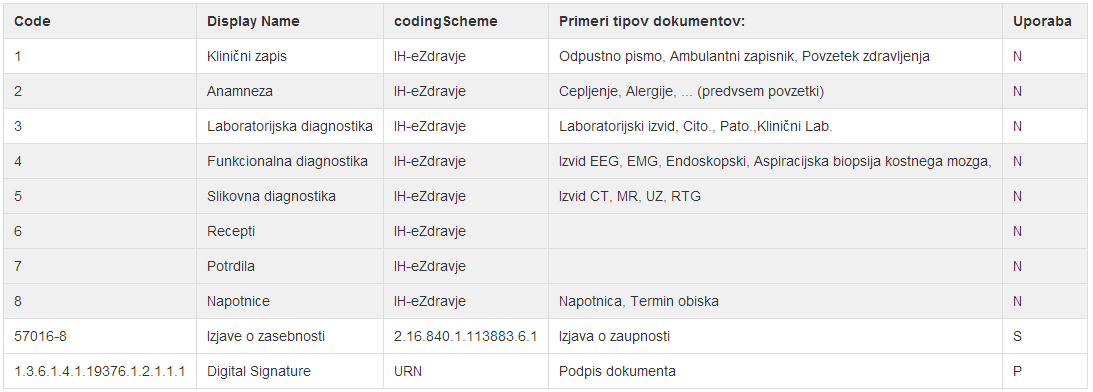   DoctorType  MedicallyConditionedType PatientGenderType ReferralActionType ReferralCancellationReasonType ReferralGroundedType ReferralReasonType ReferralStatusTypeIzdana – there are no appointments or are all appointments are cancelledVpisana – there is one (ore more) active appointment in the same facilityIzvedena – all appointments are completed, but the referral is still validIzkoriščena – no longer valid, has completed appointmentsNeizkoriščena – no longer valid, no appointment were completedPreklicana – cancelled  ReferralValidityType RequestedByPatientType  ReservationSourceType ResponseCodeType StatisticalRegionCode TaskType TaskTypeCategory TaskStatusType Type code (attachments)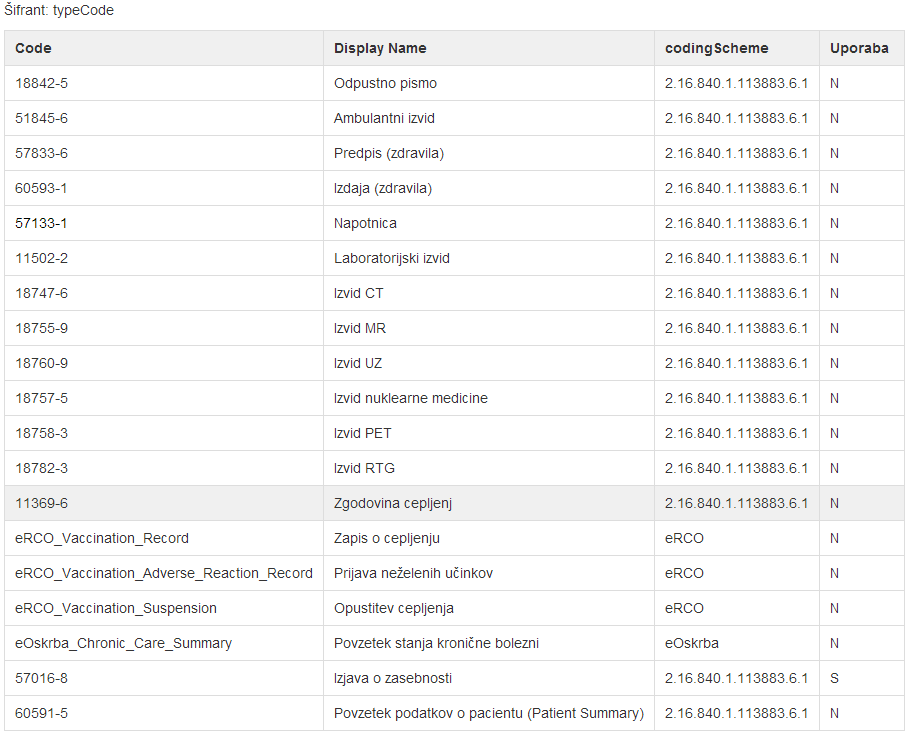 Last version can be found: https://confluence.marand.si/display/IHAPI/DocumentType UrgencyCodeType UrgencyGroundedType ErrorCodeType  SuccessStatusPartial status can only be applied for CancelAppointments, CreateAppointments and UpdateAppointments when there is the possibility that during the processing some appointments can be processed and some not.Example: COS receives a CancelAppointments method call with 5 appointments and 2 appointments have some validation errors. In that case COS will regularly process the 3 valid appoinemtns and for the invalid the details will be provided in the Error section of the response. ChronicConditionesTypes PageSizeTypes ProcessType	ATTACHMENTSCommon.xsd<?xml version="1.0" encoding="utf-8"?><xs:schema xmlns:xs="http://www.w3.org/2001/XMLSchema">  <xs:simpleType name="AppointmentUnqIdenType">    <xs:restriction base="xs:string">      <xs:pattern value="[0-9]{15,19}"/>    </xs:restriction>  </xs:simpleType>  <xs:simpleType name="ReferralUidType">    <xs:restriction base="xs:string">      <xs:length value="13" />    </xs:restriction>  </xs:simpleType>  <xs:simpleType name="NonEmptyString">    <xs:restriction base="xs:string">      <xs:minLength value="1" />    </xs:restriction>  </xs:simpleType>  <xs:simpleType name="ReferralActionType">    <xs:restriction base="xs:string">      <xs:enumeration value="1"/>      <xs:enumeration value="2"/>      <xs:enumeration value="3"/>    </xs:restriction>  </xs:simpleType>  <xs:simpleType name="CountryCodeType">    <xs:restriction base="xs:string">      <xs:length value="2" />    </xs:restriction>  </xs:simpleType>  <xs:complexType name="ErrorListType">    <xs:sequence>      <xs:element name="Error" type="Error" minOccurs="0" maxOccurs="unbounded" />    </xs:sequence>  </xs:complexType>  <xs:complexType name="Error">    <xs:sequence>      <xs:element ref="Code" />      <xs:element ref="Description" />      <xs:element minOccurs ="0" maxOccurs ="1" name="AppointmentUniqueIdentifier" type="AppointmentUnqIdenType" nillable="true"/>    </xs:sequence>  </xs:complexType>  <xs:element name="Code" type="xs:int" />  <xs:element name="Description" type="xs:string" />  <xs:simpleType name="BPIType">    <xs:restriction base="xs:string">      <xs:pattern value="[0-9]{5}" />    </xs:restriction>  </xs:simpleType>  <xs:simpleType name="BPIspecificType">    <xs:restriction base="xs:string">      <xs:pattern value="[0-9]{5}([A-Z]){1}" />    </xs:restriction>  </xs:simpleType>  <xs:simpleType name="MedicalProcedureCodeType">    <xs:restriction base="xs:string">      <xs:pattern value="[0-9]{4}([A-Z]){0,1}" />    </xs:restriction>  </xs:simpleType>  <xs:simpleType name="PatientUIdType">    <xs:restriction base="xs:string">      <xs:pattern value="[0-9]{13}" />      <xs:pattern value="[a-zA-Z0-9]{16}" />    </xs:restriction>  </xs:simpleType>  <xs:simpleType name="PatientInsIdType">    <xs:restriction base="xs:string">      <xs:pattern value="[0-9]{9}" />      <xs:pattern value="[a-zA-Z0-9]{16}" />    </xs:restriction>  </xs:simpleType>  <xs:simpleType name="BookerIdentifierType">    <xs:restriction base="xs:string">      <xs:pattern value="[0-9]{5}([0-9]{4})?" />    </xs:restriction>  </xs:simpleType>  <xs:simpleType name="EmailType">    <xs:restriction base="xs:string">      <xs:pattern value="[^@]+@[^\.]+\..+" />    </xs:restriction>  </xs:simpleType>  <xs:simpleType name="ReferralDiagnosisType">    <xs:restriction base="xs:string">      <xs:pattern value="[a-zA-Z][0-9][a-zA-Z0-9](\.[a-zA-Z0-9]{1,4}){0,1}" />    </xs:restriction>  </xs:simpleType>  <xs:simpleType name="UrgencyTypeForAppType">    <xs:restriction base="xs:string">      <xs:enumeration value="2"/>      <xs:enumeration value="3"/>      <xs:enumeration value="4"/>    </xs:restriction>  </xs:simpleType>  <xs:simpleType name="UrgencyTypeForRefType">    <xs:restriction base="xs:string">      <xs:enumeration value="1"/>        <xs:enumeration value="2"/>        <xs:enumeration value="3"/>        <xs:enumeration value="4"/>    </xs:restriction>  </xs:simpleType>  <xs:simpleType name="ResponseCodeType">    <xs:restriction base="xs:string">      <xs:enumeration value="01"/>      <xs:enumeration value="02"/>      <xs:enumeration value="03"/>      <xs:enumeration value="04"/>      <xs:enumeration value="05"/>      <xs:enumeration value="06"/>    </xs:restriction>  </xs:simpleType>  <xs:simpleType name="TaskType">    <xs:restriction base="xs:string">      <xs:enumeration value="1"/>      <xs:enumeration value="2"/>      <xs:enumeration value="3"/>      <xs:enumeration value="4"/>      <xs:enumeration value="5"/>    </xs:restriction>  </xs:simpleType>  <xs:simpleType name="ReferralValidityType">    <xs:restriction base="xs:string">      <xs:enumeration value="1"/>      <xs:enumeration value="2"/>      <xs:enumeration value="3"/>    </xs:restriction>  </xs:simpleType>  <xs:simpleType name="MedicallyConditionedType">    <xs:restriction base="xs:string">      <xs:enumeration value="1"/>      <xs:enumeration value="2"/>      <xs:enumeration value="3"/>      <xs:enumeration value="4"/>    </xs:restriction>  </xs:simpleType>  <xs:simpleType name="RequestedByPatientType">    <xs:restriction base="xs:string">      <xs:enumeration value="1"/>      <xs:enumeration value="2"/>      <xs:enumeration value="3"/>      <xs:enumeration value="4"/>    </xs:restriction>  </xs:simpleType>  <xs:simpleType name="ReferralGroundedType">    <xs:restriction base="xs:string">      <xs:enumeration value="1"/>      <xs:enumeration value="2"/>    </xs:restriction>  </xs:simpleType>  <xs:simpleType name="AppointmentStatusType">    <xs:restriction base="xs:string">      <xs:enumeration value="CONF"/>      <xs:enumeration value="INPR"/>      <xs:enumeration value="DONE"/>      <xs:enumeration value="CANC"/>    </xs:restriction>  </xs:simpleType>  <xs:simpleType name="TaskStatusType">    <xs:restriction base="xs:string">      <xs:enumeration value="1"/>      <xs:enumeration value="2"/>    </xs:restriction>  </xs:simpleType>  <xs:simpleType name="ReferralStatusType">    <xs:restriction base="xs:string">      <xs:enumeration value="1"/>      <xs:enumeration value="2"/>      <xs:enumeration value="11"/>      <xs:enumeration value="4"/>      <xs:enumeration value="5"/>      <xs:enumeration value="6"/>    </xs:restriction>  </xs:simpleType>  <xs:simpleType name="PatientGenderType">    <xs:restriction base="xs:string">      <xs:enumeration value="1"/>      <xs:enumeration value="2"/>      <xs:enumeration value="3"/>    </xs:restriction>  </xs:simpleType>  <xs:simpleType name="ReferralReasonType">    <xs:restriction base="xs:string">      <xs:enumeration value="1"/>      <xs:enumeration value="2"/>      <xs:enumeration value="3"/>      <xs:enumeration value="4"/>      <xs:enumeration value="5"/>      <xs:enumeration value="7"/>    </xs:restriction>  </xs:simpleType>  <xs:simpleType name="DoctorType">    <xs:restriction base="xs:string">      <xs:enumeration value="1"/>      <xs:enumeration value="2"/>      <xs:enumeration value="3"/>      <xs:enumeration value="4"/>    </xs:restriction>  </xs:simpleType>  <xs:simpleType name="CancellationSourceType">    <xs:restriction base="xs:string">      <xs:enumeration value="1"/>      <xs:enumeration value="2"/>      <xs:enumeration value="3"/>    </xs:restriction>  </xs:simpleType>  <xs:simpleType name="CancellationGroundedType">    <xs:restriction base="xs:string">      <xs:enumeration value="1"/>      <xs:enumeration value="2"/>    </xs:restriction>  </xs:simpleType>  <xs:complexType name="ListOfAppointments">    <xs:sequence>      <xs:element minOccurs="1" maxOccurs="unbounded" name="AppointmentUniqueIdentifier" type="AppointmentUnqIdenType" />    </xs:sequence>  </xs:complexType>  <xs:simpleType name="ReferralCancellationReasonType">    <xs:restriction base="xs:string">      <xs:enumeration value="1"/>      <xs:enumeration value="2"/>      <xs:enumeration value="3"/>      <xs:enumeration value="4"/>      <xs:enumeration value="5"/>      <xs:enumeration value="6"/>      <xs:enumeration value="7"/>      <xs:enumeration value="8"/>      <xs:enumeration value="9"/>      <xs:enumeration value="10"/>      <xs:enumeration value="11"/>      <xs:enumeration value="12"/>      <xs:enumeration value="13"/>    </xs:restriction>  </xs:simpleType>  <xs:simpleType name="PatientEUCardNumberLength">    <xs:restriction base="xs:string">      <xs: maxLength value="25" />    </xs:restriction>  </xs:simpleType>  <xs:simpleType name="PatientDocumentNumberLength">    <xs:restriction base="xs:string">      <xs: maxLength value="25" />    </xs:restriction>  </xs:simpleType>  <xs:simpleType name="ReservationSourceTypeCode">    <xs:restriction base="xs:string">      <xs:enumeration value="1"/>      <xs:enumeration value="2"/>      <xs:enumeration value="3"/>      <xs:enumeration value="4"/>      <xs:enumeration value="5"/>      <xs:enumeration value="6"/>    </xs:restriction>  </xs:simpleType>  <xs:simpleType name="AppointmentTypeCode">    <xs:restriction base="xs:string">      <xs:enumeration value="SCH"/>      <xs:enumeration value="ORD"/>    </xs:restriction>  </xs:simpleType>  <xs:simpleType name="InsuranceStateCode">    <xs:restriction base="xs:string">      <xs:pattern value="[A-Z]{2}" />    </xs:restriction>  </xs:simpleType>  <xs:simpleType name="MedicalActivityFirstSecondTypeCode">    <xs:restriction base="xs:string">      <xs:pattern value="[0-9]{3}" />    </xs:restriction>  </xs:simpleType>  <xs:simpleType name="AppointmentBookerCode">    <xs:restriction base="xs:string">      <xs:pattern value="[0-9]{5}" />      <xs:pattern value="[0-9]{9}" />    </xs:restriction>  </xs:simpleType>  <xs:simpleType name="StatisticalRegionCode">    <xs:restriction base="xs:string">      <xs:enumeration value="01"/>      <xs:enumeration value="02"/>      <xs:enumeration value="03"/>      <xs:enumeration value="04"/>      <xs:enumeration value="05"/>      <xs:enumeration value="06"/>      <xs:enumeration value="07"/>      <xs:enumeration value="08"/>      <xs:enumeration value="09"/>      <xs:enumeration value="10"/>      <xs:enumeration value="11"/>      <xs:enumeration value="12"/>    </xs:restriction>  </xs:simpleType>  <xs:simpleType name="UrgencyGroundedType">    <xs:restriction base="xs:string">      <xs:enumeration value="1"/>      <xs:enumeration value="2"/>    </xs:restriction>  </xs:simpleType>  <xs:simpleType name="ErrorCodeType">    <xs:restriction base="xs:string">      <xs:enumeration value="0"/><xs:enumeration value="0001"/>      <xs:enumeration value="0002"/>      <xs:enumeration value="0008"/>      <xs:enumeration value="0009"/>      <xs:enumeration value="1"/>      <xs:enumeration value="1001"/>      <xs:enumeration value="1002"/>      <xs:enumeration value="1003"/>      <xs:enumeration value="2"/>      <xs:enumeration value="2001"/>      <xs:enumeration value="2002"/>      <xs:enumeration value="2003"/>      <xs:enumeration value="2004"/>      <xs:enumeration value="2005"/>	<xs:enumeration value="2006"/>      <xs:enumeration value="3"/>      <xs:enumeration value="3001"/>      <xs:enumeration value="3002"/>      <xs:enumeration value="3003"/>      <xs:enumeration value="3004"/>      <xs:enumeration value="3005"/>      <xs:enumeration value="3006"/>      <xs:enumeration value="3007"/>      <xs:enumeration value="3008"/>      <xs:enumeration value="3009"/>      <xs:enumeration value="3010"/>      <xs:enumeration value="3012"/>      <xs:enumeration value="3013"/>      <xs:enumeration value="4"/>      <xs:enumeration value="6"/>      <xs:enumeration value="7"/>      <xs:enumeration value="8"/>    </xs:restriction>  </xs:simpleType>  <xs:simpleType name="SuccessStatusType">    <xs:restriction base="xs:string">      <xs:enumeration value="1"/>      <xs:enumeration value="2"/>      <xs:enumeration value="3"/>    </xs:restriction>  </xs:simpleType>  <xs:simpleType name="PageSizeType">    <xs:restriction base="xs:string">      <xs:enumeration value="A4"/>      <xs:enumeration value="A5"/>    </xs:restriction>  </xs:simpleType>  <xs:complexType name="MedicalActivityListType">    <xs:sequence>      <xs:element name="MedicalActivity" type="MedicalActivityType" minOccurs="0" maxOccurs="unbounded"/>    </xs:sequence>  </xs:complexType>  <xs:simpleType name="MedicalActivityCodeType">    <xs:restriction base="xs:string">      <xs:length value="3" />    </xs:restriction>  </xs:simpleType>  <xs:complexType name="MedicalActivityType">    <xs:sequence>      <xs:element minOccurs="1" maxOccurs="1" name="Code" type="MedicalActivityCodeType" />      <xs:element minOccurs="0" maxOccurs="1" name="CodeSecond" type="MedicalActivityCodeType" nillable="true"/>    </xs:sequence>  </xs:complexType>  <xs:complexType name="GetMedicalActivityListType">    <xs:sequence>      <xs:element name="MedicalActivity" type="GetMedicalActivityType" minOccurs="0" maxOccurs="unbounded"/>    </xs:sequence>  </xs:complexType>  <xs:complexType name="GetMedicalActivityType">    <xs:sequence>      <xs:element minOccurs="1" maxOccurs="1" name="Code" type="MedicalActivityCodeType" />      <xs:element minOccurs="1" maxOccurs="1" name="CodeSecond" type="MedicalActivityCodeType"/>    </xs:sequence>  </xs:complexType><xs:simpleType name="ProcessType">    <xs:restriction base="xs:string">      <xs:enumeration value="APF"/>      <xs:enumeration value="ARCF"/>    </xs:restriction>  </xs:simpleType></xs:schema>AppointmentCancellationReasonsList.xsd<?xml version="1.0" encoding="utf-8"?><xs:schema xmlns:xs="http://www.w3.org/2001/XMLSchema">  <xs:simpleType name="AppointmentCancellationReasonType">    <xs:restriction base="xs:string">      <xs:enumeration value="1"/>      <xs:enumeration value="2"/>      <xs:enumeration value="3"/>      <xs:enumeration value="4"/>      <xs:enumeration value="5"/>      <xs:enumeration value="6"/>      <xs:enumeration value="7"/>      <xs:enumeration value="8"/>      <xs:enumeration value="9"/>      <xs:enumeration value="10"/>      <xs:enumeration value="11"/>      <xs:enumeration value="12"/>      <xs:enumeration value="13"/>      <xs:enumeration value="14"/>      <xs:enumeration value="15"/>      <xs:enumeration value="16"/>      <xs:enumeration value="17"/>      <xs:enumeration value="18"/>      <xs:enumeration value="19"/>       <xs:enumeration value="20"/>       <xs:enumeration value="21"/>       <xs:enumeration value="22"/>	<xs:enumeration value="23"/>    </xs:restriction>  </xs:simpleType></xs:schema>AppointmentSummary.xsd<?xml version="1.0" encoding="utf-8"?><xs:schema xmlns:xs="http://www.w3.org/2001/XMLSchema">  <xs:include schemaLocation="Common.xsd" />  <xs:include schemaLocation="AppointmentCancellationReasonsList.xsd" />  <xs:complexType name="AppointmentSummary">    <xs:all>      <xs:element minOccurs="1" maxOccurs="1" name="AppointmentUniqueIdentifier" type="AppointmentUnqIdenType" />      <xs:element minOccurs="1" maxOccurs="1" name="MedicalFacilityName" type="xs:string" />      <xs:element minOccurs="1" maxOccurs="1" name="MedicalFacilityAddress" type="xs:string" />      <xs:element minOccurs="0" maxOccurs="1" name="MedicalFacilityPhone" type="xs:string" />      <xs:element minOccurs="0" maxOccurs="1" name="MedicalFacilityFax" type="xs:string" />      <xs:element minOccurs="0" maxOccurs="1" name="MedicalFacilityEMail" type="EmailType" />      <xs:element minOccurs="0" maxOccurs="1" name="MedicalFacilityWebAddress" type="xs:string" />      <xs:element minOccurs="1" maxOccurs="1" name="PatientNameAndSurname" type="xs:string" />      <xs:element minOccurs="1" maxOccurs="1" name="StreetName" type="xs:string" />      <xs:element minOccurs="1" maxOccurs="1" name="StreetNumber" type="xs:string" />      <xs:element minOccurs="1" maxOccurs="1" name="CityName" type="xs:string" />      <xs:element minOccurs="1" maxOccurs="1" name="CityPostalCode" type="xs:string" />      <xs:element minOccurs="0" maxOccurs="1" name="DistrictCode" type="xs:string" />      <xs:element minOccurs="0" maxOccurs="1" name="PatientUniqueIdentifier" type="PatientUIdType" />      <xs:element minOccurs="1" maxOccurs="1" name="PatientInsuranceIdentifier" type="PatientInsIdType" />      <xs:element minOccurs="0" maxOccurs="1" name="PatientPhone" type="xs:string" />      <xs:element minOccurs="0" maxOccurs="1" name="PatientMobile" type="xs:string" />      <xs:element minOccurs="0" maxOccurs="1" name="PatientEmail" type="EmailType" />      <xs:element minOccurs="1" maxOccurs="1" name="MedicalProcedureName" type="xs:string" />      <xs:element minOccurs="0" maxOccurs="1" name="AppointmentDateTime" type="xs:dateTime"/>      <xs:element minOccurs="0" maxOccurs="1" name="SiteDescription" type="xs:string" />      <xs:element minOccurs="0" maxOccurs="1" name="MedicalFacilityNotes" type="xs:string" />      <xs:element minOccurs="1" maxOccurs="1" name="ResponseCode" type="ResponseCodeType"/>      <xs:element minOccurs="0" maxOccurs="1" name="HOSIdentifier" type="xs:string" />      <xs:element minOccurs="1" maxOccurs="1" name="HealthcareProviderIndex" type="BPIType" />      <xs:element minOccurs="0" maxOccurs="1" name="HealthcareProviderSpecificIndex" type="BPIspecificType" />      <xs:element minOccurs="1" maxOccurs="1" name="ReferralUniqueIdentifier" type="ReferralUidType" />      <xs:element minOccurs="0" maxOccurs="1" name="OldReferralUniqueIdentifier" type="ReferralUidType" />      <xs:element minOccurs="1" maxOccurs="1" name="AppointmentStatus" type="AppointmentStatusType"/>      <xs:element minOccurs="0" maxOccurs="1" name="CancelledBy" type="NonEmptyString" />      <xs:element minOccurs="0" maxOccurs="1" name="CancellationReasonCode" type="AppointmentCancellationReasonType" />      <xs:element minOccurs="0" maxOccurs="1" name="CancellationReasonDescription" type="xs:string" />      <xs:element minOccurs="0" maxOccurs="1" name="CancelReferralFacilityCode" type="BPIType" />      <xs:element minOccurs="0" maxOccurs="1" name="CancelReferralFacilitySpecificCode" type="BPIspecificType" />      <xs:element minOccurs="1" maxOccurs="1" name="MedicalProcedureCode" type="MedicalProcedureCodeType" />      <xs:element minOccurs="1" maxOccurs="1" name="ControlExam" type="xs:boolean" />      <xs:element minOccurs="0" maxOccurs="1" name="RequestedByPatient" type="xs:boolean"/>      <xs:element minOccurs="0" maxOccurs="1" name="RequestedByPatientCode" type="RequestedByPatientType" />      <xs:element minOccurs="0" maxOccurs="1" name="MedicallyConditioned" type="MedicallyConditionedType" />      <xs:element minOccurs="1" maxOccurs="1" name="WantsSpecificDoctor" type="xs:boolean" />      <xs:element minOccurs="1" maxOccurs="1" name="WasInformedOfOthers" type="xs:boolean" />      <xs:element minOccurs="0" maxOccurs="1" name="MedicalProcedureIsNR" type="xs:boolean" />      <xs:element minOccurs="0" maxOccurs="1" name="MedicalActivityList" type="GetMedicalActivityListType" /><xs:element minOccurs="0" maxOccurs="1" name="CancellationDateTime" type="xs: dateTime" />        </xs:all>  </xs:complexType></xs:schema>WSDL COS V3<?xml version="1.0" encoding="utf-8"?><wsdl:definitions xmlns:s="http://www.w3.org/2001/XMLSchema" xmlns:soap12="http://schemas.xmlsoap.org/wsdl/soap12/" xmlns:http="http://schemas.xmlsoap.org/wsdl/http/" xmlns:mime="http://schemas.xmlsoap.org/wsdl/mime/" xmlns:tns="http://IN2.Ordering.org/" xmlns:soap="http://schemas.xmlsoap.org/wsdl/soap/" xmlns:tm="http://microsoft.com/wsdl/mime/textMatching/" xmlns:soapenc="http://schemas.xmlsoap.org/soap/encoding/" targetNamespace="http://IN2.Ordering.org/" xmlns:wsdl="http://schemas.xmlsoap.org/wsdl/">  <wsdl:types>    <s:schema elementFormDefault="qualified" targetNamespace="http://IN2.Ordering.org/">      <s:element name="RegisterConcessioner">        <s:complexType>          <s:sequence>            <s:element minOccurs="1" maxOccurs="1" name="version" type="s:int"/>            <s:element minOccurs="0" maxOccurs="1" name="request" type="s:string"/>          </s:sequence>        </s:complexType>      </s:element>      <s:element name="RegisterConcessionerResponse">        <s:complexType>          <s:sequence>            <s:element minOccurs="0" maxOccurs="1" name="RegisterConcessionerResult" type="s:string"/>          </s:sequence>        </s:complexType>      </s:element>      <s:element name="RegisterProceduresForConcessioner">        <s:complexType>          <s:sequence>            <s:element minOccurs="1" maxOccurs="1" name="version" type="s:int"/>            <s:element minOccurs="0" maxOccurs="1" name="request" type="s:string"/>          </s:sequence>        </s:complexType>      </s:element>      <s:element name="RegisterProceduresForConcessionerResponse">        <s:complexType>          <s:sequence>            <s:element minOccurs="0" maxOccurs="1" name="RegisterProceduresForConcessionerResult" type="s:string"/>          </s:sequence>        </s:complexType>      </s:element>      <s:element name="GetAEUCandidates">        <s:complexType>          <s:sequence>            <s:element minOccurs="1" maxOccurs="1" name="version" type="s:int"/>            <s:element minOccurs="0" maxOccurs="1" name="request" type="s:string"/>          </s:sequence>        </s:complexType>      </s:element>      <s:element name="GetAEUCandidatesResponse">        <s:complexType>          <s:sequence>            <s:element minOccurs="0" maxOccurs="1" name="GetAEUCandidatesResult" type="s:string"/>          </s:sequence>        </s:complexType>      </s:element>      <s:element name="SecurityToken" type="tns:SecurityToken"/>      <s:complexType name="SecurityToken">        <s:sequence>          <s:element minOccurs="0" maxOccurs="1" name="Token" type="s:base64Binary"/>          <s:element minOccurs="0" maxOccurs="1" name="IdBPI" type="s:string"/>          <s:element minOccurs="0" maxOccurs="1" name="IdBPIOrganization" type="s:string"/>        </s:sequence>        <s:anyAttribute/>      </s:complexType>      <s:element name="AppointmentRealisation">        <s:complexType>          <s:sequence>            <s:element minOccurs="1" maxOccurs="1" name="version" type="s:int"/>            <s:element minOccurs="0" maxOccurs="1" name="request" type="s:string"/>          </s:sequence>        </s:complexType>      </s:element>      <s:element name="AppointmentRealisationResponse">        <s:complexType>          <s:sequence>            <s:element minOccurs="0" maxOccurs="1" name="AppointmentRealisationResult" type="s:string"/>          </s:sequence>        </s:complexType>      </s:element>      <s:element name="CancelAppointmentRealisation">        <s:complexType>          <s:sequence>            <s:element minOccurs="1" maxOccurs="1" name="version" type="s:int"/>            <s:element minOccurs="0" maxOccurs="1" name="request" type="s:string"/>          </s:sequence>        </s:complexType>      </s:element>      <s:element name="CancelAppointmentRealisationResponse">        <s:complexType>          <s:sequence>            <s:element minOccurs="0" maxOccurs="1" name="CancelAppointmentRealisationResult" type="s:string"/>          </s:sequence>        </s:complexType>      </s:element>      <s:element name="GetReferralChanges">        <s:complexType>          <s:sequence>            <s:element minOccurs="1" maxOccurs="1" name="version" type="s:int"/>            <s:element minOccurs="0" maxOccurs="1" name="request" type="s:string"/>          </s:sequence>        </s:complexType>      </s:element>      <s:element name="GetReferralChangesResponse">        <s:complexType>          <s:sequence>            <s:element minOccurs="0" maxOccurs="1" name="GetReferralChangesResult" type="s:string"/>          </s:sequence>        </s:complexType>      </s:element>      <s:element name="GetGuidelineForProcedure">        <s:complexType>          <s:sequence>            <s:element minOccurs="1" maxOccurs="1" name="version" type="s:int"/>            <s:element minOccurs="0" maxOccurs="1" name="request" type="s:string"/>          </s:sequence>        </s:complexType>      </s:element>      <s:element name="GetGuidelineForProcedureResponse">        <s:complexType>          <s:sequence>            <s:element minOccurs="0" maxOccurs="1" name="GetGuidelineForProcedureResult" type="s:string"/>          </s:sequence>        </s:complexType>      </s:element>      <s:element name="CancelAdmission">        <s:complexType>          <s:sequence>            <s:element minOccurs="1" maxOccurs="1" name="version" type="s:int"/>            <s:element minOccurs="0" maxOccurs="1" name="request" type="s:string"/>          </s:sequence>        </s:complexType>      </s:element>      <s:element name="CancelAdmissionResponse">        <s:complexType>          <s:sequence>            <s:element minOccurs="0" maxOccurs="1" name="CancelAdmissionResult" type="s:string"/>          </s:sequence>        </s:complexType>      </s:element>      <s:element name="SendMessage">        <s:complexType>          <s:sequence>            <s:element minOccurs="1" maxOccurs="1" name="version" type="s:int"/>            <s:element minOccurs="0" maxOccurs="1" name="request" type="s:string"/>          </s:sequence>        </s:complexType>      </s:element>      <s:element name="SendMessageResponse">        <s:complexType>          <s:sequence>            <s:element minOccurs="0" maxOccurs="1" name="SendMessageResult" type="s:string"/>          </s:sequence>        </s:complexType>      </s:element>      <s:element name="GetFreeSlotForProcedureCOS">        <s:complexType>          <s:sequence>            <s:element minOccurs="1" maxOccurs="1" name="version" type="s:int"/>            <s:element minOccurs="0" maxOccurs="1" name="request" type="s:string"/>          </s:sequence>        </s:complexType>      </s:element>      <s:element name="GetFreeSlotForProcedureCOSResponse">        <s:complexType>          <s:sequence>            <s:element minOccurs="0" maxOccurs="1" name="GetFreeSlotForProcedureCOSResult" type="s:string"/>          </s:sequence>        </s:complexType>      </s:element>      <s:element name="CreateAppointments">        <s:complexType>          <s:sequence>            <s:element minOccurs="1" maxOccurs="1" name="version" type="s:int"/>            <s:element minOccurs="0" maxOccurs="1" name="request" type="s:string"/>          </s:sequence>        </s:complexType>      </s:element>      <s:element name="CreateAppointmentsResponse">        <s:complexType>          <s:sequence>            <s:element minOccurs="0" maxOccurs="1" name="CreateAppointmentsResult" type="s:string"/>          </s:sequence>        </s:complexType>      </s:element>      <s:element name="UpdateAppointments">        <s:complexType>          <s:sequence>            <s:element minOccurs="1" maxOccurs="1" name="version" type="s:int"/>            <s:element minOccurs="0" maxOccurs="1" name="request" type="s:string"/>          </s:sequence>        </s:complexType>      </s:element>      <s:element name="UpdateAppointmentsResponse">        <s:complexType>          <s:sequence>            <s:element minOccurs="0" maxOccurs="1" name="UpdateAppointmentsResult" type="s:string"/>          </s:sequence>        </s:complexType>      </s:element>      <s:element name="CancelAppointments">        <s:complexType>          <s:sequence>            <s:element minOccurs="1" maxOccurs="1" name="version" type="s:int"/>            <s:element minOccurs="0" maxOccurs="1" name="request" type="s:string"/>          </s:sequence>        </s:complexType>      </s:element>      <s:element name="CancelAppointmentsResponse">        <s:complexType>          <s:sequence>            <s:element minOccurs="0" maxOccurs="1" name="CancelAppointmentsResult" type="s:string"/>          </s:sequence>        </s:complexType>      </s:element>      <s:element name="CreateReferralAttachment">        <s:complexType>          <s:sequence>            <s:element minOccurs="1" maxOccurs="1" name="version" type="s:int"/>            <s:element minOccurs="0" maxOccurs="1" name="request" type="s:string"/>          </s:sequence>        </s:complexType>      </s:element>      <s:element name="CreateReferralAttachmentResponse">        <s:complexType>          <s:sequence>            <s:element minOccurs="0" maxOccurs="1" name="CreateReferralAttachmentResult" type="s:string"/>          </s:sequence>        </s:complexType>      </s:element>      <s:element name="GetReferral">        <s:complexType>          <s:sequence>            <s:element minOccurs="1" maxOccurs="1" name="version" type="s:int"/>            <s:element minOccurs="0" maxOccurs="1" name="request" type="s:string"/>          </s:sequence>        </s:complexType>      </s:element>      <s:element name="GetReferralResponse">        <s:complexType>          <s:sequence>            <s:element minOccurs="0" maxOccurs="1" name="GetReferralResult" type="s:string"/>            <s:element minOccurs="0" maxOccurs="1" name="referralXml" type="s:string"/>          </s:sequence>        </s:complexType>      </s:element>      <s:element name="GetReferralList">        <s:complexType>          <s:sequence>            <s:element minOccurs="1" maxOccurs="1" name="version" type="s:int"/>            <s:element minOccurs="0" maxOccurs="1" name="request" type="s:string"/>          </s:sequence>        </s:complexType>      </s:element>      <s:element name="GetReferralListResponse">        <s:complexType>          <s:sequence>            <s:element minOccurs="0" maxOccurs="1" name="GetReferralListResult" type="s:string"/>          </s:sequence>        </s:complexType>      </s:element>      <s:element name="GetReferralPdf">        <s:complexType>          <s:sequence>            <s:element minOccurs="1" maxOccurs="1" name="version" type="s:int"/>            <s:element minOccurs="0" maxOccurs="1" name="request" type="s:string"/>          </s:sequence>        </s:complexType>      </s:element>      <s:element name="GetReferralPdfResponse">        <s:complexType>          <s:sequence>            <s:element minOccurs="0" maxOccurs="1" name="GetReferralPdfResult" type="s:string"/>          </s:sequence>        </s:complexType>      </s:element>      <s:element name="GetAppointmentPDF">        <s:complexType>          <s:sequence>            <s:element minOccurs="1" maxOccurs="1" name="version" type="s:int"/>            <s:element minOccurs="0" maxOccurs="1" name="request" type="s:string"/>          </s:sequence>        </s:complexType>      </s:element>      <s:element name="GetAppointmentPDFResponse">        <s:complexType>          <s:sequence>            <s:element minOccurs="0" maxOccurs="1" name="GetAppointmentPDFResult" type="s:string"/>          </s:sequence>        </s:complexType>      </s:element>      <s:element name="GetNewReferralId">        <s:complexType>          <s:sequence>            <s:element minOccurs="1" maxOccurs="1" name="version" type="s:int"/>            <s:element minOccurs="0" maxOccurs="1" name="request" type="s:string"/>          </s:sequence>        </s:complexType>      </s:element>      <s:element name="GetNewReferralIdResponse">        <s:complexType>          <s:sequence>            <s:element minOccurs="0" maxOccurs="1" name="GetNewReferralIdResult" type="s:string"/>          </s:sequence>        </s:complexType>      </s:element>      <s:element name="SubmitCrossborderSlot">        <s:complexType>          <s:sequence>            <s:element minOccurs="0" maxOccurs="1" name="request" type="s:string"/>          </s:sequence>        </s:complexType>      </s:element>      <s:element name="SubmitCrossborderSlotResponse">        <s:complexType>          <s:sequence>            <s:element minOccurs="0" maxOccurs="1" name="SubmitCrossborderSlotResult" type="s:string"/>          </s:sequence>        </s:complexType>      </s:element>      <s:element name="GetReferralTimeline">        <s:complexType>          <s:sequence>            <s:element minOccurs="0" maxOccurs="1" name="request" type="s:string"/>          </s:sequence>        </s:complexType>      </s:element>      <s:element name="GetReferralTimelineResponse">        <s:complexType>          <s:sequence>            <s:element minOccurs="0" maxOccurs="1" name="GetReferralTimelineResult" type="s:string"/>          </s:sequence>        </s:complexType>      </s:element>      <s:element name="SubmitReferral">        <s:complexType>          <s:sequence>            <s:element minOccurs="1" maxOccurs="1" name="version" type="s:int"/>            <s:element minOccurs="0" maxOccurs="1" name="request" type="s:string"/>            <s:element minOccurs="0" maxOccurs="1" name="referral" type="s:string"/>            <s:element minOccurs="0" maxOccurs="1" name="signature" type="s:base64Binary"/>          </s:sequence>        </s:complexType>      </s:element>      <s:element name="SubmitReferralResponse">        <s:complexType>          <s:sequence>            <s:element minOccurs="0" maxOccurs="1" name="SubmitReferralResult" type="s:string"/>          </s:sequence>        </s:complexType>      </s:element>      <s:element name="CreateAdmission">        <s:complexType>          <s:sequence>            <s:element minOccurs="1" maxOccurs="1" name="version" type="s:int"/>            <s:element minOccurs="0" maxOccurs="1" name="request" type="s:string"/>          </s:sequence>        </s:complexType>      </s:element>      <s:element name="CreateAdmissionResponse">        <s:complexType>          <s:sequence>            <s:element minOccurs="0" maxOccurs="1" name="CreateAdmissionResult" type="s:string"/>          </s:sequence>        </s:complexType>      </s:element>      <s:element name="GetReferralAttachment">        <s:complexType>          <s:sequence>            <s:element minOccurs="1" maxOccurs="1" name="version" type="s:int"/>            <s:element minOccurs="0" maxOccurs="1" name="request" type="s:string"/>          </s:sequence>        </s:complexType>      </s:element>      <s:element name="GetReferralAttachmentResponse">        <s:complexType>          <s:sequence>            <s:element minOccurs="0" maxOccurs="1" name="GetReferralAttachmentResult" type="s:string"/>          </s:sequence>        </s:complexType>      </s:element>      <s:element name="GetReferralAttachmentList">        <s:complexType>          <s:sequence>            <s:element minOccurs="1" maxOccurs="1" name="version" type="s:int"/>            <s:element minOccurs="0" maxOccurs="1" name="request" type="s:string"/>          </s:sequence>        </s:complexType>      </s:element>      <s:element name="GetReferralAttachmentListResponse">        <s:complexType>          <s:sequence>            <s:element minOccurs="0" maxOccurs="1" name="GetReferralAttachmentListResult" type="s:string"/>          </s:sequence>        </s:complexType>      </s:element>      <s:element name="UpdateReferralAttachment">        <s:complexType>          <s:sequence>            <s:element minOccurs="1" maxOccurs="1" name="version" type="s:int"/>            <s:element minOccurs="0" maxOccurs="1" name="request" type="s:string"/>          </s:sequence>        </s:complexType>      </s:element>      <s:element name="UpdateReferralAttachmentResponse">        <s:complexType>          <s:sequence>            <s:element minOccurs="0" maxOccurs="1" name="UpdateReferralAttachmentResult" type="s:string"/>          </s:sequence>        </s:complexType>      </s:element>      <s:element name="DeleteReferralAttachment">        <s:complexType>          <s:sequence>            <s:element minOccurs="1" maxOccurs="1" name="version" type="s:int"/>            <s:element minOccurs="0" maxOccurs="1" name="request" type="s:string"/>          </s:sequence>        </s:complexType>      </s:element>      <s:element name="DeleteReferralAttachmentResponse">        <s:complexType>          <s:sequence>            <s:element minOccurs="0" maxOccurs="1" name="DeleteReferralAttachmentResult" type="s:string"/>          </s:sequence>        </s:complexType>      </s:element>      <s:element name="GetAppointment">        <s:complexType>          <s:sequence>            <s:element minOccurs="1" maxOccurs="1" name="version" type="s:int"/>            <s:element minOccurs="0" maxOccurs="1" name="request" type="s:string"/>          </s:sequence>        </s:complexType>      </s:element>      <s:element name="GetAppointmentResponse">        <s:complexType>          <s:sequence>            <s:element minOccurs="0" maxOccurs="1" name="GetAppointmentResult" type="s:string"/>          </s:sequence>        </s:complexType>      </s:element>      <s:element name="GetAppointmentsForPatient">        <s:complexType>          <s:sequence>            <s:element minOccurs="1" maxOccurs="1" name="version" type="s:int"/>            <s:element minOccurs="0" maxOccurs="1" name="request" type="s:string"/>          </s:sequence>        </s:complexType>      </s:element>      <s:element name="GetAppointmentsForPatientResponse">        <s:complexType>          <s:sequence>            <s:element minOccurs="0" maxOccurs="1" name="GetAppointmentsForPatientResult" type="s:string"/>          </s:sequence>        </s:complexType>      </s:element>      <s:element name="GetPrereservationForProcedureCOS">        <s:complexType>          <s:sequence>            <s:element minOccurs="1" maxOccurs="1" name="version" type="s:int"/>            <s:element minOccurs="0" maxOccurs="1" name="request" type="s:string"/>          </s:sequence>        </s:complexType>      </s:element>      <s:element name="GetPrereservationForProcedureCOSResponse">        <s:complexType>          <s:sequence>            <s:element minOccurs="0" maxOccurs="1" name="GetPrereservationForProcedureCOSResult" type="s:string"/>          </s:sequence>        </s:complexType>      </s:element>      <s:element name="BookReservationCOS">        <s:complexType>          <s:sequence>            <s:element minOccurs="1" maxOccurs="1" name="version" type="s:int"/>            <s:element minOccurs="0" maxOccurs="1" name="request" type="s:string"/>          </s:sequence>        </s:complexType>      </s:element>      <s:element name="BookReservationCOSResponse">        <s:complexType>          <s:sequence>            <s:element minOccurs="0" maxOccurs="1" name="BookReservationCOSResult" type="s:string"/>          </s:sequence>        </s:complexType>      </s:element>      <s:element name="CancelReservationCOS">        <s:complexType>          <s:sequence>            <s:element minOccurs="1" maxOccurs="1" name="version" type="s:int"/>            <s:element minOccurs="0" maxOccurs="1" name="request" type="s:string"/>          </s:sequence>        </s:complexType>      </s:element>      <s:element name="CancelReservationCOSResponse">        <s:complexType>          <s:sequence>            <s:element minOccurs="0" maxOccurs="1" name="CancelReservationCOSResult" type="s:string"/>          </s:sequence>        </s:complexType>      </s:element>      <s:element name="CreateTask">        <s:complexType>          <s:sequence>            <s:element minOccurs="1" maxOccurs="1" name="version" type="s:int"/>            <s:element minOccurs="0" maxOccurs="1" name="request" type="s:string"/>          </s:sequence>        </s:complexType>      </s:element>      <s:element name="CreateTaskResponse">        <s:complexType>          <s:sequence>            <s:element minOccurs="0" maxOccurs="1" name="CreateTaskResult" type="s:string"/>          </s:sequence>        </s:complexType>      </s:element>      <s:element name="CloseTask">        <s:complexType>          <s:sequence>            <s:element minOccurs="1" maxOccurs="1" name="version" type="s:int"/>            <s:element minOccurs="0" maxOccurs="1" name="request" type="s:string"/>          </s:sequence>        </s:complexType>      </s:element>      <s:element name="CloseTaskResponse">        <s:complexType>          <s:sequence>            <s:element minOccurs="0" maxOccurs="1" name="CloseTaskResult" type="s:string"/>          </s:sequence>        </s:complexType>      </s:element>      <s:element name="GetTasksList">        <s:complexType>          <s:sequence>            <s:element minOccurs="1" maxOccurs="1" name="version" type="s:int"/>            <s:element minOccurs="0" maxOccurs="1" name="request" type="s:string"/>          </s:sequence>        </s:complexType>      </s:element>      <s:element name="GetTasksListResponse">        <s:complexType>          <s:sequence>            <s:element minOccurs="0" maxOccurs="1" name="GetTasksListResult" type="s:string"/>          </s:sequence>        </s:complexType>      </s:element>      <s:element name="UpdateUrgencyTypeCode">        <s:complexType>          <s:sequence>            <s:element minOccurs="1" maxOccurs="1" name="version" type="s:int"/>            <s:element minOccurs="0" maxOccurs="1" name="request" type="s:string"/>          </s:sequence>        </s:complexType>      </s:element>      <s:element name="UpdateUrgencyTypeCodeResponse">        <s:complexType>          <s:sequence>            <s:element minOccurs="0" maxOccurs="1" name="UpdateUrgencyTypeCodeResult" type="s:string"/>          </s:sequence>        </s:complexType>      </s:element>      <s:element name="UpdatePatientContact">        <s:complexType>          <s:sequence>            <s:element minOccurs="1" maxOccurs="1" name="version" type="s:int"/>            <s:element minOccurs="0" maxOccurs="1" name="request" type="s:string"/>          </s:sequence>        </s:complexType>      </s:element>      <s:element name="UpdatePatientContactResponse">        <s:complexType>          <s:sequence>            <s:element minOccurs="0" maxOccurs="1" name="UpdatePatientContactResult" type="s:string"/>          </s:sequence>        </s:complexType>      </s:element>      <s:element name="UpdateReferralValidity">        <s:complexType>          <s:sequence>            <s:element minOccurs="1" maxOccurs="1" name="version" type="s:int"/>            <s:element minOccurs="0" maxOccurs="1" name="request" type="s:string"/>          </s:sequence>        </s:complexType>      </s:element>      <s:element name="UpdateReferralValidityResponse">        <s:complexType>          <s:sequence>            <s:element minOccurs="0" maxOccurs="1" name="UpdateReferralValidityResult" type="s:string"/>          </s:sequence>        </s:complexType>      </s:element>    </s:schema>  </wsdl:types>  <wsdl:message name="RegisterConcessionerSoapIn">    <wsdl:part name="parameters" element="tns:RegisterConcessioner"/>  </wsdl:message>  <wsdl:message name="RegisterConcessionerSoapOut">    <wsdl:part name="parameters" element="tns:RegisterConcessionerResponse"/>  </wsdl:message>  <wsdl:message name="RegisterProceduresForConcessionerSoapIn">    <wsdl:part name="parameters" element="tns:RegisterProceduresForConcessioner"/>  </wsdl:message>  <wsdl:message name="RegisterProceduresForConcessionerSoapOut">    <wsdl:part name="parameters" element="tns:RegisterProceduresForConcessionerResponse"/>  </wsdl:message>  <wsdl:message name="GetAEUCandidatesSoapIn">    <wsdl:part name="parameters" element="tns:GetAEUCandidates"/>  </wsdl:message>  <wsdl:message name="GetAEUCandidatesSoapOut">    <wsdl:part name="parameters" element="tns:GetAEUCandidatesResponse"/>  </wsdl:message>  <wsdl:message name="GetAEUCandidatesSecurityToken">    <wsdl:part name="SecurityToken" element="tns:SecurityToken"/>  </wsdl:message>  <wsdl:message name="AppointmentRealisationSoapIn">    <wsdl:part name="parameters" element="tns:AppointmentRealisation"/>  </wsdl:message>  <wsdl:message name="AppointmentRealisationSoapOut">    <wsdl:part name="parameters" element="tns:AppointmentRealisationResponse"/>  </wsdl:message>  <wsdl:message name="AppointmentRealisationSecurityToken">    <wsdl:part name="SecurityToken" element="tns:SecurityToken"/>  </wsdl:message>  <wsdl:message name="CancelAppointmentRealisationSoapIn">    <wsdl:part name="parameters" element="tns:CancelAppointmentRealisation"/>  </wsdl:message>  <wsdl:message name="CancelAppointmentRealisationSoapOut">    <wsdl:part name="parameters" element="tns:CancelAppointmentRealisationResponse"/>  </wsdl:message>  <wsdl:message name="CancelAppointmentRealisationSecurityToken">    <wsdl:part name="SecurityToken" element="tns:SecurityToken"/>  </wsdl:message>  <wsdl:message name="GetReferralChangesSoapIn">    <wsdl:part name="parameters" element="tns:GetReferralChanges"/>  </wsdl:message>  <wsdl:message name="GetReferralChangesSoapOut">    <wsdl:part name="parameters" element="tns:GetReferralChangesResponse"/>  </wsdl:message>  <wsdl:message name="GetReferralChangesSecurityToken">    <wsdl:part name="SecurityToken" element="tns:SecurityToken"/>  </wsdl:message>  <wsdl:message name="GetGuidelineForProcedureSoapIn">    <wsdl:part name="parameters" element="tns:GetGuidelineForProcedure"/>  </wsdl:message>  <wsdl:message name="GetGuidelineForProcedureSoapOut">    <wsdl:part name="parameters" element="tns:GetGuidelineForProcedureResponse"/>  </wsdl:message>  <wsdl:message name="GetGuidelineForProcedureSecurityToken">    <wsdl:part name="SecurityToken" element="tns:SecurityToken"/>  </wsdl:message>  <wsdl:message name="CancelAdmissionSoapIn">    <wsdl:part name="parameters" element="tns:CancelAdmission"/>  </wsdl:message>  <wsdl:message name="CancelAdmissionSoapOut">    <wsdl:part name="parameters" element="tns:CancelAdmissionResponse"/>  </wsdl:message>  <wsdl:message name="CancelAdmissionSecurityToken">    <wsdl:part name="SecurityToken" element="tns:SecurityToken"/>  </wsdl:message>  <wsdl:message name="SendMessageSoapIn">    <wsdl:part name="parameters" element="tns:SendMessage"/>  </wsdl:message>  <wsdl:message name="SendMessageSoapOut">    <wsdl:part name="parameters" element="tns:SendMessageResponse"/>  </wsdl:message>  <wsdl:message name="SendMessageSecurityToken">    <wsdl:part name="SecurityToken" element="tns:SecurityToken"/>  </wsdl:message>  <wsdl:message name="GetFreeSlotForProcedureCOSSoapIn">    <wsdl:part name="parameters" element="tns:GetFreeSlotForProcedureCOS"/>  </wsdl:message>  <wsdl:message name="GetFreeSlotForProcedureCOSSoapOut">    <wsdl:part name="parameters" element="tns:GetFreeSlotForProcedureCOSResponse"/>  </wsdl:message>  <wsdl:message name="GetFreeSlotForProcedureCOSSecurityToken">    <wsdl:part name="SecurityToken" element="tns:SecurityToken"/>  </wsdl:message>  <wsdl:message name="CreateAppointmentsSoapIn">    <wsdl:part name="parameters" element="tns:CreateAppointments"/>  </wsdl:message>  <wsdl:message name="CreateAppointmentsSoapOut">    <wsdl:part name="parameters" element="tns:CreateAppointmentsResponse"/>  </wsdl:message>  <wsdl:message name="CreateAppointmentsSecurityToken">    <wsdl:part name="SecurityToken" element="tns:SecurityToken"/>  </wsdl:message>  <wsdl:message name="UpdateAppointmentsSoapIn">    <wsdl:part name="parameters" element="tns:UpdateAppointments"/>  </wsdl:message>  <wsdl:message name="UpdateAppointmentsSoapOut">    <wsdl:part name="parameters" element="tns:UpdateAppointmentsResponse"/>  </wsdl:message>  <wsdl:message name="UpdateAppointmentsSecurityToken">    <wsdl:part name="SecurityToken" element="tns:SecurityToken"/>  </wsdl:message>  <wsdl:message name="CancelAppointmentsSoapIn">    <wsdl:part name="parameters" element="tns:CancelAppointments"/>  </wsdl:message>  <wsdl:message name="CancelAppointmentsSoapOut">    <wsdl:part name="parameters" element="tns:CancelAppointmentsResponse"/>  </wsdl:message>  <wsdl:message name="CancelAppointmentsSecurityToken">    <wsdl:part name="SecurityToken" element="tns:SecurityToken"/>  </wsdl:message>  <wsdl:message name="CreateReferralAttachmentSoapIn">    <wsdl:part name="parameters" element="tns:CreateReferralAttachment"/>  </wsdl:message>  <wsdl:message name="CreateReferralAttachmentSoapOut">    <wsdl:part name="parameters" element="tns:CreateReferralAttachmentResponse"/>  </wsdl:message>  <wsdl:message name="CreateReferralAttachmentSecurityToken">    <wsdl:part name="SecurityToken" element="tns:SecurityToken"/>  </wsdl:message>  <wsdl:message name="GetReferralSoapIn">    <wsdl:part name="parameters" element="tns:GetReferral"/>  </wsdl:message>  <wsdl:message name="GetReferralSoapOut">    <wsdl:part name="parameters" element="tns:GetReferralResponse"/>  </wsdl:message>  <wsdl:message name="GetReferralSecurityToken">    <wsdl:part name="SecurityToken" element="tns:SecurityToken"/>  </wsdl:message>  <wsdl:message name="GetReferralListSoapIn">    <wsdl:part name="parameters" element="tns:GetReferralList"/>  </wsdl:message>  <wsdl:message name="GetReferralListSoapOut">    <wsdl:part name="parameters" element="tns:GetReferralListResponse"/>  </wsdl:message>  <wsdl:message name="GetReferralListSecurityToken">    <wsdl:part name="SecurityToken" element="tns:SecurityToken"/>  </wsdl:message>  <wsdl:message name="GetReferralPdfSoapIn">    <wsdl:part name="parameters" element="tns:GetReferralPdf"/>  </wsdl:message>  <wsdl:message name="GetReferralPdfSoapOut">    <wsdl:part name="parameters" element="tns:GetReferralPdfResponse"/>  </wsdl:message>  <wsdl:message name="GetReferralPdfSecurityToken">    <wsdl:part name="SecurityToken" element="tns:SecurityToken"/>  </wsdl:message>  <wsdl:message name="GetAppointmentPDFSoapIn">    <wsdl:part name="parameters" element="tns:GetAppointmentPDF"/>  </wsdl:message>  <wsdl:message name="GetAppointmentPDFSoapOut">    <wsdl:part name="parameters" element="tns:GetAppointmentPDFResponse"/>  </wsdl:message>  <wsdl:message name="GetAppointmentPDFSecurityToken">    <wsdl:part name="SecurityToken" element="tns:SecurityToken"/>  </wsdl:message>  <wsdl:message name="GetNewReferralIdSoapIn">    <wsdl:part name="parameters" element="tns:GetNewReferralId"/>  </wsdl:message>  <wsdl:message name="GetNewReferralIdSoapOut">    <wsdl:part name="parameters" element="tns:GetNewReferralIdResponse"/>  </wsdl:message>  <wsdl:message name="GetNewReferralIdSecurityToken">    <wsdl:part name="SecurityToken" element="tns:SecurityToken"/>  </wsdl:message>  <wsdl:message name="SubmitCrossborderSlotSoapIn">    <wsdl:part name="parameters" element="tns:SubmitCrossborderSlot"/>  </wsdl:message>  <wsdl:message name="SubmitCrossborderSlotSoapOut">    <wsdl:part name="parameters" element="tns:SubmitCrossborderSlotResponse"/>  </wsdl:message>  <wsdl:message name="SubmitCrossborderSlotSecurityToken">    <wsdl:part name="SecurityToken" element="tns:SecurityToken"/>  </wsdl:message>  <wsdl:message name="GetReferralTimelineSoapIn">    <wsdl:part name="parameters" element="tns:GetReferralTimeline"/>  </wsdl:message>  <wsdl:message name="GetReferralTimelineSoapOut">    <wsdl:part name="parameters" element="tns:GetReferralTimelineResponse"/>  </wsdl:message>  <wsdl:message name="GetReferralTimelineSecurityToken">    <wsdl:part name="SecurityToken" element="tns:SecurityToken"/>  </wsdl:message>  <wsdl:message name="SubmitReferralSoapIn">    <wsdl:part name="parameters" element="tns:SubmitReferral"/>  </wsdl:message>  <wsdl:message name="SubmitReferralSoapOut">    <wsdl:part name="parameters" element="tns:SubmitReferralResponse"/>  </wsdl:message>  <wsdl:message name="SubmitReferralSecurityToken">    <wsdl:part name="SecurityToken" element="tns:SecurityToken"/>  </wsdl:message>  <wsdl:message name="CreateAdmissionSoapIn">    <wsdl:part name="parameters" element="tns:CreateAdmission"/>  </wsdl:message>  <wsdl:message name="CreateAdmissionSoapOut">    <wsdl:part name="parameters" element="tns:CreateAdmissionResponse"/>  </wsdl:message>  <wsdl:message name="CreateAdmissionSecurityToken">    <wsdl:part name="SecurityToken" element="tns:SecurityToken"/>  </wsdl:message>  <wsdl:message name="GetReferralAttachmentSoapIn">    <wsdl:part name="parameters" element="tns:GetReferralAttachment"/>  </wsdl:message>  <wsdl:message name="GetReferralAttachmentSoapOut">    <wsdl:part name="parameters" element="tns:GetReferralAttachmentResponse"/>  </wsdl:message>  <wsdl:message name="GetReferralAttachmentSecurityToken">    <wsdl:part name="SecurityToken" element="tns:SecurityToken"/>  </wsdl:message>  <wsdl:message name="GetReferralAttachmentListSoapIn">    <wsdl:part name="parameters" element="tns:GetReferralAttachmentList"/>  </wsdl:message>  <wsdl:message name="GetReferralAttachmentListSoapOut">    <wsdl:part name="parameters" element="tns:GetReferralAttachmentListResponse"/>  </wsdl:message>  <wsdl:message name="GetReferralAttachmentListSecurityToken">    <wsdl:part name="SecurityToken" element="tns:SecurityToken"/>  </wsdl:message>  <wsdl:message name="UpdateReferralAttachmentSoapIn">    <wsdl:part name="parameters" element="tns:UpdateReferralAttachment"/>  </wsdl:message>  <wsdl:message name="UpdateReferralAttachmentSoapOut">    <wsdl:part name="parameters" element="tns:UpdateReferralAttachmentResponse"/>  </wsdl:message>  <wsdl:message name="UpdateReferralAttachmentSecurityToken">    <wsdl:part name="SecurityToken" element="tns:SecurityToken"/>  </wsdl:message>  <wsdl:message name="DeleteReferralAttachmentSoapIn">    <wsdl:part name="parameters" element="tns:DeleteReferralAttachment"/>  </wsdl:message>  <wsdl:message name="DeleteReferralAttachmentSoapOut">    <wsdl:part name="parameters" element="tns:DeleteReferralAttachmentResponse"/>  </wsdl:message>  <wsdl:message name="DeleteReferralAttachmentSecurityToken">    <wsdl:part name="SecurityToken" element="tns:SecurityToken"/>  </wsdl:message>  <wsdl:message name="GetAppointmentSoapIn">    <wsdl:part name="parameters" element="tns:GetAppointment"/>  </wsdl:message>  <wsdl:message name="GetAppointmentSoapOut">    <wsdl:part name="parameters" element="tns:GetAppointmentResponse"/>  </wsdl:message>  <wsdl:message name="GetAppointmentSecurityToken">    <wsdl:part name="SecurityToken" element="tns:SecurityToken"/>  </wsdl:message>  <wsdl:message name="GetAppointmentsForPatientSoapIn">    <wsdl:part name="parameters" element="tns:GetAppointmentsForPatient"/>  </wsdl:message>  <wsdl:message name="GetAppointmentsForPatientSoapOut">    <wsdl:part name="parameters" element="tns:GetAppointmentsForPatientResponse"/>  </wsdl:message>  <wsdl:message name="GetAppointmentsForPatientSecurityToken">    <wsdl:part name="SecurityToken" element="tns:SecurityToken"/>  </wsdl:message>  <wsdl:message name="GetPrereservationForProcedureCOSSoapIn">    <wsdl:part name="parameters" element="tns:GetPrereservationForProcedureCOS"/>  </wsdl:message>  <wsdl:message name="GetPrereservationForProcedureCOSSoapOut">    <wsdl:part name="parameters" element="tns:GetPrereservationForProcedureCOSResponse"/>  </wsdl:message>  <wsdl:message name="GetPrereservationForProcedureCOSSecurityToken">    <wsdl:part name="SecurityToken" element="tns:SecurityToken"/>  </wsdl:message>  <wsdl:message name="BookReservationCOSSoapIn">    <wsdl:part name="parameters" element="tns:BookReservationCOS"/>  </wsdl:message>  <wsdl:message name="BookReservationCOSSoapOut">    <wsdl:part name="parameters" element="tns:BookReservationCOSResponse"/>  </wsdl:message>  <wsdl:message name="BookReservationCOSSecurityToken">    <wsdl:part name="SecurityToken" element="tns:SecurityToken"/>  </wsdl:message>  <wsdl:message name="CancelReservationCOSSoapIn">    <wsdl:part name="parameters" element="tns:CancelReservationCOS"/>  </wsdl:message>  <wsdl:message name="CancelReservationCOSSoapOut">    <wsdl:part name="parameters" element="tns:CancelReservationCOSResponse"/>  </wsdl:message>  <wsdl:message name="CancelReservationCOSSecurityToken">    <wsdl:part name="SecurityToken" element="tns:SecurityToken"/>  </wsdl:message>  <wsdl:message name="CreateTaskSoapIn">    <wsdl:part name="parameters" element="tns:CreateTask"/>  </wsdl:message>  <wsdl:message name="CreateTaskSoapOut">    <wsdl:part name="parameters" element="tns:CreateTaskResponse"/>  </wsdl:message>  <wsdl:message name="CreateTaskSecurityToken">    <wsdl:part name="SecurityToken" element="tns:SecurityToken"/>  </wsdl:message>  <wsdl:message name="CloseTaskSoapIn">    <wsdl:part name="parameters" element="tns:CloseTask"/>  </wsdl:message>  <wsdl:message name="CloseTaskSoapOut">    <wsdl:part name="parameters" element="tns:CloseTaskResponse"/>  </wsdl:message>  <wsdl:message name="CloseTaskSecurityToken">    <wsdl:part name="SecurityToken" element="tns:SecurityToken"/>  </wsdl:message>  <wsdl:message name="GetTasksListSoapIn">    <wsdl:part name="parameters" element="tns:GetTasksList"/>  </wsdl:message>  <wsdl:message name="GetTasksListSoapOut">    <wsdl:part name="parameters" element="tns:GetTasksListResponse"/>  </wsdl:message>  <wsdl:message name="GetTasksListSecurityToken">    <wsdl:part name="SecurityToken" element="tns:SecurityToken"/>  </wsdl:message>  <wsdl:message name="UpdateUrgencyTypeCodeSoapIn">    <wsdl:part name="parameters" element="tns:UpdateUrgencyTypeCode"/>  </wsdl:message>  <wsdl:message name="UpdateUrgencyTypeCodeSoapOut">    <wsdl:part name="parameters" element="tns:UpdateUrgencyTypeCodeResponse"/>  </wsdl:message>  <wsdl:message name="UpdateUrgencyTypeCodeSecurityToken">    <wsdl:part name="SecurityToken" element="tns:SecurityToken"/>  </wsdl:message>  <wsdl:message name="UpdatePatientContactSoapIn">    <wsdl:part name="parameters" element="tns:UpdatePatientContact"/>  </wsdl:message>  <wsdl:message name="UpdatePatientContactSoapOut">    <wsdl:part name="parameters" element="tns:UpdatePatientContactResponse"/>  </wsdl:message>  <wsdl:message name="UpdatePatientContactSecurityToken">    <wsdl:part name="SecurityToken" element="tns:SecurityToken"/>  </wsdl:message>  <wsdl:message name="UpdateReferralValiditySoapIn">    <wsdl:part name="parameters" element="tns:UpdateReferralValidity"/>  </wsdl:message>  <wsdl:message name="UpdateReferralValiditySoapOut">    <wsdl:part name="parameters" element="tns:UpdateReferralValidityResponse"/>  </wsdl:message>  <wsdl:message name="UpdateReferralValiditySecurityToken">    <wsdl:part name="SecurityToken" element="tns:SecurityToken"/>  </wsdl:message>  <wsdl:portType name="CosWebServicePublicV3Soap">    <wsdl:operation name="RegisterConcessioner">      <wsdl:input message="tns:RegisterConcessionerSoapIn"/>      <wsdl:output message="tns:RegisterConcessionerSoapOut"/>    </wsdl:operation>    <wsdl:operation name="RegisterProceduresForConcessioner">      <wsdl:input message="tns:RegisterProceduresForConcessionerSoapIn"/>      <wsdl:output message="tns:RegisterProceduresForConcessionerSoapOut"/>    </wsdl:operation>    <wsdl:operation name="GetAEUCandidates">      <wsdl:input message="tns:GetAEUCandidatesSoapIn"/>      <wsdl:output message="tns:GetAEUCandidatesSoapOut"/>    </wsdl:operation>    <wsdl:operation name="AppointmentRealisation">      <wsdl:input message="tns:AppointmentRealisationSoapIn"/>      <wsdl:output message="tns:AppointmentRealisationSoapOut"/>    </wsdl:operation>    <wsdl:operation name="CancelAppointmentRealisation">      <wsdl:input message="tns:CancelAppointmentRealisationSoapIn"/>      <wsdl:output message="tns:CancelAppointmentRealisationSoapOut"/>    </wsdl:operation>    <wsdl:operation name="GetReferralChanges">      <wsdl:input message="tns:GetReferralChangesSoapIn"/>      <wsdl:output message="tns:GetReferralChangesSoapOut"/>    </wsdl:operation>    <wsdl:operation name="GetGuidelineForProcedure">      <wsdl:input message="tns:GetGuidelineForProcedureSoapIn"/>      <wsdl:output message="tns:GetGuidelineForProcedureSoapOut"/>    </wsdl:operation>    <wsdl:operation name="CancelAdmission">      <wsdl:input message="tns:CancelAdmissionSoapIn"/>      <wsdl:output message="tns:CancelAdmissionSoapOut"/>    </wsdl:operation>    <wsdl:operation name="SendMessage">      <wsdl:input message="tns:SendMessageSoapIn"/>      <wsdl:output message="tns:SendMessageSoapOut"/>    </wsdl:operation>    <wsdl:operation name="GetFreeSlotForProcedureCOS">      <wsdl:input message="tns:GetFreeSlotForProcedureCOSSoapIn"/>      <wsdl:output message="tns:GetFreeSlotForProcedureCOSSoapOut"/>    </wsdl:operation>    <wsdl:operation name="CreateAppointments">      <wsdl:input message="tns:CreateAppointmentsSoapIn"/>      <wsdl:output message="tns:CreateAppointmentsSoapOut"/>    </wsdl:operation>    <wsdl:operation name="UpdateAppointments">      <wsdl:input message="tns:UpdateAppointmentsSoapIn"/>      <wsdl:output message="tns:UpdateAppointmentsSoapOut"/>    </wsdl:operation>    <wsdl:operation name="CancelAppointments">      <wsdl:input message="tns:CancelAppointmentsSoapIn"/>      <wsdl:output message="tns:CancelAppointmentsSoapOut"/>    </wsdl:operation>    <wsdl:operation name="CreateReferralAttachment">      <wsdl:input message="tns:CreateReferralAttachmentSoapIn"/>      <wsdl:output message="tns:CreateReferralAttachmentSoapOut"/>    </wsdl:operation>    <wsdl:operation name="GetReferral">      <wsdl:input message="tns:GetReferralSoapIn"/>      <wsdl:output message="tns:GetReferralSoapOut"/>    </wsdl:operation>    <wsdl:operation name="GetReferralList">      <wsdl:input message="tns:GetReferralListSoapIn"/>      <wsdl:output message="tns:GetReferralListSoapOut"/>    </wsdl:operation>    <wsdl:operation name="GetReferralPdf">      <wsdl:input message="tns:GetReferralPdfSoapIn"/>      <wsdl:output message="tns:GetReferralPdfSoapOut"/>    </wsdl:operation>    <wsdl:operation name="GetAppointmentPDF">      <wsdl:input message="tns:GetAppointmentPDFSoapIn"/>      <wsdl:output message="tns:GetAppointmentPDFSoapOut"/>    </wsdl:operation>    <wsdl:operation name="GetNewReferralId">      <wsdl:input message="tns:GetNewReferralIdSoapIn"/>      <wsdl:output message="tns:GetNewReferralIdSoapOut"/>    </wsdl:operation>    <wsdl:operation name="SubmitCrossborderSlot">      <wsdl:input message="tns:SubmitCrossborderSlotSoapIn"/>      <wsdl:output message="tns:SubmitCrossborderSlotSoapOut"/>    </wsdl:operation>    <wsdl:operation name="GetReferralTimeline">      <wsdl:input message="tns:GetReferralTimelineSoapIn"/>      <wsdl:output message="tns:GetReferralTimelineSoapOut"/>    </wsdl:operation>    <wsdl:operation name="SubmitReferral">      <wsdl:input message="tns:SubmitReferralSoapIn"/>      <wsdl:output message="tns:SubmitReferralSoapOut"/>    </wsdl:operation>    <wsdl:operation name="CreateAdmission">      <wsdl:input message="tns:CreateAdmissionSoapIn"/>      <wsdl:output message="tns:CreateAdmissionSoapOut"/>    </wsdl:operation>    <wsdl:operation name="GetReferralAttachment">      <wsdl:input message="tns:GetReferralAttachmentSoapIn"/>      <wsdl:output message="tns:GetReferralAttachmentSoapOut"/>    </wsdl:operation>    <wsdl:operation name="GetReferralAttachmentList">      <wsdl:input message="tns:GetReferralAttachmentListSoapIn"/>      <wsdl:output message="tns:GetReferralAttachmentListSoapOut"/>    </wsdl:operation>    <wsdl:operation name="UpdateReferralAttachment">      <wsdl:input message="tns:UpdateReferralAttachmentSoapIn"/>      <wsdl:output message="tns:UpdateReferralAttachmentSoapOut"/>    </wsdl:operation>    <wsdl:operation name="DeleteReferralAttachment">      <wsdl:input message="tns:DeleteReferralAttachmentSoapIn"/>      <wsdl:output message="tns:DeleteReferralAttachmentSoapOut"/>    </wsdl:operation>    <wsdl:operation name="GetAppointment">      <wsdl:input message="tns:GetAppointmentSoapIn"/>      <wsdl:output message="tns:GetAppointmentSoapOut"/>    </wsdl:operation>    <wsdl:operation name="GetAppointmentsForPatient">      <wsdl:input message="tns:GetAppointmentsForPatientSoapIn"/>      <wsdl:output message="tns:GetAppointmentsForPatientSoapOut"/>    </wsdl:operation>    <wsdl:operation name="GetPrereservationForProcedureCOS">      <wsdl:input message="tns:GetPrereservationForProcedureCOSSoapIn"/>      <wsdl:output message="tns:GetPrereservationForProcedureCOSSoapOut"/>    </wsdl:operation>    <wsdl:operation name="BookReservationCOS">      <wsdl:input message="tns:BookReservationCOSSoapIn"/>      <wsdl:output message="tns:BookReservationCOSSoapOut"/>    </wsdl:operation>    <wsdl:operation name="CancelReservationCOS">      <wsdl:input message="tns:CancelReservationCOSSoapIn"/>      <wsdl:output message="tns:CancelReservationCOSSoapOut"/>    </wsdl:operation>    <wsdl:operation name="CreateTask">      <wsdl:input message="tns:CreateTaskSoapIn"/>      <wsdl:output message="tns:CreateTaskSoapOut"/>    </wsdl:operation>    <wsdl:operation name="CloseTask">      <wsdl:input message="tns:CloseTaskSoapIn"/>      <wsdl:output message="tns:CloseTaskSoapOut"/>    </wsdl:operation>    <wsdl:operation name="GetTasksList">      <wsdl:input message="tns:GetTasksListSoapIn"/>      <wsdl:output message="tns:GetTasksListSoapOut"/>    </wsdl:operation>    <wsdl:operation name="UpdateUrgencyTypeCode">      <wsdl:input message="tns:UpdateUrgencyTypeCodeSoapIn"/>      <wsdl:output message="tns:UpdateUrgencyTypeCodeSoapOut"/>    </wsdl:operation>    <wsdl:operation name="UpdatePatientContact">      <wsdl:input message="tns:UpdatePatientContactSoapIn"/>      <wsdl:output message="tns:UpdatePatientContactSoapOut"/>    </wsdl:operation>    <wsdl:operation name="UpdateReferralValidity">      <wsdl:input message="tns:UpdateReferralValiditySoapIn"/>      <wsdl:output message="tns:UpdateReferralValiditySoapOut"/>    </wsdl:operation>  </wsdl:portType>  <wsdl:binding name="CosWebServicePublicV3Soap" type="tns:CosWebServicePublicV3Soap">    <soap:binding transport="http://schemas.xmlsoap.org/soap/http"/>    <wsdl:operation name="RegisterConcessioner">      <soap:operation soapAction="http://IN2.Ordering.org/RegisterConcessioner" style="document"/>      <wsdl:input>        <soap:body use="literal"/>      </wsdl:input>      <wsdl:output>        <soap:body use="literal"/>      </wsdl:output>    </wsdl:operation>    <wsdl:operation name="RegisterProceduresForConcessioner">      <soap:operation soapAction="http://IN2.Ordering.org/RegisterProceduresForConcessioner" style="document"/>      <wsdl:input>        <soap:body use="literal"/>      </wsdl:input>      <wsdl:output>        <soap:body use="literal"/>      </wsdl:output>    </wsdl:operation>    <wsdl:operation name="GetAEUCandidates">      <soap:operation soapAction="http://IN2.Ordering.org/GetAEUCandidates" style="document"/>      <wsdl:input>        <soap:body use="literal"/>        <soap:header message="tns:GetAEUCandidatesSecurityToken" part="SecurityToken" use="literal"/>      </wsdl:input>      <wsdl:output>        <soap:body use="literal"/>      </wsdl:output>    </wsdl:operation>    <wsdl:operation name="AppointmentRealisation">      <soap:operation soapAction="http://IN2.Ordering.org/AppointmentRealisation" style="document"/>      <wsdl:input>        <soap:body use="literal"/>        <soap:header message="tns:AppointmentRealisationSecurityToken" part="SecurityToken" use="literal"/>      </wsdl:input>      <wsdl:output>        <soap:body use="literal"/>      </wsdl:output>    </wsdl:operation>    <wsdl:operation name="CancelAppointmentRealisation">      <soap:operation soapAction="http://IN2.Ordering.org/CancelAppointmentRealisation" style="document"/>      <wsdl:input>        <soap:body use="literal"/>        <soap:header message="tns:CancelAppointmentRealisationSecurityToken" part="SecurityToken" use="literal"/>      </wsdl:input>      <wsdl:output>        <soap:body use="literal"/>      </wsdl:output>    </wsdl:operation>    <wsdl:operation name="GetReferralChanges">      <soap:operation soapAction="http://IN2.Ordering.org/GetReferralChanges" style="document"/>      <wsdl:input>        <soap:body use="literal"/>        <soap:header message="tns:GetReferralChangesSecurityToken" part="SecurityToken" use="literal"/>      </wsdl:input>      <wsdl:output>        <soap:body use="literal"/>      </wsdl:output>    </wsdl:operation>    <wsdl:operation name="GetGuidelineForProcedure">      <soap:operation soapAction="http://IN2.Ordering.org/GetGuidelineForProcedure" style="document"/>      <wsdl:input>        <soap:body use="literal"/>        <soap:header message="tns:GetGuidelineForProcedureSecurityToken" part="SecurityToken" use="literal"/>      </wsdl:input>      <wsdl:output>        <soap:body use="literal"/>      </wsdl:output>    </wsdl:operation>    <wsdl:operation name="CancelAdmission">      <soap:operation soapAction="http://IN2.Ordering.org/CancelAdmission" style="document"/>      <wsdl:input>        <soap:body use="literal"/>        <soap:header message="tns:CancelAdmissionSecurityToken" part="SecurityToken" use="literal"/>      </wsdl:input>      <wsdl:output>        <soap:body use="literal"/>      </wsdl:output>    </wsdl:operation>    <wsdl:operation name="SendMessage">      <soap:operation soapAction="http://IN2.Ordering.org/SendMessage" style="document"/>      <wsdl:input>        <soap:body use="literal"/>        <soap:header message="tns:SendMessageSecurityToken" part="SecurityToken" use="literal"/>      </wsdl:input>      <wsdl:output>        <soap:body use="literal"/>      </wsdl:output>    </wsdl:operation>    <wsdl:operation name="GetFreeSlotForProcedureCOS">      <soap:operation soapAction="http://IN2.Ordering.org/GetFreeSlotForProcedureCOS" style="document"/>      <wsdl:input>        <soap:body use="literal"/>        <soap:header message="tns:GetFreeSlotForProcedureCOSSecurityToken" part="SecurityToken" use="literal"/>      </wsdl:input>      <wsdl:output>        <soap:body use="literal"/>      </wsdl:output>    </wsdl:operation>    <wsdl:operation name="CreateAppointments">      <soap:operation soapAction="http://IN2.Ordering.org/CreateAppointments" style="document"/>      <wsdl:input>        <soap:body use="literal"/>        <soap:header message="tns:CreateAppointmentsSecurityToken" part="SecurityToken" use="literal"/>      </wsdl:input>      <wsdl:output>        <soap:body use="literal"/>      </wsdl:output>    </wsdl:operation>    <wsdl:operation name="UpdateAppointments">      <soap:operation soapAction="http://IN2.Ordering.org/UpdateAppointments" style="document"/>      <wsdl:input>        <soap:body use="literal"/>        <soap:header message="tns:UpdateAppointmentsSecurityToken" part="SecurityToken" use="literal"/>      </wsdl:input>      <wsdl:output>        <soap:body use="literal"/>      </wsdl:output>    </wsdl:operation>    <wsdl:operation name="CancelAppointments">      <soap:operation soapAction="http://IN2.Ordering.org/CancelAppointments" style="document"/>      <wsdl:input>        <soap:body use="literal"/>        <soap:header message="tns:CancelAppointmentsSecurityToken" part="SecurityToken" use="literal"/>      </wsdl:input>      <wsdl:output>        <soap:body use="literal"/>      </wsdl:output>    </wsdl:operation>    <wsdl:operation name="CreateReferralAttachment">      <soap:operation soapAction="http://IN2.Ordering.org/CreateReferralAttachment" style="document"/>      <wsdl:input>        <soap:body use="literal"/>        <soap:header message="tns:CreateReferralAttachmentSecurityToken" part="SecurityToken" use="literal"/>      </wsdl:input>      <wsdl:output>        <soap:body use="literal"/>      </wsdl:output>    </wsdl:operation>    <wsdl:operation name="GetReferral">      <soap:operation soapAction="http://IN2.Ordering.org/GetReferral" style="document"/>      <wsdl:input>        <soap:body use="literal"/>        <soap:header message="tns:GetReferralSecurityToken" part="SecurityToken" use="literal"/>      </wsdl:input>      <wsdl:output>        <soap:body use="literal"/>      </wsdl:output>    </wsdl:operation>    <wsdl:operation name="GetReferralList">      <soap:operation soapAction="http://IN2.Ordering.org/GetReferralList" style="document"/>      <wsdl:input>        <soap:body use="literal"/>        <soap:header message="tns:GetReferralListSecurityToken" part="SecurityToken" use="literal"/>      </wsdl:input>      <wsdl:output>        <soap:body use="literal"/>      </wsdl:output>    </wsdl:operation>    <wsdl:operation name="GetReferralPdf">      <soap:operation soapAction="http://IN2.Ordering.org/GetReferralPdf" style="document"/>      <wsdl:input>        <soap:body use="literal"/>        <soap:header message="tns:GetReferralPdfSecurityToken" part="SecurityToken" use="literal"/>      </wsdl:input>      <wsdl:output>        <soap:body use="literal"/>      </wsdl:output>    </wsdl:operation>    <wsdl:operation name="GetAppointmentPDF">      <soap:operation soapAction="http://IN2.Ordering.org/GetAppointmentPDF" style="document"/>      <wsdl:input>        <soap:body use="literal"/>        <soap:header message="tns:GetAppointmentPDFSecurityToken" part="SecurityToken" use="literal"/>      </wsdl:input>      <wsdl:output>        <soap:body use="literal"/>      </wsdl:output>    </wsdl:operation>    <wsdl:operation name="GetNewReferralId">      <soap:operation soapAction="http://IN2.Ordering.org/GetNewReferralId" style="document"/>      <wsdl:input>        <soap:body use="literal"/>        <soap:header message="tns:GetNewReferralIdSecurityToken" part="SecurityToken" use="literal"/>      </wsdl:input>      <wsdl:output>        <soap:body use="literal"/>      </wsdl:output>    </wsdl:operation>    <wsdl:operation name="SubmitCrossborderSlot">      <soap:operation soapAction="http://IN2.Ordering.org/SubmitCrossborderSlot" style="document"/>      <wsdl:input>        <soap:body use="literal"/>        <soap:header message="tns:SubmitCrossborderSlotSecurityToken" part="SecurityToken" use="literal"/>      </wsdl:input>      <wsdl:output>        <soap:body use="literal"/>      </wsdl:output>    </wsdl:operation>    <wsdl:operation name="GetReferralTimeline">      <soap:operation soapAction="http://IN2.Ordering.org/GetReferralTimeline" style="document"/>      <wsdl:input>        <soap:body use="literal"/>        <soap:header message="tns:GetReferralTimelineSecurityToken" part="SecurityToken" use="literal"/>      </wsdl:input>      <wsdl:output>        <soap:body use="literal"/>      </wsdl:output>    </wsdl:operation>    <wsdl:operation name="SubmitReferral">      <soap:operation soapAction="http://IN2.Ordering.org/SubmitReferral" style="document"/>      <wsdl:input>        <soap:body use="literal"/>        <soap:header message="tns:SubmitReferralSecurityToken" part="SecurityToken" use="literal"/>      </wsdl:input>      <wsdl:output>        <soap:body use="literal"/>      </wsdl:output>    </wsdl:operation>    <wsdl:operation name="CreateAdmission">      <soap:operation soapAction="http://IN2.Ordering.org/CreateAdmission" style="document"/>      <wsdl:input>        <soap:body use="literal"/>        <soap:header message="tns:CreateAdmissionSecurityToken" part="SecurityToken" use="literal"/>      </wsdl:input>      <wsdl:output>        <soap:body use="literal"/>      </wsdl:output>    </wsdl:operation>    <wsdl:operation name="GetReferralAttachment">      <soap:operation soapAction="http://IN2.Ordering.org/GetReferralAttachment" style="document"/>      <wsdl:input>        <soap:body use="literal"/>        <soap:header message="tns:GetReferralAttachmentSecurityToken" part="SecurityToken" use="literal"/>      </wsdl:input>      <wsdl:output>        <soap:body use="literal"/>      </wsdl:output>    </wsdl:operation>    <wsdl:operation name="GetReferralAttachmentList">      <soap:operation soapAction="http://IN2.Ordering.org/GetReferralAttachmentList" style="document"/>      <wsdl:input>        <soap:body use="literal"/>        <soap:header message="tns:GetReferralAttachmentListSecurityToken" part="SecurityToken" use="literal"/>      </wsdl:input>      <wsdl:output>        <soap:body use="literal"/>      </wsdl:output>    </wsdl:operation>    <wsdl:operation name="UpdateReferralAttachment">      <soap:operation soapAction="http://IN2.Ordering.org/UpdateReferralAttachment" style="document"/>      <wsdl:input>        <soap:body use="literal"/>        <soap:header message="tns:UpdateReferralAttachmentSecurityToken" part="SecurityToken" use="literal"/>      </wsdl:input>      <wsdl:output>        <soap:body use="literal"/>      </wsdl:output>    </wsdl:operation>    <wsdl:operation name="DeleteReferralAttachment">      <soap:operation soapAction="http://IN2.Ordering.org/DeleteReferralAttachment" style="document"/>      <wsdl:input>        <soap:body use="literal"/>        <soap:header message="tns:DeleteReferralAttachmentSecurityToken" part="SecurityToken" use="literal"/>      </wsdl:input>      <wsdl:output>        <soap:body use="literal"/>      </wsdl:output>    </wsdl:operation>    <wsdl:operation name="GetAppointment">      <soap:operation soapAction="http://IN2.Ordering.org/GetAppointment" style="document"/>      <wsdl:input>        <soap:body use="literal"/>        <soap:header message="tns:GetAppointmentSecurityToken" part="SecurityToken" use="literal"/>      </wsdl:input>      <wsdl:output>        <soap:body use="literal"/>      </wsdl:output>    </wsdl:operation>    <wsdl:operation name="GetAppointmentsForPatient">      <soap:operation soapAction="http://IN2.Ordering.org/GetAppointmentsForPatient" style="document"/>      <wsdl:input>        <soap:body use="literal"/>        <soap:header message="tns:GetAppointmentsForPatientSecurityToken" part="SecurityToken" use="literal"/>      </wsdl:input>      <wsdl:output>        <soap:body use="literal"/>      </wsdl:output>    </wsdl:operation>    <wsdl:operation name="GetPrereservationForProcedureCOS">      <soap:operation soapAction="http://IN2.Ordering.org/GetPrereservationForProcedureCOS" style="document"/>      <wsdl:input>        <soap:body use="literal"/>        <soap:header message="tns:GetPrereservationForProcedureCOSSecurityToken" part="SecurityToken" use="literal"/>      </wsdl:input>      <wsdl:output>        <soap:body use="literal"/>      </wsdl:output>    </wsdl:operation>    <wsdl:operation name="BookReservationCOS">      <soap:operation soapAction="http://IN2.Ordering.org/BookReservationCOS" style="document"/>      <wsdl:input>        <soap:body use="literal"/>        <soap:header message="tns:BookReservationCOSSecurityToken" part="SecurityToken" use="literal"/>      </wsdl:input>      <wsdl:output>        <soap:body use="literal"/>      </wsdl:output>    </wsdl:operation>    <wsdl:operation name="CancelReservationCOS">      <soap:operation soapAction="http://IN2.Ordering.org/CancelReservationCOS" style="document"/>      <wsdl:input>        <soap:body use="literal"/>        <soap:header message="tns:CancelReservationCOSSecurityToken" part="SecurityToken" use="literal"/>      </wsdl:input>      <wsdl:output>        <soap:body use="literal"/>      </wsdl:output>    </wsdl:operation>    <wsdl:operation name="CreateTask">      <soap:operation soapAction="http://IN2.Ordering.org/CreateTask" style="document"/>      <wsdl:input>        <soap:body use="literal"/>        <soap:header message="tns:CreateTaskSecurityToken" part="SecurityToken" use="literal"/>      </wsdl:input>      <wsdl:output>        <soap:body use="literal"/>      </wsdl:output>    </wsdl:operation>    <wsdl:operation name="CloseTask">      <soap:operation soapAction="http://IN2.Ordering.org/CloseTask" style="document"/>      <wsdl:input>        <soap:body use="literal"/>        <soap:header message="tns:CloseTaskSecurityToken" part="SecurityToken" use="literal"/>      </wsdl:input>      <wsdl:output>        <soap:body use="literal"/>      </wsdl:output>    </wsdl:operation>    <wsdl:operation name="GetTasksList">      <soap:operation soapAction="http://IN2.Ordering.org/GetTasksList" style="document"/>      <wsdl:input>        <soap:body use="literal"/>        <soap:header message="tns:GetTasksListSecurityToken" part="SecurityToken" use="literal"/>      </wsdl:input>      <wsdl:output>        <soap:body use="literal"/>      </wsdl:output>    </wsdl:operation>    <wsdl:operation name="UpdateUrgencyTypeCode">      <soap:operation soapAction="http://IN2.Ordering.org/UpdateUrgencyTypeCode" style="document"/>      <wsdl:input>        <soap:body use="literal"/>        <soap:header message="tns:UpdateUrgencyTypeCodeSecurityToken" part="SecurityToken" use="literal"/>      </wsdl:input>      <wsdl:output>        <soap:body use="literal"/>      </wsdl:output>    </wsdl:operation>    <wsdl:operation name="UpdatePatientContact">      <soap:operation soapAction="http://IN2.Ordering.org/UpdatePatientContact" style="document"/>      <wsdl:input>        <soap:body use="literal"/>        <soap:header message="tns:UpdatePatientContactSecurityToken" part="SecurityToken" use="literal"/>      </wsdl:input>      <wsdl:output>        <soap:body use="literal"/>      </wsdl:output>    </wsdl:operation>    <wsdl:operation name="UpdateReferralValidity">      <soap:operation soapAction="http://IN2.Ordering.org/UpdateReferralValidity" style="document"/>      <wsdl:input>        <soap:body use="literal"/>        <soap:header message="tns:UpdateReferralValiditySecurityToken" part="SecurityToken" use="literal"/>      </wsdl:input>      <wsdl:output>        <soap:body use="literal"/>      </wsdl:output>    </wsdl:operation>  </wsdl:binding>  <wsdl:binding name="CosWebServicePublicV3Soap12" type="tns:CosWebServicePublicV3Soap">    <soap12:binding transport="http://schemas.xmlsoap.org/soap/http"/>    <wsdl:operation name="RegisterConcessioner">      <soap12:operation soapAction="http://IN2.Ordering.org/RegisterConcessioner" style="document"/>      <wsdl:input>        <soap12:body use="literal"/>      </wsdl:input>      <wsdl:output>        <soap12:body use="literal"/>      </wsdl:output>    </wsdl:operation>    <wsdl:operation name="RegisterProceduresForConcessioner">      <soap12:operation soapAction="http://IN2.Ordering.org/RegisterProceduresForConcessioner" style="document"/>      <wsdl:input>        <soap12:body use="literal"/>      </wsdl:input>      <wsdl:output>        <soap12:body use="literal"/>      </wsdl:output>    </wsdl:operation>    <wsdl:operation name="GetAEUCandidates">      <soap12:operation soapAction="http://IN2.Ordering.org/GetAEUCandidates" style="document"/>      <wsdl:input>        <soap12:body use="literal"/>        <soap12:header message="tns:GetAEUCandidatesSecurityToken" part="SecurityToken" use="literal"/>      </wsdl:input>      <wsdl:output>        <soap12:body use="literal"/>      </wsdl:output>    </wsdl:operation>    <wsdl:operation name="AppointmentRealisation">      <soap12:operation soapAction="http://IN2.Ordering.org/AppointmentRealisation" style="document"/>      <wsdl:input>        <soap12:body use="literal"/>        <soap12:header message="tns:AppointmentRealisationSecurityToken" part="SecurityToken" use="literal"/>      </wsdl:input>      <wsdl:output>        <soap12:body use="literal"/>      </wsdl:output>    </wsdl:operation>    <wsdl:operation name="CancelAppointmentRealisation">      <soap12:operation soapAction="http://IN2.Ordering.org/CancelAppointmentRealisation" style="document"/>      <wsdl:input>        <soap12:body use="literal"/>        <soap12:header message="tns:CancelAppointmentRealisationSecurityToken" part="SecurityToken" use="literal"/>      </wsdl:input>      <wsdl:output>        <soap12:body use="literal"/>      </wsdl:output>    </wsdl:operation>    <wsdl:operation name="GetReferralChanges">      <soap12:operation soapAction="http://IN2.Ordering.org/GetReferralChanges" style="document"/>      <wsdl:input>        <soap12:body use="literal"/>        <soap12:header message="tns:GetReferralChangesSecurityToken" part="SecurityToken" use="literal"/>      </wsdl:input>      <wsdl:output>        <soap12:body use="literal"/>      </wsdl:output>    </wsdl:operation>    <wsdl:operation name="GetGuidelineForProcedure">      <soap12:operation soapAction="http://IN2.Ordering.org/GetGuidelineForProcedure" style="document"/>      <wsdl:input>        <soap12:body use="literal"/>        <soap12:header message="tns:GetGuidelineForProcedureSecurityToken" part="SecurityToken" use="literal"/>      </wsdl:input>      <wsdl:output>        <soap12:body use="literal"/>      </wsdl:output>    </wsdl:operation>    <wsdl:operation name="CancelAdmission">      <soap12:operation soapAction="http://IN2.Ordering.org/CancelAdmission" style="document"/>      <wsdl:input>        <soap12:body use="literal"/>        <soap12:header message="tns:CancelAdmissionSecurityToken" part="SecurityToken" use="literal"/>      </wsdl:input>      <wsdl:output>        <soap12:body use="literal"/>      </wsdl:output>    </wsdl:operation>    <wsdl:operation name="SendMessage">      <soap12:operation soapAction="http://IN2.Ordering.org/SendMessage" style="document"/>      <wsdl:input>        <soap12:body use="literal"/>        <soap12:header message="tns:SendMessageSecurityToken" part="SecurityToken" use="literal"/>      </wsdl:input>      <wsdl:output>        <soap12:body use="literal"/>      </wsdl:output>    </wsdl:operation>    <wsdl:operation name="GetFreeSlotForProcedureCOS">      <soap12:operation soapAction="http://IN2.Ordering.org/GetFreeSlotForProcedureCOS" style="document"/>      <wsdl:input>        <soap12:body use="literal"/>        <soap12:header message="tns:GetFreeSlotForProcedureCOSSecurityToken" part="SecurityToken" use="literal"/>      </wsdl:input>      <wsdl:output>        <soap12:body use="literal"/>      </wsdl:output>    </wsdl:operation>    <wsdl:operation name="CreateAppointments">      <soap12:operation soapAction="http://IN2.Ordering.org/CreateAppointments" style="document"/>      <wsdl:input>        <soap12:body use="literal"/>        <soap12:header message="tns:CreateAppointmentsSecurityToken" part="SecurityToken" use="literal"/>      </wsdl:input>      <wsdl:output>        <soap12:body use="literal"/>      </wsdl:output>    </wsdl:operation>    <wsdl:operation name="UpdateAppointments">      <soap12:operation soapAction="http://IN2.Ordering.org/UpdateAppointments" style="document"/>      <wsdl:input>        <soap12:body use="literal"/>        <soap12:header message="tns:UpdateAppointmentsSecurityToken" part="SecurityToken" use="literal"/>      </wsdl:input>      <wsdl:output>        <soap12:body use="literal"/>      </wsdl:output>    </wsdl:operation>    <wsdl:operation name="CancelAppointments">      <soap12:operation soapAction="http://IN2.Ordering.org/CancelAppointments" style="document"/>      <wsdl:input>        <soap12:body use="literal"/>        <soap12:header message="tns:CancelAppointmentsSecurityToken" part="SecurityToken" use="literal"/>      </wsdl:input>      <wsdl:output>        <soap12:body use="literal"/>      </wsdl:output>    </wsdl:operation>    <wsdl:operation name="CreateReferralAttachment">      <soap12:operation soapAction="http://IN2.Ordering.org/CreateReferralAttachment" style="document"/>      <wsdl:input>        <soap12:body use="literal"/>        <soap12:header message="tns:CreateReferralAttachmentSecurityToken" part="SecurityToken" use="literal"/>      </wsdl:input>      <wsdl:output>        <soap12:body use="literal"/>      </wsdl:output>    </wsdl:operation>    <wsdl:operation name="GetReferral">      <soap12:operation soapAction="http://IN2.Ordering.org/GetReferral" style="document"/>      <wsdl:input>        <soap12:body use="literal"/>        <soap12:header message="tns:GetReferralSecurityToken" part="SecurityToken" use="literal"/>      </wsdl:input>      <wsdl:output>        <soap12:body use="literal"/>      </wsdl:output>    </wsdl:operation>    <wsdl:operation name="GetReferralList">      <soap12:operation soapAction="http://IN2.Ordering.org/GetReferralList" style="document"/>      <wsdl:input>        <soap12:body use="literal"/>        <soap12:header message="tns:GetReferralListSecurityToken" part="SecurityToken" use="literal"/>      </wsdl:input>      <wsdl:output>        <soap12:body use="literal"/>      </wsdl:output>    </wsdl:operation>    <wsdl:operation name="GetReferralPdf">      <soap12:operation soapAction="http://IN2.Ordering.org/GetReferralPdf" style="document"/>      <wsdl:input>        <soap12:body use="literal"/>        <soap12:header message="tns:GetReferralPdfSecurityToken" part="SecurityToken" use="literal"/>      </wsdl:input>      <wsdl:output>        <soap12:body use="literal"/>      </wsdl:output>    </wsdl:operation>    <wsdl:operation name="GetAppointmentPDF">      <soap12:operation soapAction="http://IN2.Ordering.org/GetAppointmentPDF" style="document"/>      <wsdl:input>        <soap12:body use="literal"/>        <soap12:header message="tns:GetAppointmentPDFSecurityToken" part="SecurityToken" use="literal"/>      </wsdl:input>      <wsdl:output>        <soap12:body use="literal"/>      </wsdl:output>    </wsdl:operation>    <wsdl:operation name="GetNewReferralId">      <soap12:operation soapAction="http://IN2.Ordering.org/GetNewReferralId" style="document"/>      <wsdl:input>        <soap12:body use="literal"/>        <soap12:header message="tns:GetNewReferralIdSecurityToken" part="SecurityToken" use="literal"/>      </wsdl:input>      <wsdl:output>        <soap12:body use="literal"/>      </wsdl:output>    </wsdl:operation>    <wsdl:operation name="SubmitCrossborderSlot">      <soap12:operation soapAction="http://IN2.Ordering.org/SubmitCrossborderSlot" style="document"/>      <wsdl:input>        <soap12:body use="literal"/>        <soap12:header message="tns:SubmitCrossborderSlotSecurityToken" part="SecurityToken" use="literal"/>      </wsdl:input>      <wsdl:output>        <soap12:body use="literal"/>      </wsdl:output>    </wsdl:operation>    <wsdl:operation name="GetReferralTimeline">      <soap12:operation soapAction="http://IN2.Ordering.org/GetReferralTimeline" style="document"/>      <wsdl:input>        <soap12:body use="literal"/>        <soap12:header message="tns:GetReferralTimelineSecurityToken" part="SecurityToken" use="literal"/>      </wsdl:input>      <wsdl:output>        <soap12:body use="literal"/>      </wsdl:output>    </wsdl:operation>    <wsdl:operation name="SubmitReferral">      <soap12:operation soapAction="http://IN2.Ordering.org/SubmitReferral" style="document"/>      <wsdl:input>        <soap12:body use="literal"/>        <soap12:header message="tns:SubmitReferralSecurityToken" part="SecurityToken" use="literal"/>      </wsdl:input>      <wsdl:output>        <soap12:body use="literal"/>      </wsdl:output>    </wsdl:operation>    <wsdl:operation name="CreateAdmission">      <soap12:operation soapAction="http://IN2.Ordering.org/CreateAdmission" style="document"/>      <wsdl:input>        <soap12:body use="literal"/>        <soap12:header message="tns:CreateAdmissionSecurityToken" part="SecurityToken" use="literal"/>      </wsdl:input>      <wsdl:output>        <soap12:body use="literal"/>      </wsdl:output>    </wsdl:operation>    <wsdl:operation name="GetReferralAttachment">      <soap12:operation soapAction="http://IN2.Ordering.org/GetReferralAttachment" style="document"/>      <wsdl:input>        <soap12:body use="literal"/>        <soap12:header message="tns:GetReferralAttachmentSecurityToken" part="SecurityToken" use="literal"/>      </wsdl:input>      <wsdl:output>        <soap12:body use="literal"/>      </wsdl:output>    </wsdl:operation>    <wsdl:operation name="GetReferralAttachmentList">      <soap12:operation soapAction="http://IN2.Ordering.org/GetReferralAttachmentList" style="document"/>      <wsdl:input>        <soap12:body use="literal"/>        <soap12:header message="tns:GetReferralAttachmentListSecurityToken" part="SecurityToken" use="literal"/>      </wsdl:input>      <wsdl:output>        <soap12:body use="literal"/>      </wsdl:output>    </wsdl:operation>    <wsdl:operation name="UpdateReferralAttachment">      <soap12:operation soapAction="http://IN2.Ordering.org/UpdateReferralAttachment" style="document"/>      <wsdl:input>        <soap12:body use="literal"/>        <soap12:header message="tns:UpdateReferralAttachmentSecurityToken" part="SecurityToken" use="literal"/>      </wsdl:input>      <wsdl:output>        <soap12:body use="literal"/>      </wsdl:output>    </wsdl:operation>    <wsdl:operation name="DeleteReferralAttachment">      <soap12:operation soapAction="http://IN2.Ordering.org/DeleteReferralAttachment" style="document"/>      <wsdl:input>        <soap12:body use="literal"/>        <soap12:header message="tns:DeleteReferralAttachmentSecurityToken" part="SecurityToken" use="literal"/>      </wsdl:input>      <wsdl:output>        <soap12:body use="literal"/>      </wsdl:output>    </wsdl:operation>    <wsdl:operation name="GetAppointment">      <soap12:operation soapAction="http://IN2.Ordering.org/GetAppointment" style="document"/>      <wsdl:input>        <soap12:body use="literal"/>        <soap12:header message="tns:GetAppointmentSecurityToken" part="SecurityToken" use="literal"/>      </wsdl:input>      <wsdl:output>        <soap12:body use="literal"/>      </wsdl:output>    </wsdl:operation>    <wsdl:operation name="GetAppointmentsForPatient">      <soap12:operation soapAction="http://IN2.Ordering.org/GetAppointmentsForPatient" style="document"/>      <wsdl:input>        <soap12:body use="literal"/>        <soap12:header message="tns:GetAppointmentsForPatientSecurityToken" part="SecurityToken" use="literal"/>      </wsdl:input>      <wsdl:output>        <soap12:body use="literal"/>      </wsdl:output>    </wsdl:operation>    <wsdl:operation name="GetPrereservationForProcedureCOS">      <soap12:operation soapAction="http://IN2.Ordering.org/GetPrereservationForProcedureCOS" style="document"/>      <wsdl:input>        <soap12:body use="literal"/>        <soap12:header message="tns:GetPrereservationForProcedureCOSSecurityToken" part="SecurityToken" use="literal"/>      </wsdl:input>      <wsdl:output>        <soap12:body use="literal"/>      </wsdl:output>    </wsdl:operation>    <wsdl:operation name="BookReservationCOS">      <soap12:operation soapAction="http://IN2.Ordering.org/BookReservationCOS" style="document"/>      <wsdl:input>        <soap12:body use="literal"/>        <soap12:header message="tns:BookReservationCOSSecurityToken" part="SecurityToken" use="literal"/>      </wsdl:input>      <wsdl:output>        <soap12:body use="literal"/>      </wsdl:output>    </wsdl:operation>    <wsdl:operation name="CancelReservationCOS">      <soap12:operation soapAction="http://IN2.Ordering.org/CancelReservationCOS" style="document"/>      <wsdl:input>        <soap12:body use="literal"/>        <soap12:header message="tns:CancelReservationCOSSecurityToken" part="SecurityToken" use="literal"/>      </wsdl:input>      <wsdl:output>        <soap12:body use="literal"/>      </wsdl:output>    </wsdl:operation>    <wsdl:operation name="CreateTask">      <soap12:operation soapAction="http://IN2.Ordering.org/CreateTask" style="document"/>      <wsdl:input>        <soap12:body use="literal"/>        <soap12:header message="tns:CreateTaskSecurityToken" part="SecurityToken" use="literal"/>      </wsdl:input>      <wsdl:output>        <soap12:body use="literal"/>      </wsdl:output>    </wsdl:operation>    <wsdl:operation name="CloseTask">      <soap12:operation soapAction="http://IN2.Ordering.org/CloseTask" style="document"/>      <wsdl:input>        <soap12:body use="literal"/>        <soap12:header message="tns:CloseTaskSecurityToken" part="SecurityToken" use="literal"/>      </wsdl:input>      <wsdl:output>        <soap12:body use="literal"/>      </wsdl:output>    </wsdl:operation>    <wsdl:operation name="GetTasksList">      <soap12:operation soapAction="http://IN2.Ordering.org/GetTasksList" style="document"/>      <wsdl:input>        <soap12:body use="literal"/>        <soap12:header message="tns:GetTasksListSecurityToken" part="SecurityToken" use="literal"/>      </wsdl:input>      <wsdl:output>        <soap12:body use="literal"/>      </wsdl:output>    </wsdl:operation>    <wsdl:operation name="UpdateUrgencyTypeCode">      <soap12:operation soapAction="http://IN2.Ordering.org/UpdateUrgencyTypeCode" style="document"/>      <wsdl:input>        <soap12:body use="literal"/>        <soap12:header message="tns:UpdateUrgencyTypeCodeSecurityToken" part="SecurityToken" use="literal"/>      </wsdl:input>      <wsdl:output>        <soap12:body use="literal"/>      </wsdl:output>    </wsdl:operation>    <wsdl:operation name="UpdatePatientContact">      <soap12:operation soapAction="http://IN2.Ordering.org/UpdatePatientContact" style="document"/>      <wsdl:input>        <soap12:body use="literal"/>        <soap12:header message="tns:UpdatePatientContactSecurityToken" part="SecurityToken" use="literal"/>      </wsdl:input>      <wsdl:output>        <soap12:body use="literal"/>      </wsdl:output>    </wsdl:operation>    <wsdl:operation name="UpdateReferralValidity">      <soap12:operation soapAction="http://IN2.Ordering.org/UpdateReferralValidity" style="document"/>      <wsdl:input>        <soap12:body use="literal"/>        <soap12:header message="tns:UpdateReferralValiditySecurityToken" part="SecurityToken" use="literal"/>      </wsdl:input>      <wsdl:output>        <soap12:body use="literal"/>      </wsdl:output>    </wsdl:operation>  </wsdl:binding>  <wsdl:service name="CosWebServicePublicV3">    <wsdl:port name="CosWebServicePublicV3Soap" binding="tns:CosWebServicePublicV3Soap">      <soap:address location="https://localhost:44342/CosWebServicePublicV3.asmx"/>    </wsdl:port>    <wsdl:port name="CosWebServicePublicV3Soap12" binding="tns:CosWebServicePublicV3Soap12">      <soap12:address location="https://localhost:44342/CosWebServicePublicV3.asmx"/>    </wsdl:port>  </wsdl:service></wsdl:definitions>8. Changelog07.07.2021 – updated the GetRealisationsForProcedureResposneHOS response messagename of the element changed from AppointmentRealisation to AppointmentCancellationupdated field AppointmentRealisations added type="AppointmentRealisations", and field AppointmentCancellations added type="AppointmentCancellations"06.09.2021 - v3.8updated the GetAppointmentsForProcedureResponseHOS response message. In element PatientAppointments element PatientAppointment changed attribute minOccurs from 1 to 0updated LinkAppointmentsToNewReferralRequestHOS request message.Added element MedicalFacilityCodeAdded element MedicalFacilitySpecificCode14.09.2021 - v3.9GetAppointmentResponse and GetAppointmentsForPatientResponseMedicalFacilityPhone mandatory changed to NOMedicalFacilityEMail mandatory changed to NO07.10.2021 - v3.10GetAppointmentRequestPatientInsuranceIdentifier mandatory changed to NOGetReferralRequestPatientInsuranceIdentifier mandatory changed to NO11.10.2021 - v3.11GetAppointmentResponse and GetAppointmentsForPatientResponseAdded element MedicalProcedureCodeAdded element ControlExamAdded element RequestedByPatientAdded element RequestedByPatientCodeAdded element MedicallyConditionedAdded element WantsSpecificDoctorAdded element WasInformedOfOthersGetTaskListRequestIsSpecialist mandatory changed to NO13.10.2021 - v3.12BookReservationRequestCOSMedicalFacilityCode type changed to BPITypeMedicalFacilitySpecificCode type changed to BPIspecificType15.10.2021 – v3.13UpdateAppointmentsRequestRequestedByPatientCode type changed to string and added nillable ="true" MedicallyConditionedCode type changed to string and added nillable ="true"04.11.2021 – v3.14GetFreeSlotsForProcedureResponseCOSAdded MedicalFacilityNameGetPrereservationsForProcedureRequestCOSPatientBirthDate mandatory changed to NOPatientGender mandatory changed to NOReferralDiagnosis mandatory changed to NOBookRereservationRequestCOSReferralDiagnosis mandatory changed to NOPatientName mandatory changed to NOPatientSurname mandatory changed to NOPatientBirthDate mandatory changed to NOPatientGender mandatory changed to NOStreetName mandatory changed to NOStreetNumber mandatory changed to NOCityName mandatory changed to NOCityPostalCode mandatory changed to NOControlExam mandatory changed to NOWantsSpecificDoctor mandatory changed to NOWasInformedOfOthers mandatory changed to NO10.11.2021 – v3.15GetAppointmentsForProcedureResponseHOSPatientEUCardNumberLength type changed from <xs:length value="25" /> to <xs:maxLength value="25" />PatientDocumentNumberLength type changed from <xs:length value="25" /> to <xs:maxLength value="25" />17.11.2021 – v3.16 - new COS method GetReferralTimeline - method used to get timeline about one referral29.11.2021 – v3.17AppointmentCancellationReasonTypeAdded new types 21 and 22ReferralCancellationReasonTypeAdded new types 9, 10, 11, 12 and 1330.11.2021Updated BookReservation (COS and HOS) explanation on field BookerIdentifier07.12.2021Updated UpdateUrgencyTypeCode (COS) explanation method, expected referral status15.12.2021 – v3.18ErrorCodeType Added new type 0009Added new cos method GetAppointmentPDF15.12.2021Updated GetAppointmentsForProcedureHOS – Added description21.12.2021 – v3.19Added MessageDate to GetTaskListResponse29.12.2021 – v3.20Updated SubmitCrossborderSlot – Added description 11.01.2022 – v3.21Description for GetTasksList updated19.01.2022 – v3.22Added AllowOrdering to GetReferralResponse and GetReferralListResponse01.02.2022 – v3.23Updated GetRealisationsForProcedureResponseHOS CancellationReasonDescription -  added nillable ="true" 18.02.2022 - v3.24updated the GetAppointment response message. In element DistrictCode changed attribute minOccurs from 1 to 0updated the GetAppointmentsForPatient response message. In element DistrictCode changed attribute minOccurs from 1 to 008.03.2022 - v3.25GetReferralListResponseChanged field name and type LastAdmissionFacility, new name LastAdmissionFacilityCode, new type BPITypeAdded new fields: LastAdmissionFacilitySpecificCode, LastAppointmentFacilityName, LastAppointmentFacilityCode, LastAppointmentFacilitySpecificCode
19.04.2022 - v3.26Added new AppointmentCancellationReasonType21.04.2022.Updated description for method UpdateReferralValidity03.05.2022 - v3.27Added description for fields ReferralGroundedCode and UrgencyTypeGrounded06.05.2022 - v3.28Updated GetAppointmentsForProcedureResponseHOSPreviousReferralUniqueIdentifier type changed to string and added nillable ="true" 03.06.2022 - v3.29Updated SubmitReferralRequestAdded AwareOfPatientAgeUpdated AppointmentSummary (GetAppointmentResponse, GetAppointmentsForPatientResponse), BookReservationResponseHOS, Common, CreateAppointmentsRequestAdded MedicalActivityListUpdated BookReservationResponseHOS, CreateAppointmentsRequestAdded OfficeAddress14.07.2022. – v3.30Updated AppointmentCancellationReasonList.xsdAdded <xs:enumeration value="23"/>23.08.2022. – v3.31RegisterConcessionerRequest extended with MedicalFacilitySpecificCode property.Updated AppointmentCancellationReasonType and ReferralCancellationReasonTypeAdded new column InternalAdded new HOS web method GetProceduresForProcessHOSAdded ProcessType in Common.xsd06.09.2022.-v3.32Updated Common.xsdReferralReasonType value 6 changed to value 7Updated CancelReservationRequestHOS  –  minOccurs value for PatientInsuranceIdentifier tag changed from 1 to 0 :<xs:element minOccurs="0" maxOccurs="1" name="PatientInsuranceIdentifier" type="PatientInsIdType" />12.09.2022.-v3.33Updated CreateTaskRequestField HealthcareProviderIndex - mandatory changed to NOAdded IsSpecialistUpdated SendMessageRequestAdded HealthcareproviderIndex and HealthcareProviderSpecificIndexUpdated GetTaskListRequestAdded HealthcareproviderIndex and HealthcareProviderSpecificIndex11.10.2022.-v3.34Updated GetReferralResponseAdded DateOrderingDeadline20.10.2022.-v3.35Updated GetRealisationsForProcedureResponseHOSAdded AppointmentEntryDate, AppointmentDate into AppointmentRealisation and AppointmentCancellationUpdated AppointmentRealisation method description7.11.2022.-V3.36Updated BookReservationRequestHOSField PatientUniqueIdentifier - mandatory changed to NO9.11.2022.-V3.36Updated GetFreeSlotsForProcedureResponseCOS, GetFreeSlotsForProcedureResponseHOSFields ResponseCodeRegular, ResponseCodeUrgent, ResponseCodeVeryUrgent added to Office element14.11.2022.-v3.37Updated description and tables of referral statuses on methods CreateAppointments, CancelAppointments, AppointmentRealisation and BookReservationCOS28.11.2022 – v3.38Updated CancelAppointments -> ReusableReferral section07.12.2022 – v3.38Added new COS web method GetAEUCandidates, xsd-s, xml examples and descriptions27.12.2022 – v3.38DateFrom parameter in GetRealisationsForProcedureHOS explained28.12.2022 - v3.38Updated Common.xsdReferralDiagnosisType pattern changed from [a-tv-zA-TV-Z][0-9][a-zA-Z0-9](\.[a-zA-Z0-9] to [a-zA-Z][0-9][a-zA-Z0-9](\.[a-zA-Z0-9]29.12.2022.-v3.38Updated GetRealisationsForProcedureResponseHOSAdded ReferralUniqueIdentifier into elements AppointmentRealisation and AppointmentCancellation05.01.2023.-v3.38updated the CreateAppointments request message. In element DistrictCode changed attribute minOccurs from 1 to 018.01.2023.-v3.39Updated CreateAdmission method descriptionUpdated AppointmentRealisation method descriptionUpdated UpdateAppointmentsRequestAdded MedicalProcedureCodeUpdated AppointmentSummary (GetAppointmentResponse, GetAppointmentsForPatientResponse),Added element CancellationDateTimeUpdated GetReferral and GetReferralListAdded element CancellationDateTime13.02.2023.-v3.40Updated GetFreeSlotForProcedureResponse - minOccurs value for UrgencySlot element changed from 1 to 314.02.2023.-v3.41Updated GetReferral and GetReferralList and AppointmentSummaryElement CancellationDatetime renamed to CancellationDateTime28.02.2023.-v3.42Updated ErrorCodeType Added new error message “Poteklo je obdobje v katerem je bilo možno naročanje” code “2006”Updated GetAEUCandidatesAdded new attributes to response: PatientInsuranceIdentifier, PatientUniqueIdentifier, DateConfirmed, DateCreated, MedicalProcedureCodeProject nameeNaročanjeDocument version3.42Creation date01.03.2020Last updated28.2.2023AuthorsIN2Element nameElement descriptionPageNumberThe number of page for which appointments are returnedPageSizeNumber of appointments sent in current page/responseRemainingNumberNumber of appointments that are not yet sent to COS; when value is equal to 0 paging is complete and it is considered that all appointments are sent to COSTotalNumberTotal number of appointments for current medical procedure (the sum of appointments sent throughout all pages)Element nameElement descriptionMandatoryApiKeyApplication key of the application making the requestYESHealthcareProviderIndexMedical facility code (BPI)YESHealthcareProviderSpecificIndexMedical facility specific code (Used when multiple software vendors maintain the IS of the same facility)Only if existsReferralUniqueIdentifierReferral unique identifierOnly for Cancel/UpdateElement nameElement descriptionMandatorySuccessStatusReferences catalogue  SuccessStatusYESErrorListList of errors  If SuccessStatus is set to FailReferralUniqueIdentifierReferral unique identifierIf SuccessStatus is set to SuccessXdsDocumentHandleUniqueIdKey for document signingIf SuccessStatus is set to SuccessElement nameElement descriptionMandatoryApiKeyApplication key of the application making the requestYESMedicalProcedureCodeMedical procedure unique identifier (VZS)YESElement nameElement descriptionMandatorySuccessStatusReferences catalogue  SuccessStatusYESErrorListList of errors  If SuccessStatus is set to FailGuidelineTextText of the guideline for medical procedureIf existsGuidelineIdId of the guideline for medical procedureIf existsElement nameElement descriptionMandatoryApiKeyApplication key of the application making the requestYESReferralUniqueIdentifierReferral unique identifierLook method descriptionHealthcareProviderIndexMedical facility code (BPI)Look method descriptionHealthcareProviderSpecificIndexMedical facility specific code (Used when multiple software vendors maintain the IS of the same facility)Look method descriptionActionReferences catalogue  ReferralActionTypeLook method descriptionReasonForDuplicateProcedureReason for creating another referral for given procedure while another referral is activeLook method descriptionGuidelineIdentifierIdentifier of the guideline for given medical procedureLook method descriptionAdminNurseIdentifierIdentifier of the nurse administrator creating the referralLook method descriptionPaperReferralIdentifierIdentifier of the paper referral nurse is creating this referral forLook method descriptionUpdateReasonUpdate reasonLook method descriptionCancelledByUnique identifier (BPI) of the person which cancelled the referralLook method descriptionCancellationReasonCodeCancellation reason code (References catalogue  ReferralCancellationReasonType)Look method descriptionCancellationReasonDescriptionAdditional notes about the cancellationLook method descriptionChronicConditionCodeChronic conditions used when creating permanent referrals (not mandatory for VZS  = “Ortodontski pregled”)(References catalogue  ChronicConditionesTypes)Look method descriptionAwareOfPatientAgeTrue or False. Indicates if doctor was aware of the patients age and medical procedure age ordering limitationsLook method descriptionElement nameElement descriptionMandatorySuccessStatusReferences catalogue  SuccessStatusYESErrorListList of errors  If SuccessStatus is set to FailReferralUniqueIdentifierReferral unique identifierIf SuccessStatus is set to SuccessReferralCreationDatetimeDate and time when referral was created in central systemFor Create action XdsDocumentHandleUniqueIdUnique handle id of the document in the storage systemIf SuccessStatus is set to SuccessXdsDocumentHandleRepositoryUniqueIdUnique handle id of the document repository in the storage systemIf SuccessStatus is set to SuccessXdsDocumentHandleIdHandle id of the document in the storage systemIf SuccessStatus is set to SuccessElement nameElement descriptionMandatoryApiKeyApplication key of the application making the requestYESHealthcareProviderIndexMedical facility code (BPI)YESHealthcareProviderSpecificIndexMedical facility specific codeNOReferralUniqueIdentifierReferral unique identifierYESPatientInsuranceIdentifierPatient insurance identifier (KZZ)YESReferralValidityDurationNew duration for referralYESElement nameElement descriptionMandatorySuccessStatusReferences catalogue  SuccessStatusYESErrorListList of errors  If SuccessStatus is set to Fail Element nameElement descriptionMandatoryApiKeyApplication key of the application making the requestYESHealthcareProviderIndexMedical facility code (BPI)YESHealthcareProviderSpecificIndexMedical facility specific code (Used when multiple software vendors maintain the IS of the same facility)Only if existsReferralUniqueIdentifierReferral unique identifierYESPatientInsuranceIdentifierPatient insurance identifier (KZZ)NOElement nameElement descriptionMandatorySuccessStatusReferences catalogue  SuccessStatusYESFirstAdmissionDate Date of the first admission  Only if existsDateValidToDate till when the referral is valid If applicableLatestMedicalProcedureLatest valid medical procedure for referralYESReferralStatusCodeReferral status (References catalogue  ReferralStatusType)YESCancelReferralCodeReferral cancellation reason (References catalogue  ReferralCancellationReasonType)Only if referral is cancelledCancelReferralDescriptionAdditional notes regarding the cancellationOnly if exists and referral is cancelledCancelledByUnique identifier (BPI) of the person which cancelled the referralOnly if referral is cancelledControlNotNeededFlag to indicate that the patient does not need any further control examsOnly if existsOldReferralUniqueIdentifierPrevious referral unique identifierOnly if existsAllowOrderingFlag to indicate that the patient can make appointmentOnly if existsDateOrderingDeadlineDeadlineDate till patient can make appointmentOnly if AllowOrdering is trueErrorListList of errors  If SuccessStatus is set to FailCancellationDateTimeDate and time when the referral is cancelledOnly if referral is cancelledElement nameElement descriptionMandatoryPatientInsuranceIdentifierPatient insurance identifier (KZZ)YESRequestorDocIdentifierUnique identifier (BPI) of the doctor which created the referralNODatetimeFromGet all referrals from this dateNODatetimeToGet all referrals to this dateNOStatusesList of referral statusesNOElement nameElement descriptionMandatorySuccessStatusReferences catalogue  SuccessStatusYESErrorListList of errors  If SuccessStatus is set to FailReferralsReferrals listIf any referral existsElement nameElement descriptionMandatoryReferralUniqueIdentifierReferral unique identifierYESOldReferralUniqueIdentifierReferral unique identifier of the old referralNOPatientUniqueIdentifierUnique identifier of the patient (EMŠO)NOPatientInsuranceIdentifierInsurance identifier of the patient (KZZ)YESRequestorDocIdentifierUnique identifier (BPI) of the doctor which created the referralYESRequestorDocNameFirst name of the doctor which created the referralYESRequestorDocSurnameLast name of the doctor which created the referralYESReferralCreationDatetimeReferral creation date and timeYESReferralStatusCodeReferences catalogue  ReferralStatusTypeYESMedicalDiagnosisMedical diagnosis unique identifierYESMedicalProcedureMedical procedure unique identifier (VZS)YESLastAdmissionFacilityCodeFacility code in which the last exam took placeNOLastAdmissionFacilitySpecificCodeFacility specific code in which the last exam took placeNOEarliestControlDateEarliest date of the next control exam for referralNODateValidFromDate from which referral validity is calculated (i.e. date of first admission, if any)If applicableDateValidToDate till when the referral is valid (if applicable)If applicableUrgencyTypeReferences catalogue  UrgencyCodeTypeYESCancelReferralCodeReferences catalogue  ReferralCancellationReasonTypeOnly if referral is cancelledCancelReferralDescriptionAdditional notes about the referral cancellationIf existsCancelledByUnique identifier (BPI) of the person which cancelled the referralOnly if referral is cancelledControlNotNeededFlag to indicate that the patient does not need any further control examsIf existsAllowOrderingFlag to indicate that the patient can make appointmentIf existsLastAppointmentFacilityNameFacility where the last active appointment was placedIf existsLastAppointmentFacilityCodeFacility code where the last active appointment was placedIf existsLastAppointmentFacilitySpecificCodeFacility specific code where the last active appointment was placedIf existsCancellationDateTimeDate and time when the referral is cancelledOnly if referral is cancelledElement nameElement descriptionMandatoryApiKeyApplication key of the application making the requestYESHealthcareProviderIndexMedical facility code (BPI)YESReferralUniqueIdentifierReferral unique identifierYESAttachmentContentBinary content of the attachmentYESCreationDateTimeDate and time of creating the attachmentYESMetadataClassCodeReferences catalogue Class codeYESMetadataTypeCodeReferences catalogue  Type code (attachments)YESDocumentTitleTitle of the attachmentYESHealthcareProviderSpecificIndexMedical facility specific code (Used when multiple software vendors maintain the IS of the same facility)Only if existsElement nameElement descriptionMandatorySuccessStatusReferences catalogue  SuccessStatusYESErrorListList of errors  If SuccessStatus is set to FailXdsDocumentHandleUniqueIdUnique handle id of the document in the storage systemIf SuccessStatus is set to SuccessXdsDocumentHandleRepositoryUniqueIdUnique handle id of the document repository in the storage systemIf SuccessStatus is set to SuccessXdsDocumentHandleIdHandle id of the document in the storage systemIf SuccessStatus is set to SuccessElement nameElement descriptionMandatoryApiKeyApplication key of the application making the requestYESHealthcareProviderIndexMedical facility code (BPI)YESHealthcareProviderSpecificIndexMedical facility specific code (Used when multiple software vendors maintain the IS of the same facility)Only if existsReferralUniqueIdentifierReferral unique identifierYESNewAttachmentContentBinary content of the updated attachmentYESNewCreationDateTimeDate and time of updating the attachmentYESNewMetadataClassCodeCode of the metadata class of the attachmentYESNewMetadataTypeCodeCode of the metadata type of the attachmentYESNewDocumentTitleTitle of the attachmentYESReasonReason for updating the attachmentYESOldAttachmentHandleIdId of the handle for the old attachment in the storage systemYESOldAttachmentHandleUniqueIdUnique id of the handle for the old attachment in the storage systemYESOldAttachmentHandleRepositoryUniqueIdRepository unique id of the handle for the old attachment in the storage systemYESElement nameElement descriptionMandatorySuccessStatusReferences catalogue  SuccessStatusYESErrorListList of errors  If SuccessStatus is set to FailXdsDocumentHandleUniqueIdUnique handle id of the document in the storage systemIf SuccessStatus is set to SuccessXdsDocumentHandleRepositoryUniqueIdUnique handle id of the document repository in the storage systemIf SuccessStatus is set to SuccessXdsDocumentHandleIdHandle id of the document in the storage systemIf SuccessStatus is set to SuccessElement nameElement descriptionMandatoryApiKeyApplication key of the application making the requestYESHealthcareProviderIndexMedical facility code (BPI)YESReferralUniqueIdentifierReferral unique identifierYESAttachmentHandleIdId of the handle for the requested attachment in the storage systemYESAttachmentHandleUniqueIdUnique id of the handle for the requested attachment in the storage systemYESAttachmentHandleRepositoryUniqueIdRepository unique id of the handle for the requested attachment in the storage systemYESReasonReason for deleting the attachmentYESHealthcareProviderSpecificIndexMedical facility specific code (Used when multiple software vendors maintain the IS of the same facility)Only if existsElement nameElement descriptionMandatorySuccessStatusReferences catalogue  SuccessStatusYESErrorListList of errors  If SuccessStatus is set to FailElement nameElement descriptionMandatoryApiKeyApplication key of the application making the requestYESHealthcareProviderIndexMedical facility code (BPI)YESHandleIdId of the handle for the requested attachment in the storage systemYESHandleUniqueIdUnique id of the handle for the requested attachment in the storage systemYESHandleRepositoryUniqueIdRepositora unique id of the handle for the requested attachment in the storage systemYESReferralUniqueIdentifierReferral unique identifierYESHealthcareProviderSpecificIndexMedical facility specific code (Used when multiple software vendors maintain the IS of the same facility)Only if existsElement nameElement descriptionMandatoryErrorListList of errors  If SuccessStatus is set to FailSuccessStatusReferences catalogue  SuccessStatusYESContentBinary content of the attachmentIf SucessStatus is set to SuccessTypeMime type of the attachment contentIf SucessStatus is set to SuccessTitleTitle of the attachment contentIf SucessStatus is set to SuccessElement nameElement descriptionMandatoryApiKeyApplication key of the application making the requestYESHealthcareProviderIndexMedical facility code (BPI)YESReferralUniqueIdentifierReferral unique identifierYESHealthcareProviderSpecificIndexMedical facility specific code (Used when multiple software vendors maintain the IS of the same facility)Only if existsElement nameElement descriptionmandatorySuccessStatusReferences catalogue  SuccessStatusYESErrorListList of errors  If SuccessStatus is set to FailAttachmentsList of attachmentsIf any existsElement nameElement descriptionMandatoryTitleTitle of the documentYESCreationDateTimeDate and time of attachment creationYESMetadataClassCodeReferences catalogue Class codeYESMetadataTypeCodeReferences catalogue  Type code (attachments)YESHealthcareFaciliyTypeCodeCode of the healthcare facility typeYESPracticeSettingCodeCode of the practice setting YESReferralUniqueIdentifierReferral unique identifierYESHandleIdId of the handle for the requested attachment in the storage systemYESHandleUniqueIdUnique id of the handle for the requested attachment in the storage systemYESHandleRepositoryUniqueIdRepositora unique id of the handle for the requested attachment in the storage systemYESStatus beforeStatus afterNo status VpisanStatus beforeStatus afterIzdanaThis is the first appoinmentVpisanaIzvedenaIt is possible to make new appointments in the period of 5 days from the first realisationVpisanaVpisanaReferral has one appointment in status Izveden or V izvajanju, one in status Vpisan and one more appointment is made. *VpisanaStatus beforeStatus afterIzdanaThis is the first appoinmentVpisanaVpisanaVpisanaIzvedenaVpisanaElement nameElement descriptionMandatoryAppointmentUniqueIdentifierAppointment unique identifierYESAppointmentDateAppointment date and timeYESAppointmentRequestedDateDate and time that the patient requestedYESMedicalFacilityNotesNotes sent by the hospital ordering system for booked appointmentNOMedicalProcedureCodeMedical procedure unique identifier (VZS)YESHOSIdentifierUnique identifier of the reservation in the facilityYESOfficePhonePhone of the office where the medical procedure is being performedNOOfficeNotesNotes from the office where the medical procedure is being performedNOControlExamFlag indicating if the medical procedure is control examYESRequestedByPatientReferences catalogue  RequestedByPatientTypeNOMedicallyConditionedReferences catalogue  MedicallyConditionedTypeNOSiteDescriptionAdress/description of the location where medical procedure (VZS) is performed (i.e. “Bolnišnica dr. Petra Držaja, Vodnikova 62, 1000 Ljubljana”)NOResponseCodeReferences catalogue  ResponseCodeTypeYESWantsSpecificDoctorTrue or False. Indicates if the appointment was selected based on the doctor performing the medical procedureYESWasInformedOfOthersTrue or False. Indicates if the patient was aware of other earlier appointments (if they existed at the time when the reservation was made). Used when the selected appointment is outside of the legal boundaries for medical procedureYESUrgencyTypeCodeUrgency type code (References catalogue  UrgencyCodeType)YESReferralUniqueIdentifierReferral unique identifierYESReferralDiagnosisDiagnosis on the referral YESPatientUniqueIdentifierUnique identifier of the patient (EMŠO)NOPatientInsuranceIdentifierInsurance identifier of the patient (KZZ)YESPatientNamePatient first nameYESPatientSurnamePatient last nameYESPatientBirthDatePatient birth dateYESPatientGenderPatient gender (References catalogue  PatientGenderType)YESStreetNameStreet where the patient livesYESStreetNumberStreet number where the patient livesYESCityNameName of the city patient lives inYESCityPostalCodePostal code of the city patient lives inYESDistrictCodeCode of the district patient lives inNOPatientEMailPatient emailYESPatientPhonePatient phoneYESPatientMobilePatient mobileYESAwareOfExpirationTrue or False. Used to indicate that the user is/is not aware of the fact that is trying to create an appointment after the period in which was possible to make an appointment (based on urgency types codes)NOOfficeAddressAddress of location where procedure can be madeNOMedicalActivityListCode list of Doctors medical activitiesNOElement nameElement descriptionMandatoryApiKeyApplication key of the application making the requestYESHealthcareProviderIndexMedical facility code (BPI) YESHealthcareProviderSpecificIndexMedical facility specific code (Used when multiple software vendors maintain the IS of the same facility)Only if existsBookerIdentifierUnique identifier (BPI) of the person which made the reservationYESAppointmentsListList of appointmentsYESElement nameElement descriptionMandatorySuccessStatusReferences catalogue  SuccessStatusYESErrorListList of errors  If SuccessStatus is set to Fail or PartialElement nameElement descriptionMandatoryApiKeyApplication key of the application making the requestYESHealthcareProviderIndexMedical facility code (BPI)YESHealthcareProviderSpecificIndexMedical facility specific code (Used when multiple software vendors maintain the IS of the same facility)Only if existsUpdatedAppointmentsListList of appointments YESElement nameElement descriptionMandatoryAppointmentUniqueIdentifierAppointment unique identifierYESNewReferralUniqueIdentifierNew referral unique identifierOnly if appointments have to be linked to new referralPatientEMailNew email of the patientOnly if email changesPatientMobileNew mobile number of the patientOnly if mobile number changesNewAppointmentDateNew appointment date and timeOnly if appointment date and time changesRequestedByPatientCodeReferences catalogue  RequestedByPatientTypeIf changedMedicallyConditionedCodeReferences catalogue  MedicallyConditionedTypeIf changedSiteDescriptionAdress/description of the location where medical procedure (VZS) is performed 
(i.e. “Bolnišnica dr. Petra Držaja, Vodnikova 62, 1000 Ljubljana”)If changedOfficeNotesNotes from the office where the medical procedure is being performed 
(i.e. “Additional explanations can be obtained by post”)If changedMedicalFacilityNotesNotes about the appointmentIf changedResponseCodeReferences catalogue  ResponseCodeTypeIf changedControlExamFlag indicating if the medical procedure is control examIf changedWantsSpecificDoctorTrue or False. Indicates if the appointment was selected based on the doctor performing the medical procedureIf changedWasInformedOfOthersTrue or False. Indicates if the patient was aware of other earlier appointments (if they existed at the time when the reservation was made). Used when the selected appointment is outside of the legal boundaries for medical procedureIf changedMedicalProcedureCode Medical procedure unique identifier (VZS)If changedElement nameElement descriptionMandatorySuccessStatusReferences catalogue  SuccessStatusYESErrorListList of errors  If SuccessStatus is set to Fail or PartialStatus beforeStatus afterVpisanV izvajanjuStatus beforeStatus afterVpisanaIn case of admission the referral status remains the sameVpisanaElement nameElement descriptionMandatoryApiKeyApplication key of the application making the requestYESHealthcareProviderIndexMedical facility code (BPI)YESHealthcareProviderSpecificIndexMedical facility specific code (Used when multiple software vendors maintain the IS of the same facility)Only if existsReferralUniqueIdentifierReferral unique identifierYESAppointmentUniqueIdentifierAppointment unique identifierYESAdmissionOrgIdentifierIdentifier of the facility patient was admitted toYESAdmissionOrgNameName of the facility patient was admitted toYESAdmissionOrgDepartmentIden1First level identifier of the department patient was admitted toYESAdmissionOrgDepartmentIden2Second level identifier of the department patient was admitted toYESAdmissionDocIdentifierIdentifier of the doctor that admitted the patientYESAdmissionDocGivenNameFirst name of the doctor that admitted the patientYESAdmissionDocFamilyNameLast name of the doctor that admitted the patientYESAdmissionOrgInPublicHealthFlag indicating if the facility patient was admitted to is in public health systemYESAdmissionDatetimeDate and time patient was admitted atYESElement nameElement descriptionMandatorySuccessStatusReferences catalogue  SuccessStatusYESErrorListList of errors  If SuccessStatus is set to FailStatus beforeStatus afterV izvajanjuIzvedenStatus beforeConditionStatus afterVpisanaNo more appointments (all are in Done status or Cancell status) and referral has at least one realisationIskorištenaVpisanaThere are appointments in status Vpisan or V izvajanjuVpisanaVpisanaThere are appointments in status Vpisan or V izvajanju but the flag ControlNotNeeded was set to true. In this case we will cancel all the remaining active appointmentsIskorištenaVpisanaThis is first realisation on referral and referral has not other active appointmentsIzvedenaStatus beforeConditionStatus afterVpisanaNo more appointments (or all are in Done status)IzvedenaVpisanaThere are appointments in status Vpisan or V izvajanjuVpisanaVpisanaThere are appointments in status Vpisan or V izvajanju but the flag ControlNotNeeded was set to true. In this case we will cancel all the remaining appointmentsIskorištenaVpisanaThere are no more appointments and the flag ControlNotNeeded was set to true. IskorištenaElement nameElement descriptionMandatoryApiKeyApplication key of the application making the requestYESHealthcareProviderIndexMedical facility code (BPI)YESHealthcareProviderSpecificIndexMedical facility specific code (Used when multiple software vendors maintain the IS of the same facility)Only if existsAppointmentUniqueIdentifierAppointment unique identifierYESReferralUniqueIdentifierReferral unique identifierYESRealisationDocIdentifierIdentifier of the doctor who performed the medical procedureYESRealisationDateTimeRealisation date and timeYESMedicalProcedureCodeUnique identifier of the medical procedure (VZS)YESEarliestControlDateEarliest date of the next control exam for referralNOControlNotNeededFlag to indicate that patient does not need any further control examsYESStartTreatmentFlag to indicate that patient has to start with the treatment and  take no further control examsYESElement nameElement descriptionMandatorySuccessStatusReferences catalogue  SuccessStatusYESErrorListList of errors  If SuccessStatus is set to FailStatus beforeStatus afterIzvedenV izvajanjuStatus beforeStatus afterIzvedenaVpisanaVpisanaVpisanaIskorištenaIf last realization is called with flag ControlNotNeeded, only then status of referral goes from “Iskorištena” to “Vpisana”. VpisanaElement nameElement descriptionMandatoryApiKeyApplication key of the application making the requestYESHealthcareProviderIndexMedical facility code (BPI)YESHealthcareProviderSpecificIndexMedical facility specific code (Used when multiple software vendors maintain the IS of the same facility)Only if existsAppointmentUniqueIdentifierAppointment unique identifierYESReferralUniqueIdentifierReferral unique identifierYESCancelledByUnique identifier (BPI) of the person which cancelled the realisationYESElement nameElement descriptionMandatorySuccessStatusReferences catalogue  SuccessStatusYESErrorListList of errors  If SuccessStatus is set to FailStatus beforeStatus afterV izvajanjuVpisanStatus beforeStatus afterVpisanaAdmission does not change the referral status, so if this method is called the status remains the same.VpisanaElement nameElement descriptionMandatoryApiKeyApplication key of the application making the requestYESHealthcareProviderIndexMedical facility code (BPI)YESReferralUniqueIdentifierReferral unique identifierYESAppointmentUniqueIdentifierAppointment unique identifierYESCancelledByUnique identifier (BPI) of the person which cancelled the admissionYESHealthcareProviderSpecificIndexMedical facility specific code (Used when multiple software vendors maintain the IS of the same facility)Only if existsElement nameElement descriptionMandatorySuccessStatusReferences catalogue  SuccessStatusYESErrorListList of errors  If SuccessStatus is set to FailStatus beforeStatus afterVpisanPreklicanStatus beforeStatus afterVpisanaThis is the only appointmenttIzdanaVpisanaThere are more appointments in status Vpisan/v izvajanju VpisanaVpisanaAll the other appointments are completed and referral has at least one realization.IskorištenaVpisanaThe cancellation reason is unjustified and date of  appointment has passed (if there are other open appointments they will be cancelled)Iskorištena/Neiskorištena depending if any appointment was completedStatus beforeStatus afterVpisanaThis is the only appointmenttIzdanaVpisanaThere are more appointments in status Vpisan/v izvajanju VpisanaVpisanaThere are more appointments that are completedIzvedenaVpisanaThe cancellation reason is unjustified (if there are other open appointments they will be cancelled)Iskorištena/Neiskorištena depending if any appointment was completedElement nameElement descriptionMandatoryApiKeyApplication key of the application making the requestYESHealthcareProviderIndexMedical facility code (BPI) YESHealthcareProviderSpecificIndexMedical facility specific code (Used when multiple software vendors maintain the IS of the same facility)Only if existsCancelAppoitmentDetailsListList of appointments to cancelYESElement nameElement descriptionMandatoryAppointmentUniqueIdentifierAppointment unique identifierYESReferralUniqueIdentifierReferral unique identifierYESCancelledByUnique identifier (BPI) of the person which cancelled the appointmentYESCancellationReasonCodeCancellation reason code (References catalogue   AppointmentCancellationReasonType)YESCancellationReasonDescriptionAdditional notes about the cancellationOnly if cancellation reason is OstaloElement nameElement descriptionMandatorySuccessStatusReferences catalogue  SuccessStatusYESErrorListList of errors  If SuccessStatus is set to Fail or PartialElement nameElement descriptionMandatoryApiKeyApplication key of the application making the requestYESAppointmentUniqueIdentifierAppointment unique identifierYESPatientInsuranceIdentifierPatient insurance identifier (KZZ)NOElement nameElement descriptionMandatorySuccessStatusReferences catalogue  SuccessStatusYESErrorListList of errors  If SuccessStatus is set to FailAppointmentAppointment detailsIf SuccessStatus is set to SuccessElement nameElement descriptionMandatoryAppointmentUniqueIdentifierAppointment unique identifierYESMedicalFacilityNameName of the facility where the exam was performed YESMedicalFacilityAddressAddress of the facility where the exam was performedYESMedicalFacilityPhonePhone of the facility where the exam was performedNOMedicalFacilityFaxFax of the facility where the exam was performedNOMedicalFacilityEMailEmail  of the facility where the exam was performedNOPatientNameAndSurnamePatient first and last nameYESStreetNameStreet where the patient livesYESStreetNumberStreet number where the patient livesYESCityNameName of the city patient lives inYESCityPostalCodePostal code of the city patient lives inYESDistrictCodeCode of the district patient lives inNOPatientUniqueIdentifierUnique identifier of the patient (EMŠO)NOPatientInsuranceIdentifierInsurance identifier of the patient (KZZ)YESPatientPhonePatient phoneNOPatientMobilePatient mobileNOPatientEmailPatient emailNOMedicalProcedureNameMedical procedure nameYESAppointmentDateTimeAppointment date and timeNOSiteDescriptionAdress/description of the location where medical procedure (VZS) is performed (i.e. “Bolnišnica dr. Petra Držaja, Vodnikova 62, 1000 Ljubljana”)NOMedicalFacilityNotesNotes sent by the hospital ordering system for booked appointmentNOResponseCodeReferences catalogue  ResponseCodeTypeYESHOSIdentifierUnique identifier of the reservation in the facilityNOHealthcareProviderIndexMedical facility code (BPI)YESHealthcareProviderSpecificIndexMedical facility specific code (Used when multiple software vendors maintain the IS of the same facility)NOReferralUniqueIdentifierReferral unique identifierYESOldReferralUniqueIdentifierPrevious referral unique identifierNOAppointmentStatusReferences catalogue   AppointmentStatusTypeYESCancelledByUnique identifier (BPI) of the person which cancelled the appointmentNOCancellationReasonCodeCancellation reason code (References catalogue   AppointmentCancellationReasonType)NOCancellationReasonDescriptionAdditional notes about the cancellation (mandatory for reason Ostalo)NOCancelReferralFacilityCodeCode of the facility that cancelled the appointmentNOCancelReferralFacilitySpecificCodeSpecific code of the facility that cancelled the appointmentNOMedicalProcedureCodeMedical procedure unique identifier (VZS)YESControlExamFlag indicating if the medical procedure is control examYESRequestedByPatientFlag indication if appointment is requested by patientNORequestedByPatientCodeReferences catalogue RequestedByPatientTypeNOMedicallyConditionedReferences catalogue MedicallyConditionedTypeNOWantsSpecificDoctorTrue or False. Indicates if the appointment was selected based on the doctor performing the medical procedureYESWasInformedOfOthersTrue or False. Indicates if the patient was aware of other earlier appointments (if they existed at the time when the reservation was made). Used when the selected appointment is outside of the legal boundaries for medical procedureYESMedicalActivityListCode list of Doctors medical activitiesNOCancellationDateTimeDate and time when the appointment is cancelledOnly if appointment is cancelledElement nameElement descriptionMandatoryApiKeyApplication key of the application making the requestYESPatientInsuranceIdentifierPatient insurance identifier (KZZ)YESReferralUniqueIdentifierReferral unique identifierNOMedicalProcedureCodeMedical procedure unique identifier (VZS)NOAppointmentStatusReferences catalogue   AppointmentStatusTypeNODateFromFetch all appointments from this date NODateToFetch all appointments till this dateNOElement nameElement descriptionMandatorySuccessStatusReferences catalogue  SuccessStatusYESErrorListList of errors  If SuccessStatus is set to FailAppointmentsAppointments listIf SuccessStatus is set to SuccessElement nameElement descriptionMandatoryAppointmentUniqueIdentifierAppointment unique identifierYESMedicalFacilityNameName of the facility where the exam was performed YESMedicalFacilityAddressAddress of the facility where the exam was performedYESMedicalFacilityPhonePhone of the facility where the exam was performedNOMedicalFacilityFaxFax of the facility where the exam was performedNOMedicalFacilityEMailEmail  of the facility where the exam was performedNOPatientNameAndSurnamePatient first and last nameYESStreetNameStreet where the patient livesYESStreetNumberStreet number where the patient livesYESCityNameName of the city patient lives inYESCityPostalCodePostal code of the city patient lives inYESDistrictCodeCode of the district patient lives inNOPatientUniqueIdentifierUnique identifier of the patient (EMŠO)NOPatientInsuranceIdentifierInsurance identifier of the patient (KZZ)YESPatientPhonePatient phoneNOPatientMobilePatient mobileNOPatientEmailPatient emailNOMedicalProcedureNameMedical procedure nameYESAppointmentDateTimeAppointment date and timeNOSiteDescriptionAdress/description of the location where medical procedure (VZS) is performed 
(i.e. “Bolnišnica dr. Petra Držaja, Vodnikova 62, 1000 Ljubljana”)NOMedicalFacilityNotesNotes sent by the hospital ordering system for booked appointment (visible on the order confirmation, i.e. “Order by phone exclusively with electronic referral”)NOResponseCodeReferences catalogue  ResponseCodeTypeYESHOSIdentifierUnique identifier of the reservation in the facilityNOHealthcareProviderIndexMedical facility code (BPI)YESHealthcareProviderSpecificIndexMedical facility specific code (Used when multiple software vendors maintain the IS of the same facility)Only if existsReferralUniqueIdentifierReferral unique identifierYESOldReferralUniqueIdentifierPrevious referral unique identifierNOAppointmentStatusReferences catalogue   AppointmentStatusTypeYESCancelledByUnique identifier (BPI) of the person which cancelled the appointmentNOCancellationReasonCodeCancellation reason code (References catalogue   AppointmentCancellationReasonType)NOCancellationReasonDescriptionAdditional notes about the cancellation (mandatory for reason Ostalo)NOCancelReferralFacilityCodeCode of the facility that cancelled the appointmentNOCancelReferralFacilitySpecificCodeSpecific code of the facility that cancelled the appointmentNOMedicalProcedureCodeMedical procedure unique identifier (VZS)YESControlExamFlag indicating if the medical procedure is control examYESRequestedByPatientFlag indication if appointment is requested by patientNORequestedByPatientCodeReferences catalogue RequestedByPatientTypeNOMedicallyConditionedReferences catalogue MedicallyConditionedTypeNOWantsSpecificDoctorTrue or False. Indicates if the appointment was selected based on the doctor performing the medical procedureYESWasInformedOfOthersTrue or False. Indicates if the patient was aware of other earlier appointments (if they existed at the time when the reservation was made). Used when the selected appointment is outside of the legal boundaries for medical procedureYESMedicalActivityListCode list of Doctors medical activitiesNOCancellationDateTimeDate and time when the appointment is cancelledOnly if appointment is cancelledElement nameElement descriptionMandatoryApiKeyApplication key of the application making the requestYESHealthcareProviderIndexMedical facility code (BPI)- facility where specialist worksOnly for the specialistReferralUniqueIdentifierReferral unique identifierYESPatientInsuranceIdentifierPatient insurance identifier (KZZ)YESRequestTypeRequest type (References catalogue  TaskType) – specialist can only use UpdateReferral or ConsultationYESHealthcareProviderSpecificIndexMedical facility specific code (Used when multiple software vendors maintain the IS of the same facility)Only if existsRequestDescriptionAdditional notes about the requestYESEmailSpecialist email, if provided the specialist will be notified when the request is processedNOIsSpecialistIn case when user is both primary doctor and specialist (have both roles in security token) this can be used to filter tasks: true – specialist, false – primary, no value – bothNOElement nameElement descriptionMandatorySuccessStatusReferences catalogue  SuccessStatusYESErrorListList of errors  If SuccessStatus is set to FailTaskUniqueIdentifierTask unique identifierIf SuccessStatus is set to SuccessElement nameElement descriptionMandatoryApiKeyApplication key of the application making the requestYESHealthcareProviderIndexMedical facility code (BPI)Only for specialistHealthcareProviderSpecificIndexMedical facility specific code (Used when multiple software vendors maintain the IS of the same facility)Only if existsMessageMessage textYESTaskUniqueIdentifierTask unique identifierYESElement nameElement descriptionMandatorySuccessStatusReferences catalogue  SuccessStatusYESErrorListList of errors  If SuccessStatus is set to FailElement nameElement descriptionMandatoryApiKeyApplication key of the application making the requestYESHealthcareProviderIndexMedical facility code (BPI)YESHealthcareProviderSpecificIndexMedical facility specific code (Used when multiple software vendors maintain the IS of the same facility)Only if existsNewUrgencyTypeReferences catalogue  UrgencyCodeTypeYESReferralUniqueIdentifierReferral unique identifierYESPatientInsuranceIdentifierPatient insurance identifier (KZZ)YESElement nameElement descriptionMandatorySuccessStatusReferences catalogue  SuccessStatusYESErrorListList of errors  If SuccessStatus is set to FailElement nameElement descriptionMandatoryApiKeyApplication key of the application making the requestYESHealthcareProviderIndexMedical facility code (BPI)Only for specialistHealthcareProviderSpecificIndexMedical facility specific code (Used when multiple software vendors maintain the IS of the same facility)Only if existsReferralUniqueIdentifierReferral unique identifierNORequestTypeReferences catalogue  TaskType NOTaskStatusReferences catalogue  TaskStatusTypeNODateFromFetch all tasks from this date NODateToFetch all tasks till this dateNOTaskUniqueIdentifierTask unique identifierNOIsSpecialistIn case when user is both primary doctor and specialist (have both roles in security token) this can be used to filter tasks: true – specialist, false – primary, no value – both NOElement nameElement descriptionMandatorySuccessStatusReferences catalogue  SuccessStatusYESErrorListList of errors  If SuccessStatus is set to FailTaskListTasks listIf any task existsElement nameElement descriptionMandatoryReferralUniqueIdentifierReferral unique identifierYESPatientInsuranceIdentifierPatient insurance identifier (KZZ)YESRequestTypeReferences catalogue  TaskTypeYESTaskStatusReferences catalogue  TaskStatusTypeYESTaskUniqueIdentifierTask unique identifierYESDateCreatedDate when the task was createdYESMessageListList of messages exchanged between primary doctor and specialistIf any message existsElement nameElement descriptionMandatorySenderBpiSender BPIYESMessageMessage  YESMessageDateDate when message is sentYESElement nameElement descriptionMandatoryApiKeyApplication key of the application making the requestYESReferralUniqueIdentifierReferral unique identifierNOPatientInsuranceIdentifierPatient insurance identifier (KZZ)NOChangeTypeReferences catalogue TaskTypeNODateFromFetch all referral changes from this date NODateToFetch all referral changes till this dateNOElement nameElement descriptionMandatorySuccessStatusReferences catalogue  SuccessStatusYESErrorListList of errors  If SuccessStatus is set to FailReferralChangesList of referral changesIf any existsElement nameElement descriptionMandatoryReferralUniqueIdentifierReferral unique identifierYESChangeTypeReferences catalogue TaskTypeYESDateChangeDate when the change was madeNOOldUrgencyTypeOld urgency type code (References catalogue  UrgencyCodeType)If urgency type was changedNewUrgencyTypeNew urgency type code (References catalogue  UrgencyCodeType)If urgency type was changedCancelledByUnique identifier (BPI) of the person which cancelled the referralIf referral was cancelledCancellationReferralReasonTypeReferences catalogue  ReferralCancellationReasonTypeIf referral was cancelledCancelReferralDescriptionAdditional notes regarding the cancellationIf referral was cancelled and description existsElement nameElement descriptionMandatoryApiKeyApplication key of the application making the requestYESTaskUniqueIdentifierTask unique identifierYESElement nameElement descriptionMandatorySuccessStatusReferences catalogue  SuccessStatusYESErrorListList of errors  If SuccessStatus is set to FailElement nameElement descriptionMandatoryApiKeyApplication key of the application making the requestYESRegionCodeReferences catalogue  StatisticalRegionCodeNOMedicalProcedureCodeMedical procedure unique identifier (VZS)YESUrgencyTypeCodeUrgency type code (References catalogue  UrgencyCodeType)YESElement nameElement descriptionMandatorySuccessStatusReferences catalogue  SuccessStatusYESErrorListList of errors  If SuccessStatus is set to FailFreeSlotsForProcedureListList of free slotsIf SucessStatus is set to Success and if any existsElement nameElement descriptionMandatoryMedicalFacilityCodeMedical facility code (BPI)NOMedicalFacilityNameMedical facility nameNOMedicalFacilitySpecificCodeMedical facility specific code (Used when multiple software vendors maintain the IS of the same facility)Only if exists MedicalProcedureCodeUnique identifier of the medical procedure (VZS)NOUrgencyCodeListList of free slots per urgency code typeNOOfficeListList of doctors/departmentsNORegionCodeNOOfficeWebAddressMedical facility web addressNOOfficeBussinessHoursMedical facility business hoursNOOfficeAddressMedical facility addressNOOfficeCityMedical facility cityNOOfficePostalCodeMedical facility postal codeNOOfficeEMailMedical facility emailNOOfficePhoneMedical facility phone numberNOOfficeFaxMedical facility fax numberNOAdditionalNotesAdditional notes about the facility (zVem web and the "Čakalne dobe" web displays this information)NOActiveIs appointment activeNOElement nameElement descriptionMandatoryUrgencyUrgency type code (References catalogue  UrgencyCodeType)YESResponseCodeCode of the booked slot type (References catalogue  ResponseCodeType)YESBlockSlotSizeNumber of slots requested for urgency type codeYes for response code 01 and 02FirstSlotDateDate of the first available slotYes for response code 01 and 02BlockSlotDateDate of the first available block slotYes for response code 01 and 02Element nameElement descriptionMandatoryNameDoctor/resource/department nameYESResponseCodeRegularCode of the booked slot type (References catalogue  ResponseCodeType); if no responsecode was sent default value 01 will be usedNOBlockSlotDateRegularDate of the first available block slot for regular urgency typeNOResponseCodeUrgentCode of the booked slot type (References catalogue  ResponseCodeType) ; if no responsecode was sent default value 01 will be usedNOBlockSlotDateUrgentDate of the first available block slot for urgent urgency typeNOResponseCodeVeryUrgentCode of the booked slot type (References catalogue  ResponseCodeType) ; if no responsecode was sent default value 01 will be usedNOBlockSlotDateVeryUrgentDate of the first available block slot for very urgent urgency typeNOAdditionalNotesAdditional informations about free block slot of one medical procedure (VZS) for the clinic (information about the clinic may differ from facility information). zVem web and the "Čakalne dobe" web displays this informationNOElement nameElement descriptionMandatoryApiKeyApplication key of the application making the requestYESMedicalFacilityCodeMedical facility code (BPI)YESMedicalFacilitySpecificCodeMedical facility specific code (Used when multiple software vendors maintain the IS of the same facility)Only if existsMedicalProcedureCodeMedical procedure unique identifier (VZS)YESBookerIdentifierUnique identifier (BPI) of the person which made the reservationYESReferralUniqueIdentifierReferral unique identifierYESUrgencyTypeUrgency type code (References catalogue  UrgencyCodeType)YESStartDateSearch for terms from this date onwardYESPatientUniqueIdentifierUnique identifier of the patient (EMŠO)NOPatientInsuranceIdentifierInsurance identifier of the patient (KZZ)YESPatientBirthDatePatient birth dateNOPatientGenderPatient gender (References catalogue  PatientGenderType)NOReferralDiagnosisDiagnosis on referralNOBeforeAfterTime0-Before; 1-After. Specifies how to process “Time” field.IE, if BeforeAfterTIme=0, then find terms from specified “StartDate”, but only BEFORE specified “Time”.NOTimeTime used for filtering the result. Used to filter terms before or after specific time of the dayNOElement nameElement descriptionMandatoryHOSIdentifierUnique identifier of the reservation in the facilityYESUrgencyTypeUrgency type code (References catalogue  UrgencyCodeType)YESDateTimeAppointment date and timeYESNameMedical facility nameYESDescriptionAdditional notesNOResponseCodeReferences catalogue  ResponseCodeTypeYESElement nameElement descriptionMandatorySuccessStatusReferences catalogue  SuccessStatusYESErrorListList of errors  If SuccessStatus is set to FailPrereservationsListPrereservation listIf SucessStatus is set to Success and if there is any prereservation availableStatus beforeStatus afterNo status VpisanStatus beforeStatus after IzdanaThis is the first appointmentVpisanaElement nameElement descriptionMandatory ApiKeyApplication key of the application making the requestYES HealthcareProviderIndexCode of facility which makes the reservation (for reservations made from ReferralPublicWeb we send the BPI od IN2)YESMedicalFacilityCodeMedical facility code (BPI) – the facility for which the reservation is made forYESMedicalFacilitySpecificCodeMedical facility specific code (Used when multiple software vendors maintain the IS of the same facility)Only if existsMedicalProcedureCodeUnique identifier of the medical procedure (VZS)YESHOSIdentifierUnique identifier of the reservation in the facilityYESBookerIdentifierIf appointment is made by doctor, doctor code is used. If appointment is created by patient via public eAppointment web portal, then is Patient insurance number (ZZZS)YESUrgencyTypeUrgency type code (References catalogue  UrgencyCodeType)YESReferralUniqueIdentifierReferral unique identifierYESReferralDiagnosisReferral diagnosis unique identifierNOPatientUniqueIdentifierUnique identifier of the patient (EMŠO)NOPatientInsuranceIdentifierInsurance identifier of the patient (KZZ)YESPatientNamePatient first nameNOPatientSurnamePatient last nameNOPatientBirthDatePatient birth dateNOPatientGenderPatient gender (References catalogue  PatientGenderType)NOStreetNameStreet where the patient livesNOStreetNumberStreet number where the patient livesNOCityNameName of the city patient lives inNOCityPostalCodePostal code of the city patient lives inNODistrictCodeCode of the district patient lives inNOPatientEMailPatient emailNOPatientPhonePatient phoneNOPatientMobilePatient mobileNOOfficePhonePhone of the office where the medical procedure is being performedNOOfficeNotesNotes from the office where the medical procedure is being performedNOControlExamFlag indicating if the medical procedure is control examNORequestedByPatientReferences catalogue  RequestedByPatientTypeNOMedicallyConditionedReferences catalogue  MedicallyConditionedTypeNOBookedDateDate and time of the reservationYESResponseCodeCode of the booked slot type (References catalogue  ResponseCodeType)YESWantsSpecificDoctorTrue or False. Indicates if the appointment was selected based on the doctor performing the medical procedureNOWasInformedOfOthersTrue or False. Indicates if the patient was aware of other earlier appointments (if they existed at the time when the reservation was made). Used when the selected appointment is outside of the legal boundaries for medical procedureNOElement nameElement descriptionMandatorySuccessStatusReferences catalogue  SuccessStatusYESAppointmentUniqueIdentifierAppointment unique identifierIf SuccessStatus is set to SuccessHOSIdentifierUnique identifier of the reservation in the facilityIf SuccessStatus is set to SuccessAdditionalNotesAdditional notes about the exam (doctor's note related to the order visible on the order confirmation)NOLocationDescriptionAdditional notes about the location where the exam is performed (i.e. “East block, second floor”)NOErrorListList of errors  If SuccessStatus is set to FailElement nameElement descriptionMandatoryApiKeyApplication key of the application making the requestYESHealthcareProviderIndexCode (BPI) of who is cancelling the reservationYESMedicalFacilityCodeMedical facility code (BPI)YESMedicalFacilitySpecificCodeMedical facility specific code (Used when multiple software vendors maintain the IS of the same facility)Only if existsMedicalProcedureCodeMedical procedure unique identifier (VZS)YESPatientInsuranceIdentifierPatient insurance identifier (KZZ)YESAppointmentUniqueIdentifierAppointment unique identifierYESCancellationReasonCodeCancellation reason code (References catalogue   AppointmentCancellationReasonType)YESCancellationReasonDescriptionAdditional notes about the cancellation Only if cancellation reason is OstaloElement nameElement descriptionMandatorySuccessStatusReferences catalogue  SuccessStatusYESErrorListList of errors  If SuccessStatus is set to FailElement nameElement descriptionMandatoryApiKeyApplication key of the application making the requestYESMedicalFacilityCodeMedical facility code (BPI)YESMedicalFacilitySpecificCodeMedical facility specific code (Used when multiple software vendors maintain the IS of the same facility)Only if existsElement nameElement descriptionMandatorySuccessStatusReferences catalogue  SuccessStatusYESErrorListList of errors  If SuccessStatus is set to FailElement nameElement descriptionMandatoryApiKeyApplication key of the application making the requestYESMedicalFacilityCodeMedical facility code (BPI)YESMedicalFacilitySpecificCodeMedical facility specific code (Used when multiple software vendors maintain the IS of the same facility)Only if existsProcedureCodesList od medical procedures codesYESElement nameElement descriptionMandatorySuccessStatusReferences catalogue  SuccessStatusYESErrorListList of errors  If SuccessStatus is set to FailElement nameElement descriptionMandatoryApiKeyApplication key of the application making the requestYESHealthcareProviderIndexMedical facility code (BPI)YESHealthcareProviderSpecificIndexMedical facility specific code (Used when multiple software vendors maintain the IS of the same facility)Only if existsReferralUniqueIdentifierReferral unique identifierYESPatientInsuranceIdentifierPatient insurance identifier (KZZ)YESElement nameElement descriptionMandatorySuccessStatusReferences catalogue  SuccessStatusYESErrorListList of errors  If SuccessStatus is set to FailReferralUniqueIdentifierReferral unique identifierYESReferralBinary content of the attachmentIf SuccessStatus is set to SuccessElement nameElement descriptionMandatoryApiKeyApplication key of the application making the requestYESHealthcareProviderIndexMedical facility code (BPI)YESHealthcareProviderSpecificIndexMedical facility specific code (Used when multiple software vendors maintain the IS of the same facility)Only if existsAppointmentUniqueIdentifierAppointment unique identifierYESAppointmentDateAppointment date and timeYESMedicalProceduresList of medical procedure codesYESStateForCode of Crossborder State (Slots will be available only to defined crossborder state)Value If null or empty slot will be available to any stateCountry code is ISO alpha-2 (two letters) format, possible values: AT Austria, BA BosniaandHerzegovina, HR Croatia, DE Germany, HU Hungary, IT Italy, MK Macedonia, RS Serbia, CH Switzerland, XK KosovoNOAppointmentResourceNameName of appointment resource (i.e. “room No, dr. Franco…”)YESAppointmentResourceDescriptionDescription of appointment resource (i.e. “Specialist for sport injury…”)NOSlotStatusFlag indicating the status of reserved slot - 1- Active, 2 - Canceled, 3 – Update
Slot can be Canceled and Updated only if slot exists and is Active (not already booked)
Slot status Update will update only fields: AppointmentDate, AppointmentResourceName and AppointmentResourceDescriptionYESAdditionalNotesAdditional notes for patientspecific for procedure (i.e. “Please bring all documentation”)NOLocationDescriptionDescription of location where procedure can be made (i.e. “East block, second floor”)NOElement nameElement descriptionMandatorySuccessStatusReferences catalogue  SuccessStatusYESErrorListList of errors  If SuccessStatus is set to FailElement nameElement descriptionMandatoryApiKeyApplication key of the application making the requestYESHealthcareProviderIndexMedical facility code (BPI)YESHealthcareProviderSpecificIndexMedical facility specific code (Used when multiple software vendors maintain the IS of the same facility)Only if existsReferralUniqueIdentifierReferral unique identifierYESPatientInsuranceIdentifierPatient insurance identifier (KZZ)YESElement nameElement descriptionMandatorySuccessStatusReferences catalogue SuccessStatusYESErrorListList of errors  If SuccessStatus is set to FailReferralUniqueIdentifierReferral unique identifierOnly if existsReferralTimelineReferral timelineOnly if existsElement nameElement descriptionMandatoryApiKeyApplication key of the application making the requestYESAppointmentUniqueIdentifierAppointment unique identifierYESPageSizeDocument page size type (catalogue PageSizeType)YESElement nameElement descriptionMandatorySuccessStatusReferences catalogue  SuccessStatusYESErrorListList of errors  If SuccessStatus is set to FailAppointmentUniqueIdentifierAppointment unique identifierYESAppointmentBinary content of the attachmentIf SuccessStatus is set to SuccessElement nameElement descriptionMandatoryApiKeyApplication key of the application making the requestYESHealthcareProviderIndexMedical facility code (BPI)YESHealthcareProviderSpecificIndexMedical facility specific code (Used when multiple software vendors maintain the IS of the same facility)Only if existsElement nameElement descriptionMandatorySuccessStatusReferences catalogue  SuccessStatusYESErrorListList of errors  If SuccessStatus is set to FailAppointmentsListList of appointmentsYESAppointmentSingle appointment dataIf SuccessStatus is set to SuccessAppointmentUniqueIdentifierAppointment unique identifierYESReferralUniqueIdentifierReferral unique identifierYESAppointmentExpirationDateExpiration date of appointmentYESLinkedAppointmentsListList of appointments on the same referral that will be cancelled with expired appointmentOnly if existsPatientInsuranceIdentifierPatient insurance identifier (KZZ)YESPatientUniqueIdentifierPatient unique identifier (EMŠO)YESDateConfirmedDate of appointment confirmationYESDateCreatedDate of appointment creationYESMedicalProcedureCodeMedical procedure codeYESElement nameElement descriptionMandatoryMedicalFacilityCodeMedical facility code (BPI)YESMedicalFacilitySpecificCodeMedical facility specific code (Used when multiple software vendors maintain the IS of the same facility)Only if existsMedicalProcedureCodeMedical procedure unique identifier (VZS)YESSlotSizeNumber of slots requested for regular urgency type codeYESSlotSizeUrgentNumber of slots requested for urgent urgency type codeYESSlotSizeVeryUrgentNumber of slots requested for very urgent urgency type codeYESElement nameElement descriptionMandatoryMPContactBPIBPI number of contact personNOMPContactNameContact person first nameNOMPContactSurnameContact person last nameNOMPContactEmailContact person emailNOElement nameElement descriptionMandatoryNameDoctor/resource/department nameYESResponseCodeRegularCode of the booked slot type (References catalogue  ResponseCodeType); if no responsecode was sent default value 01 will be usedNOBlockSlotDateRegularDate of the first available block slot for regular urgency typeNOResponseCodeUrgentCode of the booked slot type (References catalogue  ResponseCodeType) ; if no responsecode was sent default value 01 will be usedNOBlockSlotDateUrgentDate of the first available block slot for urgent urgency typeNOResponseCodeVeryUrgentCode of the booked slot type (References catalogue  ResponseCodeType) ; if no responsecode was sent default value 01 will be usedNOBlockSlotDateVeryUrgentDate of the first available block slot for very urgent urgency typeNOAdditionalNotesAdditional informations about free block slot of one medical procedure (VZS) for the clinic (information about the clinic may differ from facility information). zVem web and the "Čakalne dobe" web displays this informationNOElement nameElement descriptionMandatoryUrgencyUrgency type code (References catalogue  UrgencyCodeType)YESResponseCodeCode of the booked slot type (References catalogue  ResponseCodeType)YESBlockSlotSizeNumber of slots requested for urgency type codeYes for response code 01 and 02FirstSlotDateDate of the first available slotYes for response code 01 and 02BlockSlotDateDate of the first available block slotYes for response code 01 and 02Element nameElement descriptionMandatorySuccessStatusReferences catalogue  SuccessStatusYESErrorListList of errors  If SuccessStatus is set to FailMedicalFacilityCodeMedical facility code (BPI)If SuccessStatus is set to SuccessMedicalFacilitySpecificCodeMedical facility specific code (Used when multiple software vendors maintain the IS of the same facility)If SuccessStatus is set to Success and if existsMedicalProcedureCodeMedical procedure unique identifier (VZS)If SuccessStatus is set to SuccessUrgencyCodeListContains UrgencySlot nodeIf SuccessStatus is set to SuccessOfficeList	Contains Office nodeNOOfficeBussinessHoursFacility bussines hoursIf SuccessStatus is set to Success and the facility has any available block slotOfficeAddressFacility addressNO OfficePostalCodeFacility postal codeNOOfficeCityFacility cityNOOfficeWebAddressFacility web addressNOOfficeEmailFacility emailNOOfficePhoneFacility phoneNOOfficeFaxFacility faxNOAdditionalNotesAdditional notes about the facility (zVem web and the "Čakalne dobe" web displays this information)NOMedicalProcedureContactDetails about the person responsibile for medical procedure in facilityNOElement nameElement descriptionMandatoryMedicalFacilityCodeMedical facility code (BPI)YESMedicalFacilitySpecificCodeMedical facility specific code (Used when multiple software vendors maintain the IS of the same facility)Only if existsMedicalProcedureCodeMedical procedure unique identifier (VZS)YESBookerIdentifierUnique identifier (BPI) of the person which made the reservationNOReferralUniqueIdentifierReferral unique identifierYESUrgencyTypeReferences catalogue  UrgencyCodeTypeYESStartDatePrereservations only after start date should be returnedYESPatientUniqueIdentifierUnique identifier of the patient (EMŠO)NOPatientInsuranceIdentifierInsurance identifier of the patient (KZZ)YESPatientBirthDatePatient date of birthYESPatientGenderPatient gender (References catalogue  PatientGenderType)YESReferralDiagnosisDiagnosis on referral YESTimeTime used for filtering the result. Used to filter terms before or after specific time of the dayNOBeforeAfterTime0-Before; 1-After. Specifies how to process “Time” field.IE, if BeforeAfterTIme=0, then find terms from specified “StartDate”, but only BEFORE specified “Time”.NOElement nameElement descriptionMandatoryHOSIdentifierPrereservation identifier - generated by Hospital ordering system. Must be used in BookReservation call.YESUrgencyTypeUrgency code type (References catalogue  UrgencyCodeType)YESDateTimeAppointment date and timeYESNameMedical facility nameYESDescriptionAdditional notesNOResponseCodeReferences catalogue  ResponseCodeTypeYESElement nameElement descriptionMandatorySuccessStatusReferences catalogue  SuccessStatusYESErrorListList of errors  If SuccessStatus is set to FailPrereservationsListPrereservation listIf SuccessStatus is set to Success  and if there are any prereservations availableElement nameElement descriptionMandatoryMedicalFacilityCodeMedical facility code (BPI)YESMedicalFacilitySpecificCodeMedical facility specific code (Used when multiple software vendors maintain the IS of the same facility)Only if existsBookerIdentifierIf appointment is made by doctor, doctor code is used. If appointment is created by patient via public eAppointment web portal, then is Patient insurance number (ZZZS)NOPrereservationIdPrereservation identifier - generated by GetPrereservationsForProcedure method Hospital ordering systemYESReferralUniqueIdentifierReferral unique identifierYESUrgencyTypeReferences catalogue  UrgencyCodeTypeYESPatientUniqueIdentifierUnique identifier of the patient (EMŠO)NOPatientInsuranceIdentifierInsurance identifier of the patient (KZZ)YESPatientNamePatient first nameYESPatientSurnamePatient last nameYESPatientBirthDatePatient birth dateYESPatientGenderTypePatient gender (References catalogue  PatientGenderType)YESReferralDiagnosisReferral diagnosis unique identifierYESStreetNameStreet where the patient livesYESStreetNumberStreet number where the patient livesYESCityNameName of the city patient lives inYESCityPostalCodePostal code of the city patient lives inYESDistrictCodeCode of the district patient lives inNOPatientPhonePatient phoneNOPatientMobilePatient mobileNOPatientEmailPatient emailNOOfficePhoneOffice phoneNOOfficeNotesNotes about the officeNOControlExamFlag indicating if the medical procedure is control examYESRequestedByPatientReferences catalogue  RequestedByPatientTypeNOMedicallyConditionedReferences catalogue  MedicallyConditionedTypeNOWantsSpecificDoctorTrue or False. Indicates if the appointment was selected based on the doctor performing the medical procedureYESWasInformedOfOthersTrue or False. Indicates if the patient was aware of other earlier appointments (if they existed at the time when the reservation was made). Used when the selected appointment is outside of the legal boundaries for medical procedureYESCountryCodeCountry ISO2 codeYESValidityTypeReferences catalogue  ReferralValidityTypeYESValidityDurationDuration of referral (if applicable) NOReferralReasonReferences catalogue  ReferralReasonTypeYESDoctorIdentifierDoctor unique identifier (BPI)YESDoctorGivenNameDoctor first nameYESDoctorFamilyNameDoctor last nameYESDoctorRoleReferences catalogue DoctorTypeYESOrganizationIdentifierUnique identifier of the facility (BPI)YESOrganizationNameFacility nameYESOrganizationInPublicHealthcareFlag indicating if the organization in which referral was created is in public health system  YESOrganizationStatisticalRegionReferences catalogue  StatisticalRegionCodeYESMedicalActivityFirstTypeCodeFirst level organization department identifier of the organization in which referral was created (VZD)YESMedicalActivitySecondTypeCodeSecond level organization department identifier of the organization in which referral was created (VZD)NOScopeExaminationFlag indicating if the referral has examination scope specifiedYESScopeTreatmentFlag indicating if the referral has treatment scope specifiedYESScopeSpecialistFlag indicating if the referral has specialist scope specifiedYESReferralCreationDateReferral creation date and timeYESElement nameElement descriptionMandatorySuccessStatusReferences catalogue  SuccessStatusYESErrorListList of errors  If SuccessStatus is set to FailPrereservationIdPrereservation identifier - generated by GetPrereservationsForProcedure method Hospital ordering systemIf SuccessStatus is set to SuccessAppointmentUniqueIdentifierAppointment unique identifierIf SuccessStatus is set to SuccessAdditionalNotesAdditional notes for patient specific for procedure (i.e. “Please bring all documentation”)NOLocationDescriptionDescription of location where procedure can be made (i.e. “East block, second floor”)NOOfficeAddressAddress of location where procedure can be madeNOMedicalActivityListCode list of Doctors medical activitiesNOElement nameElement descriptionMandatoryMedicalFacilityCodeMedical facility code (BPI)YESMedicalFacilitySpecificCodeMedical facility specific code (Used when multiple software vendors maintain the IS of the same facility)Only if existsAppointmentUniqueIdentifierAppointment unique identifierYESPatientInsuranceIdentifierPatient insurance identifier (KZZ)NOCancellationReasonCodeCancellation reason code (References catalogue   AppointmentCancellationReasonType)YESCancellationReasonDescriptionAdditional notes about the cancellation Only for reason “Ostalo”Element nameElement descriptionMandatorySuccessStatusReferences catalogue  SuccessStatusYESErrorListList of errors  If SuccessStatus is set to FailElement nameElement descriptionMandatoryMedicalFacilityCodeMedical facility code (BPI)YESMedicalFacilitySpecificCodeMedical facility specific code (Used when multiple software vendors maintain the IS of the same facility)Only if existsOldReferralUniqueIdentifierOld referral unique identifierYESNewReferralUniqueIdentifierNew referral unique identifierYESAppointmentUniqueIdentifierAppointment unique identifierYESPatientInsuranceIdentifierPatient insurance identifier (KZZ)YESElement nameElement descriptionMandatorySuccessStatusReferences catalogue  SuccessStatusYESErrorListList of errors  If SuccessStatus is set to FailElement nameElement descriptionMandatoryMedicalFacilityCodeMedical facility code (BPI)YESMedicalFacilitySpecificCodeMedical facility specific code (Used when multiple software vendors maintain the IS of the same facility)Only if existsMedicalProcedureCodeMedical procedure unique identifier (VZS)YESFromDateFrom which date to get the appointmentsYESPageNumberNumber of page for which to get appointmentsOnly if paging is usedElement nameElement descriptionMandatoryMedicalProcedureInternalIdentifierMedical procedure unique identifier (in facility)NOAppointmentTypeCodeReferences catalogue AppointmentTypeYESAppointmentUniqueIdentifierAppointment unique identifierYESMedicalActivityFirstTypeCodeFirst level identifier of the department patient was admitted toNOMedicalActivitySecondTypeCodeSecond level identifier of the department patient was admitted toNOEntryDateDate when appointment was createdYESAppointmentDateAppointment date and timeYESUrgencyTypeCodeReferences catalogue  UrgencyCodeTypeYESNewUrgencyTypeCodeReferences catalogue  UrgencyCodeTypeNOAppointmentBookerCodeIf appointment is made by doctor, doctor code is used. If appointment is created by patient via public eAppointment web portal, then ZZZS is usedNOReferralUniqueIdentifierReferral unique identifierNOPreviousReferralUniqueIdentifierPrevious referral unique identifier NOControlExamFlag indicating if the medical procedure is control examYESRequestedByPatientReferences catalogue  RequestedByPatientTypeNOMedicallyConditionedReferences catalogue  MedicallyConditionedTypeNOWantsSpecificDoctorTrue or False. Indicates if the appointment was selected based on the doctor performing the medical procedureYESWasInformedOfOthersTrue or False. Indicates if the patient was aware of other earlier appointments (if they existed at the time when the reservation was made). Used when the selected appointment is outside of the legal boundaries for medical procedureYESPatientInformedDateDate and time when the patient was informed that the appointment was madeNOReferralAdmissionDateDate and time when the referral document or certificate of referral creation was brought to medical facility. Appointment creation was based on this documentNOTriageHealthcareProviderBpiIdentifier of the person which made triage of referral before appointment creationNOTriageHealthcareProviderNameFirst name of the person which made triage of referral before appointment creationNOTriageHealthcareProviderSurnameLast name of the person which made triage of referral before appointment creationNOTriageDateDate and time of triage of referral made before  appointment creationNOMedicalIndicationProviderBpiIdentifier of the person which made the decision that the appointment has medical indicationNOMedicalIndicationProviderNameFirst name of the person which made the decision that the appointment has medical indicationNOMedicalIndicationProviderSurnameLast name of the person which made the decision that the appointment has medical indicationNOPatientRequestedProviderBpiIdentifier of the doctor which patient specifically requestedNOPatientRequestedProviderNameFirst name of the doctor which patient specifically requestedNOPatientRequestedProviderSurnameLast name of the doctor which patient specifically requestedNOFirstAvailableDateDate and time of first available appointment date at the time when the appointment was made. Should be filled if chosen appointment date wasn’t the first available NOTemporaryAppointmentDateDate and time of temporary appointment date (appointment type “ORD” which indicates queue). NOAppointmentDateOldDate and time of the original appointment date regardless of appointment type. Should be filled if there was some change made to appointment dateNOAppointmentRescheduledReasonReason why there was some change made to appointment dateNOReservationSourceTypeCodeReferences catalogue  ReservationSourceTypeNOElement nameElement descriptionMandatoryPatientNamePatient first nameNOPatientSurnamePatient last nameNOPatientUniqueIdentifierUnique identifier of the patient (EMŠO)NOPatientInsuranceIdentifierInsurance identifier of the patient (KZZ)NOPatientEUCardNumberNumber of the EU cardNOPatientDocumentNumberNumber of personal document (passport or ID card)NOInsuranceStateCodeState of insurance (ISO 3166 codes)YESPatientBirthDatePatient date of birthYESPatientGenderPatient gender (References catalogue  PatientGenderType)YESPatientAppointmentContactsList of patient contactsNOElement nameElement descriptionMandatoryPhonePhoneNOMobileMobileNONoteNoteNOEmailEmailNOElement nameElement descriptionMandatoryPageNumberThe number of page for which appointments were returnedYes if paging is usedPageSizeNumber of appointments sent in current page/responseYes if paging is usedRemainingNumberNumber of appointments that are not yet sent to COS; when value is equal to 0 paging is complete and it is considered that all appointments are sent to COSYes if paging is usedTotalNumberTotal number of appointments for current medical procedure (the sum of appointments sent throughout all pages)Yes if paging is usedElement nameElement descriptionMandatoryMedicalFacilityCodeMedical facility code (BPI)YESMedicalFacilitySpecificCodeMedical facility specific code (Used when multiple software vendors maintain the IS of the same facility)Only if existsMedicalProcedureCodeMedical procedure unique identifier (VZS)YESPagingInfoPaging detailsIf paging is used and SuccessStatus is set to SuccessPatientAppointmentsAppointments listIf SuccessStatus is set to Success and if there are any appointmentsSuccessStatusReferences catalogue  SuccessStatusYESErrorListList of errors  If SuccessStatus is set to FailElement nameElement descriptionMandatoryMedicalFacilityCodeMedical facility code (BPI)YESMedicalFacilitySpecificCodeMedical facility specific code (Used when multiple software vendors maintain the IS of the same facility)Only if existsMedicalProcedureCodeMedical procedure unique identifier (VZS)YESFromDateFrom which date to get the realizations and cancellations (last successful communication)YESPageNumberPage number (used with Paging)Only if paging is usedElement nameElement descriptionMandatoryAppointmentUniqueIdentifierAppointment unique identifierYESMedicalProcedureInternalIdentifierMedical procedure unique identifier in facilityNOPatientInsuranceIdentifierPatient insurance identifier (KZZ)YESRealisationDatetimeRealisation date and timeYESRealisationDoctorIdentifierUnique identifier (BPI) of the doctor which performed the examYESRealisationDoctorNameFrist name of the doctor which performed the examYESRealisationDoctorSurnameLast name of the doctor which performed the examYESReferralGroundedCodeIndication if the examination was grounded/justified (references catalog “ReferralGroundedType”)YESUrgencyTypeGroundedIndication if the urgency type of appointment was grounded/justified (references catalog “UrgencyGroundedType”)YESAppointmentEntryDateAppointment created date and timeNOAppointmentDateAppointment date and timeNOReferralUniqueIdentifierReferral unique identifierNOElement nameElement descriptionElement descriptionMandatoryMandatoryAppointmentUniqueIdentifierAppointment unique identifierAppointment unique identifierYESYESMedicalProcedureInternalIdentifierMedical procedure unique identifier in facilityMedical procedure unique identifier in facilityNONOPatientInsuranceIdentifierPatient insurance identifier (KZZ)Patient insurance identifier (KZZ)YESYESCancellationDatetimeCancellation date and timeCancellation date and timeYESYESCancellationReasonCodeCancellation reason code (References catalogue   AppointmentCancellationReasonType)Cancellation reason code (References catalogue   AppointmentCancellationReasonType)YESYESCancellationReasonDescriptionAdditional notes about the cancellation (mandatory for reason Ostalo)Additional notes about the cancellation (mandatory for reason Ostalo)NONOCancellationSourceCodeReferences catalogue CancellationSourceTypeReferences catalogue CancellationSourceTypeYESYESCancellationGroundedCodeReferences catalogue CancellationGroundedTypeReferences catalogue CancellationGroundedTypeYESYESAppointmentEntryDateAppointmentEntryDateAppointment created date and timeAppointment created date and timeNOAppointmentDateAppointmentDateAppointment date and timeAppointment date and timeNOReferralUniqueIdentifierReferralUniqueIdentifierReferral unique identifierReferral unique identifierNOElement nameElement descriptionMandatorySuccessStatusReferences catalogue  SuccessStatusYESErrorListList of errors  If SuccessStatus is set to FailPagingInfoDetails about pagingOnly if paging is usedAppointmentRealisationsDetails about appointmentsIf SuccessStatus is set to Success and if there are any appointmentsAppointmentCancellationsDetails about appointmentsIf SuccessStatus is set to Success and if there are any appointmentsElement nameElement descriptionMandatoryMedicalFacilityCodeMedical facility code (BPI)YESMedicalFacilitySpecificCodeMedical facility specific code (Used when multiple software vendors maintain the IS of the same facility)Only if existsProcessTypeProcess type that indicates which procedures are performed by institutions for a specific type of process (APF – Appointments FetchARCF – Appointments Realisation Cancellations Fetch)YESElement nameElement descriptionMandatoryMedicalFacilityCodeMedical facility code (BPI)YESMedicalFacilitySpecificCodeMedical facility specific code (Used when multiple software vendors maintain the IS of the same facility)Only if existsProcessTypeProcess type that indicates which medical procedures are performed by institutions for a specific type of process (APF – Appointments FetchARCF – Appointments Realisation Cancellations Fetch)YESProcedureCodesMedical procedure codes that facility performs for specific type of process(APF/ARCF)YESElement nameElement descriptionMandatorySuccessStatusReferences catalogue  SuccessStatusYESErrorListList of errors  If SuccessStatus is set to FailNameXml valueCodeJustifiedInternalZaradi sprememb mediciskih indikacij storitev za pacienta ni več potrebna11YESNOPacient bo opravil storitev drugdje (pri drugi ustanovi, zasebniku…)22YESNOPacient je opravil storitev drugdje (pri drugi ustanovi, zasebniku, v tujini…)33YESNOPacient odpovedal storitev na lastno željo44YESNOPacient ni odpovedal termina55YESNOStoritev opravljena kod nujna66YESNOSmrt pacienta77YESNOOstalo88YESNOUvrstitev napotnice v napačno čakalno knjigo, urnik, seznam99YESNOAutomatic appointment expiration1010YESYESBrez navedbe razlogov1111NONONepričakovana hospitalizacija pacienta ali ožjega družinskega člana, ki onemoguća prihod pacienta na termin ali izvedbo zdravstvene storitve1212YESNONenadana bolezen, poškodba ali zdravstveno stanje pacienta ali ožjega družinskega člana, ki onemogoča prihod pacienta na termin ali izvedbo zdravstvene storitve1313YESNOSmrt ožjega družinskega člana pacienta1414YESNOŽelja pacienta po črtanju s čakalnega seznama1515YESNOPacientova zavrnitev izvedbe zdravstvene storitve 1616YESNOZdravstveno stanje pacienta ne omogoča izvedbe zdravstvene storitve, zaradi katere je uvrščen na čakalni seznam1717YESNONeopravičena odsotnost od termina1818YESNODruga ali katera koli naslednja uvrstitev na čakalni seznam za isto zdravstveno storitev1919YESNOReaktivacija napotnice znotraj 35 dni od datuma termina in v primeru neupravičenega razloga za preklic naročila2020YESNOPreklicano, ker je bilo eno naročilo preklicano iz neupravičenega razloga ali z indikatorjem, da kontrola ni potrebna2121NOYESPreklic zaradi NR2222YESYESNaročilo je odpovedano zaradi prekinitve izvajanja storitve pri izvajalcu2323YESYESNameXml valueCodeVpisan1CONFV izvajanju2INPRIzveden3DONEPreklican4CANCNameXml valueCodeUrnik1SCHOkvirni termin2ORDNameXml valueCodeUtemeljeno11Neutemeljeno22NameXml valueCodePreklical pacijent11Preklicala ustanova22Preklical centralni sistem eNaročanje33NameXml valueCodeAtCodeOsebni11at0.4Nadomestni22at0.5NMP33at0.6Napotni44at0.7NameXml valueCodeMedicinska indikacija za preiskavo ob točno določenem času (pregled/preiskava vezana na določeno obdobje)11Medicinska indikacija za izvedbo pred drugo zdravstveno storitvijo (operacijo ali kontrolimm pregledom)22Vezano na potreb prethodne preiskave33Uvrstitev na podlagi internih triažnih kriterijev oz. pridruženega stanja pacienta v okviru stope nujnosti44NameXml valueCodeAtCodeMoški1Mat0020Ženski2Fat0021Neznan3Nat0022NameXml valueCodeCreate11Update22Cancel33NameXml valueCodeAtCodeInternaleNapotnica izdana z napačnimi podatki (napačen vnos)11at0.0.54NOStoritev opravljena kot nujna22at0.0.55NOPacient opravil storitev pri zasebniku33at0.0.56NOPacient opravil storitev v tujini44at0.0.57NOPacient odpovedal storitev na lastno željo55at0.0.58NOZaradi sprememb medicinskih indikacij storitev za pacienta ni več potrebna66at0.0.59NOSmrt pacienta77at0.0.60NOOstalo88at0.0.61NOAutomatic appointment expiration99YESDeceased patients update1010YESReferral service1111YESNapotnica potekla1212YESPreklic zaradi NR1313YESNameXml valueCodeUtemeljeno11Neutemeljeno22NameXml valueCodeAtCodeBolezen11at0.0.4Poškodba izven dela22at0.0.5Poklicna bolezen33at0.0.6Poškodba pri delu44at0.0.7Poškodba izven dela po tretji osebi55at0.0.8Transplatacija67at0.0.9NameXml valueCodeIzdana (Created)11Vpisana (Scheduled)22Izvedena (Done)1111Izkoriščena (Used)44Neizkoriščena (NotUsed)55Preklicana (Cancelled)66NameXml valueCodeAtCodeEnkratno11at0.0.0.65Za obdobje22at0.0.0.66Trajna33at0.0.0.67NameXml valueCodeKasnejši termin na željo pacienta11Prestavljen termin na željo pacienta22Prestavljen termin iz razlogov na strani ustanove33Zgodnejši termin na zahtevo zdravnika ZZZS44NameXml valueCodeOsebno11Pisno22Preko telefona33Preko elektronske pošte44eNaročanje55Spletna stran izvajalca66NameXml valueCodeAtCodeFiksni termin101at0007Okvirni termin202at0008Ustanova ne pruža uslugu303Nema slobodnih termina404Slobodan prijem505Usluga se pruža u sklopu nadređene usluge606NameXml valueCodePomurska regija101Podravska202Koroška303Savinjska404Zasavska505Posavska606Jugovzhodna Slovenja707Osrednjeslovenska regija808Gorenjska regija909Primorsko-notranjska regija1010Goriška regija1111Obalno-kraška regija1212NameXml valueCodeUpdateReferral11Consultation 22CancelReferral33UpdateUrgencyCode44CreateReferral55NameXml valueCodeRequest11Notification22NameXml valueCodeOpen11Closed22NameXml valueCodeAtCodeNujno11at0137Hitro22at0.0.44Redno33at0.0.45Zelo hitro44at0.0.62NameXml valueCodeUtemeljeno11Neutemeljeno22NameXml valueCodeSistemska napaka00Napaka v bolnisnicnem sistemu narocanja00010001Napaka v centralnem sistemu narocanja00020002Uporabnik nima dovoljenja za dejanje.00080008Bolnišnični sistem za naročanje ni dostopen00090009Metoda ni podprta v bolnišničnem sistemu narocanja00110011Napaka v komunikaciji11Napaka v definiciji sheme XML10011001Storitev ni na voljo10021002Komunikacija s IH ni mozna10031003Napaka v validaciji podatkov22Obvezno polje ni izpolnjeno20012001Napaka v formatu podatkov20022002Napotnicu ni mogoce spreminjati20032003Ni mozno imeti dveh aktivnih napotnic za isto storitev --20042004Ni mozno preklicati napotitev ki je imel sprejem20052005Poteklo je obdobje v katerem je bilo možno naročanje20062006Napaka pri validaciji medicinskih podatkov33Omejitev zdravstvene storitve po spolu30013001Omejitev zdravstvene storitve po diagnozi30023002Omejitev zdravstvene storitve po starosti30033003E-narocanje ni mozno za to storitev30043004E-narocanje ni mozno za to stopnjo nujnosti --30053005Storitev ni aktiven30063006Nepravilni status napotnice30073007Nepravilni status narocila30083008Narocilo ni v ista ustanova kot prejsnje narocilo.30093009E-narocanje ni mozno po prvem izkoriscanju.30103010eNapotnica nije dozvoljena za navedeni VZS30123012Realizacije ni mogoče prijaviti, ker je preteklo več kot 30 dni od izteka napotnice.30133013Napotnica ne obstaja.44Nepodprta verzija66Narocilo ne obstaja.77Napaka pri pošiljanju e-pošte in sms-a88NameXml valueCodeSuccess11Fail22Partial33CodeMKBName1I48Preddvorna fibrilacija in undulacija2Z95.2Prisotnost umetne srčne zaklopke3C43Maligni melanom kože4L40Psoriaza (luskavica)5L20Atopijski dermatitis6E10Sladkorna bolezen tipa 17E11Sladkorna bolezen tipa 28K50 - K51Kronična vnetna črevesna bolezen9C91Limfatična levkemija10C92Mieloična levkemija11D45Policitemija rubra vera12D75.2Esencialna trombocitoza13D55 – D59Hemolitične anemije (hemoglobinpatije)14B20 - B24 HIV15B18Kronični virusni hepatitis (B, C)16Z95Prisotnost srčnega spodbujevalnika17I50.0Srčno popuščanje18I42.0Dilatativna kardiomiopatija19N18.3 – N18.5Kronična ledvična bolezen (KLB), stopnja 3 - 520Z99.2Odvisnost od ledvične dialize21G35 - G37Demielinizacijske bolezni centralnega živčevja22G40Epilepsija23G70 - G73Bolezni živčnomišičnega stika in mišičja24I69Posledice cerebrovaskularne bolezni25H30 – H36Okvare žilnice in mrežnice 26H40Glavkom27H35.3Degeneracija makule in zadajšnega pola28Lokalizirano ali razširjeno rakavo obolenje29F20 – F29Shizofrenija, shizotipske in blodnjave motnje 29F20 – F29Shizofrenija, shizotipske in blodnjave motnje 30F32.2Ponavljajoča se depresivna motnja, trenutna epizoda je huda, brez psihotičnih simptomov31F33.3Ponavljajoča se depresivna motnja, trenutna epizoda je huda, s psihotičnimi simptomi32J44.9KOPB33E84Cistična fibroza34J81.1Intersticijska pljučna fibroza35M05Seropozitivni revmatoidni artritis36M06Seronegativni revmatoidni artritis37M45Ankilozirajoči spondilitis38M30 – M36Sistemske vezivnotkivne bolezniNameXml valueCodeA4A4A4A5A5A5NameXml valueCodeAppointments FetchAPFAPFAppointments Realisations and Cancellation FetchARCFARCF